I. Целевой раздел1. Пояснительная запискаОсновная образовательная программа МАОУ Шишкинская СОШ ДО  (далее – Программа) разработана в соответствии с федеральным государственным образовательным стандартом дошкольного образования (ФГОС ДО) с учетом инновационной программы дошкольного образования «От рождения до школы» под редакцией Н.Е. Вераксы, Т.С. Комаровой, Э.М. Дорофеевой, 6-е издание, доп. – М.: МОЗАИКА- СИНТЕЗ, 2020 – 368 с. Главное нововведение инновационного издания Программы — это нацеленность на создание ПДР (пространство детской реализации) — поддержку детской инициативы, творчества, развитие личности ребенка, создание условий для самореализации.  При разработке основной образовательной программы учитывались следующие нормативные документы: Федеральный закон «Об образовании в РФ» от 29.12. 2012 г. № 273-ФЗ; Федеральный закон от 31 июля 2020 г. № 304-ФЗ «О внесении изменений в Федеральный закон «Об образовании в Российской Федерации» по вопросам воспитания обучающихся»; Приказ Министерства образования и науки РФ от 17.10.2013 г. № 1155 «Об утверждении ФГОС ДО» (Зарегистрировано в Минюсте РФ 14.11.2013 г. № 30384); Письмо Министерства образования и науки РФ и Департамента общего образования от 28.02.2014 года № 08-249 «Комментарии к ФГОС ДО»; СанПиН 2.4.3648-20 «Санитарно-эпидемиологические требования к организациям воспитания и обучения, отдыха и оздоровления детей и молодежи» от 28 сентября 2020 года №28. Приказ Министерства образования и науки РФ от 30.08.2013 г. № 1014 «Об утверждении порядка организации и осуществления образовательной деятельности по основным общеобразовательным программам  – образовательным программам дошкольного образования» (Зарегистрировано в Минюсте РФ 26.09.2013 № 30038); Устав МАОУ Шишкинская СОШ.         Образовательная программа ОУ является одним из основных нормативных документов, регламентирующих его жизнедеятельность, выступает как общественный договор в качестве инструмента реализации целей дошкольного образования в интересах личности ребенка, семьи, общества и государства, обеспечивает охрану и укрепление здоровья детей, их всестороннее (физическое, познавательно-речевое, художественноэстетическое, социально-личностное) развитие, создает равные условия для воспитания, развития и обучения детей независимо от материального достатка семьи, места проживания, языковой и культурной среды, этнической принадлежности; направлена на взаимодействие с семьей в целях осуществления полноценного развития ребенка, на преодоление отчуждения между общественным и семейным воспитанием.   Программа включает обязательную часть и часть, формируемую участниками образовательных отношений. Основная часть Программы составляет 60% общего объёма Программы и опирается на Инновационной программы дошкольного образования «От рождения до школы». Часть программы, формируемая участниками образовательного процесса составляет 40% общего объема Программы. При разработке данной части Программы, были учтены образовательные потребности, интересы и мотивы детей, членов их семей и педагогов.  Данная программа предназначена для всестороннего развития детей в возрасте от 1,5 до 7 лет, с 9 часовым пребыванием в ОУ. 1.1. 	Цели и задачи реализации ПрограммыОбразовательная программа ДО (далее Программа)  – стратегия психологопедагогической  поддержки позитивной социализации и индивидуализации, развития личности детей дошкольного возраста. Программа разработана в соответствии с принципами и подходами, определенными ФГОС ДО. Основная идея Программы заключается в гармоничном соединении современных технологий с традиционными средствами развития ребенка для формирования психических процессов, ведущих сфер личности, развития творческих способностей. Программа направлена на создание условий развития ребенка, открывающих возможности для его  позитивной социализации, его личностного развития, развития инициативы и творческих способностей на основе сотрудничества со взрослыми и сверстниками и соответствующих возрасту видам деятельности; на создание развивающей образовательной среды, которая представляет собой систему условий социализации и индивидуализации детей. Цель Программы - воспитание гармонично развитой и социально ответственной личности на основе духовно-нравственных ценностей народов Российской Федерации, исторических и национально-культурных традиций. Для достижения этой цели в инновационном издании программы «ОТ РОЖДЕНИЯ ДО ШКОЛЫ» была решена очень важная и актуальная задача — обеспечение оптимального сочетания классического дошкольного образования и современных образовательных технологий. Задачи, решение которых необходимо для реализации целей программы: охрана и укрепление физического и психического здоровья детей, в том числе их эмоционального благополучия; обеспечение равных возможностей полноценного развития каждого ребёнка в период дошкольного детства независимо от места проживания, пола, нации, языка, социального статуса, психофизиологических особенностей (в том числе ограниченных возможностей здоровья); обеспечение преемственности основных образовательных программ дошкольного и начального общего образования; создание благоприятных условий развития детей в соответствии с их возрастными и индивидуальными особенностями и склонностями развития способностей и творческого потенциала каждого ребёнка как субъекта отношений с самим собой, другими детьми, взрослыми и миром; объединение обучения и воспитания в целостный образовательный процесс на основе духовно-нравственных и социокультурных ценностей и принятых в обществе правил и норм поведения в интересах человека, семьи, общества; формирование общей культуры личности воспитанников, развитие их социальных, нравственных, эстетических, интеллектуальных, физических качеств, инициативности, самостоятельности и ответственности ребёнка, формирования предпосылок учебной деятельности; обеспечение вариативности и разнообразия содержания образовательных программ и организационных форм уровня дошкольного образования, возможности формирования образовательных программ различной направленности с учётом образовательных потребностей и способностей воспитанников; формирование 	социокультурной 	среды, 	соответствующей 	возрастным, индивидуальным, психологическим  и физиологическим особенностям детей; обеспечение психолого-педагогической поддержки семьи и повышения компетентности родителей в вопросах развития и образования, охраны и укрепления здоровья детей. Цели  программы реализуются в процессе разнообразных видов детской деятельности: игровой, коммуникативной, трудовой, познавательно-исследовательской, продуктивной, музыкально-художественной, чтения. Образовательный процесс условно подразделен на:  Непрерывную образовательную деятельность, осуществляемую в процессе организации различных видов детской деятельности (далее – НОД);  Образовательную деятельность, осуществляемую в ходе режимных моментов; Самостоятельную деятельность детей; Взаимодействие с семьями детей по реализации образовательной программы дошкольного образования.  Разработанная программа предусматривает включение воспитанников в процессы ознакомления с региональными особенностями Тюменской области. Основной целью этой работы является развитие духовно-нравственной культуры ребенка, формирование ценностных ориентаций средствами традиционной народной культуры родного края. 1.2. Принципы и подходы к реализации Программы Разрабатывая ООП, авторы рассматривали модель образовательного процесса, обеспечивающего личностно-ориентированный подход к его организации и учитывающего приоритетные направления образовательного учреждения, которые определяются требованиями нормативных документов и контингентом воспитанников.  Программа  реализует следующие основные принципы и положения: Обеспечивает всестороннее развитие каждого ребенка, в том числе развитие социальных, нравственных, эстетических, интеллектуальных, физических качеств, инициативности, самостоятельности и ответственности ребенка; Реализует принцип возрастного соответствия — предлагает содержания и методы дошкольного образования в соответствии с психологическими законами развития и возрастными возможностями детей; Сочетает принципы научной обоснованности и практической применимости - соответствует основным положениям возрастной психологии и дошкольной педагогики и может быть успешно реализована в массовой практике дошкольного образования; Соответствует критериям полноты, необходимости и достаточности - решает поставленные цели и задачи на необходимом и достаточном материале, максимально приближаясь к разумному «минимуму»; Объединяет обучение и воспитание в целостный образовательный процесс на основе традиционных российских духовно-нравственных и социокультурных ценностей; Построена на принципах позитивной социализации детей на основе принятых в обществе правил и норм поведения в интересах человека, семьи, общества и государства; Обеспечивает преемственность между всеми возрастными дошкольными группами и между детским садом и начальной школой; Реализует принцип индивидуализации дошкольного образования, что означает построение образовательного процесса с учетом индивидуальных особенностей, возможностей и интересов детей; Базируется на личностно-ориентированном взаимодействии взрослого с ребенком, что означает понимание (признание) уникальности, неповторимости каждого ребенка; поддержку и развитие инициативы детей в различных видах деятельности; Предусматривает учет региональной специфики и варьирование образовательного процесса в зависимости от региональных особенностей; Реализует принцип открытости дошкольного образования; Предусматривает эффективное взаимодействие с семьями воспитанников; Использует преимущества сетевого взаимодействия с местным сообществом;Предусматривает создание современной информационно-образовательной среды организации; Предлагает механизм профессионального и личностного роста педагогов, работающих по программе. В основе Программы лежат культурно-исторический и системно ­ деятельностный подходы к развитию ребенка, являющиеся методологией ФГОС ДО, который предполагает: полноценное проживание ребёнком всех этапов детства (младенческого, раннего и дошкольного возраста), обогащения (амплификации) детского развития; индивидуализацию дошкольного образования (в том числе одарённых детей и детей с ограниченными возможностями здоровья);  содействие и сотрудничество детей и взрослых, признание ребенка полноценным участником (субъектом) образовательных отношений; поддержку инициативы детей в различных видах деятельности;  партнерство с семьей; приобщение детей к социокультурным нормам, традициям семьи, общества и государства; формирование познавательных интересов и познавательных действий ребенка в различных видах деятельности; возрастную адекватность (соответствия условий, требований, методов возрасту  и особенностям развития); обеспечение преемственности дошкольного общего  и  начального общего образования.  Программа сформирована с целью формирования общей культуры личности воспитанников, развития их социальных, нравственных, эстетических, интеллектуальных, физических качеств, инициативности, самостоятельности и ответственности ребёнка, формирования предпосылок к  учебной деятельности. Программа учитывает возраст детей и реализует образовательные задачи в различных видах деятельности (общении, игре, познавательно-исследовательской деятельности - как сквозных механизмах развития ребенка): игровая деятельность (включая сюжетно-ролевую игру как ведущую деятельность детей дошкольного возраста, а также игру с правилами и другие виды игры); коммуникативная (общение и взаимодействие со взрослыми и сверстниками); познавательно-исследовательская (исследование объектов окружающего мира и экспериментирования с ними); восприятие художественной литературы и фольклора; самообслуживание и элементарный бытовой труд (в помещении и на улице); конструирование из разного материала, включая конструкторы, модули, бумагу, природный и иной материал; изобразительная (рисование, лепка, аппликация); музыкальная (восприятие и понимание смысла музыкальных произведений, пение, музыкально-ритмические движения, игры на детских музыкальных инструментах); двигательная (овладение основными движениями) формы активности ребенка. Для успешной реализации Программы должны быть обеспечены психологопедагогические условия: уважение взрослых к человеческому достоинству детей, формирование и поддержка их положительной самооценки, уверенности в собственных возможностях и способностях; использование в образовательной деятельности форм и методов работы с детьми, соответствующих их возрастным и индивидуальным особенностям (недопустимость как искусственного ускорения, так и искусственного замедления развития детей); построение образовательной деятельности на основе взаимодействия взрослых с детьми, ориентированного на интересы и возможности каждого ребенка и учитывающего социальную ситуацию его развития; поддержка взрослыми положительного, доброжелательного отношения детей друг к другу и взаимодействия детей друг с другом в разных видах деятельности; поддержка инициативы и самостоятельности детей в специфических для них видах деятельности; возможность выбора детьми материалов, видов активности, участников совместной деятельности и общения; защита детей от всех форм физического и психического насилия5; поддержка родителей (законных представителей) в воспитании детей, охране и укреплении их здоровья, вовлечение семей непосредственно в образовательную деятельность. 1.3.  Значимые характеристики, в том числе характеристики особенностей развития детей раннего и дошкольного возрастаКадровый потенциал.  а). Количественный анализ педагогических кадров: Вывод:  детский сад укомплектован  кадрами  на 90%. б). Образовательный уровень педагогических кадров. Вывод: 75% педагогических кадров  имеют высшее образование, 25% - среднее специальное образование.  в). Педагогический стаж г). Средний возраст специалистов. Вывод: В среднем в ОУ работают педагоги до  40. д). Качественная аттестация Вывод:  100% педагогов (8 человек) ОУ имеют квалификационную категорию: 37,5% педагогов - первая квалификационная категория;  52,5%  - соответствие занимаемой должности;  В учреждении работает более 50% педагогов со стажем работы свыше 10 лет,  прошли основные этапы становления  детского сада, являются инициаторами инноваций в ОУ. Отличительной особенностью дошкольного учреждения является стабильность педагогических кадров и обсуживающего персонала. Все педагоги своевременно проходят КПК. Также педагоги повышают свой профессиональный уровень через  посещения районных методических объединений,  прохождение процедуры аттестации, самообразование, участвуют в конкурсах различных уровней, что способствует повышению профессионального мастерства, положительно влияет на развитие ОУ. Социальный  статус родителей  Социальными заказчиками деятельности учреждения являются родители воспитанников. Поэтому коллектив ДОУ работает над созданием доброжелательной, психологически комфортной атмосферы, в основе которой лежат партнёрские взаимоотношения с семьями воспитанников, основанные на взаимопонимании и сотрудничестве. а). Типы семей воспитанников б). Социальный состав семьи в). Образование Возрастные и индивидуальные особенности контингента детей, воспитывающихся в образовательном учреждении. Комплектование групп дошкольного образовательного учреждения. Общие требования к приему воспитанников в ОУ определяется  законодательством РФ и законодательством Тюменской области, а также Приказ Минобрнауки РФ от 30.08.2013 N 1014 «Об утверждении Порядка организации и осуществления образовательной деятельности по основным общеобразовательным программам - образовательным программам дошкольного образования». В детский сад принимаются дети от 1,5 года до 7-ми лет включительно. Контингент воспитанников формируется в соответствии с их возрастом и видом дошкольного образовательного учреждения. Количество групп в детском саду  определяется Учредителем, исходя  из их предельной наполняемости.  Возрастные психофизические особенности детей Характеристика возрастных особенностей развития детей дошкольного возраста необходима для правильной организации образовательного процесса как в условиях семьи, так и в условиях дошкольного образовательного учреждения.  Возрастные и индивидуальные особенности развития детей раннего возраста  (от 1,5 до 2 лет) На втором году жизни совершенствуется ходьба. Дети учатся свободно передвигаться на прогулке: они взбираются на бугорки, ходят по траве, перешагивают через небольшие препятствия, например, палку, лежащую на земле. В подвижных играх и на музыкальных занятиях дети делают боковые шаги, медленно кружатся на месте. После полутора лет у малышей кроме основных развиваются и подражательные движения (мишке, зайчику). В простых подвижных играх и плясках дети привыкают координировать свои движения и действия друг с другом (при числе участвующих не более 8–10). При обучении и правильном подборе игрового материала дети осваивают действия с разнообразными игрушками: разборными (пирамиды, матрешки и др.), строительным материалом и сюжетными игрушками (куклы с атрибутами к ним, мишки). Эти действия ребенок воспроизводит по подражанию после показа взрослого. Постепенно из отдельных действий складываются «цепочки», и малыш учится доводить предметные действия до результата: заполняет колечками всю пирамиду, подбирая их по цвету и размеру, из строительного материала возводит по образцу забор, паровозик, башенку и другие несложные постройки. Значительные перемены происходят и в действиях с сюжетными игрушками. Дети начинают переносить разученное действие с одной игрушкой (кукла) на другие (мишки, зайки); они активно ищут предмет, необходимый для завершения действия (одеяло, чтобы уложить куклу спать, мисочку, чтобы накормить мишку). Воспроизводя подряд 2–3 действия, они сначала не ориентируются на то, как это бывает в жизни: спящую куклу, например, вдруг начинают катать на машинке. К концу второго года в игровых действиях детей уже отражается привычная им жизненная последовательность: погуляв с куклой, кормят ее и укладывают спать. Бытовые действия с сюжетными игрушками дети воспроизводят на протяжении всего периода дошкольного детства. Но при этом дети 3–5 лет и старше устраивают из каждого действия «многозвеньевой ритуал». Перед едой кукле вымоют руки, завяжут салфетку, проверят, не горяча ли каша, кормить будут ложкой, а пить дадут из чашки. Всего этого на втором году нет. Ребенок просто подносит миску ко рту куклы. Аналогично он поступает и в других ситуациях. Этими особенностями объясняется простота подбора сюжетных игрушек и атрибутов к ним. На втором году из отдельных действий складываются элементы, основа деятельности, свойственной дошкольному детству: предметная с характерным для нее сенсорным уклоном, конструктивная и сюжетно-ролевая игра (на втором году ее можно считать лишь отобразительной). Второй год жизни — период интенсивного формирования речи. Связи между предметом (действием) и словами, их обозначающими, формируются в 6–10 раз быстрее, чем в конце первого года. При этом понимание речи окружающих по-прежнему опережает умение говорить. Дети усваивают названия предметов, действий, обозначения некоторых качеств и состояний.  В процессе разнообразной деятельности со взрослыми дети усваивают, что одно и то же действие может относиться к разным предметам: «надень шапку, надень колечки на пирамидку и т. д.». Важным приобретением речи и мышления является формирующаяся на втором году жизни способность обобщения. Слово в сознании ребенка начинает ассоциироваться не с одним предметом, а обозначать все предметы, относящиеся к этой группе, несмотря на различие по цвету, размеру и даже внешнему виду (кукла большая и маленькая, голышом и одетая, кукла-мальчик и кукла-девочка). Способность обобщения позволяет детям узнавать предметы, изображенные на картинке, в то время как в начале года на просьбу показать какой-либо предмет малыш ориентировался на случайные несущественные признаки. Дети старше полутора лет способны поддерживать диалог-воспоминание со взрослым о недавних событиях или вещах, связанных с их личным опытом. Активный словарь на протяжении года увеличивается неравномерно. К полутора годам он равен примерно 20–30 словам. После 1 года 8–10 месяцев происходит скачок, и активно используемый словарь состоит теперь из 200–300 слов. После полутора лет ребенок чаще всего воспроизводит контур слова (разное число слогов), наполняя его звуками-заместителями, более или менее близкими по звучанию слышимому образцу. Попытки улучшить произношение, повторяя слово за взрослым, в этом возрасте не приносят успеха. Это становится возможным лишь на третьем году. Ребенок в большинстве случаев после полутора лет правильно произносит губно-губные звуки (п, б, м), передние небоязычные (т, д, н), задние небоязычные (г, х). Свистящие, шипящие и сонорные звуки, а также слитные фонемы в словах, произносимых ребенком, встречаются крайне редко. К полутора годам в высказываниях детей появляются двухсловные предложения, а в конце второго года обычным становится использование трех- четырехсловных предложений. На втором году жизни ребенок усваивает имена взрослых и детей, с которыми общается повседневно, а также некоторые родственные отношения (мама, папа, бабушка). Он понимает элементарные человеческие чувства, обозначаемые словами «радуется», «сердится», «испугался», «жалеет». В речи появляются оценочные суждения: «плохой», «хороший», «красивый». Совершенствуется самостоятельность детей в предметно-игровой деятельности и самообслуживании. Малыш овладевает умением самостоятельно есть любую пищу, умываться и мыть руки, приобретает навыки опрятности. Расширяется ориентировка в ближайшем окружении. Знание того, как называются части помещения группы (мебель, одежда, посуда), помогает ребенку выполнять несложные (из одного, а к концу года из 2–3 действий) поручения взрослых, постепенно он привыкает соблюдать элементарные правила поведения, обозначаемые словами «можно», «нельзя», «нужно». Общение со взрослым носит деловой, объектнонаправленный характер. На втором году закрепляется и углубляется потребность общения со взрослым по самым разным поводам. При этом к двум годам дети постепенно переходят с языка жестов, мимики, выразительных звукосочетаний к выражению просьб, желаний, предложений с помощью слов и коротких фраз. Так речь становится основным средством общения со взрослым, хотя в этом возрасте ребенок охотно говорит только с близкими, хорошо знакомыми ему людьми. На втором году жизни у детей сохраняется и развивается эмоциональное взаимообщение. По двое-трое они самостоятельно играют друг с другом в разученные ранее при помощи взрослого игры («Прятки», «Догонялки»). Однако опыт взаимообщения у детей невелик и основа его еще не сформирована. Имеет место непонимание со стороны предполагаемого партнера. Ребенок может расплакаться и даже ударить жалеющего его. Он активно протестует против вмешательства в свою игру. Игрушка в руках другого гораздо интереснее для малыша, чем та, что стоит рядом. Отобрав ее у соседа, но не зная, что делать дальше, малыш ее просто бросает. Воспитателю не следует проходить мимо подобных фактов, чтобы у детей не пропало желание общаться. Взаимообщение детей в течение дня возникает, как правило, в предметно-игровой деятельности и режимных процессах, а поскольку предметно-игровые действия и самообслуживание только формируются, самостоятельность, заинтересованность в их выполнении следует всячески оберегать. Детей приучают соблюдать «дисциплину расстояния», и они осваивают умение играть и действовать рядом, не мешая друг другу, вести себя в группе соответствующим образом: не лезть в тарелку соседа, подвинуться на диванчике, чтобы мог сесть еще один ребенок, не шуметь в спальне и т. д. При этом они пользуются простыми словами: «на» («возьми»), «дай», «пусти», «не хочу» и др. На фоне «охраны» деятельности каждого малыша нужно формировать совместные действия. Сначала по подсказу взрослого, а к двум годам самостоятельно дети способны помогать друг другу: принести предмет, необходимый для продолжения игры (кубики, колечки для пирамидки, одеяло для куклы). Подражая маме или воспитателю, один малыш пытается «накормить, причесать» другого. Возможны несложные плясовые действия малышей парами на музыкальных занятиях. Основные приобретения второго года жизни. Основными приобретениями второго года жизни можно считать: совершенствование основных движений, особенно ходьбы. Подвижность ребенка порой даже мешает ему сосредоточиться на спокойных занятиях. Наблюдается быстрое и разноплановое развитие предметно-игровогоповедения, благодаря чему к концу пребывания детей во второй группе раннего возраста у них формируются компоненты всех видов деятельности, характерных для периода дошкольного детства. Происходит быстрое развитие разных сторон речи и ее функций. Хотя темп развития понимания речи окружающих по-прежнему опережает умение говорить, в конце второго года активный словарь состоит уже из 200–300 слов, иначе говоря, по сравнению с предшествующей возрастной группой он возрастает в 20–30 раз. С помощью речи можно организовать поведение ребенка, а речь самого малыша становится основным средством общения со взрослым. С одной стороны, возрастает самостоятельность ребенка во всех сферах жизни, с другой — он осваивает правила поведения в группе (играть рядом, не мешая другим, помогать, если это понятно и несложно).  Возрастные и индивидуальные особенности развития детей раннего возраста  (от 2 до 3 лет) На третьем году жизни дети становятся самостоятельнее. Продолжает развиваться предметная деятельность, ситуативно-деловое общение ребенка и взрослого; совершенствуются восприятие, речь, начальные формы произвольного поведения, игры, наглядно-действенное мышление. Развитие предметной деятельности связано с усвоением культурных способов действия с различными предметами. Развиваются действия соотносящие и орудийные. Умение выполнять орудийные действия развивает произвольность, преобразуя натуральные формы активности в культурные на основе предлагаемой взрослыми модели, которая выступает в качестве не только объекта подражания, но и образца, регулирующего собственную активность ребенка. В ходе совместной со взрослыми предметной деятельности продолжает развиваться понимание речи.  Слово отделяется от ситуации и приобретает самостоятельное значение. Дети продолжают осваивать названия окружающих предметов, учатся выполнять простые словесные просьбы взрослых в пределах видимой наглядной ситуации. Количество понимаемых слов значительно возрастает. Совершенствуется регуляция поведения в результате обращения взрослых к ребенку, который начинает понимать не только инструкцию, но и рассказ взрослых. Интенсивно развивается активная речь детей. К 3 годам они осваивают основные грамматические структуры, пытаются строить простые предложения, в разговоре со взрослым используют практически все части речи. Активный словарь достигает примерно 1000–1500 слов. К концу третьего года жизни речь становится средством общения ребенка со сверстниками. В этом возрасте у детей формируются новые виды деятельности: игра, рисование, конструирование. Игра носит процессуальный характер, главное в ней — действия. Они совершаются с игровыми предметами, приближенными к реальности. В середине третьего года жизни появляются действия с предметами-заместителями. Появление собственно изобразительной деятельности обусловлено тем, что ребенок уже способен сформулировать намерение изобразить какой-либо предмет. Типичным является изображение человека в виде «головонога» — окружности и отходящих от нее линий. К третьему году жизни совершенствуются зрительные и слуховые ориентировки, что позволяет детям безошибочно выполнять ряд заданий: осуществлять выбор из 2–3 предметов по форме, величине и цвету; различать мелодии; петь. Совершенствуется слуховое восприятие, прежде всего фонематический слух. К 3 годам дети воспринимают все звуки родного языка, но произносят их с большими искажениями. Основной формой мышления становится наглядно-действенная. Ее особенность заключается в том, что возникающие в жизни ребенка проблемные ситуации разрешаются путем реального действия с предметами. Для детей этого возраста характерна неосознанность мотивов, импульсивность и зависимость чувств и желаний от ситуации. Дети легко заражаются эмоциональным состоянием сверстников. Однако в этот период начинает складываться и произвольность поведения. Она обусловлена развитием орудийных действий и речи. У детей появляются чувства гордости и стыда, начинают формироваться элементы самосознания, связанные с идентификацией с именем и полом. Завершается ранний возраст кризисом трех лет. Ребенок осознает себя как отдельного человека, отличного от взрослого. У него формируется образ Я. Кризис часто сопровождается рядом отрицательных проявлений: негативизмом, упрямством, нарушением общения со взрослым и др. Кризис может продолжаться от нескольких месяцев до двух лет. Но его может и не быть. Возрастные особенности развития детей дошкольного возраста: Младшая группа (от 3  до 4 лет) В возрасте 3–4 лет ребенок постепенно выходит за пределы семейного круга. Его общение становится внеситуативным. Взрослый становится для ребенка не только членом семьи, но и носителем определенной общественной функции. Желание ребенка выполнять такую же функцию приводит к противоречию с его реальными возможностями. Это противоречие разрешается через развитие игры, которая становится ведущим видом деятельности в дошкольном возрасте. Главной особенностью игры является ее условность: выполнение одних действий с одними предметами предполагает их отнесенность к другим действиям с другими предметами. Основным содержанием игры младших дошкольников являются действия с игрушками и предметами-заместителями. Продолжительность игры небольшая. Младшие дошкольники ограничиваются игрой с одной-двумя ролями и простыми, неразвернутыми сюжетами. Игры с правилами в этом возрасте только начинают формироваться. Изобразительная деятельность ребенка зависит от его представлений о предмете. В этом возрасте они только начинают формироваться. Графические образы бедны. У одних детей в изображениях отсутствуют детали, у других рисунки могут быть более детализированы. Дети уже могут использовать цвет. Большое значение для развития мелкой моторики имеет лепка. Младшие дошкольники способны под руководством взрослого вылепить простые предметы. Известно, что аппликация оказывает положительное влияние на развитие восприятия. В этом возрасте детям доступны простейшие виды аппликации. Конструктивная деятельность в младшем дошкольном возрасте ограничена возведение несложных построек по образцу и по замыслу. В младшем дошкольном возрасте развивается перцептивная деятельность. Дети от использования предэталонов — индивидуальных единиц восприятия, переходят к сенсорным эталонам — культурно выработанны средствам восприятия. К концу младшего дошкольного возраста дети могут воспринимать до 5 и более форм предметов и до 7 и более цветов, способны дифференцировать предметы по величине, ориентироваться в пространстве группы детского сада, а при определенной организации образовательного процесса — и в помещении всего дошкольного учреждения. Развиваются память и внимание. По просьбе взрослого дети могут запомнить 3–4 слова и 5–6 названий предметов. К концу младшего дошкольного возраста они способны запомнить значительные отрывки из любимых произведений. Продолжает развиваться наглядно-действенное мышление. При этом преобразования ситуаций в ряде случаев осуществляются на основе целенаправленных проб с учетом желаемого результата. Дошкольники способны установить некоторые скрытые связи и отношения между предметами. В младшем дошкольном возрасте начинает развиваться воображение, которое особенно наглядно проявляется в игре, когда одни объекты выступают в качестве заместителей других. Взаимоотношения детей обусловлены нормами и правилами. В результате целенаправленного воздействия они могут усвоить относительно большое количество норм, которые выступают основанием для оценки собственных действий и действий других детей. Взаимоотношения детей ярко проявляются в игровой деятельности. Они скорее играют рядом, чем активно вступают во взаимодействие. Однако уже в этом возрасте могут наблюдаться устойчивые избирательные взаимоотношения.  Конфликты между детьми возникают преимущественно по поводу игрушек. Положение ребенка в группе сверстников во многом определяется мнением воспитателя. В младшем дошкольном возрасте можно наблюдать соподчинение мотивов поведения в относительно простых ситуациях. Сознательное управление поведением только начинает складываться; во многом поведение ребенка еще ситуативно. Вместе с тем можно наблюдать и случаи ограничения собственных побуждений самим ребенком, сопровождаемые словесными указаниями. Начинает развиваться  самооценка, при этом дети в значительной мере ориентируются на оценку воспитателя. Продолжает развиваться также их половая идентификация, что проявляется в характере выбираемых игрушек и сюжетов.  Средняя группа (от 4 до 5 лет) В игровой деятельности детей среднего дошкольного возраста появляются ролевые взаимодействия. Они указывают на то,что дошкольники начинают отделять себя от принятой роли. В процессе игры роли могут меняться. Игровые действия начинают выполняться не ради них самих, а ради смысла игры. Происходит разделение игровых и реальных взаимодействий детей. Развивается изобразительная деятельность. Рисунок становится предметным и детализированным. Графическое изображение человека характеризуется наличием туловища, глаз, рта, носа, волос, иногда одежды и ее деталей. Совершенствуется техническая сторона изобразительной деятельности. Дети могут рисовать основные геометрические фигуры, вырезать ножницами, наклеивать изображения на бумагу и т. д. Усложняется конструирование. Постройки могут включать 5–6 деталей. Формируются навыки конструирования по собственному замыслу, а также планирование последовательности действий. Двигательная сфера ребенка характеризуется позитивными изменениями мелкой и крупной моторики. Развиваются ловкость, координация движений. Дети в этом возрасте лучше, чем младшие дошкольники, удерживают равновесие, перешагивают через небольшие преграды. Усложняются игры с мячом. К концу среднего дошкольного возраста восприятие детей становится более развитым. Они оказываются способными назвать форму, на которую похож тот или иной предмет. Могут вычленять в сложных объектах простые формы и из простых форм воссоздавать сложные объекты. Дети способны упорядочить группы предметов по сенсорному признаку — величине, цвету; выделить такие параметры, как высота, длина и ширина. Совершенствуется ориентация в пространстве. Возрастает объем памяти. Дети запоминают до 7–8 названий предметов. Начинает складываться произвольное запоминание: дети способны принять задачу на запоминание, помнят поручения взрослых, могут выучить небольшое стихотворение и т. д. Начинает развиваться образное мышление. Дети способны использовать простые схематизированные изображения для решения несложных задач. Дошкольники могут строить по схеме, решать лабиринтные задачи. Развивается предвосхищение. На основе пространственного расположения объектов дети могут сказать, что произойдет в результате их взаимодействия. Однако при этом им трудно встать на позицию другого наблюдателя и во внутреннем плане совершить мысленное преобразование образа. Для детей этого возраста особенно характерны известные феномены Ж. Пиаже: сохранение количества, объема и величины. Например, если им предъявить три черных кружка и семь белых кружков из бумаги и спросить: «Каких кружков больше — черных или белых?», большинство ответят, что белых больше. Но если спросить: «Каких больше — белых или бумажных?», ответ будет таким же — больше белых. Продолжает развиваться воображение. Формируются такие его особенности, как оригинальность и произвольность. Дети могут самостоятельно придумать небольшую сказку на заданную тему. Увеличивается устойчивость внимания. Ребенку оказывается доступной сосредоточенная деятельность в течение 15–20 минут. Он способен удерживать в памяти при выполнении каких-либо действий несложное условие. В среднем дошкольном возрасте улучшается произношение звуков и дикция. Речь становится предметом активности детей. Они удачно имитируют голоса животных, интонационно выделяют речь тех или иных персонажей. Интерес вызывают ритмическая структура речи, рифмы. Развивается грамматическая сторона речи. Дошкольники занимаются словотворчеством на основе грамматических правил. Речь детей при взаимодействии друг с другом носит ситуативный характер, а при общении с взрослым становится внеситуативной. Изменяется содержание общения ребенка и взрослого. Оно выходит за пределы конкретной ситуации, в которой оказывается ребенок. Ведущим становится познавательный мотив. Информация, которую ребенок получает в процессе общения, может быть сложной и трудной для понимания, но она вызывает у него интерес. У детей формируется потребность в уважении со стороны взрослого, для них оказывается чрезвычайно важной его похвала. Это приводит к их повышенной обидчивости на замечания. Повышенная обидчивость представляет собой возрастной феномен. Взаимоотношения со сверстниками характеризуются избирательностью, которая выражается в предпочтении одних детей другим. Появляются постоянные партнеры по играм. В группах начинают выделяться лидеры. Появляются конкурентность, соревновательность. Последняя важна для сравнения себя с другим, что ведет к развитию образа Я ребенка, его детализации. Основные достижения возраста связаны с развитием игровой деятельности; появлением ролевых и реальных взаимодействий; с развитием изобразительной деятельности; конструированием по замыслу, планированием; совершенствованием восприятия, развитием образного мышления и воображения, эгоцентричностью познавательной позиции; развитием памяти, внимания, речи, познавательной мотивации; формированием потребности в уважении со стороны взрослого, появлением обидчивости, конкурентности, соревновательности со сверстниками; дальнейшим развитием образа Я ребенка, его детализацией. Старшая группа (от 5  до 6 лет) Дети шестого года жизни уже могут распределять роли до начала игры и строить свое поведение, придерживаясь роли. Игровое взаимодействие сопровождается речью, соответствующей и по содержанию, и интонационно взятой роли. Речь, сопровождающая реальные отношения детей, отличается от ролевой речи. Дети начинают осваивать социальные отношения и понимать подчиненность позиций в различных видах деятельности взрослых, одни роли становятся для них более привлекательными, чем другие. При распределении ролей могут возникать конфликты, связанные с субординацией ролевого поведения. Наблюдается организация игрового пространства, в котором выделяются смысловой «центр» и «периферия». (В игре «Больница» таким центром оказывается кабинет врача, в игре «Парикмахерская» — зал стрижки, а зал ожидания выступает в качестве периферии игрового пространства.) Действия детей в играх становятся разнообразными. Развивается изобразительная деятельность детей. Это возраст наиболее активного рисования. Рисунки приобретают сюжетный характер; достаточно часто встречаются многократно повторяющиеся сюжеты с небольшими или, напротив, существенными изменениями.  По рисунку можно судить о половой принадлежности и эмоциональном состоянии изображенного человека. Конструирование характеризуется умением анализировать условия, в которых протекает эта деятельность. Дети используют и называют различные детали деревянного конструктора. Могут заменить детали постройки в зависимости от имеющегося материала. Овладевают обобщенным способом обследования образца. Дети способны выделять основные части предполагаемой постройки. Конструктивная деятельность может осуществляться на основе схемы, по замыслу и по условиям. Появляется конструирование в ходе совместной деятельности. Дети могут конструировать из бумаги, складывая ее в несколько раз (два, четыре, шесть сгибаний); из природного материала. Они осваивают два способа конструирования: 1) от природного материала к художественному образу (ребенок «достраивает» природный материал до целостного образа, дополняя его различными деталями); 2) от художественного образа к природному материалу (ребенок подбирает необходимый материал, для того чтобы воплотить образ).Продолжает совершенствоваться восприятие цвета, формы и величины, строения предметов; систематизируются представления детей. Они называют не только основные цвета и их оттенки, но и промежуточные цветовые оттенки; форму прямоугольников, овалов, треугольников. Воспринимают величину объектов, легко выстраивают в ряд — по возрастанию или убыванию — до 10 различных предметов. Однако дети могут испытывать трудности при анализе пространственного положения объектов, если сталкиваются с несоответствием формы и их пространственного расположения. Это свидетельствует о том, что в различных ситуациях восприятие представляет для дошкольников известные сложности, особенно если они должны одновременно учитывать несколько различных и при этом противоположных признаков. В старшем дошкольном возрасте продолжает развиваться образное мышление. Дети способны не только решить задачу в наглядном плане, но и совершить преобразования объекта, указать, в какой последовательности объекты вступят во взаимодействие и т. д. Однако подобные решения окажутся правильными только в том случае, если дети будут применять адекватные мыслительные средства. Среди них можно выделить схематизированные представления, которые возникают в процессе наглядного моделирования; комплексные представления, отражающие представления детей о системе признаков, которыми могут обладать объекты, а также представления, отражающие стадии преобразования различных объектов и явлений (представления о цикличности изменений): представления о смене времен года, дня и ночи, об увеличении и уменьшении объектов в результате различных воздействий, представления о развитии и т. д. Кроме того, продолжают совершенствоваться обобщения, что является основой словеснологического мышления. В дошкольном возрасте у детей еще отсутствуют представления о классах объектов. Дети группируют объекты по признакам, которые могут изменяться, однако начинают формироваться операции логического сложения (объединения) и умножения (пересечения) классов. Так, например, старшие дошкольники при группировке объектов могут учитывать два признака: цвет и форму (материал) и т. д. Как показали исследования отечественных психологов, дети старшего дошкольного возраста способны рассуждать и давать адекватные причинные объяснения, если анализируемые отношения не выходят за пределы их наглядного опыта.  Развитие воображения в этом возрасте позволяет детям сочинять достаточно оригинальные и последовательно разворачивающиеся истории. Воображение будет активно развиваться лишь при условии проведения специальной работы по его активизации. Продолжают развиваться устойчивость, распределение, переключаемость внимания. Наблюдается переход от непроизвольного к произвольному вниманию. Продолжает совершенствоваться речь, в том числе ее звуковая сторона. Дети могут правильно воспроизводить шипящие, свистящие и сонорные звуки. Развиваются фонематический слух, интонационная выразительность речи при чтении стихов в сюжетно-ролевой игре и в повседневной жизни. Совершенствуется грамматический строй речи. Дети используют практически все части речи, активно занимаются словотворчеством. Богаче становится лексика: активно используются синонимы и антонимы. Развивается связная речь. Дети могут пересказывать, рассказывать по картинке, передавая не только главное, но и детали. Достижения этого возраста характеризуются распределением ролей в игровой деятельности; структурированием игрового пространства; дальнейшим развитием изобразительной деятельности, отличающейся высокой продуктивностью; применением в конструировании обобщенного способа обследования образца; усвоением обобщенных способов изображения предметов одинаковой формы. Восприятие в этом возрасте характеризуется анализом сложных форм объектов; развитие мышления сопровождается освоением мыслительных средств (схематизированные представления, комплексные представления, представления о цикличности изменений); развиваются умение обобщать, причинное мышление, воображение, произвольное внимание, речь, образ Я. Подготовительная группа (от 6  до 7 лет) В сюжетно-ролевых играх дети подготовительной к школе группы начинают осваивать сложные взаимодействия людей, отражающие характерные значимые жизненные ситуации, например, свадьбу, рождение ребенка, болезнь, трудоустройство и т. д. Игровые действия детей становятся более сложными, обретают особый смысл, который не всегда открывается взрослому. Игровое пространство усложняется. В нем может быть несколько центров, каждый из которых поддерживает свою сюжетную линию. При этом дети способны отслеживать поведение партнеров по всему игровому пространству и менять свое поведение в зависимости от места в нем. Так, ребенок уже обращается к продавцу не просто как покупатель, а как покупатель-мама или покупатель- шофер и т. п. Исполнение роли акцентируется не только самой ролью, но и тем, в какой части игрового пространства эта роль воспроизводится. Например, исполняя роль водителя автобуса, ребенок командует пассажирами и подчиняется инспектору ГИБДД. Если логика игры требует появления новой роли, то ребенок может по ходу игры взять на себя новую роль, сохранив при этом роль, взятую ранее. Дети могут комментировать исполнение роли тем или иным участником игры. Образы из окружающей жизни и литературных произведений, передаваемые детьми в изобразительной деятельности, становятся сложнее. Рисунки приобретают более детализированный характер, обогащается их цветовая гамма. Более явными становятся различия между рисунками мальчиков и девочек. Мальчики охотно изображают технику, космос, военные действия и т. п. Девочки обычно рисуют женские образы: принцесс, балерин, моделей и т. д. Часто встречаются и бытовые сюжеты: мама и дочка, комната и т. д. Изображение человека становится еще более детализированным и пропорциональным. Появляются пальцы на руках, глаза, рот, нос, брови, подбородок. Одежда может быть украшена различными деталями.  При правильном педагогическом подходе у дошкольников формируются художественно-творческие способности в изобразительной деятельности. К подготовительной к школе группе дети в значительной степени осваивают конструирование из строительного материала.  Они свободно владеют обобщенными способами анализа как изображений, так и построек; не только анализируют основные конструктивные особенности различных деталей, но и определяют их форму на основе сходства со знакомыми им объемными предметами. Свободные постройки становятся симметричными и пропорциональными, их строительство осуществляется на основе зрительной ориентировки. Дети быстро и правильно подбирают необходимый материал. Они достаточно точно представляют себе последовательность, в которой будет осуществляться постройка, и материал, который понадобится для ее выполнения; способны выполнять различные по степени сложности постройки как по собственному замыслу, так и по условиям. В этом возрасте дети уже могут освоить сложные формы сложения из листа бумаги и придумывать собственные, но этому их нужно специально обучать. Данный вид деятельности не просто доступен детям — он важен для углубления их пространственных представлений. Усложняется конструирование из природного материала. Дошкольникам уже доступны целостные композиции по предварительному замыслу, которые могут передавать сложные отношения, включать фигуры людей и животных. У детей продолжает развиваться восприятие, однако они не всегда могут одновременно учитывать несколько различных признаков. Развивается образное мышление, однако воспроизведение метрических отношений затруднено. Это легко проверить, предложив детям воспроизвести на листе бумаги образец, на котором нарисованы девять точек, расположенных не на одной прямой. Как правило, дети не воспроизводят метрические отношения между точками: при наложении рисунков друг на друга точки детского рисунка не совпадают с точками образца. Продолжают развиваться навыки обобщения и рассуждения, но они в значительной степени ограничиваются наглядными признаками ситуации. Продолжает развиваться воображение, однако часто приходится констатировать снижение развития воображения в этом возрасте в сравнении со старшей группой. Это можно объяснить различными влияниями, в том числе и средств массовой информации, приводящими к стереотипности детских образов. Продолжает развиваться внимание дошкольников, оно становится произвольным. В некоторых видах деятельности время произвольного сосредоточения достигает 30 минут. У дошкольников продолжает развиваться речь: ее звуковая сторона, грамматический строй, лексика. Развивается связная речь. В высказываниях детей отражаются как расширяющийся словарь, так и характер обобщений, формирующихся в этом возрасте. Дети начинают активно употреблять обобщающие существительные, синонимы, антонимы, прилагательные и т. д. В результате правильно организованной образовательной работы у детей развиваются диалогическая и некоторые виды монологической речи. В подготовительной к школе группе завершается дошкольный возраст. Его основные достижения связаны с освоением мира вещей как предметов человеческой культуры; освоением форм позитивного общения с людьми; развитием половой идентификации, формированием позиции школьника. К концу дошкольного возраста ребенок обладает высоким уровнем познавательного и личностного развития, что позволяет ему в дальнейшем успешно учиться в школе. Содержание  Программы учитывает особенности современных детей: любознательность, повышенную потребность к восприятию информации, современную социокультурную ситуацию развития ребенка, с учётом которой сформирована  Программа. МАОУ Шишкинская СОШ ДО  функционирует в режиме 5-дневной рабочей недели. График работы с 8.00 до 17.00 часов, выходные дни – суббота и воскресенье, праздничные дни. Длительность пребывания детей в МАОУ составляет 9 часов. Образовательная программа с учетом социального заказа родителей - участников образовательного процесса и определяет содержание и организацию образовательной деятельности для детей от 1,5 до 7 лет, с учетом их возрастных и индивидуальных особенностей.  Программа направлена на формирование общей культуры, развитие физических, интеллектуальных и личностных качеств, формирование предпосылок учебной деятельности, обеспечивающих социальную успешность, сохранение и укрепление здоровья детей дошкольного возраста, коррекцию недостатков в физическом и (или) психическом развитии детей, а также разностороннее развитие детей в  5 образовательных областях: «Физическое развитие», «Социально-коммуникативное развитие», «Познавательное развитие», «Речевое развитие» и «Художественно-эстетическое развитие».  Приоритетными направлениями деятельности МАОУ Шишкинская СОШ  является социально-личностное развитие воспитанников.  Обязательная часть Программы построена на основе ФГОС ДО, с учетом инновационной программы дошкольного образования «От рождения до школы» под редакцией Н.Е. Вераксы, Т.С. Комаровой, Э.М. Дорофеевой, 6-е издание, доп. – М.: МОЗАИКА- СИНТЕЗ, 2020 – 368 с.  Содержание психолого-педагогической работы в образовательных областях во всех программах изложено по тематическим блокам, внутри которых материал представлен по возрастным группам, что обеспечивает гибкий подход при выборе программного содержания и индивидуальный подход в организации образовательного процесса.  Организованная образовательная деятельность для реализации приоритетного направления реализуется в планировании работы в образовательной области «Социально-коммуникативное развитие» ежедневно в режимных моментах, а также в дополнительном образовании во второй половине дня, после дневного сна,  1 раз в неделю в зависимости от возраста детей и в соответствии с требованиями СанПиН.  Соотношение  обязательной части Программы и части, формируемой участниками образовательного процесса (с учётом приоритетной деятельности образовательного учреждения) определено как 60 % и 40 %). 1.4. Планируемые результаты как ориентиры освоения воспитанниками основной образовательной программы дошкольного образования  Планируемые результаты освоения Программы представлены в виде целевых ориентиров дошкольного образования, которые представляют собой социальнонормативные возрастные характеристики возможных достижений ребёнка в раннем возрасте  и  на этапе завершения уровня дошкольного образования. 1.5. Целевые ориентиры  дошкольного образования, сформулированные в ФГОС ДО: не подлежат непосредственной оценке; не являются непосредственным основанием оценки как итогового, так и промежуточного уровня развития детей;  не являются основанием для их формального сравнения с реальными достижениями детей; не являются основой объективной оценки соответствия установленным требованиям образовательной деятельности и подготовки детей;   не являются непосредственным основанием при оценке качества образования.  Целевые ориентиры выступают основаниями преемственности дошкольного и начального общего образования. При соблюдении требований к условиям реализации Программы настоящие целевые ориентиры предполагают формирование у детей дошкольного возраста предпосылок учебной деятельности на этапе завершения ими дошкольного образования. Освоение Программы не сопровождается проведением промежуточной и итоговой аттестаций воспитанников.  Оценка индивидуального развития детей проводится педагогами в ходе внутреннего мониторинга становления основных (ключевых) характеристик развития личности ребенка, результаты которого используются только для оптимизации образовательной работы с группой дошкольников и для решения задач индивидуализации образования через построение образовательной траектории для детей, испытывающих трудности в образовательном процессе или имеющих особые образовательные потребности.  Мониторинг осуществляется в форме регулярных наблюдений педагога за детьми в повседневной жизни и в процессе непосредственной образовательной работы с ними. В качестве показателей оценки основных (ключевых) характеристик развития личности ребенка выделены внешние (наблюдаемые) проявления этих характеристик у ребенка в поведении, в деятельности,  во взаимодействии со сверстниками и взрослыми, которые отражают становление этой характеристики на протяжении всего дошкольного возраста. Для построения развивающего образования система мониторинга становления основных (ключевых) характеристик развития личности ребенка учитывает необходимость организации образовательной работы в зоне его ближайшего развития. Поэтому диапазон оценки выделенных показателей определяется уровнем развития интегральной характеристики - от возможностей, которые еще не доступны ребенку, до способности проявлять характеристики в самостоятельной деятельности и поведении.  Общая картина по группе позволяет выделить детей, которые нуждаются в особом внимании педагога и в отношении которых необходимо скорректировать, изменить способы взаимодействия. Данные мониторинга отражают динамику становления основных (ключевых)  характеристик, которые развиваются у детей на протяжении всего образовательного процесса.  Прослеживая динамику развития основных (ключевых) характеристик, выявляя, имеет ли она неизменяющийся, прогрессивный или регрессивный характер, можно дать общую психолого-педагогическую оценку успешности воспитательных и образовательных воздействий взрослых на разных ступенях образовательного процесса, а также выделить направления развития, в которых ребенок нуждается в помощи. Выделенные показатели отражают основные моменты развития дошкольников, те характеристики, которые складываются и развиваются в дошкольном детстве и обуславливают успешность перехода ребенка на следующий возрастной этап.  Поэтому данные мониторинга – особенности динамики становления основных (ключевых) характеристик развития личности ребенка в дошкольном образовании – оказывают помощь и педагогу начального общего образования для построения более эффективного взаимодействия с ребенком в период адаптации к новым условиям развития на следующем уровне образования. 1.6.  Целевые ориентиры образования в раннем возрасте*ребенок интересуется окружающими предметами и активно действует с ними; эмоционально вовлечен в действия с игрушками и другими предметами, стремится проявлять настойчивость в достижении результата своих действий; *использует специфические, культурно фиксированные предметные действия, знает назначение бытовых предметов (ложки, расчёски, карандаша и пр.) и умеет пользоваться ими. Владеет простейшими навыками самообслуживания; стремится проявлять самостоятельность в бытовом и игровом поведении; *владеет активной речью, включённой в общение; может обращаться с вопросами и просьбами, понимает речь взрослых; знает названия окружающих предметов и игрушек; *стремится к общению со взрослыми и активно подражает им в движениях и действиях; появляются игры, в которых ребенок воспроизводит действия взрослого; *проявляет интерес к сверстникам; наблюдает за их действиями и подражает им; *проявляет интерес к стихам, песням и сказкам, рассматриванию картинки, стремится двигаться под музыку; эмоционально откликается на различные произведения культуры и искусства; *у ребёнка развита крупная моторика, он стремится осваивать различные виды движения (бег, лазанье, перешагивание и пр.). 1.7. Целевые ориентиры на этапе завершения дошкольного образования:*ребёнок овладевает основными культурными способами деятельности, проявляет инициативу и самостоятельность в разных видах деятельности - игре, общении, познавательно-исследовательской деятельности, конструировании и др.; способен выбирать себе род занятий, участников по совместной деятельности; *ребёнок обладает установкой положительного отношения к миру, к разным видам труда, другим людям и самому себе, обладает чувством собственного достоинства; активно взаимодействует со сверстниками и взрослыми, участвует в совместных играх. Способен договариваться, учитывать интересы и чувства других, сопереживать неудачам и радоваться успехам других, адекватно проявляет свои чувства, в том числе чувство веры в себя, старается разрешать конфликты; *ребёнок обладает развитым воображением, которое реализуется в разных видах деятельности, и прежде всего в игре; ребёнок владеет разными формами и видами игры, различает условную и реальную ситуации, умеет подчиняться разным правилам и социальным нормам; *ребёнок достаточно хорошо владеет устной речью, может выражать свои мысли и желания, может использовать речь для выражения своих мыслей, чувств и желаний, построения речевого высказывания в ситуации общения, может выделять звуки в словах, у ребёнка складываются предпосылки грамотности; *у ребёнка развита крупная и мелкая моторика; он подвижен, вынослив, владеет основными движениями, может контролировать свои движения и управлять ими; *ребёнок способен к волевым усилиям, может следовать социальным нормам поведения и правилам в разных видах деятельности, во взаимоотношениях со взрослыми и сверстниками, может соблюдать правила безопасного поведения и личной гигиены; *ребёнок проявляет любознательность, задаёт вопросы взрослым и сверстникам, интересуется причинно-следственными связями, пытается самостоятельно придумывать объяснения явлениям природы и поступкам людей; склонен наблюдать, экспериментировать. Обладает начальными знаниями о себе, о природном и социальном мире, в котором он живёт; знаком с произведениями детской литературы, обладает элементарными представлениями о живой природе, естествознании, математики, истории;  *ребёнок способен к принятию собственных решений, опираясь на свои знания и умения в различных видах деятельности. II. Содержательный раздел Содержательный раздел Программы выстраивается с учетом инновационной программы дошкольного образования «От рождения до школы» под редакцией Н.Е. Вераксы, Т.С. Комаровой, Э.М. Дорофеевой, 6-е издание, доп. – М.: МОЗАИКА- СИНТЕЗ, 2020 – 368 с.  Программа обеспечена учебно-методическим комплектом (УМК), который постоянно обновляется и дополняется. При этом все ранее изданное к Программе безусловно сохраняет свою актуальность.  Содержание  психолого-педагогической   работы по образовательным областямСодержание Программы обеспечивает развитие детей в различных видах деятельности в 5 образовательных областях:  «Социально-коммуникативное развитие»; «Познавательное развитие»; «Речевое развитие»; «Художественно-эстетическое развитие»; «Физическое развитие»  Задачи психолого-педагогической работы по формированию физических, интеллектуальных и личностных качеств детей решаются интегрированно в ходе освоения всех образовательных областей наряду с задачами, отражающими специфику каждой образовательной области, с обязательным психологическим сопровождением. При этом решение программных образовательных задач предусматривается не только в рамках непосредственно образовательной деятельности, но и в ходе режимных моментов — как в совместной деятельности взрослого и детей, так и в самостоятельной деятельности дошкольников. 2. Образовательная деятельность в соответствии  с образовательными областями с учетом используемых в ДОУ программ и методических пособий, обеспечивающих реализацию данных программ2.1. Образовательная область «Социально-коммуникативное развитие»  ранний  возрастСоциально-коммуникативное развитие направлено на формирование первичных ценностных представлений, развитие способности к общению; развитие саморегуляции, развитие игровой деятельности, навыков самообслуживания, приобщение к труду, формирование основ безопасности. Формирование первичных ценностных  представлений Образ Я. Формировать у детей элементарные представления о себе, об изменении своего социального статуса (взрослении) в связи с началом посещения детского сада. Учить называть свое имя и возраст. Учить ребенка узнавать свой дом и квартиру, называть имена членов своей семьи. Способствовать формированию личности ребенка, проявляя уважительное отношение к его интересам, нуждам, желаниям, возможностям. Формировать у каждого ребенка уверенность в том, что взрослые любят его, как и всех остальных детей. Нравственное воспитание. Способствовать усвоению детьми общепринятых морально-нравственных норм и ценностей. Воспитывать отрицательное отношение к грубости, жадности; учить умению играть не ссорясь, помогать друг другу и вместе радоваться успехам, красивым игрушкам. Формировать элементарные представления о том, что хорошо и что плохо. Воспитывать эмоциональную отзывчивость на состояние близких людей (пожалеть, посочувствовать). Воспитывать внимательное отношение к родителям. Развитие коммуникативных способностей Развитие общения, готовности к сотрудничеству. Формировать у детей опыт поведения среди сверстников, воспитывать чувство симпатии к ним, способствовать накоплению опыта доброжелательных взаимоотношений со сверстниками: обращать внимание детей на ребенка, проявившего заботу о товарище, выразившего сочувствие ему.   Формирование детско-взрослого сообщества. Формировать у детей положительное отношение к детскому саду (обращать их внимание на красоту и удобство оформления комнат, на множество книжек и игрушек, на возможность играть с детьми, подружиться с ними). Учить детей узнавать свой детский сад, находить свою группу. Создавать условия, способствующие формированию доверия и любви детей к своим воспитателям, помощнику воспитателя и другим сотрудникам дошкольного учреждения. Воспитывать чувство симпатии к сверстникам. Объяснять, что нельзя драться и обижать других детей. Учить ориентироваться в помещении своей группы, на участке; называть основные помещения, сооружения (групповая комната, лестница, веранда, песочница, горка). Содействовать созданию эмоционально-положительного климата в группе и детском саду, обеспечению у детей чувства комфорта и защищенности. Привлекать детей к посильному участию в играх, забавах, развлечениях и праздниках. Развитие регуляторных способностей Освоение общепринятых правил и норм. Воспитывать элементарные навыки вежливого обращения, продолжать учить детей здороваться и прощаться (по напоминанию взрослого); излагать собственные просьбы спокойно, употребляя слова «спасибо» и «пожалуйста». Развитие целенаправленности, саморегуляции. Формировать умение  спокойно вести себя в помещении и на улице: не шуметь, не бегать,  выполнять просьбы взрослого. Приучать детей не перебивать говорящего взрослого, уметь подождать, если взрослый занят. Формирование социальных представлений, умений, навыков Развитие игровой деятельности. Учить детей проявлять интерес к игровым действиям сверстников; помогать играть рядом, не мешать друг другу. Учить выполнять несколько действий с одним предметом и переносить знакомые действия с одного объекта на другой; выполнять с помощью взрослого несколько игровых действий, объединенных сюжетной канвой. Содействовать желанию детей самостоятельно подбирать игрушки и атрибуты для игры, использовать предметы заместители. Подводить детей к пониманию роли в игре. Формировать начальные навыки ролевого поведения; учить связывать сюжетные действия с ролью. Развитие навыков самообслуживания. Способствовать развитию элементарных навыков самообслуживания; поддерживать стремление  к самостоятельности при овладении навыками самообслуживания. Учить самостоятельно пить из чашки, правильно держать ложку. Учить детей одеваться и раздеваться в определенном порядке; при небольшой помощи взрослого снимать одежду, обувь (расстегивать  пуговицы спереди, застежки на липучках); в определенном порядке аккуратно складывать снятую одежду. Приучать к опрятности. Приобщение к доступной трудовой деятельности. Создавать условия для приобщения детей к доступной трудовой деятельности. Привлекать их к выполнению простейших трудовых действий: совместно с взрослым и под его контролем расставлять хлебницы (без хлеба), салфетницы, раскладывать ложки и пр. Приучать поддерживать порядок в игровой комнате, по окончании игр расставлять игровой материал по местам. Поощрять интерес детей к деятельности взрослых. Обращать внимание на то, что и как делает взрослый (как ухаживает за растениями (поливает) и животными (кормит); как дворник подметает двор, убирает снег;   как столяр чинит беседку и т. д.), объяснять, зачем он выполняет те или иные действия. Воспитывать уважительное отношение к труду взрослых. Формирование основ безопасности. Знакомить с элементарными правилами безопасного поведения в природе (не подходить к незнакомым животным, не гладить их, не дразнить; не рвать и не брат в рот растения и пр.). Знакомить с элементарными правилами безопасного поведения на дорогах. Формировать первичные представления о машинах, улице, дороге. Знакомить с некоторыми видами транспортных средств. Формировать первичные представления о безопасности собственной жизнедеятельности. Знакомить с предметным миром и правилами безопасного обращения с предметами. Знакомить с понятиями «можно — нельзя», «опасно». Формировать представления о правилах безопасного поведения в играх с песком и водой (воду не пить, песком не бросаться). Младшая группа Социально-коммуникативное развитие направлено на формирование первичных ценностных представлений, воспитание способности к общению (коммуникативные способности); целенаправленности и саморегуляции (регуляторные способности), формирование социальных представлений, умений и навыков (развитие игровой деятельности, навыков самообслуживания, приобщение к труду, формирование основ безопасности). Формирование первичных ценностных представлений Образ Я. Постепенно формировать образ Я. Сообщать детям разнообразные, касающиеся непосредственно их сведения (ты мальчик, у тебя серые глаза, ты любишь играть и т. п.), в том числе сведения о прошлом (не умел ходить, говорить; ел из бутылочки) и о происшедших с ними изменениях (сейчас умеешь правильно вести себя за  столом, рисовать, танцевать; знаешь «вежливые» слова). Закреплять умение называть свое имя и возраст. Способствовать развитию у детей положительной самооценки, учитывая, что в этом возрасте самооценка и положение ребенка в группе сверстников во многом определяется мнением воспитателя. Нравственное воспитание. Развивать у детей элементарные представления о том, что такое хорошо и что такое плохо; воспитывать социальный и эмоциональный интеллект: обращать внимание детей на личностные (доброжелательный, чуткий) и деловые (трудолюбивый, аккуратный) качества человека; формировать опыт правильной оценки хороших и плохих поступков. Воспитывать уважительное отношение и чувство принадлежности к своей семье. Беседовать с ребенком о членах его семьи (как зовут, чем занимаются, как играют с ребенком и пр.). Учить заботиться о близких людях, вызывать чувство благодарности к родителям и близким за их любовь и заботу. Воспитывать уважительное отношение к сотрудникам детского сада, их труду; напоминать их имена и отчества. Патриотическое воспитание. Формировать первичные представления о малой родине: напоминать детям название города (поселка), в котором они живут; обсуждать с детьми, где они гуляли в выходные дни (в парке, сквере, детском городке) и пр. Воспитывать интерес и любовь к малой родине. В дни праздников обращать внимание детей на красочное оформление зала детского сада, воспитывать чувство сопричастности к жизни дошкольного учреждения, страны. Развитие коммуникативных способностей Развитие общения, готовности к сотрудничеству. Помогать детям объединяться для игры в группы по 2–3 человека на основе личных симпатий. Развивать умение взаимодействовать и ладить друг с другом в непродолжительной совместной игре. Приучать соблюдать в игре элементарные правила общения (договариваться, уступать, соблюдать договоренности). Продолжать помогать детям общаться со знакомыми взрослыми и сверстниками посредством поручений (спроси, выясни, предложи помощь, поблагодари и т. п.). Подсказывать детям образцы обращения к взрослым, зашедшим в группу. В быту, в самостоятельных играх помогать детям посредством речи взаимодействовать и налаживать контакты друг с другом («Посоветуй Мите перевозить кубики на большой машине», «Предложи Саше сделать ворота пошире»). Продолжать воспитывать эмоциональную отзывчивость, поощрять попытки пожалеть сверстника, обнять его, помочь; создавать игровые ситуации, способствующие формированию внимательного, заботливого отношения к окружающим. Развивать умение инициативно обращаться к знакомому взрослому или сверстнику (с вопросом, просьбой, предложением и т. п.). Формирование детско-взрослого сообщества. Способствовать формированию чувства принадлежности к сообществу детей и взрослых в детском саду. Формировать у детей положительное отношении к детскому саду (обращать их внимание на красоту и удобство оформления комнат, на множество книжек и игрушек, на возможность играть с детьми, подружиться с ними). Воспитывать такие качества, как доброта, дружелюбие. Формировать доброжелательное отношение друг к другу, умение делиться с товарищем, учить жить дружно, вместе пользоваться игрушками, книгами, помогать друг другу; приучать детей общаться спокойно, без крика. Вовлекать детей в жизнь группы, воспитывать стремление поддерживать чистоту и порядок в группе, формировать бережное отношение к игрушкам, книгам, личным вещам и пр. Формировать чувство общности, значимости каждого ребенка для детского сада. Развитие регуляторных способностей Освоение общепринятых правил и норм. Способствовать освоению детьми общепринятых правил и норм. Закреплять навыки организованного поведения в детском саду, дома, на улице. Продолжать приучать детей к вежливости (учить здороваться, прощаться, благодарить за помощь). Приучать соблюдать порядок и чистоту в помещении и на участке детского сада.Развитие целенаправленности, саморегуляции, самостоятельности. Способствовать первичным проявлениям целенаправленности, саморегуляции собственных действий, поощрять стремление детей к самостоятельности («я сам»). Развивать умение находить себе интересное занятие, в совместных играх учить детей выполнять постепенно усложняющиеся правила. Приучать к соблюдению в процессе игры элементарных правил поведения (не отнимать игрушки, не толкать друг друга, не мешать сверстнику, не ломать постройки). Формирование социальных представлений, умений, навыков Развитие игровой деятельности.  Развивать у детей интерес к различным видам игр. Поддерживать бодрое и радостное настроение, побуждать к активной деятельности, развивать самостоятельность в выборе игры, в осуществлении задуманного. Помогать робким, застенчивым детям включаться в общую игру. Способствовать возникновению игр на темы из окружающей жизни, по мотивам литературных произведений. Развивать умение выбирать роль, выполнять в игре с игрушками несколько взаимосвязанных действий (готовить обед, накрывать на стол, кормить). Учить взаимодействовать в сюжетах с двумя действующими лицами (шофер — пассажир, мама — дочка, врач — больной); в индивидуальных играх с игрушками-заместителями исполнят роль за себя и за игрушку. Показывать способы ролевого поведения, используя обучающие игры. Способствовать обогащению игрового опыта детей посредством объединения отдельных действий в единую сюжетную линию. Поощрять попытки детей самостоятельно подбирать атрибуты для той или иной роли; дополнять игровую обстановку недостающими предметами, игрушками. Развитие навыков самообслуживания. Формировать элементарные навыки самообслуживания; поддерживать стремление к самостоятельности при овладении навыками самообслуживания.  Учить правильно пользоваться столовой и чайной ложками, вилкой, салфеткой; учить самостоятельно одеваться и раздеваться в определенной последовательности (надевать и снимать одежду, расстегивать и застегивать пуговицы, складывать, вешать предметы одежды и т. п.). Воспитывать навыки опрятности, умение замечать непорядок в одежде и устранять его при небольшой помощи взрослых. Приобщение к труду. Побуждать к самостоятельному выполнению элементарных поручений: готовить материалы к занятиям (кисти, доски для лепки и пр.), после игры убирать на место игрушки, строительный материал, книги. Во второй половине года начинать формировать навыки, необходимые для дежурства по столовой (раскладывать ложки, расставлять хлебницы, салфетницы и т. п.). Воспитывать уважительное, бережное отношение к результатам труда и творчества, своего и сверстников (рисункам, поделкам, постройкам). 	Воспитывать 	уважение 	к 	людям знакомых профессий, бережное отношение к результатам их труда. Побуждать детей оказывать помощь взрослым, выполнять элементарные трудовые поручения. Формирование основ безопасности. Знакомить с правилами безопасного поведения в природе (не есть грибы и ягоды, не трогать животных, не отходить от группы. Формировать первичные представления о безопасном поведении на дорогах (переходить через дорогу только вместе со взрослым, держась за руку взрослого). Формировать навыки безопасного передвижения в помещении (осторожно спускаться и подниматься по лестнице, держась за перила; открывать и закрывать двери, держась за дверную ручку). Совершенствовать умение свободно ориентироваться в помещениях и на участке детского сада. Формировать навыки безопасного поведения в играх с песком, водой,снегом, с мелкими предметами (не брать их в рот, не бросаться песком, не засовывать предметы в ухо, нос). Обсуждать с детьми, что произойдет, если не соблюдать правила безопасности. Развивать умение обращаться при необходимости за помощью к взрослым.  Средняя группа Социально-коммуникативное развитие направлено на формирование первичных ценностных представлений, воспитание способности к общению (коммуникативные способности); целенаправленности и саморегуляции (регуляторные способности), формирование социальных представлений, умений и навыков (развитие игровой деятельности, навыков самообслуживания, приобщение к труду, формирование основ безопасности). Формирование первичных ценностных представлений Образ Я. Продолжать формировать образ Я. Формировать представления о росте и развитии ребенка, его прошлом, настоящем и будущем («я был маленьким, я расту, я буду взрослым»). Формировать первичные представления о школе (я пойду в школу, в школе интересно, я буду хорошо учиться, я много узнаю). Продолжать формировать традиционные гендерные представления. Закреплять умение называть свое имя, фамилию, возраст, пол. Воспитывать в ребенке самоуважение, чувство собственного достоинства, уверенность в себе, в том, его любят, что он хороший. Избегать публичной оценки неблаговидного поступка ребенка, замечания делать очень тактично, так как дети пятого года жизни обидчивы. Чаще хвалить детей, отмечать, что хорошего они сделали, чем порадовали и удивили окружающих. Нравственное воспитание. Способствовать формированию личностного отношения ребенка к соблюдению (и нарушению) моральных норм: взаимопомощь, сочувствие обиженному и несогласие с действиями обидчика; одобрения действий того, кто поступил справедливо, уступил по просьбе сверстника, поделился игрушками и пр. Воспитывать скромность, отзывчивость, желание быть добрым и справедливым.  Учить испытывать чувство стыда за неблаговидный поступок; учить искренне извиняться перед сверстником за причиненную обиду. Патриотическое воспитание. Воспитывать уважительное отношение и чувство принадлежности к своей семье, любовь и уважение к родителям. Дать детям представление о том, что такое семья (это все, кто живет вместе с ребенком), дать детям первоначальные представления о родственных отношениях (сын, мама, папа, дочь и т. д.). Интересоваться тем, какие обязанности есть у ребенка по дому (убирать игрушки, помогать накрывать на стол и т. п.). Учить детей знать и называть своих ближайших родственников. Продолжать воспитывать любовь к родному краю; знакомить с нзваниями улиц, н которых живут дети, рассказывать о самых красивых местах родного города (поселка), его достопримечательностях. Воспитывать любовь и уважение к нашей Родине — России. Воспитывать уважение к государственным символам, дать детям доступные их пониманию представления о государственных праздниках. Рассказывать о Российской армии, о воинах, которые охраняю  нашу Родину. Знакомить с некоторыми родами войск (морской флот, ракетные войска и т. п.). Развитие коммуникативных способностей Развитие общения, готовности к сотрудничеству. Учить детей содержательно и доброжелательно общаться со сверстниками, подсказывать, как можно порадовать друга, поздравить его, как спокойно высказать свое недовольство его поступком, как извиниться. Учить коллективным играм, правилам добрых взаимоотношений (как  играть, чтобы всем было интересно и никому не было обидно), развивать умение считаться с интересами товарищей, поступать в соответствии с правилами и общим игровым замыслом. Поощрять детей к совместному выполнению проектов, поручений, формировать умение договариваться (с помощью воспитателя) о распределении коллективной работы, заботиться о своевременном завершении совместного задания. Поддерживать проявление детской инициативы, помогать реализовать ее, способствовать пониманию значения результатов своего труда для других. Формирование детско-взрослого сообщества. Развивать чувство принадлежности к сообществу детей и взрослых в детском саду. Знакомить с традициями детского сада. Закреплять представления ребенка о себе как о члене коллектива, развивать чувство общности с другими детьми, привлекать детей к обсуждению и созданию символики и традиций группы, детского сада. Воспитывать дружеские взаимоотношения между детьми, обращать внимание детей на то, чем хорош каждый из воспитанников группы (так как в этом возрасте отношение детей друг к другу во многом определяется мнением воспитателя). Формировать у детей положительное отношение к детскому саду. Продолжать знакомить детей с детским садом и его сотрудниками.  Совершенствовать умение свободно ориентироваться в помещениях детского сада. Учить замечать изменения в оформлении группы и зала, участка детского сада, обсуждать с детьми предполагаемые изменения (перестановки мебели, покупка игрушек, оформление группы), привлекать их для посильного участия в оформлении и украшении группы, чтобы детям было уютно и хорошо, чтобы они воспринимали детский сад как свой общий дом и чувствовали себя там хозяевами. Развитие регуляторных способностей Освоение общепринятых правил и норм. Способствовать освоению детьми общепринятых правил и норм поведения. Расширять представления о правилах поведения в общественных местах. Формировать навыки культурного поведения в общественном транспорте. Продолжать формировать у детей основы культуры поведения и вежливого общения; напоминать о необходимости здороваться, прощаться, называть работников дошкольного учреждения по имени и отчеству, не вмешиваться в разговор взрослых, вежливо выражать свою просьбу, благодарить за оказанную услугу. Развитие целенаправленности, саморегуляции. Формировать первичные представления детей об их правах (на игру, доброжелательное отношение, новые знания и др.) и обязанностях в группе детского сада, дома, на улице (самостоятельно есть, одеваться, убирать игрушки и др.). Интересоваться тем, какие обязанности по дому есть у ребенка (убирать игрушки, помогать накрывать на стол и т. п.). Закреплять навыки бережного отношения к вещам, учить использовать их по назначению, ставить на место. Закреплять навыки самообслуживания и навыки правильного поведения, связанные с самообслуживанием. Формирование социальных представлений, умений и навыков Развитие игровой деятельности. Развивать интерес к сюжетно-ролевым играм, игровые умения. Расширять область самостоятельных действий детей в выборе роли, разработке и осуществлении замысла, использовании атрибутов; развивать социальные отношения играющих за счет осмысления профессиональной деятельности взрослых. Развивать умение детей объединяться в сюжетной игре, распределять роли (мать, отец, дети), выполнять игровые действия в соответствии с выбранной ролью и общим сценарием. Продолжать работу по развитию и обогащению сюжетов игр, используя косвенные методы руководства, подводить детей к самостоятельному созданию игровых замыслов. Учить подбирать предметы и атрибуты для игры. В совместных с воспитателем играх, содержащих 2–3 роли, совершенствовать умение детей объединяться в игре, распределять роли (мать, отец, дети), выполнять игровые действия, поступать в соответствии с правилами и игровым замыслом. Развитие навыков самообслуживания. Продолжать развивать навыки самообслуживания. Совершенствовать умение самостоятельно одеваться, раздеваться. Приучать аккуратно складывать и вешать одежду, с помощью взрослого приводить ее в порядок (чистить, просушивать). Воспитывать стремление быть аккуратным, опрятным. Формировать умение самостоятельно заправлять кровать. Приучать самостоятельно готовить свое рабочее место и убирать его после окончания занятий рисованием, лепкой, аппликацией (мыть баночки, кисти, протирать стол и т. д.), прибираться после игр с песком и водой. Приобщение к труду. Продолжать приобщать детей к доступной трудовой деятельности, воспитывать положительное отношение к труду, желание трудиться.  Формировать ответственное отношение к порученному заданию (умение и желание доводить дело до конца, стремление сделать его хорошо). Приучать детей самостоятельно поддерживать порядок в групповой комнате и на участке детского сада: убирать на место строительный материал, игрушки, помогать воспитателю (выполнять его поручения), приводить в порядок (очищать, просушивать, относить в отведенное место) используемое ими в трудовой деятельности оборудование. Учить детей самостоятельно выполнять обязанности дежурных по столовой: аккуратно расставлять хлебницы, чашки с блюдцами, тарелки, салфетницы, раскладывать столовые приборы (ложки, вилки, ножи). Поддерживать инициативу детей при выполнении посильной работы (ухаживать за комнатными растениями, поливать их, расчищать снег, подкармливать зимующих птиц и пр.). Продолжать воспитывать ценностное отношение к собственному труду, труду других людей. Знакомить детей с профессиями близких людей, подчеркивать значимость их труда.  Формировать интерес к профессиям родителей. Формирование основ безопасности. Формировать элементарные навыки безопасного поведения в природе. Знакомить с безопасными способами взаимодействия с животными и растениями (без разрешения взрослых не рвать растения, не трогать и не кормить животных и пр.); с правилами поведения в природе (не отходить от взрослых, без разрешения взрослых не подходить к водоемам, не пить из ручья, не купаться и пр.).  Дать представления о съедобных, несъедобных и ядовитых растениях и грибах. Продолжать формировать навыки безопасного поведения на дорогах: продолжать знакомить с понятиями «улица», «дорога», «перекресток»; знакомить со знаками дорожного движения «Пешеходный переход», «Остановка общественного транспорта»; закреплять знание значения сигналов светофора. Продолжать знакомить детей с элементарными правилами поведения на улице, с правилами перехода через дорогу. Подводить детей к осознанному соблюдению правил дорожного движения. Закреплять знания правил дорожного движения в сюжетно-ролевых играх. Формировать элементарные навыки безопасности собственной жизнедеятельности: знакомить с правилами безопасного поведения во время игр, использования игрового оборудования; с правилами поведения с незнакомыми людьми. Закреплять у детей знание своего имени, фамилии, возраста, имен родителей, формировать представления о правилах поведения в сложных ситуациях (потерялся, ушибся, проголодался и пр.). Рассказать детям о причинах возникновения пожаров и о работе пожарных. Старшая группа Социально-коммуникативное развитие направлено на формирование первичных ценностных представлений, воспитание способности к общению (коммуникативные способности); целенаправленности и саморегуляции (регуляторные способности), формирование социальных представлений, умений и навыков (развитие игровой деятельности, навыков самообслуживания, приобщение к труду, формирование основ безопасности). Формирование первичных ценностных представлений Образ Я. Расширять представления ребенка об изменении позиции в связи с взрослением (ответственность за младших, уважение и помощь старшим, в том числе пожилым людям и т. д.). Через символические и образные средства углублять представления ребенка о себе в прошлом, настоящем и будущем. Расширять традиционные гендерные представления. Воспитывать уважительное отношение к сверстникам своего и противоположного пола. Продолжать воспитывать самоуважение, чувство собственного достоинства, уверенность в своих силах и возможностях. Развивать инициативность, стремление творчески подходить к любому делу, поддерживать проявление инициативы во всех видах детской деятельности. Нравственное воспитание. Продолжать формировать умение оценивать свои поступки и поступки других людей, воспитывать стремление «поступать хорошо». Воспитывать стремление к честности и справедливости. Развивать умение детей выражать свое отношение к окружающему, с уважением относиться к мнениям других людей. Воспитывать стремление в своих поступках следовать хорошему примеру. Продолжать воспитывать уважение к традиционным ценностям, принятым в обществе. Учить уважать старших, заботиться о младших, помогать им, защищать тех, кто слабее. Продолжать воспитывать уважительное отношение и чувство принадлежности к своей семье. Углублять представления ребенка о семье и ее истории. Учить создавать простейшее  генеалогическое древо с опорой на историю семьи. Углублять представления о том, где работают родители, как важен для общества их труд. Поощрять посильное участие детей в подготовке различных семейных праздников. Интересоваться, какие у ребенка есть постоянные обязанности по дому. Патриотическое воспитание. Расширять представления о малой Родине. Рассказывать детям о достопримечательностях, культуре, традициях родного края; о замечательных людях, прославивших свой край. Расширять представления детей о родной стране, о государственных праздниках (8 Марта, День защитника Отечества, День Победы, Новый год и т. д.). Воспитывать любовь к Родине, гордость за ее достижения, героическое прошлое, уверенность в счастливом будущем. Формировать представления о том, что Российская Федерация (Россия) — большая многонациональная страна, знакомить с народными традициями и обычаями (с учетом региональных особенностей и национальностей детей группы). Рассказывать детям о том, что Москва — главный город, столица нашей Родины. Познакомить с флагом и гербом России, мелодией гимна. Показывать Россию на карте, глобусе. Расширять представления детей о Российской армии. Воспитывать  уважение к защитникам отечества. Рассказывать о трудной, но почетной обязанности защищать Родину, охранять ее спокойствие и безопасность; о том, как в годы войн храбро сражались и защищали нашу страну от врагов прадеды, деды, отцы. Приглашать в детский сад военных, ветеранов из числа близких родственников детей. Рассматривать с детьми картины, репродукции, альбомы с военной тематикой. Развитие коммуникативных способностей Развитие общения, готовности к сотрудничеству. Воспитывать дружеские взаимоотношения между детьми; привычку сообща играть, трудиться, заниматься; умение самостоятельно находить общие интересные занятия, развивать желание помогать друг другу.  Воспитывать уважительное отношение к окружающим. Создавать условия для развития социального и эмоционального интеллекта детей. Формировать такие качества, как сочувствие, отзывчивость, внимательное отношение к окружающим (взрослым и сверстникам), умение проявлять заботу, с благодарностью относиться к помощи и знакам внимания. В повседневной жизни, в играх подсказывать детям формы выражения вежливости (попросить прощения, извиниться, поблагодарить, сделать комплимент). Учить детей решать спорные вопросы и улаживать конфликты с помощью речи: убеждать, доказывать, объяснять. Формирование детско-взрослого сообщества. Продолжать развивать чувство принадлежности к сообществу детей и взрослых в детском саду. Расширять представления ребенка о себе как о члене коллектива, формировать активную жизненную позицию через участие в совместной проектной деятельности, взаимодействие с детьми других возрастных групп, посильное участие в жизни дошкольного учреждения. Приобщать к мероприятиям, которые проводятся в детском саду, в том числе совместно с родителями (спектакли, спортивные праздники и развлечения, подготовка выставок детских работ). Продолжать формировать интерес к детскому саду, воспитывать отношение к нему как ко второму дому. Обращать внимание на своеобразие оформления разных помещений, развивать умение замечать изменения в оформлении помещений, учить понимать и объяснять причины таких изменений; высказывать свое мнение по поводу замеченных перемен, вносить свои предложения. Вызывать стремление поддерживать чистоту и порядок в группе, украшать ее произведениями искусства, рисунками. Привлекать к оформлению групповой комнаты, зала к праздникам, использовать созданные детьми изделия, рисунки, аппликации (птички, бабочки, снежинки, веточки с листьями и т. п.). Развитие регуляторных способностей Усвоение общепринятых правил и норм. Расширять представления о правилах поведения в общественных местах; об обязанностях в группе детского сада, дома. Обогащать словарь детей вежливыми словами (здравствуйте, до свидания, пожалуйста, извините, спасибо и т. д.). Продолжать воспитывать у детей осознанное отношение к выполнению общепринятых норм и правил. Важно, чтобы дети понимали, что правила создаются для того, чтобы всем было лучше (проще, комфортнее, безопаснее и пр.). Обсуждать с ними, что будет, если те или иные правила не будут соблюдаться. Поощрять детей к нормотворчеству, то есть к выработке групповых правил самими детьми. Развитие целенаправленности, саморегуляции. Развивать целенаправленность и саморегуляцию собственных действий; воспитывать усидчивость. Развивать волевые качества: умение ограничивать свои желания, доводить начатое дело до конца. Продолжать развивать внимание, умение понимать поставленную задачу (что нужно делать), способы ее достижения (как делать); воспитывать усидчивость; учить проявлять настойчивость, целеустремленность в достижении конечного результата. Формирование социальных представлений, умений и навыков Развитие игровой деятельности. Совершенствовать и расширять игровые замыслы и умения детей. Формировать желание организовывать сюжетно-ролевые игры. Поощрять выбор темы для игры; учить развивать сюжет на основе знаний, полученных при восприятии окружающего, из литературных произведений и телевизионных передач, экскурсий, выставок, путешествий, походов. Учить детей согласовывать тему игры; распределять роли, подготавливать необходимые условия, договариваться о последовательности совместных действий, налаживать и регулировать контакты в совместной игре: договариваться, мириться, уступать, убеждать и т. д. Учить самостоятельно разрешать конфликты, возникающие в ходе игры. Способствовать укреплению устойчивых детских игровых объединений. Продолжать формировать умение согласовывать свои действия с действиями партнеров, соблюдать в игре ролевые взаимодействия и взаимоотношения. Развивать эмоции, возникающие в ходе ролевых и сюжетных игровых действий с персонажами. Учить усложнять игру путем расширения состава ролей, согласования и прогнозирования ролевых действий и поведения в соответствии с сюжетом игры, увеличения количества объединяемых сюжетных линий. Способствовать обогащению знакомой игры новыми решениями (участие взрослого, изменение атрибутики, внесение предметов-заместителей или введение новой роли). Создавать условия для твор- ческого самовыражения; для возникновения новых игр и их развития. Формировать привычку аккуратно убирать игрушки в отведенное для них место. Развитие навыков самообслуживания. Продолжать развивать навыки самообслуживания. Закреплять умение быстро, аккуратно одеваться и раздеваться, соблюдать порядок в своем шкафу (раскладывать одежду в определенные места), опрятно заправлять постель. Формировать умение правильно пользоваться столовыми приборами (ложкой, ножом, вилкой). Воспитывать умение самостоятельно и своевременно готовить материалы и пособия к занятию, учить самостоятельно раскладывать подготовленные воспитателем материалы для занятий, убирать их, мыть кисточки, розетки для красок, палитру, протирать столы. Приобщение к труду. Продолжать приобщать детей к доступной трудовой деятельности, воспитывать положительное отношение к труду, желание выполнять посильные трудовые поручения. Разъяснять детям значимость их труда. Воспитывать желание участвовать в совместной трудовой деятельности. Формировать необходимые умения и навыки в разных вида труда и творчества. Воспитывать самостоятельность и ответственность, умение доводить начатое дело до конца. Развивать творчество и инициативу при выполнении различных видов труда и на занятиях творчеством. Знакомить детей с наиболее экономными приемами работы. Воспитывать культуру трудовой деятельности, бережное отношение к материалам и инструментам. Продолжать учить детей помогать взрослым поддерживать порядок в группе: протирать игрушки, строительный материал и т. п. Поощрять желание выполнять обязанности дежурного в уголке природы (поливать комнатные растения; фиксировать необходимые данные в календаре природы — время года, месяц, день недели, время суток, температуру, результаты наблюдений; подбирать книги, соответствующие тематике наблюдений и занятий, и т. д.). Воспитывать ценностное отношение к собственному труду, поддерживать инициативу детей при выполнении посильной работы Формировать умение достигать запланированного результата. Учить оценивать результат своей работы (с помощью взрослого). Воспитывать уважение к результатам труда и творчества сверстников. Расширять представления детей о труде взрослых, результатах их труда, его общественной значимости. Формировать бережное отношение к тому, что сделано руками человека. Прививать детям чувство благодарности к людям за их труд. Формирование основ безопасности. Формировать основы экологической культуры и безопасного поведения в природе. Формировать понимание того, что в природе все взаимосвязано, что человек не должен нарушать эту взаимосвязь, чтобы не навредить животному и растительному миру. Знакомить с правилами поведения при грозе. Продолжать формировать навыки безопасного поведения на дорогах. Уточнять знания детей об элементах дороги (проезжая часть, пешеходный переход, тротуар), о движении транспорта, о работе светофора. Знакомить с элементарными правилами дорожного движения, правилами передвижения пешеходов и велосипедистов. Формировать осознанное отношение к соблюдению правил дорожного  движения. Продолжать знакомить с дорожными знаками: «Дети», «Остановка трамвая», «Остановка автобуса», «Пешеходный переход», «Велосипедная дорожка». Закреплять основы безопасности собственной жизнедеятельности. Продолжать знакомить с правилами безопасного поведения во время игр в разное время года (купание в водоемах, катание на велосипеде, на санках, коньках, лыжах и др.). Расширять знания об источниках опасности в быту (электроприборы, газовая плита, утюг и др.). Закреплять навыки безопасного пользования бытовыми предметами. Уточнять знания детей о работе пожарных, о причинах пожаров, об элементарных правилах поведения во время пожара. Знакомить с работой службы спасения — МЧС. Закреплять знания о том, что в случае необходимости взрослые звонят по телефонам «101», «102», «103». Знакомить с названиями ближайших к детскому саду улиц и улиц, на которых живут дети. Закреплять умение называть свое имя, фамилию, отчество, возраст, месяц рождения, имена и отчества родителей, домашний адрес, телефон. Формировать умение обращаться за помощью к взрослым. Подготовительная группа Социально-коммуникативное развитие направлено на формирование первичных ценностных представлений, воспитание способности к общению (коммуникативные способности); целенаправленности и саморегуляции (регуляторные способности), формирование социальных представлений, умений и навыков (развитие игровой деятельности, навыков самообслуживания, приобщение к труду, формирование основ безопасности). Формирование первичных ценностных представлений Образ Я. Развивать представление о временной перспективе личности, об изменении позиции человека с возрастом (ребенок посещает детский сад, школьник учится, взрослый работает, пожилой человек передает свой опыт другим поколениям). Углублять представления ребенка о себе в прошлом, настоящем и будущем. Углублять представления детей о дальнейшем обучении, формировать элементарные знания о специфике школы, колледжа, вуза; воспитывать нацеленность на дальнейшее обучение, формировать понимание того, что хорошее образование необходимо любому человеку. Приучать детей — будущих школьников — проявлять инициативу в получении новых знаний. Воспитывать осознанное отношение к своему будущему (к своему образованию, к своему здоровью, к своей деятельности, к своим достижениям), стремление быть полезным обществу. Формировать понимание того, что все зависит от самого человека — его трудолюбия, настойчивости, веры в себя. Продолжать воспитывать самоуважение, чувство собственного достоинства, уверенность в своих силах и возможностях. Воспитывать инициативность и творческий подход, создавать для поддержания детской инициативы ПДР — пространство детской реализации (возможность для каждого ребенка проявить инициативу, сформулировать и реализовать свою идею, предъявить результат сообществу и увидеть (осознать) полезность своего труда для окружающих). Закреплять традиционные гендерные представления, продолжать развивать в мальчиках и девочках качества, свойственные их полу. Нравственное воспитание. Воспитывать уважительное отношение к окружающим, заботливое отношение к малышам, пожилым людям; учить помогать им. Воспитывать стремление в своих поступках следовать положительному примеру (быть хорошим). Создавать условия для развития социального и эмоционального интеллекта детей, развивать стремление и умение справедливо оцениватьсвои поступки и поступки сверстников. Поощрять проявление таких качеств, как сочувствие, отзывчивость, справедливость, скромность. Продолжать воспитывать уважение к традиционным семейным ценностям; уважительное отношение и чувство принадлежности к своей семье, любовь и уважение к родителям. Учить проявлять заботу о близких людях, с благодарностью принимать заботу о себе. Расширять представления детей об истории семьи в контексте истории родной страны (роль каждого поколения в разные периоды истории страны). Рассказывать детям о воинских наградах дедушек, бабушек, родителей, развивать интерес к профессиям родителей и месту их работы. Патриотическое 	воспитание. Продолжать развивать интерес и любовь к родному краю, расширять представления о малой родине. Продолжать знакомить с достопримечательностями региона, в котором живут дети. Продолжать знакомить с профессиями, связанными со спецификой родного города (поселка). На основе расширения знаний об окружающем воспитывать патриотические и интернациональные чувства, любовь к Родине. Углублять и уточнять представления о нашей Родине — России. Закреплять представления о том, что в нашей стране мирно живут люди разных национальностей, воспитывать уважение к людям разных национальностей, интерес к их культуре и обычаям. Продолжать знакомить с государственными символами, закреплять знания о флаге, гербе и гимне России (гимн исполняется во время праздника или другого торжественного события; когда звучит гимн, все встают, а мужчины и мальчики снимают головные уборы).  Расширять знания о государственных праздниках. Расширять представления о Москве — главном городе, столице России. Рассказать, что Россия — самая большая страна мира, показать Россию и Москву на карте. Поощрять интерес детей к событиям, происходящим в стране, воспитывать чувство гордости за ее достижения. Рассказывать детям о Ю. А. Гагарине и других героях космоса. Углублять знания о Российской армии. Воспитывать уважение к защитникам Отечества, к памяти павших бойцов (возлагать с детьми цветы к обелискам, памятникам). Развитие коммуникативных способностей Развитие общения, готовности к сотрудничеству. Развивать умение самостоятельно объединяться для совместных занятий (игры, труда, проектов и пр.) способность совместно заниматься выбранным делом, договариваться, планировать, обсуждать и реализовывать планы, воспитывать в детях организаторские способности, развивать инициативу. Формировать отношения, основанные на сотрудничестве и взаимопомощи. Воспитывать доброжелательность, готовность выручить сверстника; умение считаться с интересами и мнением товарищей, умение слушать собеседника, не перебивать, спокойно отстаивать свое мнение, справедливо решать споры. Формирование детско-взрослого сообщества. Способствовать формированию уважительного отношения и чувства принадлежности к сообществу детей и взрослых в детском саду, воспитывать дружеские взаимоотношения между детьми.   Развивать у детей интерес к общегрупповым (общесадовским) событиям и проблемам, формировать потребность к совместному обсуждению и самостоятельному решению основных вопросов (на утреннем и вечернем круге и пр.). Поддерживать совместные инициативы в проектной (творческие, исследовательские и нормотворческие проекты), продуктивной (коллективные работы), событийной, игровой и других видах деятельности; в организации мероприятий. Привлекать детей к созданию развивающей среды дошкольного учреждения (минимузеев, выставок, библиотеки, конструкторских мастерских и др.), к оформлению и обустройству группы. Обращать внимание детей на эстетику окружающего пространства (оформление помещений, участка детского сада, парка, сквера). Учить выделять радующие глаз компоненты окружающей среды (окраска стен, мебель, оформление участка и т. п.). Формировать умение эстетически оценивать окружающую среду, высказывать оценочные суждения, обосновывать свое мнение. Воспитывать восприятие пространства детского сада как «второго дома» с соответствующими правами и обязанностями. Развитие регуляторных способностей Освоение общепринятых правил и норм. Воспитывать организованность, дисциплинированность; развивать волевые качества: умение ограничивать свои желания, выполнять установленные нормы поведения, в том числе выполнять совместно установленные правила группы. Продолжать формировать основы культуры поведения и вежливого общения; воспитывать привычку без напоминаний использовать в общении со сверстниками и взрослыми формулы словесной вежливости (приветствие, прощание, просьбы, извинения). Развитие целенаправленности, саморегуляции. Воспитывать организованность; развивать волевые качества, самостоятельность, целенаправленность и саморегуляцию своих действий, воспитывать умение доводить начатое дело до конца.  Расширять представления детей об их обязанностях, прежде всего в связи с подготовкой к школе. Формирование социальных представлений, умений и навыков Развитие 	игровой 	деятельности. 	Продолжать 	развивать 	у 	детей самостоятельность в организации игр, выполнении игровых правил и норм. Продолжать формировать способность совместно развертывать игру, согласовывая собственный игровой замысел с замыслами сверстников; умение договариваться, планировать и обсуждать совместные действия. Продолжать воспитывать в игре инициативу, организаторские способности, развивать творческое воображение. Продолжать учить детей брать на себя различные роли в соответствии с сюжетом игры; использовать атрибуты, конструкторы,  строительный материал, побуждать детей по-своему обустраивать собственную игру, самостоятельно подбирать и создавать недостающие для игры предметы (билеты для игры в театр, деньги для покупок). Способствовать творческому использованию в играх представлений об окружающей жизни, впечатлений от произведений литературы, мультфильмов. Развитие навыков самообслуживания. Закреплять умение детей правильно пользоваться столовыми приборами (ножом, ложкой, вилкой); самостоятельно следить за чистотой одежды и обуви, замечать и устранять непорядок в своем внешнем виде, тактично сообщать товарищу о необходимости что-то поправить в костюме, прическе. Закреплять умение самостоятельно одеваться и раздеваться, складывать в шкаф одежду, ставить на место обувь, сушить при необходимости мокрые вещи, ухаживать за обувью (мыть, протирать, чистить); аккуратно убирать за собой постель после сна. Учить самостоятельно и своевременно готовить материалы и пособия к занятию, без напоминания убирать свое рабочее место. Приобщение к труду. Развивать творческую инициативу, способность реализовывать себя в разных видах труда и творчества. Продолжать формировать осознанное отношение и интерес к своей деятельности, умение достигать запланированного результата, воспитывать трудолюбие. Учить детей старательно, аккуратно выполнять поручения, беречь материалы и предметы, убирать их на место после работы. Воспитывать желание участвовать в совместной трудовой деятельности наравне со всеми, стремление быть полезными окружающим, радоваться результатам коллективного труда. Учить детей поддерживать порядок в группе и на участке детского сада, добросовестно выполнять обязанности дежурных по столовой (сервировать стол, приводить его в порядок после еды), формировать навык ответственно относиться к обязанности дежурного в уголке природы (поливать комнатные растения; фиксировать необходимые данные в календаре природы и т. д.).  Прививать интерес к труду в природе, привлекать к посильному участию. Расширять представления о труде взрослых, о значении их труда для общества. Воспитывать уважение к людям труда. Формирование основ безопасности. Продолжать знакомить с правилами безопасного поведения на природе, уточнять и расширять представления о таких явлениях природы, как гроза, гром, молния, ураган, знакомить с правилами поведения человека в этих условиях. Продолжать формировать навыки безопасного поведения на дорогах. Систематизировать знания детей об устройстве улицы, о дорожном движении. Знакомить с понятиями «площадь», «бульвар», «проспект». Продолжать знакомить с дорожными знаками — предупреждающими, запрещающими и информационно-указательными. Расширять представления детей о работе ГИБДД. Подводить детей к осознанию необходимости соблюдать правила дорожного движения. Воспитывать культуру поведения на улице и в общественном транспорте. Продолжать приучать к заботе о безопасности собственной жизнедеятельности. Подвести детей к пониманию необходимости соблюдать меры предосторожности, учить оценивать свои возможности по преодолению опасности. Развивать свободную ориентировку в пределах ближайшей к детскому саду местности. Формировать умение находить дорогу из дома в детский сад на схеме местности. Закреплять умение называть свое имя, фамилию, отчество, возраст, дату рождения, домашний адрес, телефон, имена и отчества родителей, их профессии. Закреплять знание правил безопасного поведения во время игр в разное время года (купание в водоемах, катание на велосипеде, катание на санках, коньках, лыжах и др.). Формировать у детей навыки поведения в ситуациях: «Один дома», «Потерялся», «Заблудился». Формировать умение обращаться за помощью к взрослым. Расширять знания детей о работе МЧС, пожарной службы, службы скорой помощи. Уточнять знания о работе пожарных, правилах поведения при пожаре. Закреплять знания о том, что в случае необходимости взрослые звонят по телефонам «101», «102», «103». 2.2. Образовательная область «Познавательное развитие»Ранний  возраст Познавательное развитие предполагает развитие познавательных интересов, любознательности и познавательной мотивации; формирование познавательных действий, развитие воображения, внимания, памяти, наблюдательности; формирование первичных представлений о себе и окружающем мире, формирование элементарных естественно научных представлений. Сенсорное воспитание Продолжать работу по обогащению непосредственного чувственного опыта детей в разных видах деятельности. Помогать им обследовать предметы, выделяя их цвет, величину, форму. Побуждать включать движения рук по предмету в процесс знакомства  с ним: обводить руками части предмета, гладить их и т. д. Упражнять в установлении сходства и различия между предметами, имеющими одинаковое название (одинаковые лопатки; большой красный мяч — маленький синий мяч). Учить детей называть свойства предметов. Дидактические игры. Обогащать в играх с дидактическим материалом чувственный опыт детей. Закреплять знания о величине, форме, цвете предметов. Учить собирать пирамидку (башенку) из 5–8 колец разной величины; ориентироваться в соотношении плоскостных фигур «Геометрической мозаики» (круг, треугольник, квадрат, прямоугольник); составлять целое из четырех частей (разрезных картинок, складных кубиков); сравнивать, соотносить, группировать, устанавливать тождество и различие однородных предметов по одному из сенсорных признаков (цвет, форма, величина). Проводить дидактические игры на развитие внимания и памяти («Чего не стало?» и т. п.); слуховой дифференциации («Что звучит?» и т. п.); тактильных ощущений, температурных различий (чудесный мешочек, теплый — холодный, легкий — тяжелый и т. п.); мелкой моторики руки (игрушки с пуговицами, крючками, молниями, шнуровкой). Формирование элементарных математических представлений Количество. Привлекать детей к формированию групп однородных предметов. Учить различать количество предметов: много — один (один — много). Величина. Привлекать внимание детей к предметам контрастных размеров и их обозначению в речи (большой дом — маленький домик, большая матрешка — маленькая матрешка, большие мячи — маленькие мячи и т. д.). Форма. Учить различать предметы по форме и называть их (кубик, кирпичик, шар). Ознакомление с окружающим миром Предметное окружение. Продолжать знакомить детей с названиями предметов ближайшего окружения: игрушки, посуда, одежда, обувь, мебель, транспортные средства. Учить детей называть цвет, величину предметов, материал, из которого они сделаны (бумага, дерево, ткань, глина); сравнивать знакомые предметы (разные шапки, варежки, обувь и т. п.), подбирать предметы по тождеству (найди такой же носок, подбери пару к варежке), группировать их по способу использования (из чашки и стакана пьют, на кресле и стуле сидят и т. д.), выбирать объекты по заданным признакам (все красное, все круглое и т. д.). Природное окружение. Экологическое воспитание. Создавать условия для формирования интереса детей к природе и природным явлениям; поощрять любознательность детей при ознакомлении с объектами природы. Знакомить детей с доступными явлениями природы. Знакомить детей с животными и растениями ближайшего окружения. Учить различать по внешнему виду овощи (помидор, огурец, морковь и др.) и фрукты (яблоко, груша и др.). Учить узнавать в натуре, на картинках, в игрушках домашних животных (кошку, собаку, корову, курицу и др.) и их детенышей и называть их. Отмечать характерные признаки домашних животных (кошка мурлычет, собака лает и т. д.). Учить детей различать и называть таких животных, как заяц, медведь, лиса (в процессе чтения сказок, потешек; рассматривания иллюстраций, картин и игрушек). Формировать умение выделять их характерные особенности (у зайца длинные уши, лиса рыжая, и у нее длинный пушистый хвост, медведь косолапый и т. д.). Приобщать детей к наблюдениям за природой; вместе с детьми наблюдать за птицами и насекомыми на участке, за рыбками в аквариуме; подкармливать птиц. Формировать первичные представления о сезонных изменениях в природе. Помогать детям замечать красоту природы в разное время года. Учить основам взаимодействия с природой (рассматривать растения и животных, не нанося им вред; одеваться по погоде).  Формировать бережное отношение к окружающей природе. Социальное окружение. Напоминать детям название города (поселка), в котором они живут. Воспитывать интерес к труду близких взрослых. Учить узнавать и называть некоторые трудовые действия (помощник воспитателя моет посуду, приносит еду, меняет полотенца и т. д.). Расширять круг наблюдений детей за трудом взрослых. Обращать их внимание на то, что и как делает взрослый, зачем он выполняет те или иные действия. Поддерживать желание помогать взрослым. Младшая группа Познавательное развитие предполагает развитие познавательных интересов, любознательности и познавательной мотивации, интереса к учебной деятельности и желания учиться в школе; формирование познавательных действий, развитие воображения, внимания, памяти, наблюдательности, умения анализировать, устанавливать причинно-следственные связи, формулировать выводы; формирование первичных представлений о себе и окружающем мире, формирование элементарных естественно-научных представлений. Развитие когнитивных способностей Сенсорное развитие. Обогащать чувственный опыт детей, развивать умение фиксировать его в речи. Совершенствовать восприятие (активно включая все органы чувств). Развивать образные представления (используя при характеристике предметов эпитеты и сравнения). Создавать условия для ознакомления детей с цветом, формой, величиной, осязаемыми свойствами предметов (теплый, холодный, твердый, мягкий, пушистый и т. п.); развивать умение воспринимать звучание различных музыкальных инструментов, родной речи. Закреплять умение выделять цвет, форму, величину как особые свойства предметов; группировать однородные предметы по нескольким сенсорным признакам: величине, форме, цвету. Совершенствовать навыки установления тождества и различия предметов по их свойствам: цвету, форме, величине. Развитие познавательных действий. Способствовать развитию у детей любознательности и познавательной мотивации, развитию воображения и творческой активности; развитию восприятия, внимания, памяти, наблюдательности, способности анализировать, сравнивать, выделять характерные, существенные признаки предметов и явлений окружающего мира; умения устанавливать простейшие связи между предметами и явлениями, делать простейшие обобщения. Учить детей обобщенным способам исследования объектов окружающей жизни с помощью сенсорных эталонов и перцептивных действий. Перцептивные действия — это различные способы использования сенсорных эталонов при восприятии окружающего мира: сравнение объекта с эталоном; сериация (упорядочивание) объектов по какомулибо признаку (цвет, форма, величина и др.); перцептивное моделирование — построение образа объекта с использованием сенсорных эталонов (например, окно можно рассматривать как объект, состоящий из прямоугольников). Включать детей в совместные с взрослыми практические познавательные действия экспериментального характера, в процессе которых выделяются ранее скрытые свойства изучаемого объекта (тонет — не тонет, бьется — не бьется и др.). Учить детей использовать схемы и планы (построить конструкцию по чертежу, найти игрушку по плану комнаты, выполнить последовательность действий по заданной схеме.).  Учить детей совместно с взрослым рисовать простейшие схемы и планы. Формирование элементарных математических представлений Количество, счет. Учить составлять группы из однородных предметов и выделять из них отдельные предметы; различать понятия «много», «один», «по одному», «ни одного»; находить один и несколько одинаковых предметов в окружающей обстановке; понимать вопрос «Сколько?»; при ответе пользоваться словами «много», «один», «ни одного». Учить сравнивать две равные (неравные) группы предметов, пользуясь приемами наложения и приложения на основе взаимного сопоставления элементов (предметов). Учить понимать вопросы: «Поровну ли?», «Чего больше (меньше)?»; отвечать на вопросы, пользуясь предложениями типа: «Я на каждый кружок положил грибок. Кружков больше, а грибов меньше» или «Кружков столько же, сколько грибов». Учить уравнивать неравные по количеству группы предметов путем добавления одного предмета или предметов к меньшей по количеству группе или убавления одного предмета из большей группы. Величина. Учить сравнивать два предмета по размеру (длиннее — короче, выше — ниже, больше — меньше). Сравнивать предметы контрастных и одинаковых размеров; при сравнении предметов соизмерять один предмет с другим по заданному признаку величины (длине, ширине, высоте, величине в целом), пользуясь приемами наложения и приложения; обозначать результат сравнения словами (длинный — короткий, одинаковые (равные) по длине; широкий — узкий, одинаковые (равные) по ширине; высокий — низкий, одинаковые (равные) по высоте; большой — маленький, одинаковые (равные) по величине). Форма. Познакомить детей с геометрическими фигурами: кругом, квадратом, треугольником. Учить обследовать форму этих фигур, используя зрение и осязание. Ориентировка в пространстве. Развивать умение ориентироваться в расположении частей своего тела и в соответствии с ними различать пространственные направления от себя: вверху — внизу, впереди — сзади (позади), справа — слева. Учить различать правую и левую руки. Ориентировка во времени. Учить ориентироваться в контрастных частях суток: день — ночь, утро — вечер. Конструктивно-модельная деятельность Поддерживать интерес детей к конструированию, знакомить с различными видами конструкторов. Подводить детей к простейшему анализу созданных построек. Совершенствовать конструктивные умения, учить различать, называть и использовать основные строительные детали (кубики, кирпичики, пластины, цилиндры, трехгранные призмы), сооружать новые постройки, используя полученные ранее умения (накладывание, приставление, прикладывание), использовать в постройках детали разного цвета. Учить располагать кирпичики, пластины вертикально (в ряд, по кругу, по периметру четырехугольника), ставить их плотно друг к другу, на определенном расстоянии (заборчик, ворота). Побуждать детей к созданию вариантов конструкций, добавляя другие детали (на столбики ворот ставить трехгранные призмы, рядом со столбами — кубики и др.). Изменять постройки двумя способами: заменяя одни детали другими или надстраивая их в высоту, длину (низкая и высокая башенка, короткий и длинный поезд). Учить сооружать постройки по простейшим схемам и планам. Поддерживать желание сооружать постройки по собственному замыслу. Продолжать учить детей обыгрывать постройки, объединять их по сюжету: дорожка и дома — улица; стол, стул, диван — мебель для кукол. Приучать детей после игры аккуратно складывать детали в коробки. Воспитывать умение работать коллективно, объединять свои поделки в соответствии с общим замыслом, договариваться, кто какую часть работы будет выполнять. Ознакомление с окружающим миром Предметное окружение. Продолжать знакомить детей с предметами ближайшего окружения (игрушки, предметы домашнего обихода, виды транспорта), их функциями и назначением. Побуждать вычленять некоторые особенности предметов домашнего обихода (части, размеры, форму, цвет), устанавливать связи между строением и функцией. Понимать, что отсутствие какой-то части нарушает предмет, возможность его использования. Расширять представления о свойствах (прочность, твердость, мягкость) материала (дерево, бумага, ткань, глина). Способствовать овладению способами обследования предметов, включая простейшие опыты (тонет — не тонет, рвется — не рвется). Предлагать группировать (чайная, столовая, кухонная посуда) и классифицировать (посуда — одежда) хорошо знакомые предметы. Рассказывать о том, что одни предметы сделаны руками человека (посуда, мебель и т. п.), другие созданы природой (камень, шишки). Формировать понимание того, что человек создает предметы, необходимые для его жизни и жизни других людей (мебель, одежда, обувь, посуда, игрушки и т. д.). Природное окружение. Развивать интерес детей к миру природы, к природным явлениям; поощрять любознательность и инициативу. Обращать внимание на красоту природы, учить отражать полученные впечатления в речи и продуктивных видах деятельности. Учить детей устанавливать простейшие взаимосвязи в окружающем мире, делать простейшие обобщения (чтобы растение выросло, его нужно посадить; чтобы растение росло, его нужно поливать и т. п.). Неживая природа. Учить детей определять состояние погоды (холодно, тепло, жарко, солнечно, облачно, идет дождь, дует ветер), учить одеваться по погоде. Помогать детям отмечать состояние погоды в календаре наблюдений. Знакомить с некоторыми характерными особенностями времен года (опадают листья, выпал снег, побежали ручьи, распустились цветы и т. п.). Мир растений. Формировать элементарные представления о растениях, показать, что для роста растения нужны земля, вода и воздух. Учить различать и называть части растений: стебель, листья, цветок, семена, плоды. Расширять представления о растениях, растущих в данной местности. Формировать умение различать по внешнему виду и вкусу некоторые овощи и фрукты (с учетом местных условий). Дать первичную классификацию растений: фрукты овощи, ягоды (лесные — садовые), цветы, кусты, деревья. Познакомить с некоторыми съедобными и несъедобными грибами. Мир животных. Расширять представления детей о животном мире. Дать первичную классификацию животного мира: животные (дикие и домашние), птицы, рыбы, насекомые. Продолжать знакомить с домашними животными и их детенышами, особенностями их передвижения и питания. Разговаривать с детьми о домашних питомцах: кошках, собаках, аквариумных рыбках и др., рассказывать о необходимости заботиться о них. Дать первоначальные представления о диких животных. Учить видеть и называть отличительные особенности внешнего вида знакомых животных (лиса — рыжая, у нее длинный, пушистый хвост и т. д.). Познакомить с некоторыми насекомыми (муравей, бабочка, жук и пр.). Обсудить, почему одни из них могут летать, а другие нет (потому что у одних есть крылья, а у других нет). Экологическое воспитание. Воспитывать любовь к природе, бережное отношение к ней, учить правильно вести себя в природе (не рвать без надобности растения, не ломать ветки деревьев, не беспокоить животных, не засорять природу мусором и др.). Социальное окружение. Расширять представления детей об известных им профессиях (воспитатель, помощник воспитателя, музыкальный руководитель, врач, продавец, повар, шофер, строитель), об их трудовых действиях, инструментах, результатах труда. Знакомить детей с правилами дорожного движения. Учить различать проезжую часть дороги, тротуар, понимать значение зеленого, желтого и красного сигналов светофора. Рассказывать об особенностях работы водителя. Знакомить с ближайшим окружением (основными объектами городской/поселковой инфраструктуры): дом, улица, магазин, поликлиника, парикмахерская. Средняя группа Познавательное развитие предполагает развитие познавательных интересов, любознательности и познавательной мотивации, интереса к учебной деятельности и желания учиться; формирование познавательных действий, развитие воображения, внимания, памяти, наблюдательности, умения анализировать, устанавливать причинноследственные связи, формулировать выводы; формирование первичных представлений об окружающем мире, формирование элементарных естественно-научных представлений. Развитие по знавательно- исследовательской деятельности Сенсорное развитие. Продолжать работу по сенсорному развитию в разных видах деятельности. Обогащать сенсорный опыт, знакомя детей с широким кругом предметов и объектов, с новыми способами их обследования. Закреплять полученные ранее навыки обследования предметов и объектов. Совершенствовать восприятие детей путем активного использования всех органов чувств (осязание, зрение, слух, вкус, обоняние). Обогащать чувственный опыт и умение фиксировать полученные впечатления в речи. Продолжать знакомить с геометрическими фигурами (круг, треугольник, квадрат, прямоугольник, овал), с цветами (красный, синий, зеленый, желтый, оранжевый, фиолетовый, белый, серый). Развивать осязание. Знакомить с различными материалами на ощупь, путем прикосновения, поглаживания (характеризуя ощущения: гладкое, холодное, пушистое, жесткое, колючее и др.). Формировать образные представления на основе развития образного восприятия в процессе различных видов деятельности. Развивать умение использовать эталоны как общепринятые свойства и качества предметов (цвет, форма, размер, вес и т. п.); подбирать предметы по 1–2 качествам (цвет, размер, материал и т. п.). Развитие познавательных действий. Продолжать знакомить детей с обобщенными способами исследования разных объектов с помощью сенсорных эталонов (цвет, форма, величина и др.), помогать осваивать перцептивные действия (соотнесение с эталоном, сериация, моделирование). Формировать умение получать сведения о новом объекте в процессе его практического исследования. Развивать умение решать задачу, выполняя ряд последовательных действий в соответствии с предлагаемым алгоритмом. Помогать детям понимать и использовать в познавательно-исследовательской деятельности планы, схемы, модели, предложенные взрослым. Поощрять детей к составлению и использованию своих планов, схем, моделей. Проектная деятельность. Развивать первичные навыки в проектноисследовательской деятельности, оказывать помощь в оформлении ее результатов и создании условий для их презентации сверстникам. Привлекать родителей к участию в проектно-исследовательской деятельности детей. Дидактические игры. Учить детей играм, направленным на закрепление представлений о свойствах предметов, совершенствуя умение сравнивать предметы по внешним признакам, группировать; составлять целое из частей (кубики, мозаика, пазлы). Совершенствовать тактильные, слуховые, вкусовые ощущения детей («Определи на ощупь (по вкусу, по звучанию)»). Развивать наблюдательность и внимание («Что изменилось?», «У кого колечко?»). Помогать детям осваивать простейшие настольно-печатные игры (домино, лото, парные карточки и др.), при наличии возможности, обучать детей игре в шашки и шахматы. Формирование элементарных математических представлений Количество, счет. Дать детям представление о том, что множество («много») может состоять из разных по качеству элементов: предметов разного цвета, размера, формы; учить сравнивать части множества, определяя их равенство или неравенство на основе составления пар предметов (не прибегая к счету). Вводить в речь детей выражения: «Здесь много кружков, одни — красного цвета, а другие — синего; красных кружков больше, чем синих, а синих меньше, чем красных» или «красных и синих кружков поровну». Учить считать до 5 (на основе наглядности), пользуясь правильными приемами счета: называть числительные по порядку; соотносить каждое числительное только с одним предметом пересчитываемой группы; относить последнее числительное ко всем пересчитанным предметам, например: «Один, два, три — всего три кружка». Сравнивать две группы предметов, именуемые числами 1–2, 2–2, 2–3, 3–3, 3–4, 4–4, 4–5, 5–5. Формировать представления о порядковом счете, учить правильно пользоваться количественными и порядковыми числительными, отвечать на вопросы «Сколько?», «Который по счету?», «На котором месте?». Формировать представление о равенстве и неравенстве групп на основе счета: «Здесь один, два зайчика, а здесь одна, две, три елочки. Елочек больше, чем зайчиков; 3 больше, чем 2, а 2 меньше, чем 3». Учить уравнивать неравные группы двумя способами, добавляя к меньшей группе один (недостающий) предмет или убирая из большей группы один (лишний) предмет («К 2 зайчикам добавили 1 зайчика, стало 3 зайчика и елочек тоже 3. Елочек и зайчиков поровну — 3 и 3» или: «Елочек больше (3), а зайчиков меньше (2). Убрали 1 елочку, их стало тоже 2. Елочек и зайчиков стало поровну: 2 и 2»). Отсчитывать предметы из большего количества; выкладывать, приносить определенное количество предметов в соответствии с образцом или заданным числом в пределах 5 (отсчитай 4 петушка, принеси 3 зайчика). На основе счета устанавливать равенство (неравенство) групп предметов в ситуациях, когда предметы в группах расположены на разном расстоянии друг от друга, когда они отличаются по размерам, по форме расположения в пространстве. Величина. Совершенствовать умение сравнивать два предмета по величине (длине, ширине, высоте), а также учить сравнивать два предмета по толщине путем непосредственного наложения или приложения их друг к другу; отражать результаты сравнения в речи, используя прилагательные (длиннее — короче, шире — уже, выше — ниже, толще — тоньше или равные (одинаковые) по длине, ширине, высоте, толщине). Учить сравнивать предметы по двум признакам величины (красная лента длиннее и шире зеленой, желтый шарфик короче и уже синего). Устанавливать размерные отношения между 3–5 предметами разной длины (ширины, высоты), толщины, располагать их в определенной последовательности — в порядке убывания или нарастания величины. Вводить в активную речь детей понятия, обозначающие размерные отношения предметов («эта (красная) башенка — самая высокая, эта (оранжевая) — пониже, эта (розовая) — еще ниже, а эта (желтая) — самая низкая» и т. д.). Форма. Развивать представление детей о геометрических фигурах: круге, квадрате, треугольнике, а также шаре, кубе. Учить выделять особые признаки фигур с помощью зрительного и осязательно-двигательного анализаторов (наличие или отсутствие углов, устойчивость, подвижность и др.). Познакомить детей с прямоугольником, сравнивая его с кругом, квадратом, треугольником. Учить различать и называть прямоугольник, его элементы: углы и стороны. Формировать представление о том, что фигуры могут быть разных размеров: большой — маленький куб (шар, круг, квадрат, треугольник, прямоугольник). Учить соотносить форму предметов с известными геометрическими фигурами: тарелка — круг, платок — квадрат, мяч — шар, окно, дверь — прямоугольник и др. Ориентировка в пространстве. Развивать умения определять пространственные направления от себя, двигаться в заданном направлении (вперед — назад, направо — налево, вверх — вниз); обозначать словами положение предметов по отношению к себе (передо мной стол, справа от меня дверь, слева — окно, сзади на полках — игрушки). Познакомить с пространственными отношениями: далеко — близко, высоко — низко. Ориентировка во времени. Расширять представления детей о частях суток, их характерных особенностях, последовательности (утро — день — вечер — ночь). Объяснить значение слов: «вчера», «сегодня», «завтра». Конструктивно-модельная деятельность Продолжать развивать у детей способность различать и называть строительные детали (куб, пластина, кирпичик, брусок); учить использовать их с учетом конструктивных свойств (устойчивость, форма, величина). Развивать умение устанавливать ассоциативные связи, предлагая вспомнить, какие похожие сооружения дети видели. Учить анализировать образец постройки: выделять основные части, различать и соотносить их по величине и форме, устанавливать пространственное расположение этих частей относительно друг друга (в домах —стены, вверху — перекрытие, крыша; в автомобиле — кабина, кузов и т. д.). Побуждать детей создавать постройки разной конструктивной сложности (гараж для нескольких автомашин, дом в 2–3 этажа, широкий мост для проезда автомобилей или поездов, идущих в двух направлениях и др.). Развивать умение использовать в сюжетноролевой игре постройки из строительного материала. Учить самостоятельно измерять постройки (по высоте, длине и ширине), соблюдать заданный воспитателем принцип конструкции (Построй такой же домик, но высокий). Учить сооружать постройки из крупного и мелкого строительного материала, использовать детали разного цвета для создания и украшения построек. Учить детей договариваться о том, что они будут строить, распределять между собой материал, согласовывать действия и совместными усилиями достигать результат. Ознакомление с окружающим миром Предметное окружение. Продолжать знакомить детей с миром предметов, необходимых для разных видов деятельности: труда, рисования, игры и т. д. Уточнять и активизировать в их речи названия и назначение предметов ближайшего окружения. Создавать условия, необходимые для того, чтобы дети пятого года жизни могли «шагнуть» за пределы уже освоенного окружения и начать интересоваться «всем на свете». Рассказывать об объектах, заинтересовавших детей при рассматривании картин, рисунков в книгах, а также в телепередачах и т. п. Способствовать зарождению проектов и образовательных событий на темы, интересующие детей. Продолжать знакомить детей с признаками предметов, учить определять их цвет, форму, величину, вес. Рассказывать о материалах, из которых сделаны предметы (глина, бумага, ткань, металл, резина, пластмасса, стекло, фарфор), об их свойствах и качествах. Объяснять целесообразность изготовления предмета из определенного материала (корпус машин — из металла, шины — из резины и т. п.). Побуждать детей устанавливать связь между назначением и строением, назначением и материалом. Учить устанавливать причинно-следственные связи между предметом и его пользой (кресло удобнее для отдыха, чем стул и т. д.). Поощрять попытки детей узнавать, как и где сделана та или иная вещь. Вызывать интерес к истории создания предмета (прошлому и настоящему). Расширять знания детей о транспорте. Дать представление о первичной классификации: транспорт водный, воздушный, наземный. Расширять представления об общественном транспорте (автобус, поезд, самолет, теплоход и т. д.); о специальном транспорте (полицейская машина, пожарная машина, скорая помощь), знакомить с особенностями их внешнего вида и назначения. Природное окружение. Развивать интерес детей к миру природы, к природным явлениям; поощрять любознательность и инициативу. Формировать представления о простейших взаимосвязях в живой и неживой природе. Создавать условия для организации детского экспериментирования с природным материалом. Поощрять инициативу детей в исследовании объектов и явлений природы. Учить устанавливать связи между предметами и явлениями, делать простейшие обобщения. Обращать внимание на красоту природы, учить отражать полученные впечатления в речи и продуктивных видах деятельности. Неживая природа. Расширять представления детей о многообразии погодных явлений (дождь, гроза, ветер, гром, молния, радуга, снег, град и пр.). Познакомить с некоторыми необычными природными явлениями, которые дети в своей жизни еще не видели (землетрясение, цунами, северное сияние). Учить детей определять состояние погоды (холодно, тепло, жарко, солнечно, облачно, идет дождь, дует ветер), учить одеваться по погоде. Помогать детям отмечать состояние погоды в календаре наблюдений. Способствовать развитию наблюдательности, любознательности, помогать устанавливать простейшие связи (похолодало — исчезли бабочки, жуки).  Закреплять представления о сезонных изменениях в природе. Формировать у детей первичные представления о многообразии природно-климатических условий Земли: кто живет, что растет, какой климат в средней полосе (лес, тайга, степь), в холодных областях (арктика, антарктика), в жарких странах. Мир растений. Расширять представления детей о растениях. Дать представление о том, что растения — живые существа (для их роста и развития необходимы земля, вода, тепло, свет). Формировать начальные представления о приспособленности растений к среде обитания и временам года. Расширять представления о классификации растений и грибов: фрукты, овощи, ягоды (лесные — садовые), цветы (садовые и луговые), кусты и деревья (садовые и лесные), грибы (съедобные — несъедобные). Учить различать и называть некоторые растения по их частям и характерным признакам (стволу, листьям, плодам). Приобщать к сезонным наблюдениям. Мир животных. Расширять представления детей о животном мире, о классификации животного мира: животные, птицы, рыбы, земно-водные (лягушка), пресмыкающиеся или рептилии (ящерицы, черепахи, змеи, крокодилы), насекомые. Рассказать о доисторических (вымерших) животных: динозавры, мамонты. Формировать умение группировать животных по разным признакам: животные — дикие и домашние; птицы — домашние, лесные, городские; рыбы — речные, морские, озерные; насекомые — летающие, ползающие. Расширять представления о домашних животных и их детенышах (особенности поведения, передвижения; что едят; какую пользу приносят людям). Знакомить с трудом людей по уходу за домашними животными. Расширять представления о жизни диких животных в природных условиях: как они передвигаются и спасаются от врагов, чем питаются, как приспосабливаются к жизни в зимних условиях. Экологическое воспитание. Продолжать воспитывать любовь к природе и бережное отношение к ней (беречь растения, подкармливать зимующих птиц, сохранять чистоту на участке детского сада, не засорять природу и т. п.). Продолжать формировать у детей умение взаимодействовать с окружающим миром, гуманное отношение к людям и природе. Ознакомление с социальным миром. Формировать первичные представления о сферах человеческой деятельности; дать элементарные представления о жизни и особенностях труда в городе и в сельской местности (с опорой на опыт детей). Продолжать знакомить с различными профессиями (шофер, почтальон, продавец, врач и т. д.); расширять и обогащать представления о трудовых действиях, орудиях труда, результатах труда. Учить интересоваться работой родителей (где и кем работают). Продолжать знакомить с культурными явлениями (театром, цирком, зоопарком, вернисажем), их атрибутами, связанными с ними профессиями, правилами поведения. Старшая группа Познавательное развитие предполагает развитие познавательных интересов, любознательности и познавательной мотивации, интереса к учебной деятельности и желания учиться; формирование познавательных действий, развитие воображения, внимания, памяти, наблюдательности, умения анализировать, устанавливать причинноследственные связи, формулировать выводы; формирование первичных представлений об окружающем мире, формирование элементарных естественно-научных представлений. Развитие когнитивных способностей Сенсорное развитие. Развивать восприятие, умение выделять разнообразные свойства и отношения предметов (цвет, форма, величина, расположение в пространстве и т. п.), включая органы чувств: зрение, слух, осязание, обоняние, вкус. Продолжать знакомить с цветами спектра: красный, оранжевый, желтый, зеленый, голубой, синий, фиолетовый (хроматические) и белый, серый и черный (ахроматические). Учить различать цвета по насыщенности, правильно называть их. Продолжать знакомить с различными геометрическими фигурами, учить использовать в качестве эталонов плоскостные и объемные формы. Формировать умение обследовать предметы сложных форм. Расширять представления о фактуре предметов (гладкий, пушистый, шероховатый и т. п.). Совершенствовать глазомер. Развитие познавательных действий. Развивать познавательно-исследовательский интерес, внимание, воображение, мышление, умение понимать поставленную задачу (что нужно делать), способы ее достижения (как делать). Закреплять умение использовать обобщенные способы обследования объектов с помощью системы сенсорных эталонов и перцептивных действий. Побуждать детей исследовать окружающий мир, применяя различные средства и инструменты. Создавать условия для детского экспериментирования, направленного на выявление скрытых свойств объектов. Закреплять умение получать информацию о новом объекте в процессе его исследования. Развивать умение детей читать (понимать) и составлять схемы, модели и алгоритмы собственой деятельности. Проектная деятельность. Создавать условия для реализации детьми проектов трех типов: исследовательских, творческих и нормативных. Развивать проектную деятельность исследовательского типа. Организовывать презентации проектов. Формировать у детей представления об авторстве проекта. Создавать условия для реализации проектной деятельности творческого типа. (Творческие проекты в этом возрасте носят индивидуальный характер.) Способствовать развитию проектной деятельности нормативного типа. (Нормативная проектная деятельность — это проектная деятельность, направленная на выработку детьми норм и правил поведения в детском коллективе.) Дидактические игры. Организовывать дидактические игры, объединяя детей в подгруппы по 2–4 человека; учить выполнять правила игры. Развивать в играх память, внимание, воображение, мышление, речь, сенсорные способности детей. Учить сравнивать предметы, подмечать незначительные различия в их признаках (цвет, форма, величина, материал), объединять предметы по общим признакам, составлять из части целое (складные кубики, мозаика, пазлы), определять изменения в расположении предметов (впереди, сзади, направо, налево, под, над, посередине, сбоку). Формировать желание действовать с разнообразными дидактическими играми и игрушками (народными, электронными, компьютерными и др.). Побуждать детей к самостоятельности в игре, вызывая у них эмоционально положительный отклик на игровое действие. Учить подчиняться правилам в групповых играх. Воспитывать творческую самостоятельность. Формировать такие качества, как дружелюбие, дисциплинированность. Воспитывать культуру честного соперничества в играхсоревнованиях. Формирование элементарных математических представлений Количество и счет. Учить создавать множества (группы предметов) из разных по качеству элементов (предметов разного цвета, размера, формы, назначения; звуков, движений); разбивать множества на части и воссоединять их; устанавливать отношения между целым множеством и каждой его частью, понимать, что множество больше части, а часть меньше целого множества; сравнивать разные части множества на основе счета и соотнесения элементов (предметов) один к одному; определять большую (меньшую) часть множества или их равенство. Учить считать до 10; последовательно знакомить с образованием каждого числа в пределах от 5 до 10 (на наглядной основе). Сравнивать рядом стоящие числа в пределах 10 на основе сравнения конкретных множеств; получать равенство из неравенства (неравенство из равенства), добавляя к меньшему количеству один предмет или убирая из большего количества один предмет («7 меньше 8, если к 7 добавить один предмет, будет 8, поровну», «8 больше 7; если из 8 предметов убрать один, то станет по 7, поровну»). Формировать умение понимать отношения рядом стоящих чисел (5 < 6 на 1, 6 > 5 на 1). Отсчитывать предметы из большого количества по образцу и заданному числу (в пределах 10). Совершенствовать умение считать в прямом и обратном порядке (в пределах 10). Считать предметы на ощупь, считать и воспроизводить количество звуков, движений по образцу и заданному числу (в пределах 10). Познакомить с цифрами от 0 до 9. Познакомить с порядковым счетом в пределах 10, учить различать вопросы «Сколько?», «Который?» («Какой?») и правильно отвечать на них. Продолжать формировать представление о равенстве: определять равное количество в группах, состоящих из разных предметов; правильно обобщать числовые значения на основе счета и сравнения групп (здесь 5 петушков, 5 матрешек, 5 машин — всех игрушек поровну — по 5). Упражнять детей в понимании того, что число не зависит от величины предметов, расстояния между предметами, формы, их расположения, а также направления счета (справа налево, слева направо, с любого предмета). Познакомить с количественным составом числа из единиц в пределах 5 на конкретном материале: 5 — это один, еще один, еще один, еще один и еще один. Величина. Учить устанавливать размерные отношения между 5–10 предметами разной длины (высоты, ширины) или толщины: систематизировать предметы, располагая их в возрастающем (убывающем) порядке по величине; отражать в речи порядок расположения предметов и соотношение между ними по размеру (розовая лента — самая широкая, фиолетовая — немного уже, красная — еще уже, но она шире желтой, а зеленая уже желтой и всех остальных лент и т. д.). Сравнивать два предмета по величине (длине, ширине, высоте) опосредованно — с помощью третьего (условной меры), равного одному из сравниваемых предметов. Развивать глазомер, умение находить предметы длиннее (короче), выше (ниже), шире (уже), толще (тоньше) образца и равные ему. Формировать понятие о том, что предмет (лист бумаги, лента, круг, квадрат и др.) можно разделить на несколько равных частей (на две, четыре). Учить называть части, полученные от деления, сравнивать целое и части, понимать, что целый предмет больше каждой своей части, а часть меньше целого. Форма. Познакомить детей с овалом на основе сравнения его с кругом и прямоугольником. Дать представление о четырехугольнике: подвести к пониманию того, что квадрат и прямоугольник являются разновидностями четырехугольника. Развивать у детей геометрическую зоркость: умение анализировать и сравнивать предметы по форме, находить в ближайшем окружении предметы одинаковой и разной формы: книги, картина, одеяла, крышки столов — прямоугольные, поднос и блюдо — овальные, тарелки — круглые и т. д. Развивать представления о том, как из одной формы сделать другую. Ориентировка в пространстве. Совершенствовать умение ориентироваться в окружающем пространстве; понимать смысл пространственных отношений (вверху — внизу, впереди (спереди) — сзади (за), слева — справа, между, рядом с, около); двигаться в заданном направлении, меняя его по сигналу, а также в соответствии со знаками — указателями направления движения (вперед, назад, налево, направо и т. п.); определять свое местонахождение среди окружающих людей и предметов (я стою между Олей и Таней, за Мишей, позади (сзади) Кати, перед Наташей, около Юры); обозначать в речи взаимное расположение предметов (справа от куклы сидит заяц, а слева от куклы стоит лошадка, сзади — мишка, а впереди — машина). Учить ориентироваться на листе бумаги (справа — слева, вверху — внизу, в середине, в углу). Ориентировка во времени. Дать детям представление о том, что утро, вечер, день и ночь составляют сутки. Учить на конкретных примерах устанавливать последовательность различных событий: что было раньше (сначала), что позже (потом), определять, какой день недели сегодня, какой был вчера, какой будет завтра. Конструктивно-модельная деятельность Продолжать развивать умение детей устанавливать связь между создаваемыми постройками и тем, что они видят в окружающей жизни; создавать разнообразные постройки и конструкции (дома, спортивное и игровое оборудование и т. п.). Учить выделять основные части и характерные детали конструкций. Поощрять самостоятельность, творчество, инициативу, дружелюбие. Помогать анализировать сделанные воспитателем поделки и постройки; на основе анализа находить конструктивные решения и планировать создание собственной постройки. Знакомить с новыми деталями: разнообразными по форме и величине пластинами, брусками, цилиндрами, конусами и др. Учить заменять одни детали другими. Формировать умение создавать различные по величине и конструкции постройки одного и того же объекта. Учить строить по рисунку, самостоятельно подбирать необходимый строительный материал. Учить детей коллективно возводить постройки, необходимые для игры, планировать предстоящую работу, сообща выполнять задуманное. Учить применять конструктивные умения, полученные на занятиях. Ознакомление с окружающим миром Предметное окружение. Продолжать обогащать представления детей о мире предметов. Объяснять назначение незнакомых предметов. Формировать представление о предметах, облегчающих труд человека в быту (кофемолка, миксер, мясорубка и др.), создающих комфорт (бра, картины, ковер и т. п.). Объяснять, что прочность и долговечность зависят от свойств и качеств материала, из которого сделан предмет. Развивать умение самостоятельно определять материалы, из которых изготовлены предметы, характеризовать свойства и качества предметов: структуру и температуру поверхности, твердость — мягкость, хрупкость — прочность, блеск, звонкость. Побуждать сравнивать предметы (по назначению, цвету, форме, материалу), классифицировать их по различным признакам (посуда — фарфоровая, стеклянная, керамическая, пластмассовая). Рассказывать о том, что любая вещь создана трудом многих людей (Откуда пришел стол? Как получилась книжка? и т. п.). Объяснять, что предметы имеют прошлое, настоящее и будущее.  Природное окружение, экологическое воспитание. Продолжать развивать интерес детей к миру природы, расширять и уточнять их представления. Создавать условия для проявления инициативы и творчества в ее познании, учить наблюдать, развивать любознательность. Развивать желание исследовать и экспериментировать с объектами живой и неживой природы (не нанося им вред). Создавать условия для детской исследовательской деятельности, развивать восприятие, внимание, память, наблюдательность, способность анализировать, сравнивать, выделять характерные, существенные признаки предметов и явлений в процессе ознакомления с природой. Использовать в процессе ознакомления с природой произведения художественной литературы, музыки, знакомить с народными приметами. Развивать умение видеть красоту и своеобразие окружающей природой, учить передавать свое отношение к природе в речи и продуктивных видах деятельности. Неживая природа. Показывать взаимодействие живой и неживой природы. Учить устанавливать причинно-следственные связи между природными явлениями (сезон — растительность — труд людей). Формировать представления о чередовании времен года, частей суток и их некоторых характеристиках. Учить детей фиксировать в календаре природы время года, месяц, день недели, время суток, температуру, результаты наблюдений и т. д.). Формировать первичные представления о климатическом и природном многообразии планеты Земля: холодные климатические зоны (арктика, антарктика), умеренный климат (леса, степи, тайга), жаркий климат (джунгли, саванна, пустыня). Познакомить детей с картой и глобусом, показать некоторые зоны с характерным климатом (например, Африку, где всегда жарко; Северный Полюс, где всегда холодно и все всегда покрыто снегом и льдом; среднюю полосу России, где привычный нам климат). Обсудить, как человек в своей жизни использует воду, песок, глину, камни; рассказать о существовании драгоценных и полудрагоценных камней, познакомить с коллекцией камней в уголке науки. Мир животных. Расширять и систематизировать знания о животном мире. Расширять первичные представления о классификации животного мира: млекопитающие, птицы, рыбы, насекомые, земноводные (лягушки, жабы, тритоны), пресмыкающиеся или рептилии (ящерицы, черепахи, крокодилы, змеи), паукообразные (пауки, скорпионы, тарантулы, клещи), ракообразные (раки, крабы, омары, креветки). Расширять представления о домашних животных, их повадках, зависимости от человека. Дать представление о том, откуда взялись домашние животные, как древний человек приручил их; познакомить с некоторыми «дикими родичами» домашних животных (волк, лисица, шакал, собака — семейство псовых; тигр, лев, пантера, кошка — семейство кошачьих). Воспитывать у детей ответственное отношение к домашним питомцам. Познакомить с некоторыми типичными представителями животного мира различных климатических зон: в жарких странах (Африка) — слоны, жирафы, верблюды, львы; в Арктике (Северный полюс) — белые медведи, в Антарктике (Антарктида) — пингвины, в наших лесах — медведи, волки, лисы, зайцы и другие, уже знакомые детям дикие животные. Мир растений. Расширять представления детей о растениях. Знакомить детей с многообразием родной природы: деревьями, кустарниками, травянистыми растениями. Познакомить с понятиями «лес», «луг» и «сад». Развивать познавательный интерес детей, расширяя их представления о лесных животных: где живут (нора, берлога, дупло, гнездо), чем питаются, как готовятся к зиме (зайчик линяет, белки запасают корм на зиму); как некоторые звери готовятся к зимней спячке (еж зарывается в осенние листья, медведи зимуют в берлоге, змеи заползают в разные расщелины и пустые норы, лягушки закапываются в ил на дне водоемов и т. д.). Дать представление о хищных зверях и птицах. Экологическое воспитание. Формировать элементарные экологические представления. Формировать представления о том, что человек — часть природы и что он должен беречь, охранять и защищать ее. Рассказывать о значении солнца и воздуха в жизни человека, животных и растений. Учить укреплять свое здоровье в процессе общения с природой. Социальное окружение. Расширять представления об учебных заведениях (детский сад, школа, колледж, вуз). Формировать потребность в получении знаний, стремление к дальнейшему обучению. Продолжать знакомить с культурными явлениями (цирк, библиотека, музей и др.), их атрибутами, значением в жизни общества, связанными с ними профессиями, правилами поведения. Расширять представления о сферах человеческой деятельности (наука, искусство, производство, сельское хозяйство). Обогащать представления детей о профессиях. Рассказывать детям о профессиях воспитателя, учителя, врача, строителя, работников сельского хозяйства, транспорта, торговли, связи др.; о важности и значимости их труда; о том, что для облегчения труда используется разнообразная техника.  Знакомить с трудом людей творческих профессий: художников, писателей, композиторов, мастеров народного декоративно-прикладного искусства; с результатами их труда (картинами, книгами, музыкой, предметами декоративного искусства). Воспитывать чувство благодарности к человеку за его труд. Наша планета. Формировать элементарные представления об истории человечества (Древний мир, Средние века, современное общество) через знакомство с произведениями искусства (живопись, скульптура, мифы и легенды народов мира), реконструкцию образа жизни людей разных времен (одежда, утварь, традиции и др.). Дать представление о многообразии народов мира. Знакомить с элементами культуры (костюмы, внешний вид), обычаев (национальные блюда), государствами (название, флаг, столица) некоторых народов мира: в Европе англичане, итальянцы, испанцы, немцы, французы; в Азии — индусы, китайцы, японцы; в Африке — бедуины, египтяне, жители Конго, в Южной Америке — бразильцы, мексиканцы, в Северной Америке — американцы, канадцы. Показывать заинтересовавшие детей страны на карте, глобусе. Поощрять детей к проектно-исследовательской деятельности на темы народов России.Подготовительная группа Познавательное развитие предполагает развитие познавательных интересов, любознательности и познавательной мотивации, интереса к учебной деятельности и желания учиться; формирование познавательных действий, развитие воображения, внимания, памяти, наблюдательности, умения анализировать, устанавливать причинноследственные связи, формулировать выводы; формирование первичных представлений об окружающем мире, формирование элементарных естественно-научных представлений. Развитие когнитивных способностей Сенсорное развитие. Развивать зрение, слух, обоняние, осязание, вкус, сенсомоторные способности. Совершенствовать координацию руки и глаза; развивать мелкую моторику рук в разнообразных видах деятельности. Развивать умение созерцать предметы, явления (всматриваться, вслушиваться), направляя внимание на более тонкое различение их качеств. Учить выделять в процессе восприятия несколько качеств предметов; сравнивать предметы по форме, величине, строению, положению в пространстве, цвету; выделять характерные детали, сочетания цветов и оттенков, различные звуки (музыкальные, природные, звуки улицы и др.). Побуждать применять разнообразные способы обследования предметов (наложение, приложение, измерение, сравнение по количеству, размеру, весу и т. д.). Развивать умение классифицировать предметы по общим качествам (форме, величине, строению, цвету). Закреплять знания детей о хроматических (цвета спектра) и ахроматических (белый, черный и оттенки серого) цветах. Развитие познавательных действий. Создавать условия для самостоятельного установления связей и отношений между системами объектов и явлений с применением различных средств. Совершенствовать действия экспериментального характера, направленные на выявление скрытых свойств объектов. Развивать умение добывать информацию различными способами, учить определять оптимальный способ получения необходимой информации в соответствии с условиями и целями деятельности. Продолжать развивать умение самостоятельно действовать в соответствии с предлагаемым алгоритмом; ставить цель, составлять соответствующий собственный алгоритм; обнаруживать несоответствие результата и цели; корректировать свою деятельность. Учить детей самостоятельно составлять модели и использовать их в познавательно-исследовательской деятельности. Продолжать развивать навыки учебной деятельности: внимательно слушать воспитателя, действовать по предложенному им плану, а также самостоятельно планировать свои действия, выполнять поставленную умственную задачу, правильно оценивать результаты своей деятельности. Проектная деятельность. Развивать проектную деятельность всех типов (исследовательскую, творческую, нормативную). В исследовательской проектной деятельности формировать умение уделять внимание анализу эффективности источников информации. Поощрять обсуждение проекта в кругу сверстников. Содействовать творческой проектной деятельности индивидуального и группового характера, поддерживать инициативу и самостоятельность в создании идеи и реализации проекта, создавать условия для презентации результата. В работе над нормативными проектами (нормотворчество) поощрять обсуждение детьми соответствующих этим проектам ситуаций и отрицательных последствий, которые могут возникнуть при нарушении установленных норм. Помогать детям в символическом отображении ситуации, проживании ее основных смыслов и выражении их в образной форме. Дидактические игры. Продолжать учить детей играть в различные настольные игры (лото, мозаика, бирюльки и др.). Развивать умение организовывать игры, исполнять роль ведущего. Учить согласовывать свои действия с действиями ведущего и других участников игры. Развивать в игре сообразительность, умение самостоятельно решать поставленную задачу. Содействовать проявлению и развитию в игре необходимых для подготовки к школе качеств: произвольного поведения, ассоциативно-образного и логического мышления, воображения, познавательной активности. Формирование элементарных математических представлений Количество, счет. Развивать общие представления о множестве: умение формировать множества по заданным основаниям, видеть составные части множества, в которых предметы отличаются определенными признаками. Упражнять в объединении, дополнении множеств, удалении из множества части или отдельных его частей. Устанавливать отношения между отдельными частями множества, а также целым множеством и каждой его частью на основе счета, составления пар предметов или соединения предметов стрелками. Совершенствовать навыки количественного и порядкового счета в пределах 10. Познакомить со счетом в пределах 20 без операций над числами. Знакомить с числами второго десятка. Закреплять понимание отношений между числами натурального ряда (7 больше 6 на 1, а 6 меньше 7 на 1), умение увеличивать и уменьшать каждое число на 1 (в пределах 10). Учить называть числа в прямом и обратном порядке (устный счет), последующее и предыдущее число к названному или обозначенному цифрой, определять пропущенное число. Знакомить с составом чисел в пределах 10.  Учить раскладывать число на два меньших и составлять из двух меньших большее (в пределах 10, на наглядной основе). Познакомить с монетами достоинством 1, 5, 10 копеек, 1, 2, 5, 10 рублей (различение, набор и размен монет). Учить на наглядной основе составлять и решать простые арифметические задачи на сложение (к большему прибавляется меньшее) и на вычитание (вычитаемое меньше остатка); при решении задач пользоваться знаками действий: плюс (+), минус (–) и знаками отношения равно (=), больше (>), меньше (<). Величина. Учить считать по заданной мере, когда за единицу счета принимается не один, а несколько предметов или часть предмета. Делить предмет на 2–8 и более равных частей путем сгибания предмета (бумаги, ткани и др.), а также используя условную меру; правильно обозначать части целого (половина, одна часть из двух (одна вторая), две части из четырех (две четвертых) и т. д.); устанавливать соотношение целого и части, размера частей; находить части целого и целое по известным частям. Формировать у детей первоначальные измерительные умения. Учить измерять длину, ширину, высоту предметов (отрезки прямых линий) с помощью условной меры (бумаги в клетку). Учить детей измерять объем жидких и сыпучих веществ с помощью условной меры. Дать представления о весе предметов и способах его измерения. Сравнивать вес предметов (тяжелее — легче) путем взвешивания их на ладонях. Познакомить с весами. Развивать представление о том, что результат измерения (длины, веса, объема предметов) зависит от величины условной меры. Форма. Уточнить знание известных геометрических фигур, их элементов (вершины, углы, стороны) и некоторых их свойств. Дать представление о многоугольнике (на примере треугольника и четырехугольника), о прямой линии, отрезке прямой (определения не даются). Учить детей распознавать фигуры независимо от их пространственного положения, изображать, располагать на плоскости, упорядочивать по размерам, классифицировать, группировать по цвету, форме, размерам. Моделировать геометрические фигуры; составлять из нескольких треугольников один многоугольник, из нескольких маленьких квадратов — один большой прямоугольник; из частей круга — круг, из четырех отрезков — четырехугольник, из двух коротких отрезков — один длинный и т. д.; конструировать фигуры по словесному описанию и перечислению их характерных свойств; составлять тематические композиции из фигур по собственному замыслу. Учить детей делить геометрические фигуры на равные части (круг на два полукруга, квадрат на два прямоугольника или на два треугольника и пр.) Анализировать форму предметов в целом и отдельных их частей; воссоздавать сложные по форме предметы из отдельных частей по контурным образцам, по описанию, представлению. Ориентировка в пространстве. Учить ориентироваться на ограниченной площади (лист бумаги, учебная доска, страница тетради, книги и т. д.); располагать предметы и их изображения в указанном направлении, отражать в речи их пространственное расположение (вверху, внизу, выше, ниже, слева, справа, левее, правее, в левом верхнем (правом нижнем) углу, перед, за, между, рядом и др.). Познакомить с планом, схемой, маршрутом, картой. Развивать способность к моделированию пространственных отношений между объектами в виде рисунка, плана, схемы. Учить «читать» простейшую графическую информацию, обозначающую пространственные отношения объектов и направление их движения в пространстве: слева направо, справа налево, снизу вверх, сверху вниз; самостоятельно передвигаться в пространстве, ориентируясь на условные обозначения (знаки и символы). Ориентировка во времени. Дать детям элементарные представления о времени: его текучести, периодичности, необратимости, последовательности всех дней недели, месяцев, времен года. Учить пользоваться в речи понятиями: «сначала», «потом», «до», «после», «раньше», «позже», «в одно и то же время». Развивать «чувство времени», умение беречь время, регулировать свою деятельность в соответствии со временем; различать длительность отдельных временных интервалов (1 минута, 10 минут, 1 час). Учить определять время по часам с точностью до 1 часа. Конструктивно-модельная Деятельность Формировать интерес к разнообразным зданиям и сооружениям (жилые дома, театры и др.). Поощрять желание передавать их особенности в конструктивной деятельности. Учить видеть конструкцию объекта и анализировать ее основные части, их функциональное назначение. Предлагать детям самостоятельно находить отдельные конструктивные решения на основе анализа существующих сооружений. Закреплять навыки коллективной работы: умение распределять обязанности, работать в соответствии с общим замыслом, не мешая друг другу. Конструирование из строительного материала. Учить детей сооружать различные конструкции одного и того же объекта в соответствии с их назначением (мост для пешеходов, мост для транспорта). Определять, какие детали более всего подходят для постройки, как их целесообразнее скомбинировать; продолжать развивать умение планировать процесс возведения постройки. Продолжать учить сооружать постройки, объединенные общей темой (улица, машины, дома). Конструирование из деталей конструкторов. Познакомить с разно- образными пластмассовыми конструкторами. Учить создавать различные модели (здания, самолеты, поезда и т. д.) по рисунку, по словесной инструкции воспитателя, по собственному замыслу. Познакомить детей с деревянным конструктором, детали которого крепятся штифтами.  Учить создавать различные конструкции (мебель, машины) по рисунку и по словесной инструкции воспитателя. Учить создавать конструкции, объединенные общей темой (детская площадка, стоянка машин и др.). Учить разбирать конструкции при помощи скобы и киянки (в пластмассовых конструкторах). Ознакомление с окружающим миром Предметное окружение. Продолжать расширять и уточнять представления детей о предметном мире. Обогащать представления о видах транспорта (наземный, подземный, воздушный, космический, водный). Формировать представления о предметах, облегчающих труд людей на производстве (компьютер, роботы, станки и т. д.); об объектах, создающих комфорт и уют в помещении и на улице. Побуждать детей к пониманию того, что человек изменяет предметы, совершенствует их для себя и других людей, делая жизнь более удобной и комфортной. Расширять представления детей об истории создания предметов. Вызывать чувство восхищения совершенством рукотворных предметов и объектов природы. Формировать понимание того, что человек создал себе сам все, что не дала ему природа (нет крыльев, он создал самолет; нет огромного роста, он создал кран, лестницу и т. п.). Способствовать восприятию предметного окружения как творения человеческой мысли. Углублять представления о существенных характеристиках предметов, о свойствах и качествах различных материалов. Рассказывать, что материалы добывают и производят (дерево, металл, ткань). Природное окружение. Поддерживать интерес детей к миру природы, создавать условия для проявления инициативы и творчества в ее познании, формировать желание самостоятельно добывать знания (экспериментируя, слушая книги, рассматривая иллюстрации и картины, наблюдая за природными объектами и явлениями и т. д.). Формировать элементарные представления об эволюции Земли (возникновение Земли, эволюция растительного и животного мира), месте человека в природном и социальном мире. Развивать умение видеть красоту и своеобразие окружающей природы, учить передавать свое отношение к природе в речи и продуктивных видах деятельности. Неживая природа. Учить обобщать и систематизировать представления о временах года (вести дневники наблюдения за погодой; оформлять альбомы о временах года; подбирать картинки, фотографии, детские рисунки, рассказы и пр.). Формировать навык ответственно относиться к обязанности дежурного в уголке природы (фиксировать необходимые данные в календаре природы — время года, месяц, день недели, время суток, температуру, результаты наблюдений и т. д.). Рассказать об «особенных» днях года: день зимнего солнцестояния — 22 декабря (самый короткий день в году); день летнего солнцестояния — 22 июня (самый длинный день в году); дни весеннего (21 марта) и осеннего (22 сентября) равноденствия, когда день и ночь равны по длительности. Расширять представления о погодных явлениях (снег, иней, град, туман, дождь, ливень, ураган, метель и т. п.). Формировать первичные географические представления, развивать интерес к природному разнообразию Земли. Учить пользоваться картой и глобусом, показывать на карте и глобусе моря и континенты (на Земле всего шесть континентов, или материков: Австралия, Антарктида, Африка, Евразия, Северная Америка, Южная Америка). Продолжать формировать первичные представления о климатических и природных зонах Земли: холодные климатические зоны (арктика, антарктика), умеренные климатические зоны (леса, степи, тайга), жаркие климатические зоны (джунгли, саванна, пустыня). Развивать познавательный интерес детей, рассказывая о удивительных природных явлениях (полярный день и полярная ночь, северное сияние и пр.) и фактах (например, когда у нас, в Северном полушарии, лето, в Австралии, в Южном полушарии, — зима и т. д.). Мир растений. Развивать представления детей о растениях. Дать представление о том, что растения — живые существа, или, как говорят ученые, это одно из царств живой природы, для их роста и развития необходимы земля, вода, тепло, свет. Дать детям начальное представление об особенностях растительного мира в различных природных зонах (джунгли, тайга, пустыня, тундра и пр.). Подводить детей к умению делать элементарные выводы и умозаключения о приспособленности растений к среде обитания  (карликовые растения в тундре, колючки в пустыне, отсутствие растительности в Антарктиде и пр.). Расширять представления о классификации растений: фрукты, овощи, ягоды (лесные — садовые), цветы (садовые и луговые), кусты и деревья (садовые и лесные). Рассказывая о грибах (съедобные — несъедобные), можно отметить, что грибы это не растение, что это отдельное царство живой природы и что в школе дети подробнее все узнают, если захотят. Учить различать и называть некоторые растения по их частям и характерным признакам (стволу, листьям, плодам). Развивать интерес к природе родного края. Мир животных. Расширять и систематизировать знания о животном мире, о первичной классификации: млекопитающие, птицы, рыбы, земноводные (лягушки, жабы, тритоны), пресмыкающиеся или рептилии (ящерицы, черепахи, крокодилы, змеи), насекомые, паукообразные (пауки, скорпионы, тарантулы, клещи), ракообразные (раки, крабы, омары, креветки). Дать детям более полные представления о классе млекопитающих, обсудить, почему они так называются (потому что выкармливают своих детенышей молоком). Рассказать об основных отрядах класса млекопитающих (не для запоминания): насекомоядные (еж, крот), рукокрылые (летучие мыши), грызуны, хищные (волки, лисы, еноты …), ластоногие (тюлени, морские котики, морские львы, …), китообразные (киты, дельфины, кашалоты), парнокопытные (свинья, бегемот, верблюд …), непарнокопытные (лошадь, зебра, осел, …), хоботные (слоны), приматы (лемуры, человекообразные обезьяны и человек).  Классификация животного мира — хорошая тема для коллективного проекта, если это заинтересует детей. Упражнять в умении группировать представителей мира животных по разным признакам: животные — дикие и домашние; птицы — домашние, лесные, городские; птицы — хищные и не хищные. Дать представление о том, что в разных странах домашние животные разные (коровы и др. — в России, слоны — в Индии, ослы — в Азии, верблюды — в Африке, страусы — в Австралии и т.д.). Развивать интерес и любопытство детей, умение сравнивать, анализировать и рассуждать, задавая «коварные» вопросы и приводя парадоксальные факты (почему пингвин это птица, почему кит это не рыба и т.д.). Расширять представления о приспособлении животных к окружающей среде (перелетные птицы улетают в теплые края; медведи, ежи, змеи и пр. — впадают в зимнюю спячку, белки запасают корм на зиму, зайцы летом серые, а зимой белые и т. д.) . Подводить детей к умению самостоятельно делать элементарные выводы и умозаключения о жизнедеятельности животных. Расширять представления о некоторых жизненных циклах и метаморфозах (превращениях) в мире животных (бабочка: яйцо, личинка (гусеница), куколка — бабочка; лягушка: икринка, головастик — лягушка; птица: яйцо, птенец — птица). Экологическое воспитание. Формировать элементарные экологические представления. Объяснять, что в природе все взаимосвязано. Учить устанавливать причинно-следственные связи между природными явлениями (если исчезнут насекомые — опылители растений, то растения не дадут семян и др.). Подвести к пониманию того, что жизнь человека на Земле во многом зависит от окружающей среды: чистые воздух, вода, лес, почва благоприятно сказываются на здоровье и жизни человека, что человек — часть природы, что он должен беречь, охранять и защищать ее. Воспитывать желание и умение правильно вести себя в природе (любоваться красотой природы, наблюдать за растениями и животными, не нанося им вред), учить самостоятельно делать элементарные выводы об охране окружающей среды. Знакомить с Красной книгой: что это такое, зачем она нужна, почему существуют разные книги для разных регионов.  Познакомить с отдельными представителями животного и растительного мира, занесенными в Красную книгу России (амурские тигры, белые медведи, зубры и пр.). Социальное окружение. Расширять осведомленность детей в сферах человеческой деятельности (наука, искусство, производство и сфера услуг, сельское хозяйство), представления об их значимости для жизни ребенка, его семьи, детского сада и общества в целом. Продолжать расширять представления о людях разных профессий. Дать детям представления о человеке труда: ответственность, аккуратность, добросовестность помогают создавать разные материальные и духовные ценности. Дать представление о том, что с одним объектом культуры, производства, социальным объектом всегда связан целый комплекс разнообразных профессий (в театре работают: артисты, режиссеры, сценаристы, костюмеры, модельеры, декораторы, художники-оформители, билетеры, гардеробщики, охранники, уборщики и пр.). Наша планета. Рассказывать детям о том, что Земля — наш общий дом, на Земле много разных стран; о том, как важно жить в мире со всеми народами, знать и уважать их культуру, обычаи и традиции. Расширять представления дошкольников о своей принадлежности к человеческому сообществу, о детстве ребят в других странах. Дать представление о многообразии народов мира. Знакомить с элементами культуры (костюмы, внешний вид), обычаев (национальные блюда), государствами (название, флаг, столица) некоторых народов мира: в Европе англичане, итальянцы, испанцы, немцы, французы; в Азии — индусы, китайцы, японцы; в Африке — бедуины, египтяне, жители Конго; в Южной Америке — бразильцы, мексиканцы; в Северной Америке — американцы, канадцы. Показывать на карте, глобусе континенты и страны, заинтересовавшие детей. Поощрять детей к проектно-исследовательской деятельности на темы народов мира. Воспитывать интерес и уважение к другим народам. Формы  работы  с детьми  образовательная область «Познавательное развитие» Методы ознакомления дошкольников с природой Наглядные (наблюдения, рассматривание картин, демонстрация фильмов) Практические (игра, труд в природе, элементарные опыты) Словесные (рассказ , беседа , чтение) Наблюдения: кратковременные          длительныеопределение состояния  предмета по отдельным признакам            восстановление картины целого по отдельным признакам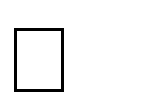 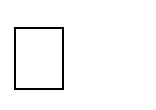 Игра:дидактические игры:    предметные,    настольно-печатные,    словесныеигровые упражнения и игры-занятия    подвижные игры    творческие игры (в т.ч. строительные) Труд в природе:   индивидуальные поручения;    коллективный труд. Формы организации образовательной деятельности по ознакомлению дошкольников с социальным миром  Познавательные эвристические беседы.    Чтение художественной литературы.   Изобразительная и конструктивная деятельность.    Экспериментирование и опыты.   Музыка.   Игры (сюжетно-ролевые, драматизации, подвижные).   Наблюдения.    Трудовая деятельность.   Праздники и развлечения.   Индивидуальные беседы. Формы взаимодействия с семьями воспитанников  2.3. Образовательная область «Речевое развитие» Ранняя группа  Речевое развитие направлено на совершенствование всех сторон речи, развитие звуковой и интонационной культуры речи, фонематического слуха, формирование предпосылок обучения грамоте; овладение речью как средством общения, развитие речевого творчества; знакомство с книжной культурой, детской литературой. Развитие речи Развивающая речевая среда. Способствовать развитию речи как средства общения. Давать детям разнообразные поручения, которые стимулируют их общение со сверстниками и взрослыми («Загляни в раздевалку и расскажи мне, кто пришел», «Узнай у тети Оли и расскажи мне...», «Предупреди Митю... Что ты сказал Мите? И что он тебе ответил?»). Предлагать для самостоятельного рассматривания картинки, книжки, игрушки в качестве наглядного материала для общения детей друг с другом и с воспитателем. Рассказывать детям об этих предметах, а также об интересных событиях (например, о повадках и хитростях домашних животных). Формирование словаря. На основе расширения ориентировки детей в ближайшем окружении развивать понимание речи и активизировать словарь. Учить детей по словесному указанию педагога находить предметы по названию, цвету, размеру («Принеси Машеньке вазочку для варенья», «Возьми красный карандаш», «Спой песенку маленькому медвежонку»); называть их местоположение («Грибок на верхней полочке, высоко», «Стоят рядом»); имитировать действия людей и движения животных («Покажи, как поливают из леечки», «Походи, как медвежонок»). Обогащать словарь детей: существительными, обозначающими названия игрушек, предметов личной гигиены (полотенце, зубная щетка, расческа, носовой платок), одежды, обуви, посуды, мебели, спальных принадлежностей (одеяло, подушка, простыня, пижама), транспортных средств (авто- машина, автобус), овощей, фруктов, домашних животных и их детенышей; глаголами, обозначающими трудовые действия (стирать, гладить, лечить, поливать), действия, противоположные по значению (открывать — закрывать, снимать — надевать, брать — класть), действия, характеризующие взаимоотношения людей (помочь, пожалеть, подарить, обнять), их эмоциональное состояние (плакать, смеяться, радоваться, обижаться); прилагательными, обозначающими цвет, величину, вкус, температуру предметов (красный, синий, сладкий, кислый, большой, маленький, холодный, горячий); наречиями (близко, далеко, высоко, быстро, темно, тихо, холодно, жарко, скользко). Способствовать употреблению усвоенных слов в самостоятельной речи детей. К концу года дети должны иметь словарный запас 1000–1200 слов. Звуковая культура речи. Упражнять детей в отчетливом произнесении изолированных гласных и согласных звуков (кроме свистящих, шипящих и сонорных), в правильном воспроизведении звукоподражаний, слов и несложных фраз (из 2—4 слов). Способствовать развитию артикуляционного и голосового аппарата, речевого дыхания, слухового внимания. Формировать умение пользоваться (по подражанию) высотой и силой голоса («Киска, брысь!», «Кто пришел?», «Кто стучит?»). Грамматический строй речи. Учить согласовывать существительные и местоимения с глаголами, употреблять глаголы в будущем и прошедшем времени, изменять их по лицам, использовать в речи предлоги (в, на, у, за, под). Упражнять в употреблении некоторых вопросительных слов (кто, что, где) и несложных фраз, состоящих из 2—4 слов («Кисонька-мурысенька, куда пошла?»). Связная речь. Учить понимать речь взрослых, слушать небольшие дидактические рассказы без наглядного сопровождения, отвечать на простейшие (что? кто? что делает?) и более сложные вопросы (во что одет? что везет? кому? какой? где? когда? куда?). Приобщать детей к рассматриванию рисунков в книгах, побуждать их называть знакомые предметы, показывать их по просьбе воспитателя, приучать задавать вопросы: «Кто (что) это?», «Что делает?». Пересказывать детям содержание несложных сюжетных картинок. Предлагать воспроизводить действия (движения) персонажа («Покажи, как клюют зернышки цыплята, как девочка ест суп»). Поощрять попытки детей старше 2 лет 6 месяцев по собственной инициативе или по просьбе воспитателя рассказывать об изображенном на картинке, о новой игрушке (обновке), о событии из личного опыта. Художественная литература Читать детям художественные произведения, предусмотренные программой для второй группы раннего возраста. Продолжать приучать детей слушать народные песенки, сказки, авторские произведения. Сопровождать чтение показом игрушек, картинок, персонажей настольного театра и других средств наглядности, а также учить слушать художественное произведение без наглядного сопровождения. Сопровождать чтение небольших поэтических произведений игровыми действиями. Предоставлять детям возможность договаривать слова, фразы при чтении воспитателем знакомых стихотворений. Поощрять попытки прочесть стихотворный текст целиком с помощью взрослого. Во время игр-инсценировок учить детей повторять несложные фразы. Помогать детям старше 2 лет 6 месяцев драматизировать отрывки из хорошо знакомых сказок. Обращать внимание детей на ребенка, рассматривающего книжку по собственной инициативе. Младшая группа  Речевое развитие направлено на совершенствование всех сторон речи, развитие звуковой и интонационной культуры речи, фонематического слуха, формирование предпосылок обучения грамоте; овладение речью как средством общения, развитие речевого творчества; знакомство с книжной культурой, детской литературой. Развитие речи Развивающая речевая среда. Продолжать помогать детям общаться со сверстниками и взрослыми, подсказывать детям образцы обращения, помогать детям посредством речи взаимодействовать и налаживатьконтакты друг с другом в быту и самостоятельных играх. Предоставлять детям для самостоятельного рассматривания картинки, книги, рекламные буклеты (игрушки, автомашины, одежда, посуда и т. п.), наборы предметов (камешки, ракушки, желуди, катушки с нитками разного цвета, лоскутки тканей) в целях развития инициативной речи, обогащения и уточнения представлений о предметах ближайшего окружения. Продолжать приучать детей слушать рассказы воспитателя о забавных случаях и житейских ситуациях, понятных младшим дошкольникам (о рассердившейся тарелке, об обидевшейся туфельке, о печальных мокрых рукавах рубашки и т. п.); о проказах животных (кошки, собаки, вороны); об интересной прогулке. Формирование словаря. На основе обогащения представлений о ближайшем окружении продолжать расширять и активизировать словарный запас детей. Уточнять названия и назначение предметов одежды, обуви, головных уборов, посуды, мебели, видов транспорта. Учить детей различать и называть существенные детали и части предметов (у платья — рукава, воротник, карманы, пуговицы), качества (цвет и его оттенки, форма, размер), особенности поверхности (гладкая, пушистая, шероховатая), некоторые материалы и их свойства (бумага легко рвется и размокает, стеклянные предметы бьются, резиновые игрушки после сжимания восстанавливают первоначальную форму), местоположение (за окном, высоко, далеко, под шкафом). Обращать внимание детей на некоторые сходные по назначению предметы (тарелка — блюдце; стул — табурет — скамеечка; шуба — пальто — дубленка). Учить понимать обобщающие слова (одежда, посуда, мебель, овощи, фрукты, птицы и т. п.); называть части суток (утро, день, вечер, ночь); называть домашних животных и их детенышей, овощи и фрукты. Звуковая культура речи. Продолжать учить детей внятно произносить в словах гласные (а, у, и, о, э) и некоторые согласные звуки (п — б; т — д; к — г; ф — в; т — с; з — ц). Развивать моторику речедвигательного аппарата, слуховое восприятие, речевой слух и речевое дыхание, уточнять и закреплять артикуляцию звуков. Вырабатывать правильный темп речи, интонационную выразительность. Учить отчетливо произносить слова и короткие фразы, говорить спокойно, с естественными интонациями. Грамматический строй речи. Продолжать учить детей согласовывать прилагательные с существительными в роде, числе, падеже; употреблять существительные с предлогами (в, на, под, за, около). Помогать детям употреблять в речи имена существительные в форме единственного и множественного числа, обозначающие животных и их детенышей (утка — утенок — утята); форму множественного числа существи-тельных в родительном падеже (ленточек, матрешек, книг, груш, слив). Относиться к словотворчеству детей как к этапу активного овладения грамматикой, подсказывать им правильную форму слова. Учить детей получать из нераспространенных простых предложений (состоят только из подлежащего и сказуемого) распространенные путем введения в них определений, дополнений, обстоятельств; составлять предложения с однородными членами (Мы пойдем в зоопарк и увидим слона, зебру и тигра). Связная речь. Развивать диалогическую форму речи. Вовлекать детей в разговор во время рассматривания предметов, картин, иллюстраций; наблюдений за живыми объектами; после просмотра спектаклей, мультфильмов. Обучать умению вести диалог с педагогом и сверстниками: слушать и понимать заданный вопрос, понятно отвечать на него, говорить в нормальном темпе, не перебивая говорящего. Помогать доброжелательно общаться друг с другом, напоминать детям о необходимости говорить «спасибо», «здравствуйте», «до свидания», «спокойной ночи» (в семье, группе). Учить интересно рассказывать, делиться своими впечатлениями с воспитателями, родителями и сверстниками. Побуждать участвовать в драматизации знакомых сказок. Приобщение к художественной литературе Развивать интерес к книгам, формировать потребность (привычку) в регулярном чтении: рассматривать с детьми рисунки в знакомых книжках, ярко и выразительно рассказывать им о содержании иллюстраций, заслушивать высказывания детей, ежедневно читать знакомые, любимые детьми либо новые, соответствующие возрасту и интересам детей (рекомендованные программой) художественные произведения. Воспитывать умение слушать новые сказки, рассказы, стихи, следить за развитием действия, сопереживать героям произведения. Обсуждать с детьми поступки персонажей и последствия этих поступков. Повторять наиболее интересные, выразительные отрывки из прочитанного произведения, предоставляя детям возможность договаривать слова и простые фразы. С помощью воспитателя инсценировать и драматизировать небольшие отрывки из народных сказок. Учить детей читать наизусть потешки и небольшие стихотворения. Средняя группа  Речевое развитие направлено на совершенствование всех сторон речи, развитие звуковой и интонационной культуры речи, фонематического слуха, формирование предпосылок обучения грамоте; овладение речью как средством общения, развитие речевого творчества; знакомство с книжной культурой, детской литературой. Развитие речи Развивающая речевая среда. Удовлетворять потребность детей в получении и обсуждении информации о предметах, явлениях, событиях, выходящих за пределы привычного им ближайшего окружения. В уголок «интересных вещей» вносить наборы картинок, фотографий, открыток (животные разных стран и их детеныши, транспортные средства, спорт, растения сада и луга, юмористические картинки, достопримечательности родных мест); иллюстрированные издания любимых книг; предметы, позволяющие детальнее рассмотреть знакомый объект (увеличительное стекло), узнавать о некоторых свойствах предметов (магнит) и т. п. Выслушивать детей, уточнять их ответы, подсказывать слова, более точно отражающие особенность предмета, явления, состояния, поступка; помогать логично и понятно высказывать суждение. Рассказывать детям об интересных фактах и событиях; о том, какими смешными и беспомощными они пришли в детский сад и какими знающими, умелыми и воспитанными стали. Формирование словаря. Пополнять и активизировать словарь детей на основе углубления знаний о ближайшем окружении. Расширять представления о предметах, явлениях, событиях, не имевших места в их собственном опыте. Активизировать употребление в речи названий предметов, их частей, деталей, материалов, из которых они изготовлены, видимых и некоторых скрытых свойств материалов (мнется, бьется, ломается, крошится). Учить использовать в речи наиболее употребительные прилагательные, глаголы, наречия, предлоги. Вводить в словарь детей существительные, обозначающие профессии; глаголы, характеризующие трудовые действия, движение (бежит, мчится). Продолжать учить детей определять и называть местоположение предмета (слева, справа, рядом, около, между), время суток.  Помогать заменять часто используемые детьми указательные местоимения и наречия (там, туда, такой, этот) более точными выразительными словами; употреблять слова-антонимы (чистый — грязный, светло — темно). Учить употреблять существительные с обобщающим значением (мебель, овощи, животные и т. п.). Звуковая культура речи. Закреплять правильное произношение гласных и согласных звуков, отрабатывать произношение свистящих, шипящих и сонорных (р, л) звуков. Развивать артикуляционный аппарат. Продолжать работу над дикцией: совершенствовать отчетливое произнесение слов и словосочетаний. Развивать фонематический слух: учить различать на слух и называть слова, начинающиеся на определенный звук. Совершенствовать интонационную выразительность речи. Грамматический строй речи. Предоставлять детям возможность активного экспериментирования со словом, поощрять характерное для пятого года жизни словотворчество (спун, притолстился, не рассмешливливай меня), тактично подсказывать общепринятый образец слова. Продолжать учить детей согласовывать слова в предложении, правильно использовать предлоги в речи; образовывать форму множественного числа существительных, обозначающих детенышей животных (по аналогии), употреблять эти существительные в именительном и винительном падежах (лисята — лисят, медвежата — медвежат); правильно употреблять форму множественного числа родительного падежа существительных (вилок, яблок, туфель). Учить правильно употреблять формы повелительного наклонения некоторых глаголов (Ляг! Лежи! Поезжай! Беги! и т. п.), несклоняемые существительные (пальто, пианино, кофе, какао). Побуждать детей активно употреблять в речи простейшие виды сложносочиненных и сложноподчиненных предложений. Связная речь. Продолжать совершенствовать диалогическую речь: учить участвовать в беседе, понятно для слушателей отвечать на вопросы и задавать их. Учить детей рассказывать: описывать предмет, картину; упражнять в составлении рассказов по картине, созданной ребенком с использованием раздаточного дидактического материала. Упражнять детей в умении пересказывать наиболее выразительные и динамичные отрывки из сказок. Обсуждать с детьми информацию о предметах, явлениях, событиях, выходящих за пределы привычного им ближайшего окружения. Выслушивать детей, уточнять их ответы, подсказывать слова, более точно отражающие особенность предмета, явления, состояния, поступка; помогать логично и понятно высказывать суждение. Приобщение к художественной литературе Продолжать приучать детей внимательно слушать сказки, рассказы, стихотворения; запоминать небольшие и простые по содержанию считалки. Помогать им, используя разные приемы и педагогические ситуации, правильно воспринимать содержание произведения, сопереживать его героям. Зачитывать по просьбе ребенка понравившийся отрывок из сказки, рассказа, стихотворения, помогая становлению личностного отношения к произведению. Поддерживать внимание и интерес к слову в литературном произведении. Продолжать работу по формированию интереса к книге. Предлагать вниманию детей иллюстрированные издания знакомых произведений. Объяснять, как важны в книге рисунки; показывать, как много интересного можно узнать, внимательно рассматривая книжные иллюстрации. Познакомить с книжками, оформленными Ю. Васнецовым, Е. Рачевым, Е. Чарушиным. Старшая группа  Речевое развитие направлено на совершенствование всех сторон речи, развитие звуковой и интонационной культуры речи, фонематического слуха, формирование предпосылок обучения грамоте; овладение речью как средством общения, развитие речевого творчества; знакомство с книжной культурой, детской литературой. Развитие речи Развивающая речевая среда. Продолжать развивать речь как средство общения. Расширять представления детей о многообразии окружающего мира. Предлагать для рассматривания изделия народных промыслов, мини-коллекции (открытки, марки, монеты, наборы игрушек, выполненных из определенного материала), иллюстрированные книги (в том числе знакомые сказки с рисунками разных художников), открытки, фотографии с достопримечательностями родного края, Москвы, репродукции картин (в том числе из жизни дореволюционной России). Поощрять попытки ребенка делиться с педагогом и другими детьми разнообразными впечатлениями, уточнять источник полученной информации (телепередача, рассказ близкого человека, посещение выставки, детского спектакля и т. д.). Развивать стремление детей выражать свое отношение к окружающему, самостоятельно находить для этого различные речевые средства; побуждать к использованию в речи фольклора (пословицы, поговорки, потешки и др.). Показать значение родного языка в формировании основ нравственности. Формирование словаря. Обогащать речь детей существительными, обозначающими предметы бытового окружения; прилагательными, характеризующими свойства и качества предметов; наречиями, обозначающими взаимоотношения людей, их отношение к труду. Упражнять в подборе существительных к прилагательному (белый — снег, сахар, мел), слов со сходным значением (шалун — озорник — проказник), с противоположным значением (слабый — сильный, пасмурно — солнечно). Помогать детям употреблять в речи слова в точном соответствии со смыслом. Звуковая культура речи. Закреплять правильное, отчетливое произнесение звуков. Учить различать на слух и отчетливо произносить сходные по артикуляции и звучанию согласные звуки: с — з, с — ц, ш — ж, ч — ц, с — ш, ж — з, л — р. Продолжать развивать фонематический слух. Учить определять место звука в слове (начало, середина, конец). Отрабатывать интонационную выразительность речи. Грамматический строй речи. Совершенствовать умение согласовывать слова в предложениях: существительные с числительными (пять груш, трое ребят) и прилагательные с существительными (лягушка —зеленое брюшко). Помогать детям замечать неправильную постановку ударения в слове, ошибку в чередовании согласных, предоставлять возможность самостоятельно ее исправить. Знакомить с разными способами образования слов (сахарница, хлебница; масленка, солонка; воспитатель, учитель, строитель). Упражнять в образовании однокоренных слов (медведь — медведица — медвежонок — медвежья), в том числе глаголов с приставками (забежал — выбежал — перебежал). Помогать детям правильно употреблять существительные множественного числа в именительном и винительном падежах; глаголы в повелительном наклонении; прилагательные и наречия в сравнительной степени; несклоняемые существительные. Учить составлять по образцу простые и сложные предложения. Совершенствовать умение пользоваться прямой и косвенной речью. Связная речь. Развивать умение поддерживать беседу. Совершенствовать диалогическую форму речи. Поощрять попытки высказывать свою точку зрения, согласие или несогласие с ответом товарища. Развивать монологическую форму речи. Учить связно, последовательно и выразительно пересказывать небольшие сказки, рассказы. Учить (по плану и образцу) рассказывать о предмете, содержании сюжетной картины, составлять рассказ по картинкам с последовательно развивающимся действием. Развивать умение составлять рассказы о событиях из личного опыта, придумывать свои концовки к сказкам. Формировать умение составлять небольшие рассказы творческого характера на тему, предложенную воспитателем. Приобщение к художественной литературе Продолжать развивать интерес детей к художественной литературе. Учить внимательно и заинтересованно слушать сказки, рассказы, стихотворения; запоминать считалки, скороговорки, загадки. Прививать интерес к чтению больших произведений (по главам). Способствовать формированию эмоционального отношения к литературным произведениям. Побуждать рассказывать о своем восприятии конкретного поступка литературного персонажа. Помогать детям понять скрытые мотивы поведения героев произведения. Продолжать объяснять (с опорой на прочитанное произведение) доступные детям жанровые особенности сказок, рассказов, стихотворений. Воспитывать чуткость к художественному слову; зачитывать отрывки с наиболее яркими, запоминающимися описаниями, сравнениями, эпитетами. Учить детей вслушиваться в ритм и мелодику поэтического текста. Помогать выразительно, с естественными интонациями читать стихи, участвовать в чтении текста по ролям, в инсценировках. Продолжать знакомить с книгами. Обращать внимание детей на оформление книги, на иллюстрации. Сравнивать иллюстрации разных художников к одному и тому же произведению. Выяснять симпатии и предпочтения детей. Подготовительная группа  Речевое развитие направлено на совершенствование всех сторон речи, развитие звуковой и интонационной культуры речи, фонематического слуха, формирование предпосылок обучения грамоте; овладение речью как средством общения, развитие речевого творчества; знакомство с книжной культурой, детской литературой. Развитие речи Развивающая речевая среда. Совершенствовать речь как средство общения. Опираясь на опыт детей и учитывая их предпочтения, подбирать наглядные материалы для самостоятельного восприятия с последующим обсуждением с воспитателем и сверстниками. Уточнять высказывания детей, помогать им более точно характеризовать объект, ситуацию; учить высказывать предположения и делать простейшие выводы, излагать свои мысли понятно для окружающих. Продолжать формировать умение отстаивать свою точку зрения. Приучать детей к самостоятельности суждений. Продолжать совершенствовать все стороны речи; учить детей пользоваться как краткой, так и распространенной формой ответа, в зависимости от характера поставленного вопроса, дополнять высказывания товарищей. Помогать осваивать формы речевого этикета. 	Формирование 	словаря. 	Продолжать 	работу 	по 	обогащению 	бытового, природоведческого, обществоведческого словаря детей. Побуждать детей интересоваться смыслом слова. Совершенствовать умение использовать разные части речи в точном соответствии с их значением и целью высказывания. Помогать детям осваивать выразительные средства языка (образные слова и выражения, эпитеты, сравнения). Звуковая культура речи. Совершенствовать умение различать на слух и в произношении все звуки родного языка. Отрабатывать дикцию: учить детей внятно и отчетливо произносить слова и словосочетания с естественными интонациями. Совершенствовать фонематический слух: учить называть слова с определенным звуком, находить слова с этим звуком в предложении, определять место звука в слове. Отрабатывать интонационную выразительность речи. Грамматический строй речи. Продолжать упражнять детей в согласовании слов в предложении. Совершенствовать умение образовывать (по образцу) однокоренные слова, существительные с суффиксами, глаголы с приставками, прилагательные в сравнительной и превосходной степени. Помогать правильно строить сложноподчиненные предложения, использовать языковые средства для соединения их частей (чтобы, когда, потому что, если, если бы и т. д.). Связная речь. Продолжать совершенствовать диалогическую и монологическую формы речи. Формировать умение вести диалог между воспитателем и ребенком, между детьми; учить быть доброжелательными и корректными собеседниками, воспитывать культуру речевого общения. Продолжать учить содержательно и выразительно пересказывать литературные тексты, драматизировать их. Совершенствовать умение составлять рассказы о предметах, о содержании картины, по набору картинок с последовательно развивающимся действием. Помогать составлять план рассказа и придерживаться его. Развивать умение составлять рассказы из личного опыта. Продолжать совершенствовать умение сочинять короткие сказки на заданную тему. Подготовка к обучению грамоте. Дать представления о предложении (без грамматического определения). Упражнять в составлении предложений, членении простых предложений (без союзов и предлогов) на слова с указанием их последовательности. Учить детей делить двусложные и трехсложные слова с открытыми слогами (наша Маша, малина, береза) на части. Учить составлять слова из слогов (устно). Учить выделять последовательность звуков в простых словах. Приобщение к художественной литературе Продолжать развивать интерес детей к художественной литературе. Пополнять литературный багаж сказками, рассказами, стихотворениями, загадками, считалками, скороговорками. Воспитывать читателя, способного испытывать сострадание и сочувствие к героям книги, отождествлять себя с полюбившимся персонажем. Развивать у детей чувство юмора. Обращать внимание детей на выразительные средства (образные слова и выражения, эпитеты, сравнения); помогать почувствовать красоту и выразительность языка произведения; прививать чуткость к поэтическому слову. Продолжать совершенствовать художественно-речевые исполнительские навыки детей при чтении стихотворений, в драматизациях (эмоциональность исполнения, естественность поведения, умение интонацией, жестом, мимикой передать свое отношение к содержанию литературной фразы). Помогать детям объяснять основные различия между литературными жанрами: сказкой, рассказом, стихотворением. Продолжать знакомить детей с иллюстрациями известных художников. Формы  работы  с детьми по  образовательной области «Речевое развитие» Формы взаимодействия с семьями воспитанников 	2.4. 	Образовательная область «Художественно-эстетическое развитие» Ранняя  группа Художественно-эстетическое развитие предполагает развитие художественнотворческих способностей детей в различных видах художественной деятельности, формирование интереса и предпосылок ценностно-смыслового восприятия и понимания произведений искусства; развитие эстетического восприятия окружающего мира, воспитание художественного вкуса. Знакомство с искусством Развивать художественное восприятие, воспитывать отзывчивость на му-зыку и пение, доступные пониманию детей произведения изобразительного искусства, литературы. Рассматривать с детьми иллюстрации к произведениям детской литературы. Развивать умение отвечать на вопросы по содержанию картинок. Знакомить с народными игрушками: дымковской, богородской, матрешкой, ванькойвстанькой и другими, соответствующими возрасту детей. Обращать внимание детей на характер игрушек (веселая, забавная и др.), их форму, цветовое оформление. Развивать эстетическое восприятие; обращать внимание детей на красоту окружающих предметов (игрушки), объектов природы (растения, животные), вызывать чувство радости. Изобразительная Деятельность Вызывать у детей интерес к действиям с карандашами, фломастерами, кистью, красками, глиной. Формировать представление о том, что карандашами, фломастерами и красками рисуют, а из глины лепят. Рисование. Развивать восприятие дошкольников, обогащать их сенсорный опыт путем выделения формы предметов, обведения их по контуру поочередно то одной, то другой рукой. Подводить детей к изображению знакомых предметов, предоставляя им свободу выбора. Обращать внимание детей на то, что карандаш (кисть, фломастер) оставляет след на бумаге, если провести по ней отточенным концом карандаша (фломастером, ворсом кисти). Учить следить за движением карандаша по бумаге. Привлекать внимание детей к изображенным ими на бумаге разнообразным линиям, конфигурациям. Побуждать задумываться над тем, что они нарисовали, на что это похоже. Вызывать чувство радости от штрихов и линий, которые дети нарисовали сами. Побуждать к дополнению нарисованного изображения характерными деталями; к осознанному повторению ранее получившихся штрихов, линий, пятен, форм. Развивать эстетическое восприятие окружающих предметов. Учить детей различать цвета карандашей, фломастеров, правильно называть их; рисовать разные линии (длинные, короткие, вертикальные, горизонтальные, наклонные), пересекать их, уподобляя предметам: ленточкам, платочкам, дорожкам, ручейкам, сосулькам, заборчику и др. Подводить детей к рисованию предметов округлой формы. Формировать правильную позу при рисовании (сидеть свободно, не наклоняться низко над листом бумаги), свободная рука поддерживает лист бумаги, на котором рисует малыш. Учить бережно относиться к материалам, правильно их использовать: по окончании рисования класть их на место, предварительно хорошо промыв кисточку в воде. Учить держать карандаш и кисть свободно: карандаш — тремя пальцами выше отточенного конца, кисть — чуть выше железного наконечника; набирать краску на кисть, макая ее всем ворсом в баночку, снимать лишнюю краску, прикасаясь ворсом к краю баночки. Лепка. Вызывать у детей интерес к лепке. Знакомить с пластическими материалами: глиной, пластилином, пластической массой (отдавая предпочтение глине). Учить аккуратно пользоваться материалами. Учить дошкольников отламывать комочки глины от большого куска; лепить палочки и колбаски, раскатывая комочек между ладонями прямыми движениями; соединять концы палочки, плотно прижимая их друг к другу (колечко, бараночка, колесо и др.). Учить раскатывать комочек глины круговыми движениями ладоней для изображения предметов круглой формы (шарик, яблоко, ягода и др.), сплющивать комочек между ладонями (лепешки, печенье, пряники); делать пальцами углубление в середине сплющенного комочка (миска, блюдце). Учить соединять две вылепленные формы в один предмет: палочка и шарик (погремушка или грибок), два шарика (неваляшка) и т. п. Приучать детей класть глину и вылепленные предметы на дощечку или специальную заранее подготовленную клеенку. Конструктивно-модельная деятельность В процессе игры с настольным и напольным строительным материалом продолжать знакомить детей с деталями (кубик, кирпичик, трехгранная призма, пластина, цилиндр), с вариантами расположения строительных форм на плоскости. Продолжать учить детей сооружать элементарные постройки по образцу, поддерживать желание строить что-то самостоятельно. Способствовать пониманию пространственных соотношений. Учить пользоваться дополнительными сюжетными игрушками, соразмерными масштабам построек (маленькие машинки для маленьких гаражей и т. п.). По окончании игры приучать убирать все на место. Знакомить детей с простейшими пластмассовыми конструкторами. Учить совместно со взрослым конструировать башенки, домики, машины. Поддерживать желание детей строить самостоятельно. В летнее время способствовать строительным играм с использованием природного материала (песок, вода, желуди, камешки и т. п.). Музыкальное воспитание Воспитывать интерес к музыке, желание слушать музыку, подпевать, выполнять простейшие танцевальные движения. Слушание. Учить детей внимательно слушать спокойные и бодрые песни, музыкальные пьесы разного характера, понимать, о чем (о ком) поется, и эмоционально реагировать на содержание. Учить различать звуки по высоте (высокое и низкое звучание колокольчика, фортепьяно, металлофона). Пение. Вызывать активность детей при подпевании и пении. Развивать умение подпевать фразы в песне (совместно с воспитателем). Постепенно приучать к сольному пению. Музыкально-ритмические движения. Развивать эмоциональность и образность восприятия музыки через движения. Продолжать формировать способность воспринимать и воспроизводить движения, показываемые взрослым (хлопать, притопывать ногой, полуприседать, совершать повороты кистей рук и т. д.). Учить детей начинать движение с началом музыки и заканчивать с ее окончанием; передавать образы (птичка летает, зайка прыгает, мишка косолапый идет). Совершенствовать умение ходить и бегать (на носках, тихо; высоко и низко поднимая ноги; прямым галопом), выполнять плясовые движения в кругу, врассыпную, менять движения с изменением характера музыки или содержания песни. Театрализованные игры Пробуждать интерес к театрализованной игре путем первого опыта общения с персонажем (кукла Катя показывает концерт), расширения контактов со взрослым (бабушка приглашает на деревенский двор). Побуждать детей отзываться на игры-действия со звуками (живой и неживой природы), подражать движениям животных и птиц под музыку, под звучащее слово (в произведениях малых фольклорных форм). Способствовать проявлению самостоятельности, активности в игре с персонажамиигрушками. Развивать умение следить за действиями заводных игрушек, сказочных героев, адекватно реагировать на них.  Способствовать формированию навыка перевоплощения в образы сказочных героев. Создавать условия для систематического восприятия театрализованных выступлений педагогического театра (взрослых). Младшая группа Художественно-эстетическое развитие предполагает развитие художественнотворческих способностей детей в различных видах художественной деятельности., формирование интереса и предпосылок ценностно-смыслового восприятия и понимания произведений искусства; развитие эстетического восприятия окружающего мира, воспитание художественного вкуса. Приобщение к искусству Подводить детей к восприятию произведений искусства, содействовать возникновению эмоционального отклика на литературные и музыкальные произведения, произведения народного и профессионального искусства (книжные иллюстрации, изделия народных промыслов, предметы быта, одежда). Знакомить с элементарными средствами выразительности в разных видах искусства (цвет, звук, форма, движение, жесты), подводить к различению видов искусства через художественный образ. Развивать эстетическое восприятие, умение видеть красоту и своеобразие окружающего мира, вызывать положительный эмоциональный отклик на красоту природы, поддерживать желание отображать полученные впечатления в продуктивных видах деятельности. Готовить детей к посещению кукольного театра, выставки и т. д. Изобразительная Деятельность Формировать интерес к занятиям изобразительной деятельностью. Учить в рисовании, лепке, аппликации изображать простые предметы и явления, передавая их образную выразительность. Помогать создавать индивидуальные и коллективные композиции в рисунках, лепке, аппликации. Рисование. Учить детей передавать в рисунках красоту окружающих предметов и природы (голубое небо с белыми облаками; кружащиеся на ветру и падающие на землю разноцветные листья; снежинки и т. п.). Продолжать учить правильно держать карандаш, фломастер, кисть, не напрягая мышц и не сжимая сильно карандаш и кисть во время рисования. Учить набирать краску на кисть: аккуратно обмакивать ее всем ворсом в баночку с краской, снимать лишнюю краску о край баночки легким прикосновением ворса, хорошо промывать кисть, прежде чем набрать краску другого цвета. Приучать осушать промытую кисть о мягкую тряпочку или бумажную салфетку. Закреплять знание названий цветов (красный, синий, зеленый, желтый, белый, черный), познакомить с оттенками (розовый, голубой, серый). Обращать внимание детей на подбор цвета, соответствующего изображаемому предмету. Учить ритмичному нанесению линий, штрихов, пятен, мазков (опадают с деревьев листочки, идет дождь, «снег, снег кружится, белая вся улица», «дождик, дождик, кап, кап, кап...»). Учить изображать простые предметы, рисовать прямые линии (короткие, длинные) в разных направлениях, перекрещивать их (полоски, ленточки, дорожки, заборчик, клетчатый платочек и др.). Подводить детей к изображению предметов разной формы (округлая, прямоугольная) и предметов, состоящих из комбинаций разных форм и линий (неваляшка, снеговик, цыпленок, тележка, вагончик и др.). Учить создавать несложные сюжетные композиции, повторяя изображение одного предмета (елочки на нашем участке, неваляшки гуляют) или изображая разнообразные предметы, насекомых и т. п. (в траве ползают жучки и червячки; колобок катится по дорожке и др.). Учить располагать изображения по всему листу. Лепка. Формировать интерес к лепке. Закреплять представления детей о свойствах материала (глины, пластилина, пластической массы и пр.) и способах лепки. Учить раскатывать комочки прямыми и круговыми движениями, соединять концы получившейся палочки, сплющивать шар, сминая его ладонями обеих рук. Побуждать детей украшать вылепленные предметы, используя палочку с заточенным концом; учить создавать предметы, состоящие из 2–3 частей, соединяя их путем прижимания друг к другу. Закреплять умение аккуратно пользоваться глиной, класть комочки и вылепленные предметы на дощечку. Учить детей лепить несложные предметы, состоящие из нескольких частей (неваляшка, цыпленок, пирамидка и др.). Предлагать объединять вылепленные фигурки в коллективную композицию (неваляшки водят хоровод, яблоки лежат на тарелке и др.). Вызывать радость от восприятия результата общей работы. Аппликация. Приобщать детей к искусству аппликации, формировать интерес к этому виду деятельности. Учить предварительно выкладывать на листе бумаги приготовленные детали разной формы, величины, цвета, раскладывать их в определенной последовательности, составляя задуманный ребенком или заданный воспитателем предмет, а затем наклеивать полученное изображение на бумагу. Формировать навыки аккуратной работы. Учить аккуратно пользоваться клеем: намазывать его кисточкой тонким слоем на обратную сторону наклеиваемой фигуры (на специально приготовленной клеенке); прикладывать стороной, намазанной клеем, к листу бумаги и плотно прижимать салфеткой. Учить создавать в аппликации на бумаге разной формы (квадрат, розета и др.) предметные и декоративные композиции из геометрических форм и природных материалов, повторяя и чередуя их по форме и цвету. Закреплять знание формы предметов и их цвета. Развивать чувство ритма. Народное декоративно-прикладное искусство. Приобщать детей к декоративной деятельности: учить украшать дымковскими узорами силуэты игрушек, вырезанных воспитателем (птичка, козлик, конь и др.), и разных предметов (блюдечко, рукавички). Музыкальная деятельность Воспитывать у детей эмоциональную отзывчивость на музыку. Познакомить с тремя музыкальными жанрами: песней, танцем, маршем. Способствовать развитию музыкальной памяти, формировать умение узнавать знакомые песни, пьесы; чувствовать характер музыки (веселый, бодрый, спокойный), эмоционально на нее реагировать. Слушание. Учить слушать музыкальное произведение до конца, пони- мать характер музыки, узнавать и определять, сколько частей в произведении. Развивать способность различать звуки по высоте в пределах октавы — септимы, замечать изменение в силе звучания мелодии (громко, тихо). Совершенствовать умение различать на слух звучание музыкальных игрушек, детских музыкальных инструментов (музыкальный молоточек, шарманка, погремушка, барабан, бубен, металлофон и др.). Пение. Способствовать развитию певческих навыков: петь без напряжения в диапазоне ре (ми) — ля (си), в одном темпе со всеми, чисто и ясно произносить слова, передавать характер песни (весело, протяжно, ласково, напевно). Песенное творчество. Учить допевать мелодии колыбельных песен на слог «баюбаю» и веселые мелодии на слог «ля-ля». Формировать навыки сочинительства веселых и грустных мелодий по образцу. Музыкально-ритмические движения. Учить двигаться соответственно двухчастной форме музыки и силе ее звучания (громко, тихо); реагировать на начало звучания музыки и ее окончание (самостоятельно начинать и заканчивать движение). Совершенствовать навыки основных движений (ходьба и бег). Учить маршировать вместе со всеми и индивидуально, бегать легко, в умеренном и быстром темпе под музыку. Улучшать качество исполнения танцевальных движений: притопывать попеременно двумя ногами и одной ногой. Развивать умение кружиться в парах, выполнять прямой галоп, двигаться под музыку ритмично и согласно темпу и характеру музыкального произведения с предметами, игрушками и без них. Способствовать развитию навыков выразительной и эмоциональной передачи игровых и сказочных образов: идет медведь, крадется кошка, бегают мышата, скачет зайка, ходит петушок, клюют зернышки цыплята, летают птички, едут машины, летят самолеты, идет коза рогатая и др. Развитие танцевально-игрового творчества. Стимулировать самостоятельное выполнение танцевальных движений под плясовые мелодии. Активизировать выполнение движений, передающих характер изображаемых животных. Игра на детских музыкальных инструментах. Знакомить детей с некоторыми детскими музыкальными инструментами: дудочкой, металлофоном, колокольчиком, бубном, погремушкой, барабаном, а также их звучанием. Способствовать приобретению элементарных навыков подыгрывания на детских ударных музыкальных инструментах. Театрализованные игры Пробуждать интерес детей к театрализованной игре, создавать условия для ее проведения. Формировать умение следить за развитием действия в играх-драматизациях и кукольных спектаклях, созданных силами взрослых и старших детей. Учить детей имитировать характерные действия персонажей (птички летают, козленок скачет), передавать эмоциональное состояние человека (мимикой, позой, жестом, движением). Знакомить детей с приемами вождения настольных кукол. Учить сопровождать движения простой песенкой. Вызывать желание действовать с элементами костюмов (шапочки, воротнички и т. д.) и атрибутами как внешними символами роли. Развивать стремление импровизировать на несложные сюжеты песен, сказок. Вызывать желание выступать перед куклами и сверстниками, обустраивая место для выступления. Побуждать участвовать в беседах о театре (театр, актеры, зрители, поведение людей в зрительном зале). Средняя группа Художественно-эстетическое развитие предполагает развитие художественнотворческих способностей детей в различных видах художественной деятельности, формирование интереса и предпосылок ценностно-смыслового восприятия и понимания произведений искусства; развитие эстетического восприятия окружающего мира, воспитание художественного вкуса. Приобщение к искусству Приобщать детей к восприятию искусства, развивать интерес к нему. Поощрять выражение эстетических чувств, проявление эмоций при рассматривании предметов народного и декоративно-прикладного искусства, прослушивании произведений музыкального фольклора. Познакомить детей с творческими профессиями (артист, художник, композитор, писатель). Учить узнавать и называть предметы и явления природы, окружающей действительности в художественных образах (литература, музыка, изобразительное искусство). Развивать умение различать жанры и виды искусства: стихи, проза, загадки (литература), песни, танцы (музыка), картина (репродукция), скульптура (изобразительное искусство), здание и соооружение (архитектура). Учить выделять и называть основные средства выразительности (цвет, форма, величина, ритм, движение, жест, звук) и создавать свои художественные образы в изобразительной, музыкальной, конструктивной деятельности. Познакомить детей с архитектурой. Формировать представления о том, что дома, в которых они живут (детский сад, школа, другие здания), — это архитектурные сооружения; учить видеть, что дома бывают разные по форме, высоте, длине, с разными окнами, с разным количеством этажей, подъездов и т. д. Вызывать интерес к различным строениям, расположенным вокруг детского сада (дома, в которых живут ребенок и его друзья, школа, кинотеатр). Привлекать внимание детей к сходству и различиям разных зданий, поощрять самостоятельное выделение частей здания, его особенностей. Учить замечать различия в сходных по форме и строению зданиях (форма и величина входных дверей, окон и других частей). Поощрять стремление детей изображать в рисунках, аппликации реальные и сказочные строения. Организовать посещение музея (совместно с родителями), рассказать о назначении музея. Развивать интерес к посещению кукольного театра, выставок. Закреплять знания детей о книге, книжной иллюстрации. Познакомить с библиотекой как центром хранения книг, созданных писателями и поэтами. Знакомить с произведениями народного искусства (потешки, сказки, загадки, песни, хороводы, заклички, изделия народного декоративнопри-кладного искусства). Воспитывать бережное отношение к произведениям искусства. Изобразительная деятельность Продолжать развивать интерес детей к изобразительной деятельности. Вызывать положительный эмоциональный отклик на предложение рисовать, лепить, вырезать и наклеивать; развивать самостоятельность, активность и творчество. Продолжать 	развивать 	эстетическое 	восприятие, 	образные представления, воображение, эстетические чувства, художественно-творческие способности. Продолжать формировать умение рассматривать и обследовать предметы, в том числе с помощью рук. Обогащать представления детей об изобразительном искусстве (иллюстрации к произведениям детской литературы, репродукции произведений живописи, народное декоративное искусство, скульптура малых форм и др.) как основе развития творчества. Учить детей выделять и использовать средства выразительности в рисовании, лепке, аппликации. Продолжать формировать умение создавать коллективные произведения в рисовании, лепке, аппликации. Подводить детей к оценке созданных товарищами работ. Учить проявлять дружелюбие при оценке работ других детей. Рисование. Закреплять умение сохранять правильную позу при рисовании: не горбиться, не наклоняться низко над столом, к мольберту; сидеть свободно, не напрягаясь. Приучать детей быть аккуратными: сохранять свое рабочее место в порядке, по окончании работы убирать все со стола. Продолжать формировать у детей умение рисовать отдельные предметы и создавать сюжетные композиции, повторяя изображение одних и тех же предметов (неваляшки гуляют, деревья на нашем участке зимой, цыплята гуляют по травке) и добавляя к ним другие (солнышко, падающий снег и т. д.). Формировать и закреплять представления о форме предметов (круглая, овальная, квадратная, прямоугольная, треугольная), величине,расположении частей. Помогать детям при передаче сюжета располагать изображения на всем листе в соответствии с содержанием действия и включенными в действие объектами. Направлять внимание детей на передачу соотношения предметов по величине: дерево высокое, куст ниже дерева, цветы ниже куста. Продолжать закреплять и обогащать представления детей о цветах и оттенках окружающих предметов и объектов природы. К уже известным цветам и оттенкам добавить новые (коричневый, оранжевый, светло-зеленый); формировать представление о том, как можно получить эти цвета. Учить смешивать краски для получения нужных цветов и оттенков. Развивать желание использовать в рисовании, аппликации разнообразные цвета, обращать внимание на многоцветие окружающего мира. Закреплять умение правильно держать карандаш, кисть, фломастер, цветной мелок; использовать их при создании изображения. Учить детей закрашивать рисунки кистью, карандашом, проводя линии и штрихи только в одном направлении (сверху вниз или слева направо); ритмично наносить мазки, штрихи по всей форме, не выходя за пределы контура; проводить широкие линии всей кистью, а узкие линии и точки — концом ворса кисти. Закреплять умение чисто промывать кисть перед использованием краски другого цвета. К концу года формировать у детей умение получать светлые и темные оттенки цвета, изменяя нажим на карандаш. Формировать умение правильно передавать расположение частей при рисовании сложных предметов (кукла, зайчик и др.) и соотносить их по величине. Лепка. Продолжать развивать интерес детей к лепке; совершенствовать умение лепить из глины (из пластилина, пластической массы). Закреплять приемы лепки, освоенные в предыдущих группах; учить прищипыванию с легким оттягиванием всех краев сплюснутого шара, вытягиванию отдельных частей из целого куска, прищипыванию мелких деталей (ушки у котенка, клюв у птички). Учить сглаживать пальцами поверхность вылепленного предмета, фигурки. Учить приемам вдавливания середины шара, цилиндра для получения полой формы. Познакомить с приемами использования стеки. Поощрять стремление украшать вылепленные изделия узором при помощи стеки. Закреплять приемы аккуратной лепки. Аппликация. Воспитывать интерес к аппликации, усложняя ее содержание и расширяя возможности создания разнообразных изображений; поощрять проявление активности и творчества. Формировать у детей умение правильно держать ножницы и пользоваться ими. Обучать вырезыванию, начиная с формирования навыка разрезания по прямой сначала коротких, а затем длинных полос. Учить составлять из полос изображения разных предметов (забор, скамейка, лесенка, дерево, кустик и др.). Учить вырезать круглые формы из квадрата и овальные из прямоугольника путем скругления углов; использовать этот прием для изображения в аппликации овощей, фруктов, ягод, цветов и т. п. Продолжать расширять количество изображаемых в аппликации предметов (птицы, животные, цветы, насекомые, дома, как реальные, так и воображаемые) из готовых форм. Учить детей преобразовывать эти формы, разрезая их на две или четыре части (круг — на полукруги, четверти; квадрат — на треугольники и т. д.). Закреплять навыки аккуратного вырезывания и наклеивания. Прикладное творчество. Обучать конструированию из бумаги: сгибать прямоугольный лист бумаги пополам, совмещая стороны и углы (альбом, флажки для украшения участка, поздравительная открытка), приклеивать к основной форме детали (к дому — окна, двери, трубу; к автобусу — колеса; к стулу — спинку). Приобщать детей к изготовлению поделок из природного материала: коры, веток, листьев, шишек, каштанов, ореховой скорлупы, соломы (лодочки, ежики и т. д.). Учить использовать для закрепления частей клей, пластилин; применять в поделках катушки, коробки разной величины и другие предметы. Народное декоративно-прикладное искусство. Продолжать формировать умение создавать декоративные композиции по мотивам дымковских, филимоновских узоров. Использовать дымковские и филимоновские изделия для развития эстетического восприятия прекрасного и в качестве образцов для создания узоров в стиле этих росписей (для росписи могут использоваться вылепленные детьми игрушки и силуэты игрушек, вырезанные из бумаги). Познакомить детей с городецкими изделиями. Учить выделять элементы городецкой росписи (бутоны, купавки, розаны, листья); видеть и называть цвета, используемые в росписи. Музыкальная Деятельность Продолжать развивать у детей интерес к музыке, желание ее слушать, вызывать эмоциональную отзывчивость при восприятии музыкальных произведений. Обогащать музыкальные впечатления, способствовать дальнейшему развитию основ музыкальной культуры. Слушание. Формировать навыки культуры слушания музыки (не отвлекаться, дослушивать произведение до конца). Учить чувствовать характер музыки, узнавать знакомые произведения, высказывать свои впечатления о прослушанном. Учить замечать выразительные средства музыкального произведения: тихо, громко, медленно, быстро. Развивать способность различать звуки по высоте (высокий, низкий в пределах сексты, септимы). Пение. Обучать детей выразительному пению, формировать умение петь протяжно, подвижно, согласованно (в пределах ре — си первой октавы). Развивать умение брать дыхание между короткими музыкальными фразами. Учить петь мелодию чисто, смягчать концы фраз, четко произносить слова, петь выразительно, передавая характер музыки. Учить петь с инструментальным сопровождением и без него (с помощью воспитателя). Песенное творчество. Учить самостоятельно сочинять мелодию колыбельной песни и отвечать на музыкальные вопросы (Как тебя зовут? Что ты хочешь, кошечка? Где ты?). Формировать умение импровизировать мелодии на заданный текст. Музыкально-ритмические движения. Продолжать формировать у детей навык ритмичного движения в соответствии с характером музыки. Учить самостоятельно менять движения в соответствии с двух- и трехчастной формой музыки. Совершенствовать танцевальные движения: прямой галоп, пружинка, кружение по одному и в парах. Учить детей двигаться в парах по кругу в танцах и хороводах, ставить ногу на носок и на пятку, ритмично хлопать в ладоши, выполнять простейшие перестроения (из круга врассыпную и обратно), подскоки. Продолжать совершенствовать у детей навыки основных движений (ходьба: «торжественная», спокойная, «таинственная»; бег: легкий, стремительный). Развитие танцевально-игрового творчества. Способствовать развитию эмоционально-образного исполнения музыкально-игровых упражнений (кружатся листочки, падают снежинки) и сценок, используя мимику и пантомиму (зайка веселый и грустный, хитрая лисичка, сердитый волк и т. д.). Обучать инсценированию песен и постановке небольших музыкальных спектаклей. Игра на детских музыкальных инструментах. Формировать умение подыгрывать простейшие мелодии на деревянных ложках, погремушках, барабане, металлофоне.__ Театрализованные игры Продолжать развивать и поддерживать интерес детей к театрализованной игре путем приобретения более сложных игровых умений и навыков (способность воспринимать художественный образ, следить за развитием и взаимодействием персонажей). Проводить этюды для развития необходимых психических качеств (восприятия, воображения, внимания, мышления), исполнительских навыков (ролевого воплощения, умения действовать в воображаемом плане) и ощущений (мышечных, чувственных), используя музыкальные, словесные, зрительные образы. Учить детей разыгрывать несложные представления по знакомым литературным произведениям; использовать для воплощения образа известные выразительные средства (интонацию, мимику, жест). Побуждать детей к проявлению инициативы и самостоятельности в выборе роли, сюжета, средств перевоплощения; предоставлять возможность для экспериментирования при создании одного и того же образа. Учить чувствовать и понимать эмоциональное состояние героя, вступать в ролевое взаимодействие с другими персонажами. Способствовать разностороннему развитию детей в театрализованной деятельности путем прослеживания количества и характера исполняемых каждым ребенком ролей. Содействовать дальнейшему развитию режиссерской игры, предоставляя место, игровые материалы и возможность объединения нескольких детей в длительной игре. Приучать использовать в театрализованных играх образные игрушки и бибабо, самостоятельно вылепленные фигурки из глины, пластмассы, пластилина, игрушки из киндер-сюрпризов. Продолжать использовать возможности педагогического театра (взрослых) для накопления эмоционально-чувственного опыта, понимания детьми комплекса выразительных средств, применяемых в спектакле. Старшая группа Художественно-эстетическое развитие предполагает развитие художественнотворческих способностей детей в различных видах художественной деятельности, формирование интереса и предпосылок ценностно-смыслового восприятия и понимания произведений искусства; развитие эстетического восприятия окружающего мира, воспитание художественного вкуса. Приобщение к искусству Продолжать формировать интерес к музыке, живописи, литературе, народному искусству, воспитывать бережное отношение к произведениям искусства. Развивать эстетические чувства, эмоции, эстетический вкус, эстетическое восприятие произведений искусства, формировать умение выделять их выразительные средства. Учить соотносить художественный образ и средства выразительности, характеризующие его в разных видах искусства, подбирать материал и пособия для самостоятельной художественной деятельности. Формировать умение выделять, называть, группировать произведения по видам искусства: литература, музыка, изобразительное искусство, архитектура, театр. Знакомить (без запоминания) с видами изобразительного искусства: графика, декоративно-прикладное искусство, живопись, скульптура, фотоискусство. Продолжать знакомить с основными жанрами изобразительного искусства: натюрморт, пейзаж, портрет. Формировать умение выделять и использовать в своей изобразительной, музыкальной, театрализованной деятельности средства выразительности разных видов искусства, называть материалы для разных видов художественной деятельности. Познакомить с произведениями живописи (И. Шишкин, И. Левитан, В. Серов, И. Грабарь, П. Кончаловский и др.) и изображением родной природы в картинах художников. Расширять представления о графике (ее выразительных средствах). Знакомить с творчеством художников-иллюстраторов детских книг (Ю. Васнецов, Е. Рачев, Е. Чарушин, И. Билибин и др.). Продолжать знакомить с архитектурой. Закреплять знания о том, что существуют различные по назначению здания: жилые дома, магазины, театры, кинотеатры и др. Обращать внимание детей на сходства и различия архитектурных сооружений одинакового назначения: форма, пропорции (высота, длина, украшения — декор и т. д.). Подводить дошкольников к пониманию зависимости конструкции здания от его назначения: жилой дом, театр, храм и т. д. Развивать наблюдательность, учить внимательно рассматривать здания, замечать их характерные особенности, разнообразие пропорций, конструкций, украшающих деталей. При чтении литературных произведений, сказок обращать внимание детей на описание сказочных домиков (теремок, рукавичка, избушка на курьих ножках), дворцов. Познакомить с понятием «народное искусство». Расширять представления детей о народном искусстве, фольклоре, музыке и художественных промыслах. Изобразительная деятельность.  Продолжать развивать интерес детей к изобразительной деятельности. Обогащать сенсорный опыт, развивая органы восприятия: зрение, слух, обоняние, осязание, вкус; закреплять знания об основных формах предметов и объектов природы. Развивать эстетическое восприятие, учить созерцать красоту окружающего мира. Развивать способность наблюдать, всматриваться (вслушиваться) в явления и объекты природы, замечать их изменения (например, как изменяются форма и цвет медленно плывущих облаков, как постепенно раскрывается утром и закрывается вечером венчик цветка, как изменяется освещение предметов на солнце и в тени). В процессе восприятия предметов и явлений развивать мыслительные операции: анализ, сравнение, уподобление (на что похоже), установление сходства и различия предметов и их частей, выделение общего и единичного, характерных признаков, обобщения. Развивать чувство формы, цвета, пропорций, учить передавать в изображении основные свойства предметов (форма, величина, цвет), характерные детали, соотношение предметов и их частей по величине, высоте, расположению относительно друг друга. Формировать умение организовывать свое рабочее место, готовить все необходимое для занятий; работать аккуратно, экономно расходовать материалы, сохранять рабочее место в чистоте, по окончании работы приводить его в порядок. Продолжать совершенствовать умение детей рассматривать работы (рисунки, лепку, аппликации), радоваться достигнутому результату, замечать и выделять выразительные решения изображений. Рисование. Продолжать совершенствовать умение передавать в рисунке образы предметов, объектов, персонажей сказок, литературных произведений. Обращать внимание детей на отличия предметов по форме, величине, пропорциям частей; побуждать их передавать эти отличия в рисунках. Учить передавать положение предметов в пространстве на листе бумаги, обращать внимание детей на то, что предметы могут по-разному располагаться на плоскости (стоять, лежать, менять положение: живые существа могут двигаться, менять позы, дерево в ветреный день — наклоняться и т. д.). Учить передавать движения фигур. Способствовать овладению композиционными умениями: учить располагать предмет на листе с учетом его пропорций (если предмет вытянут в высоту, располагать его на листе по вертикали; если он вытянут в ширину, например, не очень высокий, но длинный дом, располагать его по горизонтали). Закреплять способы и приемы рисования различными изобразительными материалами (цветные карандаши, гуашь, акварель, цветные мелки, пастель, сангина, угольный карандаш, фломастеры, разнообразные кисти и т. п). Вырабатывать навыки рисования контура предмета простым карандашом с легким нажимом на него, чтобы при последующем закрашивании изображения не оставалось жестких, грубых линий, пачкающих рисунок. Учить рисовать акварелью в соответствии с ее спецификой (прозрачностью и легкостью цвета, плавностью перехода одного цвета в другой). Учить рисовать кистью разными способами: широкие линии — всем ворсом, тонкие  концом кисти; наносить мазки, прикладывая кисть всем ворсом к бумаге, рисовать концом кисти мелкие пятнышки. Закреплять знания об уже известных цветах, знакомить с новыми цветами (фиолетовый) и оттенками (голубой, розовый, темно-зеленый, сиреневый), развивать чувство цвета. Учить смешивать краски для получения новых цветов и оттенков (при рисовании гуашью) и высветлять цвет, добавляя в краску воду (при рисовании акварелью). При рисовании карандашами учить передавать оттенки цвета, регулируя нажим на карандаш. В карандашном исполнении дети могут, регулируя нажим, передать до трех оттенков цвета. Учить детей создавать сюжетные композиции на темы окружающей жизни и на темы литературных произведений («Кого встретил Колобок», «Два жадных медвежонка», «Где обедал, воробей?» и др.). Развивать композиционные умения, учить располагать изображения на полосе внизу листа, по всему листу. Обращать внимание детей на соотношение по величине разных предметов в сюжете (дома большие, деревья высокие и низкие; люди меньше домов, но больше растущих на лугу цветов). Учить располагать на рисунке предметы так, чтобы они загораживали друг друга (растущие перед домом деревья и частично его загораживающие и т. п.). Лепка. Продолжать знакомить детей с особенностями лепки из глины, пластилина и пластической массы. Развивать умение лепить с натуры и по представлению знакомые предметы (овощи, фрукты, грибы, посуда, игрушки); передавать их характерные особенности. Продолжать учить лепить посуду из целого куска глины и пластилина ленточным способом. Закреплять умение лепить предметы пластическим, конструктивным и комбинированным способами. Учить сглаживать поверхность формы, делать предметы устойчивыми. Учить передавать в лепке выразительность образа, лепить фигуры человека и животных в движении, объединять небольшие группы предметов в несложные сюжеты (в коллективных композициях): «Курица с цыплятами», «Два жадных медвежонка нашли сыр», «Дети на прогулке» и др. Формировать у детей умения лепить по представлению героев литературных произведений (Медведь и Колобок, Лиса и Зайчик, Машенька и Медведь и т. п.). Развивать творчество, инициативу. Продолжать формировать умение лепить мелкие детали; пользуясь стекой, наносить рисунок чешуек у рыбки, обозначать глаза, шерсть животного, перышки птицы, узор, складки на одежде людей и т. п. Продолжать формировать технические умения и навыки работы с разнообразными материалами для лепки; побуждать использовать дополнительные материалы (косточки, зернышки, бусинки и т. д.). Закреплять навыки аккуратной лепки. Закреплять умение тщательно мыть руки по окончании лепки. Аппликация. Закреплять умение детей создавать изображения (разрезать бумагу на короткие и длинные полоски; вырезать круги из квадратов, овалы из прямоугольников, преобразовывать одни геометрические фигуры в другие: квадрат — в два–четыре треугольника, прямоугольник — в полоски, квадраты или маленькие прямоугольники), создавать из этих фигур изображения разных предметов или декоративные композиции. Учить вырезать одинаковые фигуры или их детали из бумаги, сложенной гармошкой, а симметричные изображения — из бумаги, сложенной пополам (стакан, ваза, цветок и др.). С целью создания выразительного образа учить приему обрывания. Побуждать создавать предметные и сюжетные композиции, дополнять их деталями, обогащающими изображения. Формировать аккуратное и бережное отношение к материалам. Прикладное творчество. Совершенствовать умение работать с бумагой: сгибать лист вчетверо в разных направлениях; работать по готовой выкройке (шапочка, лодочка, домик, кошелек). Закреплять умение создавать из бумаги объемные фигуры: делить квадратный лист на несколько равных частей, сглаживать сгибы, над- резать по сгибам (домик, корзинка, кубик). Закреплять умение детей делать игрушки, сувениры из природного материала (шишки, ветки, ягоды) и других материалов (катушки, проволока в цветной обмотке, пустые коробки и др.), прочно соединяя части. Формировать умение самостоятельно создавать игрушки для сюжетно-ролевых игр (флажки, сумочки, шапочки, салфетки и др.); сувениры для родителей, сотрудников детского сада, елочные украшения. Привлекать детей к изготовлению пособий для занятий и самостоятельной деятельности (коробки, счетный материал), ремонту книг, настольно-печатных игр. Закреплять умение экономно и рационально расходовать материалы. Продолжать развивать умение работать коллективно, объединять свои поделки в соответствии с общим замыслом, договариваться, кто какую часть работы будет выполнять. Народное декоративно-прикладное искусство. Продолжать знакомить с народным декоративно-прикладным искусством (дымковской, фи- лимоновской, городецкой, полховмайданской, гжельской, каргопольской росписью), расширять представления о народных игрушках (матрешки — городецкая, богородская; бирюльки). Продолжать знакомить детей с изделиями народных промыслов, закреплять и углублять знания о дымковской и филимоновской игрушках и их росписи; предлагать создавать изображения по мотивам народной декоративной росписи, знакомить с ее цветовым строем и элементами композиции, добиваться большего разнообразия используемых элементов. Продолжать знакомить с городецкой росписью, ее цветовым решением, спецификой создания декоративных цветов (как правило, не чистых тонов, а оттенков), учить использовать для украшения оживки. Познакомить с росписью Полхов-Майдана. Включать городецкую и полховмайданскую роспись в творческую работу детей, помогать осваивать специфику этих видов росписи. Учить составлять узоры по мотивам городецкой, полхов-майданской, гжельской росписи: знакомить с характерными элементами (бутоны, цветы, листья, травка, усики, завитки, оживки). Учить создавать узоры на листах в форме народного изделия (поднос, солонка, чашка, розетка и др.). Для развития творчества в декоративной деятельности использовать декоративные ткани. Предоставлять детям бумагу в форме одежды и головных уборов (кокошник, платок, свитер и др.), предметов быта (салфетка, полотенце). Знакомить детей с декоративно-прикладным искусством на основе региональных особенностей (фарфоровые и керамические изделия, скульптура малых форм). Развивать декоративное творчество детей (в том числе коллективное). Учить ритмично располагать узор. Предлагать расписывать бумажные силуэты и объемные фигуры. Продолжать знакомить детей с особенностями декоративной лепки. Формировать интерес и эстетическое отношение к предметам народного декоративно-прикладного искусства. Учить лепить птиц, животных, людей по типу народных игрушек (дымковской, филимоновской, каргопольской и др.).  Учить обмакивать пальцы в воду, чтобы сгладить неровности вылепленного изображения, когда это необходимо для передачи образа. Формировать умение украшать узорами предметы декоративного искусства. Учить расписывать изделия гуашью, украшать их налепами и углубленным рельефом, использовать стеку. Музыкальная Деятельность Продолжать развивать интерес и любовь к музыке, музыкальную отзывчивость на нее. Формировать музыкальную культуру на основе знакомства с классической, народной и современной музыкой. Продолжать развивать музыкальные способности детей: звуковысотный, ритмический, тембровый, динамический слух. Способствовать дальнейшему развитию навыков пения, движений под музыку, игры и импровизации мелодий на детских музыкальных инструментах; творческой активности детей. Слушание. Учить различать жанры музыкальных произведений (марш,танец, песня). Совершенствовать музыкальную память через узнавание мелодий по отдельным фрагментам произведения (вступление, заключение, музыкальная фраза). Совершенствовать навык различения звуков по высоте в пределах квинты, звучания музыкальных инструментов (клавишно-ударные и струнные: фортепиано, скрипка, виолончель, балалайка). Пение. Формировать певческие навыки, умение петь легким звуком в диапазоне от «ре» первой октавы до «до» второй октавы, брать дыхание перед началом песни, между музыкальными фразами, произносить отчетливо слова, своевременно начинать и заканчивать песню, эмоционально передавать характер мелодии, петь умеренно, громко и тихо. Способствовать развитию навыков сольного пения, с музыкальным сопровождением и без него. Содействовать проявлению самостоятельности и творческому исполнению песен разного характера. Развивать песенный музыкальный вкус. Песенное творчество. Учить импровизировать мелодию на заданный текст. Учить детей сочинять мелодии различного характера: ласковую колыбельную, задорный или бодрый марш, плавный вальс, веселую плясовую. Музыкально-ритмические движения. Развивать чувство ритма, умение передавать через движения характер музыки, ее эмоционально-образное содержание. Учить свободно ориентироваться в пространстве, выполнять простейшие перестроения, самостоятельно переходить от умеренного к быстрому или медленному темпу, менять движения в соответствии с музыкальными фразами. Способствовать формированию навыков исполнения танцевальных движений (поочередное выбрасывание ног вперед в прыжке; приставной шаг с приседанием, с продвижением вперед, кружение; приседание с выставлением ноги вперед). Познакомить с русским хороводом, пляской, а также с танцами других народов. Продолжать развивать навыки инсценирования песен; учить изображать сказочных животных и птиц (лошадка, коза, лиса, медведь, заяц, журавль, ворон и т. д.) в разных игровых ситуациях. Музыкально-игровое и танцевальное творчество. Развивать танцевальное творчество; учить придумывать движения к пляскам, танцам, составлять композицию танца, проявляя самостоятельность в творчестве. Учить самостоятельно придумывать движения, отражающие содержание песни. Побуждать к инсценированию содержания песен, хороводов. Игра на детских музыкальных инструментах. Учить детей исполнять простейшие мелодии на детских музыкальных инструментах; знакомые песенки индивидуально и небольшими группами, соблюдая при этом общую динамику и темп. Развивать творчество детей, побуждать их к активным самостоятельным действиям. Театрализованные игры Продолжать развивать интерес к театрализованной игре путем активного вовлечения детей в игровые действия. Вызывать желание попробовать себя в разных ролях. Усложнять игровой материал за счет постановки перед детьми все более перспективных (с точки зрения драматургии) художественных задач («Ты была бедной Золушкой, а теперь ты красавица-принцесса», «Эта роль еще никем не раскрыта»), смены тактики работы над игрой, спектаклем. Создавать атмосферу творчества и доверия, предоставляя каждому ребенку возможность высказаться по поводу подготовки к выступлению, процесса игры. Учить детей создавать творческие группы для подготовки и проведения спектаклей, концертов, используя все имеющиеся возможности. Учить выстраивать линию поведения в роли, используя атрибуты, детали костюмов, сделанные своими руками. Поощрять импровизацию, умение свободно чувствовать себя в роли. Воспитывать артистические качества, раскрывать творческий потенциал детей, вовлекая их в различные театрализованные представления: игры в концерт, цирк, показ сценок из спектаклей. Предоставлять детям возможность выступать перед сверстниками, родителями и другими гостями. Подготовительная группа Художественно-эстетическое развитие предполагает развитие художественнотворческих способностей детей в различных видах художественной деятельности, формирование интереса и предпосылок ценностно-смыслового восприятия и понимания произведений искусства; развитие эстетического восприятия окружающего мира, воспитание художественного вкуса. Приобщение к искусству Развивать эстетическое восприятие, художественный вкус, эстетическое отношение к окружающему, к искусству и художественной деятельности; умение самостоятельно создавать художественные образы в разных видах деятельности. Поощрять активное участие детей в художественной деятельности по собственному желанию и под руководством взрослого. Знакомить с историей и видами искусства (декоративно-прикладное, изобразительное искусство, литература, музыка, архитектура, театр, танец, кино, цирк); формировать умение различать народное и профессиональное искусство. Воспитывать любовь и бережное отношение к произведениям искусства. Формировать основы художественной культуры, закреплять знания об искусстве как виде творческой деятельности людей, организовать посещение выставки, театра, музея, цирка (совместно с родителями). Расширять представления детей о творческих профессиях (художник, композитор, артист, танцор, певец, пианист, скрипач, режиссер, директор театра, архитектор и т. п.). Формировать представление о значении органов чувств человека для художественной деятельности, формировать умение соотносить органы чувств с видами искусства (музыку слушают, картины рассматривают, стихи читают и слушают и т. д.). Расширять знания детей об основных видах изобразительного искусства (живопись, графика, скульптура), развивать художественное восприятие, расширять первичные представления об основных живописных жанрах (портрет, пейзаж, натюрморт, батальная и жанровая живопись). Продолжать знакомить детей с произведениями живописи: И. Шишкин («Рожь», «Утро в сосновом лесу»), И. Левитан («Золотая осень», «Март», «Весна. Большая вода»), А. Саврасов («Грачи прилетели»), А. Пластов («Полдень», «Летом», «Сенокос»), В. Васнецов («Аленушка», «Богатыри», «Иван-царевич на Сером волке») и др. Расширять представления о художниках — иллюстраторах детской книги (И. Билибин, Ю. Васнецов, В. Конашевич, В. Лебедев, Т. Маврина, Е. Чарушин и др.). Обогащать представления о скульптуре малых форм, выделяя образные средства выразительности (форму, пропорции, цвет, характерные детали, позы, движения и др.). Продолжать знакомить с народным декоративно-прикладным искусством (гжельская, хохломская, жостовская, мезенская роспись), с керамическими изделиями, народными игрушками. Расширять представления о разнообразии народного искусства, художественных промыслов (различные виды материалов, разные регионы страны и мира). Воспитывать интерес к искусству родного края. Продолжать знакомить с архитектурой, закреплять и обогащать знания детей о том, что существуют здания различного назначения (жилые дома, магазины, кинотеатры, детские сады, школы и др.). Развивать умение выделять сходство и различия архитектурных сооружений одинакового назначения. Формировать умение выделять одинаковые части конструкции и особенности деталей. Познакомить со спецификой храмовой архитектуры: купол, арки, аркатурный поясок по периметру здания, барабан (круглая часть под куполом) и т. д. Знакомить с архитектурой с опорой на региональные особенности местности, в которой живут дети. Рассказать детям о том, что, как и в каждом виде искусства, в архитектуре есть памятники, которые известны во всем мире: в России это Кремль, собор Василия Блаженного, Зимний дворец, Исаакиевский собор, Петергоф, памятники Золотого кольца и другие — в каждом городе свои. Развивать умения передавать в художественной деятельности образы архитектурных сооружений, сказочных построек. Поощрять стремление изображать детали построек (наличники, резной подзор по контуру крыши). Изобразительная деятельность Поддерживать интерес детей к изобразительной деятельности. Развивать образное эстетическое восприятие, образные представления, эстетическое отношение к предметам и явлениям окружающего мира, произведениям искусства, к художественно-творческой деятельности. Воспитывать самостоятельность; учить активно и творчески применять ранее усвоенные способы изображения в рисовании, лепке и аппликации, используя выразительные средства. Продолжать развивать коллективное творчество.  Воспитывать стремление действовать согласованно, договариваться о том, кто какую часть работы будет выполнять, как отдельные изображения будут объединяться в общую картину. Формировать эстетические суждения; учить аргументированно и развернуто оценивать изображения, созданные как самим ребенком, так и его сверстниками, обращая внимание на обязательность доброжелательного и уважительного отношения к работам товарищей; развивать умение замечать недостатки своих работ и исправлять их; вносить дополнения для достижения большей выразительности создаваемого образа. Рисование. Совершенствовать умение изображать предметы по памяти и с натуры; развивать наблюдательность, аналитические способности, умение сравнивать предметы между собой, способность замечать характерные особенности предметов и изображать их, передавая форму, величину, строение, пропорции, цвет, композицию. Совершенствовать технику изображения. Продолжать развивать свободу и одновременно точность движений руки под контролем зрения, их плавность, ритмичность. Расширять набор материалов, которые дети могут использовать при рисовании (гуашь, акварель, сухая и жирная пастель, сангина, угольный карандаш, гелевая ручка и др.). Предлагать соединять в одном рисунке разные материалы для создания выразительного образа. Учить новым способам работы с уже знакомыми материалами (например, рисовать акварелью по сырому слою); разным способам создания фона для изображаемой картины: при рисовании акварелью и гуашью — до создания основного изображения; при рисовании пастелью и цветными карандашами фон может быть подготовлен как в начале, так и по завершении основного изображения. Развивать представление о разнообразии цветов и оттенков, опираясь на реальную окраску предметов, декоративную роспись, сказочные сюжеты; учить создавать цвета и оттенки. Постепенно подводить детей к обозначению цветов, например, включающих два оттенка (желто-зеленый, серо-голубой) или уподобленных природным (малиновый, персиковый и т. п.). Обращать их внимание на изменчивость цвета предметов (например, в процессе роста помидоры зеленые, а созревшие — красные). Учить замечать изменение цвета в природе в связи с изменением погоды (небо голубое в солнечный день и серое в пасмурный). Развивать цветовое восприятие в целях обогащения колористической гаммы рисунка. Учить детей различать оттенки цветов и передавать их в рисунке, развивать восприятие, способность наблюдать и сравнивать цвета окружающих предметов, явлений (нежно-зеленые только что появившиеся листочки, бледно-зеленые стебли одуванчиков и их темно-зеленые листья и т. п.). В сюжетном рисовании продолжать учить детей размещать изображения на листе в соответствии с их реальным расположением (ближе или дальше от рисующего; ближе к нижнему краю листа — передний план или дальше от него — задний план); передавать различия в величине изображаемых предметов (дерево высокое, цветок ниже дерева; воробышек маленький, ворона большая и т. п.). Формировать умение строить композицию рисунка; передавать движения людей и животных, растений, склоняющихся от ветра. Продолжать формировать умение передавать в рисунках как сюжеты народных сказок, так и авторских произведений (стихотворений, сказок, рассказов); проявлять самостоятельность в выборе темы, композиционного и цветового решения. Лепка. Развивать творчество детей; учить свободно использовать для создания образов предметов, объектов природы, сказочных персонажей разнообразные приемы, усвоенные ранее; продолжать учить передавать форму основной части и других частей, их пропорции, позу, характерные особенности изображаемых объектов; обрабатывать поверхность формы движениями пальцев и стекой. Продолжать формировать умение передавать характерные движения человека и животных, создавать выразительные образы (птичка подняла крылышки, приготовилась лететь; козлик скачет; девочка танцует; дети делают гимнастику — коллективная композиция). Учить детей создавать скульптурные группы из двух-трех фигур, развивать чувство композиции, умение передавать пропорции предметов, их соотношение по величине, выразительность поз, движений, деталей. Аппликация. Продолжать учить создавать предметные и сюжетные изображения с натуры и по представлению: развивать чувство композиции (учить красиво располагать фигуры на листе бумаги формата, соответствующего пропорциям изображаемых предметов). Развивать умение составлять узоры и декоративные композиции из геометрических и растительных элементов на листах бумаги разной формы; изображать птиц, животных по замыслу детей и по мотивам народного искусства. Закреплять приемы вырезания симметричных предметов из бумаги, сложенной вдвое; нескольких предметов или их частей из бумаги, сложенной гармошкой. При создании образов поощрять применение разных приемов вырезания, обрывания бумаги, наклеивания изображений (намазывая их клеем полностью или частично, создавая иллюзию передачи объема); учить мозаичному способу изображения с предварительным легким обозначением карандашом формы частей и деталей картинки. Продолжать развивать чувство цвета, колорита, композиции. Поощрять проявления творчества. Прикладное творчество. При работе с бумагой и картоном закреплять умение складывать бумагу прямоугольной, квадратной, круглой формы в разных направлениях (пилотка); использовать разную по фактуре бумагу, делать разметку с помощью шаблона; создавать игрушки- забавы (мишка-физкультурник, клюющий петушок и др.). Формировать умение создавать предметы из полосок цветной бумаги (коврик, дорожка, закладка), подбирать цвета и их оттенки при изготовлении игрушек, сувениров, деталей костюмов и украшений к праздникам. Формировать умение использовать образец. Совершенствовать умение детей создавать объемные игрушки в технике оригами. При работе с тканью формировать умение вдевать нитку в иголку, завязывать узелок; пришивать пуговицу, вешалку; шить простейшие изделия (мешочек для семян, фартучек для кукол, игольница) швом «вперед иголку». Закреплять умение делать аппликацию, используя кусочки ткани разнообразной фактуры (шелк для бабочки, байка для зайчика и т. д.), наносить контур с помощью мелка и вырезать в соответствии с задуманным сюжетом. При работе с природным материалом закреплять умение создавать фигуры людей, животных, птиц из желудей, шишек, косточек, травы, веток, корней и других материалов, передавать выразительность образа, создавать общие композиции («Лесная поляна», «Сказочные герои»). Развивать фантазию, воображение. Народное декоративно-прикладное искусство. Продолжать развивать декоративное творчество детей; умение создавать узоры по мотивам народных росписей, уже знакомых детям и новых (городецкая, гжельская, хохломская, жостовская, мезенская роспись и др.). Продолжать формировать умение свободно владеть карандашом, кистью при выполнении линейного рисунка, учить плавным поворотам руки при рисовании округлых линий, завитков в разном направлении (от веточки и от конца завитка к веточке, вертикально и горизонтально), учить осуществлять движение всей рукой при рисовании длинных линий, крупных форм, одними пальцами — при рисовании небольших форм и мелких деталей, коротких линий, штрихов, травки (хохлома), оживок (городец) и др. Учить видеть красоту созданного изображения и в передаче формы, плавности, слитности линий или их тонкости, изящности, ритмичности расположения линий и пятен, равномерности закрашивания рисунка; чувствовать плавные переходы оттенков цвета. Учить детей выделять и передавать цветовую гамму народного декоративного искусства определенного вида. Закреплять умение создавать композиции на листах бумаги разной формы, силуэтах предметов и игрушек; расписывать вылепленные детьми игрушки. Закреплять умение при составлении декоративной композиции на основе того или иного вида народного искусства использовать xapaктерные для него элементы узора и цветовую гамму. Продолжать развивать навыки декоративной лепки; учить использовать разные способы лепки (налеп, углубленный рельеф), применять стеку. Музыкальное Развитие Продолжать приобщать детей к музыкальной культуре, воспитывать художественный вкус, обогащать музыкальные впечатления детей, вызывать яркий эмоциональный отклик при восприятии музыки разного характера. Совершенствовать звуковысотный, ритмический, тембровый и динамический слух. Способствовать дальнейшему формированию певческого голоса, развитию навыков движения под музыку. Обучать игре на детских музыкальных инструментах. Знакомить с элементарными музыкальными понятиями. Слушание. Продолжать развивать навыки восприятия звуков по высоте в пределах квинты — терции; обогащать впечатления детей и формировать музыкальный вкус, развивать музыкальную память. Способствовать развитию мышления, фантазии, памяти, слуха.  Знакомить с элементарными музыкальными понятиями (темп, ритм); жанрами (опера, концерт, симфонический концерт), творчеством композиторов и музыкантов. Познакомить детей с мелодией Государственного гимна Российской Федерации. Пение. Совершенствовать певческий голос и вокально-слуховую координацию. Закреплять практические навыки выразительного исполнения песен в пределах от до первой октавы до ре второй октавы; учить брать дыхание и удерживать его до конца фразы; обращать внимание на артикуляцию (дикцию). Закреплять умение петь самостоятельно, индивидуально и коллективно, с музыкальным сопровождением и без него. Песенное творчество. Учить самостоятельно придумывать мелодии, используя в качестве образца русские народные песни; самостоятельно импровизировать мелодии на заданную тему по образцу и без него, используя для этого знакомые песни, музыкальные пьесы и танцы. Музыкально-ритмические движения. Способствовать дальнейшему развитию навыков танцевальных движений, умения выразительно и ритмично двигаться в соответствии с разнообразным характером музыки, передавая в танце эмоциональнообразное содержание. Знакомить с национальными плясками (русские, белорусские, украинские и т. д.).  Развивать танцевально-игровое творчество; формировать навыки художественного исполнения различных образов при инсценировании  песен, театральных постановок. Музыкально-игровое и танцевальное творчество. Способствовать развитию творческой активности детей в доступных видах музыкальной исполнительской деятельности (игра в оркестре, пение, танцевальные движения и т. п.). Учить импровизировать под музыку соответствующего характера (лыжник, конькобежец, наездник, рыбак; лукавый котик и сердитый козлик и т. п.). Учить придумывать движения, отражающие содержание песни; выразительно действовать с воображаемыми предметами. Учить самостоятельно искать способ передачи в движениях музыкальных образов. Формировать музыкальные способности; содействовать проявлению активности и самостоятельности. Игра на детских музыкальных инструментах. Знакомить с музыкальными произведениями в исполнении различных инструментов и в оркестровой обработке. Учить играть на металлофоне, свирели, ударных и электронных музыкальных инструментах, русских народных музыкальных инструментах: трещотках, погремушках, треугольниках; исполнять музыкальные произведения в оркестре и в ансамбле. Театрализованная игра Развивать самостоятельность детей в организации театрализованных игр: умение самостоятельно выбирать сказку, стихотворение, песню для постановки; готовить необходимые атрибуты и декорации к будущему спектаклю; распределять между собой обязанности и роли, развивать творческую самостоятельность, эстетический вкус в передаче образа; отчетливость произношения; учить использовать средства выразительности (поза, жесты, мимика, интонация, движения). Воспитывать любовь к театру. Широко использовать в театрализованной деятельности детей разные виды театра (бибабо, пальчиковый, баночный, театр картинок, перчаточный, кукольный и др.). Воспитывать навыки театральной культуры, приобщать к театральному искусству через просмотр театральных постановок, видеоматериалов; рассказывать о театре, театральных профессиях. Учить постигать художественные образы, созданные средствами театральной выразительности (свет, грим, музыка, слово, хореография, декорации и др.) и распознавать их особенности. Использовать разные формы взаимодействия детей и взрослых в театрализованной игре. Способствовать формированию оценочных суждений в процессе анализа сыгранных ролей, просмотренных спектаклей. Развивать воображение и фантазию детей в создании и исполнении ролей. Формы  работы  с детьми  по образовательной области «Художественно-эстетическое развитие» Формы взаимодействия с семьями воспитанников 2.5. Образовательная область «Физическое развитие» ранняя группа Физическое развитие направлено на сохранение и укрепление здоровья детей, гармоничное физическое развитие, приобщние к физической культуре, развитие психофизических качеств  (сила, быстрота, выносливость, ловкость, гибкость), приобщение к спортивным и подвижным играм, развитие интереса к спорту; становление ценностей здорового образа жизни, овладение его элементарными нормами и правилами, воспитание культурно-гигиенических навыков, полезных привычек. Продолжать укреплять здоровье детей. Развивать движения в ходе обучения разнообразным формам двигательной деятельности. Предупреждать утомление детей. Формировать культурно-гигиенические навыки и навыки самообслуживания. С детьми в возрасте до 2 лет 6 месяцев, особенно в случаях, если в группе много новых детей, следует планировать работу по облегченной программе. Физкультурно- оздоровительная работа В течение года под руководством медицинского персонала, учитывая здоровье детей и местные условия, осуществлять комплекс закаливающих процедур с использованием природных факторов: воздуха, солнца, воды. Приучать детей находиться в помещении в облегченной одежде. Обеспечивать длительность их пребывания на воздухе в соответствии с режимом дня. Воспитывать интерес и желание участвовать в подвижных играх и физических упражнениях на прогулке. При проведении закаливающих мероприятий осуществлять дифференцированный подход к детям с учетом состояния их здоровья. Специальные закаливающие процедуры проводить по решению администрации и медицинского персонала дошкольного учреждения, принимая во внимание пожелания родителей. Воспитание культурно- гигиенических навыков Продолжать учить детей под контролем взрослого, а затем самостоятельно мыть руки по мере загрязнения и перед едой, насухо вытирать лицо и руки личным полотенцем. Учить с помощью взрослого приводить себя в порядок. Формировать навык пользования индивидуальными предметами (носовым платком, салфеткой, полотенцем, расческой, горшком). Учить держать ложку в правой руке. Физическая Культура Формировать умение сохранять устойчивое положение тела, правильную осанку. Учить ходить и бегать, не наталкиваясь друг на друга, с согласованными, свободными движениями рук и ног. Приучать действовать сообща, придерживаясь определенного направления передвижения с опорой на зрительные ориентиры, менять направление и характер движения во время ходьбы и бега в соответствии с указанием педагога. Учить ползать, лазать, разнообразно действовать с мячом (брать, держать, переносить, класть, бросать, катать). Учить прыжкам на двух ногах на месте, с продвижением вперед, в длину с места, отталкиваясь двумя ногами. Подвижные игры. Развивать у детей желание играть вместе с воспитателем в подвижные игры с простым содержанием, несложными движениями. Способствовать развитию умения детей играть в игры, в ходе которых совершенствуются основные движения (ходьба, бег, бросание, катание). Учить выразительности движений, умению передавать простейшие действия некоторых пepcoнажей (попрыгать, как зайчики; поклевать зернышки и попить водичку, как цыплята, и т. п.). Младшая группа Физическое развитие направлено на сохранение и укрепление здоровья детей, гармоничное физическое развитие, приобщение к физической культуре, развитие психофизических качеств (сила, быстрота, выносливость, ловкость, гибкость), приобщение к спортивным и подвижным играм, развитие интереса к спорту; становление ценностей здорового образа жизни, овладение его элементарными нормами и правилами, воспитание культурно-гигиенических навыков, полезных привычек. Формирование начальных представлений  о здоровом образе жизни Становление ценностей здорового образа жизни. Учить различать и называть органы чувств (глаза, рот, нос, уши), дать представление об их роли в организме и о том, как их беречь и ухаживать за ними. Развивать представление о ценности здоровья; формировать желание не болеть, быть здоровым, дать первичные представления о том, что такое «здоровый образ жизни» и зачем к нему надо стремиться.  Формировать первоначальные представления о полезной (овощи, фрукты, молочные продукты и пр.) и вредной для здоровья человека пище (сладости, пирожные, сладкие газированные напитки и пр.). Формировать представление о пользе закаливания, утренней зарядки, спортивных и подвижных игр, физических упражнений (не будешь болеть, будешь сильным и ловким и пр.); полноценного сна (во сне человек растет, восстанавливает силы, если не выспаться, то будет плохое настроение, усталость и пр.). Познакомить детей с упражнениями, укрепляющими различные органы и системы организма. Формировать умение сообщать о своем самочувствии взрослым, осознавать необходимость при заболевании обращаться к врачу, лечиться. Воспитание культурно-гигиенических навыков. Формировать потребность в соблюдении навыков гигиены и опрятности в повседневной жизни. Формировать осознанную привычку мыть руки перед едой и чистить зубы утром и вечером. Совершенствовать культурно-гигиенические навыки, формировать простейшие навыки поведения во время еды, умывания. Приучать детей следить за своим внешним видом; учить правильно пользоваться мылом, аккуратно мыть руки, лицо, уши; насухо вытираться после умывания, вешать полотенце на место, пользоваться расческой и носовым платком. Формировать элементарные навыки поведения за столом: умение правильно пользоваться столовой и чайной ложками, вилкой, салфеткой; не крошить хлеб, пережевывать пищу с закрытым ртом, не разговаривать с полным ртом. Физическая культура Физкультурные занятия и упражнения. Продолжать развивать разнообразные виды движений. Учить детей ходить и бегать свободно, не шаркая ногами, не опуская головы, сохраняя перекрестную координацию движений рук и ног. Учить действовать совместно: строиться в колонну по одному, шеренгу, круг, находить свое место при построениях. Учить энергично отталкиваться двумя ногами и правильно приземляться в прыжках с высоты, на месте и с продвижением вперед; принимать правильное исходное положение в прыжках в длину и высоту с места; в метании мешочков с песком, мячей диаметром 15–20 см. Закреплять умение энергично отталкивать мячи при катании, бросании. Продолжать учить ловить мяч двумя руками одновременно. Обучать хвату за перекладину во время лазанья. Закреплять умение ползать. Учить сохранять правильную осанку в положениях сидя, стоя, в движении, при выполнении упражнений в равновесии. Развивать самостоятельность и творчество при выполнении физических упражнений. Спортивные и подвижные игры. Формировать интерес и любовь к спорту, знакомить с некоторыми видами спорта, формировать потребность в двигательной активности. Приобщать к доступным спортивным занятиям: учить кататься на санках, на трехколесном велосипеде (самостоятельно садиться, кататься на нем и слезать с него), кататься на лыжах (надевать и снимать лыжи, ходить на них, ставить лыжи на место). Приобщать к доступным подвижным играм, воспитывать у детей умение соблюдать элементарные правила, согласовывать движения, ориентироваться в пространстве, учить реагировать на сигналы «беги», «лови», «стой» и др., вводить в игры более сложные правила со сменой видов движений. Развивать самостоятельность, активность и творчество детей в процессе двигательной деятельности. Поощрять самостоятельные игры с каталками, автомобилями, тележками, велосипедами, мячами, шарами. Развивать навыки лазанья, ползания; ловкость, выразительность и красоту движений. Средняя группа Физическое развитие направлено на сохранение и укреплениездоровья детей, гармоничное физическое развитие, приобщение к физической культуре, развитие психофизических качеств (сила, быстрота, выносливость, ловкость, гибкость), приобщение к спортивным и подвижным играм, развитие интереса к спорту; становление ценностей здорового образа жизни, овладение его элементарными нормами и правилами, воспитание культурно-гигиенических навыков, полезных привычек. Формирование начальных представлений о здоровом образе жизни Становление ценностей здорового образа жизни. Продолжать знакомить детей с частями тела и органами чувств человека. Формировать представление о значении частей тела и органов чувств для жизни и здоровья человека (руки делают много полезных дел; ноги помогают двигаться; рот говорит, ест; зубы жуют; язык помогает жевать, говорить; кожа чувствует; нос дышит, улавливает запахи; уши слышат). Воспитывать потребность в соблюдении режима питания, употреблении в пищу овощей и фруктов, других полезных продуктов. Формировать представление о необходимых человеку веществах и витаминах. Расширять представления о важности для здоровья сна, гигиенических процедур, движений, закаливания. Знакомить детей с понятиями «здоровье» и «болезнь». Развивать умение устанавливать связь между совершаемым действием и состоянием организма, самочувствием («Я чищу зубы — значит, они у меня будут крепкими и здоровыми», «Я промочил ноги на улице, и у меня начался насморк»). Формировать представления о здоровом образе жизни. Формировать умение оказывать себе элементарную помощь при ушибах, обращаться за помощью к взрослым при заболевании, травме. Воспитание культурно-гигиенических навыков. Продолжать воспитывать у детей опрятность, привычку следить за своим внешним видом. Воспитывать привычку самостоятельно умываться, мыть руки с мылом перед едой, по мере загрязнения, после пользования туалетом. Закреплять умение пользоваться расческой, носовым платком; при кашле и чихании отворачиваться, прикрывать рот и нос носовым платком. Совершенствовать навыки аккуратного приема пищи: умение брать пищу понемногу, хорошо пережевывать, есть бесшумно, правильно пользоваться столовыми приборами (ложка, вилка), салфеткой, полоскать рот после еды. Физическая культура Физкультурные занятия и упражнения. Обеспечивать гармоничное физическое развитие. Формировать правильную осанку. Развивать и совершенствовать двигательные умения и навыки детей, умение творчески использовать их в самостоятельной двигательной деятельности. Закреплять и развивать умение ходить и бегать с согласованными движениями рук и ног. Учить бегать легко, ритмично, энергично отталкиваясь носком. Учить ползать, пролезать, подлезать, перелезать через предметы. Учить перелезать с одного пролета гимнастической стенки на другой (вправо, влево). Учить энергично отталкиваться и правильно приземляться в прыжках на двух ногах на месте и с продвижением вперед, ориентироваться в пространстве. В прыжках в длину и высоту с места учить сочетать отталкивание со взмахом рук, при приземлении сохранять равновесие. Учить прыжкам через короткую скакалку. Закреплять умение принимать правильное исходное положение при метании, отбивать мяч о землю правой и левой рукой, бросать и ловить его кистями рук (не прижимая к груди). Во всех формах организации двигательной деятельности развивать у детей организованность, самостоятельность, инициативность, умение поддерживать дружеские взаимоотношения со сверстниками. Продолжать знакомить с физическими упражнениями на укрепление различных органов и систем организма. Спортивные и подвижные игры. Продолжать формировать интерес и любовь к спорту. Развивать представления о некоторых видах спорта. Учить кататься на двухколесном велосипеде по прямой, по кругу. Учить ходить на лыжах скользящим шагом, выполнять повороты подниматься на гору. Учить построениям, соблюдению дистанции во время передвижения. Развивать интерес к подвижным играм. Воспитывать самостоятельность и инициативность в организации знакомых игр. Развивать в играх психофизические качества (быстроту, силу, выносливость, гибкость, ловкость и др.). Учить выполнять ведущую роль в подвижной игре, осознанно относиться к выполнению правил игры. Продолжать развивать активность детей в играх с мячами, скакалками, обручами. Старшая группа Физическое развитие направлено на сохранение и укрепление здоровья детей, гармоничное физическое развитие, приобщение к физической культуре, развитие психофизических  качеств (сила, быстрота, выносливость, ловкость, гибкость), приобщение к спортивным и подвижным играм, развитие интереса к спорту; становление ценностей здорового образа жизни, овладение его элементарными нормами и правилами, воспитание культурно-гигиенических навыков, полезных привычек. Формирование начальных представлений о здоровом образе жизни Становление ценностей здорового образа жизни. Расширять представления об особенностях функционирования и целостности человеческого организма. Акцентировать внимание детей на особенностях их организма и здоровья («Мне нельзя есть апельсины — у меня аллергия», «Мне нужно носить очки»). Расширять представления о составляющих (важных компонентах) здорового образа жизни (правильное питание, движение, сон и солнце, воздух и вода — наши лучшие друзья) и факторах, разрушающих здоровье. Формировать представления о зависимости здоровья человека от правильного питания; умения определять качество продуктов, основываясь на сенсорных ощущениях. Расширять представления о роли гигиены и режима дня для здоровья человека. Формировать представления о правилах ухода за больным (заботиться о нем, не шуметь, выполнять его просьбы и поручения). Воспитывать сочувствие к болеющим. Формировать умение характеризовать свое самочувствие. Знакомить детей с возможностями здорового человека, формировать у детей потребность в здоровом образе жизни. Воспитание культурно-гигиенических навыков. Формировать у детей привычку следить за чистотой тела, опрятностью одежды, прически; самостоятельно чистить зубы, умываться, по мере необходимости мыть руки, следить за чистотой ногтей; при кашле и чихании закрывать рот и нос платком. Закреплять умение замечать и самостоятельно устранять непорядок в своем внешнем виде. Совершенствовать культуру еды: умение правильно пользоваться столовыми приборами (вилкой, ножом); есть аккуратно, бесшумно, сохраняя правильную осанку за столом; обращаться с просьбой, благодарить. Физическая культура Физкультурные занятия и упражнения. Продолжать формировать правильную осанку; умение осознанно выполнять движения. Совершенствовать двигательные умения и навыки детей. Развивать быстроту, силу, выносливость, гибкость. Закреплять умение легко ходить и бегать, энергично отталкиваясь от опоры.  Учить бегать наперегонки, с преодолением препятствий. Учить лазать по гимнастической стенке, меняя темп. Учить прыгать в длину, в высоту с разбега, правильно разбегаться, отталкиваться и приземляться в зависимости от вида прыжка, прыгать на мягкое покрытие через длинную скакалку, сохранять равновесие при приземлении. Учить сочетать замах с броском при метании, подбрасывать и ловить мяч одной рукой, отбивать его правой и левой рукой на месте и вести при ходьбе. Приучать помогать взрослым готовить физкультурный инвентарь к занятиям физическими упражнениями, убирать его на место. Спортивные и подвижные игры. Прививать интерес к физической культуре и спорту и желание заниматься физкультурой и спортом. Продолжать знакомить с различными видами спорта. Знакомить с доступными сведениями из истории олимпийского движения. Знакомить с основами техники безопасности и правилами поведения в спортивном зале и на спортивной площадке. Учить ходить на лыжах скользящим шагом, подниматься на склон, спускаться с горы. Учить кататься на двухколесном велосипеде, кататься на самокате, отталкиваясь одной ногой (правой и левой). Учить ориентироваться в пространстве. Учить элементам спортивных игр, играм с элементами соревнования, играмэстафетам. Поддерживать интерес детей к различным видам спорта, сообщать им некоторые сведения о событиях спортивной жизни страны. Продолжать учить детей самостоятельно организовывать знакомые подвижные игры, проявляя инициативу и творчество. Воспитывать у детей стремление участвовать в играх с элементами соревнования, играх-эстафетах. Подготовительная группа Физическое развитие направлено на сохранение и укрепление здоровья детей, гармоничное физическое развитие, приобщение к физической культуре, развитие психофизических качеств (сила, быстрота, выносливость, ловкость, гибкость), приобщение к спортивным и подвижным играм, развитие интереса к спорту; становление ценностей здорового образа жизни, овладение его элементарными нормами и правилами, воспитание культурно-гигиенических навыков, полезных привычек. Формирование начальных представлений о здоровом образе жизни Становление ценностей здорового образа жизни. Расширять представления детей о рациональном питании (объем пищи, последовательность ее приема, разнообразие в питании, питьевой режим). Формировать представления о значении двигательной активности в жизни человека; умения использовать специальные физические упражнения для укрепления своих органов и систем. Формировать представления об активном отдыхе. Расширять представления о правилах и видах закаливания, о пользе закаливающих процедур. Расширять представления о роли солнечного света, воздуха и воды в жизни человека и их влиянии на здоровье. Воспитание культурно-гигиенических навыков. Воспитывать привычку правильно и быстро (не отвлекаясь) умываться, насухо вытираться, пользуясь индивидуальным полотенцем, правильно чистить зубы, полоскать рот после еды, пользоваться носовым платком и расческой. Способствовать формированию осознанной привычки мыть руки перед едой и ежедневно (утром и вечером) чистить зубы. Закреплять умение аккуратно пользоваться столовыми приборами; правильно вести себя за столом. Продолжать воспитывать привычку следить за чистотой одежды и обуви, замечать и устранять непорядок в своем внешнем виде, учить тактично сообщать товарищу о необходимости что-то поправить в костюме, прическе. Физическая культура Физкультурные занятия и упражнения. Формировать потребность в ежедневной двигательной деятельности. Воспитывать умение сохранять правильную осанку в различных видах деятельности. Совершенствовать технику ocновных движений, добиваясь естествености, легкости, точности, выразительности их выполнения. Закреплять умение соблюдать заданный темп в ходьбе и беге. Учить сочетать разбег с отталкиванием в прыжках на мягкое покрытие, в длину и высоту с разбега. Добиваться активного движения кисти руки при броске. Учить перелезать с пролета на пролет гимнастической стенки по диагонали. Учить быстро перестраиваться на месте и во время движения, равняться в колонне, шеренге, кругу; выполнять упражнения ритмично, в указанном воспитателем темпе. Развивать психофизические качества: силу, быстроту, выносливость, ловкость, гибкость. Продолжать упражнять детей в статическом и динамическом равновесии, развивать координацию движений и ориентировку в пространстве. Спортивные и подвижные игры. Начальные представления о некоторых видах спорта. Поддерживать интерес к физической культуре и спорту, отдельным достижениям в области спорта. Продолжать знакомить с различными видами спорта. Закреплять навыки выполнения спортивных упражнений. Учить самостоятельно следить за состоянием физкультурного инвентаря, спортивной формы, активно участвовать в уходе за ними. Обеспечивать разностороннее развитие личности ребенка: воспитывать выдержку, настойчивость, решительность, смелость, организованность, инициативность, самостоятельность, творчество, фантазию. Учить детей использовать разнообразные подвижные игры (в том числе игры с элементами соревнования), способствующие развитию психофизических качеств (ловкость, сила, быстрота, выносливость, гибкость), координации движений, умения ориентироваться в пространстве. Продолжать учить детей самостоятельно организовывать подвижные игры, придумывать собственные игры, варианты игр, комбинировать движения; справедливо оценивать свои результаты и результаты товарищей. Развивать интерес к спортивным играм и упражнениям (городки, бадминтон, баскетбол, настольный теннис, хоккей, футбол). Формы организации работы с детьми по образовательной области «Физическое развитие»Система оздоровительной работы 2.6. Общеобразовательные программы и их методическое обеспечение Психолого-педагогическая работа по освоению детьми образовательных областей обеспечивается использованием следующих программ, технологий и методических пособий:  2.7.  Формы, способы, методы и средства реализации Программы В детском саду используются фронтальные, групповые, индивидуальные формы организованного обучения. Основной формой организации обучения является организованная образовательная деятельность (ООД). Организованная образовательная деятельность организуется и проводится педагогами в соответствии с основной общеобразовательной Программой ОУ. ООД проводятся с детьми всех возрастных групп детского сада. В режиме дня каждой группы определяется время проведения ООД (непрерывной образовательной деятельности – НОД), в соответствии с «Санитарно-эпидемиологических требований к устройству, содержанию и организации режима работы ОУ. Организованная образовательная деятельность проводится по всем направлениям воспитательно-образовательной работы с детьми по: ознакомлению с социальным миром, миром природы, развитию речи, музыке, изобразительной деятельности, конструированию, формированию элементарных математических представлений,  физической культуре.  Формы проведения организованной образовательной деятельности  Требования к организации организованной образовательной деятельности (ООД) Гигиенические требования: организованная образовательная деятельность проводятся в чистом проветренном, хорошо освещенном помещении; воспитатель, постоянно следит за правильностью позы ребенка,  не допускать переутомления детей на занятиях. предусматривать чередование различных видов деятельности детей не только на различных занятиях, но и на протяжении одного занятия. Дидактические требования: точное определение образовательных задач ООД, ее место в общей системе образовательной деятельности; творческое использование при проведении ООД всех дидактических принципов в единстве; определять оптимальное содержание ООД в соответствии с программой и уровнем подготовки детей; выбирать наиболее рациональные методы и приемы обучения в зависимости от дидактической цели ООД; обеспечивать познавательную активность детей и развивающий характер ООД, рационально соотносить словесные, наглядные и практические методы с целью занятия; использовать в целях обучения дидактические игры (настольно-печатные, игры с предметами (сюжетно-дидактические и игры-инсценировки), словесные и игровые приемы, дидактический материал. систематически осуществлять контроль за качеством усвоения знаний, умений и навыков. Организационные требования: иметь в наличие продуманный план проведения ООД; четко определить цель и дидактические задачи ООД; грамотно подбирать и рационально использовать различные средства обучения, в том число ТСО, ИКТ; поддерживать дисциплину и организованность детей при проведении ОД. не смешивать процесс обучения с игрой, т.к. в игре ребенок в большей мере овладевает способами общения, осваивает человеческие отношения.   ООД в ДОУ не должна проводиться по школьным технологиям;  ООД следует проводить в определенной системе, связывать их с повседневной жизнью детей (знания, полученные на занятиях, используются в свободной деятельности); организации процесса обучения полезна интеграция содержания, которая позволяет сделать процесс обучения осмысленным, интересным для детей и способствует эффективности развития. С этой целью проводятся интегрированные и комплексные занятия. В настоящее время широко используется следующая классификация занятий: Дидактическая задача Занятия усвоения новых знаний, умений; Занятия закрепления ранее приобретенных знаний и умений; Занятия творческого применения знаний и умений; Комплексные занятия, где одновременно решается несколько задач. Содержание знаний (раздел обучения) 	 Классические занятия по разделам обучения; Интегрированные 	(включающие 	содержание 	 	из 	нескольких 	разделов обучения). Формы работы по образовательным областям и возрасту Формы организации обучения в повседневной жизни На протяжении дня воспитатель имеет возможность осуществлять обучение при использовании разнообразных форм организации детей, имеют место фронтальные формы обучения: 	*          прогулка, которая состоит из: наблюдений за природой, окружающей жизнью; подвижных игр; труда в природе и на участке; самостоятельной игровой деятельности; экскурсии; игры: сюжетно-ролевые;  дидактические игры;  игры-драматизации;  спортивные игры; дежурство детей по столовой, на занятиях труд: коллективный; хозяйственно-бытовой;  труд в уголке природы; художественный труд; развлечения, праздники; экспериментирование; проектная деятельность; чтение художественной литературы; беседы; показ кукольного театра; вечера-досуги; В ОУ –  выделено специальное время в процессе проведения режимных моментов, организована индивидуальная работа с детьми. Содержанием обучения в этом случае являются следующие виды деятельности:  Дошкольный возраст Ранний возраст предметная деятельность и игры с составными и динамическими игрушками экспериментирование с материалами и веществами (песок, вода, тесто),   общение с взрослым и совместные игры со сверстниками под руководством взрослого,  самообслуживание и действия с бытовыми предметами-орудиями (ложка, совок, лопатка и пр.), восприятие смысла музыки, сказок, стихов, рассматривание картинок, двигательная активность; Использование интеграции детских видов деятельности делает образовательный процесс интересным и содержательным.   Интеграция образовательных областей обеспечивает достижение необходимого и достаточного уровня развития ребенка для успешного освоения им содержания дошкольного образования. Процесс обучения детей в детском саду строится, опираясь на наглядность, а специальная организация развивающей среды способствует расширению и углублению представлений детей об окружающем мире. 2.8. Особенности образовательной деятельности разных видов и культурных практик В основу организованной образовательная деятельность (ООД) положена организация  всех видов деятельности в соответствии с возрастными периодами (ранним с 1,5  до 3 лет и дошкольным с 3 до 8 лет) с учетом индивидуальных особенностей воспитанников. Основной составляющей ООД является: • в младшем дошкольном возрасте – создание игровой мотивационной ситуации; • в старшем дошкольном возрасте – создание проблемной ситуации. Планирование организованной образовательной деятельности осуществляется в соответствии с принципом комплексно-тематического планирования и принципа интеграции образовательных областей. Образовательная деятельность, осуществляемая в ходе режимных моментов, проходит в формах работы в соответствии с реализуемыми задачами воспитания, обучения и развития ребенка. Планируется с учетом тематики недели.Образовательная деятельность, осуществляемая в утренний отрезок времени, включает: — наблюдения в уголке природы, за деятельностью взрослых (сервировка стола к завтраку); — индивидуальные игры и игры с небольшими подгруппами детей (дидактические, развивающие, сюжетные, музыкальные, подвижные и пр.); — 	создание 	практических, 	игровых, 	проблемных 	ситуаций 	и 	ситуаций 	общения, сотрудничества, гуманных проявлений, заботы о малышах в детском саду, проявлений эмоциональной отзывчивости ко взрослым и сверстникам; — трудовые поручения (сервировка столов к завтраку, уход за комнатными растениями и пр.); — беседы и разговоры с детьми по их интересам; — рассматривание дидактических картинок, иллюстраций, просмотр видеоматериалов разнообразного содержания; — индивидуальную работу с детьми в соответствии с задачами разных образовательных областей; — 	двигательную 	деятельность 	детей, 	активность 	которой 	зависит от 	содержания организованной образовательной деятельности в первой половине дня; — работу по воспитанию у детей культурно-гигиенических навыков и культуры здоровья. Образовательная деятельность, осуществляемая во время прогулки, включает: — подвижные игры и упражнения, направленные на оптимизацию режима двигательной активности и укрепление здоровья детей; — наблюдения за объектами и явлениями природы, направленные на установление разнообразных связей и зависимостей в природе, воспитание отношения к ней; — экспериментирование с объектами неживой природы; — сюжетно-ролевые и конструктивные игры (с песком, со снегом, с природным материалом); — элементарную трудовую деятельность детей на участке детского сада; — свободное общение воспитателя с детьми. Во второй половине дня организуются разнообразные культурные практики, ориентированные на проявление детьми самостоятельности и творчества в разных видах деятельности. В культурных практиках воспитателем создается атмосфера свободы выбора, творческого обмена и самовыражения, сотрудничества взрослого и детей. Организация культурных практик носит преимущественно  подгрупповой характер. Культурные практики Совместная игра воспитателя и детей. сюжетно-ролевая,  режиссерская, игра-драматизация,  строительно-конструктивные игры. Направлены на обогащение содержания творческих игр, освоение детьми игровых  умений, необходимых для организации самостоятельной игры. Ситуации общения и накопления положительного социально- эмоционального опыта. Задушевный разговор (обогащаются представления детей об опыте разрешения проблем; создание реально-практических ситуаций (дети приобретают опыт проявления заботливого, участливого отношения к людям, принимают участие в важных делах). 	Творческие 	мастерские. 	Приобщение 	к 	народным 	промыслам; 	просмотр познавательных презентаций; оформление художественной галереи, книжного уголка -коллекционирование. Начало работы в мастерской - это обычно задание вокруг слова, мелодии, рисунка, предмета, воспоминания. Музыкально-театральная и литературная гостиная. Организация восприятия музыкальных и литературных произведений;  творческая театрализованная деятельность детей; свободное общение воспитателя и детей на литературном или музыкальном развлечении. Досуги. Физкультурные, музыкальные. литературные. Сенсорный и интеллектуальный тренинг. Развивающие игры; логические упражнения; занимательные задачи. Игры и упражнения, направленные на становление системы сенсорных эталонов (цвета, формы, пространственных отношений и др.), способов интеллектуальной деятельности (умение сравнивать, классифицировать, систематизировать по какому-либо признаку и пр.). Коллективная и индивидуальная трудовая деятельность. Общественно-полезный труд. Образовательная деятельность в детском саду осуществляется в ходе: • организованной образовательной деятельности (далее ООД); • в режимных моментах. Проектная деятельность.  Этапы проектной деятельности: Подражателъско-исполнительский, реализация которого возможна с детьми трех с половиной-пяти лет. На этом этапе дети участвуют в проекте, выполняют действия по прямому предложению взрослого или путем подражания ему, что не противоречит природе маленького ребенка: в этом возрасте возникает потребность как установить и сохранить положительное отношение к взрослому, так и подражательность. Общеразвивающий он характерен для детей пяти-шести лет, которые уже имеют опыт разнообразной совместной деятельности, могут согласовывать действия, оказывать друг другу помощь. Ребенок уже реже обращается ко взрослому с просьбами, активнее организует совместную деятельность со сверстниками. У детей развиваются самоконтроль и самооценка, они способны достаточно объективно оценивать как собственные поступки так и поступки сверстников. В этом возрасте дети принимают проблему, уточняют цель, способны выбрать необходимые средства для достижения результата деятельности. Они не только проявляют готовность участвовать в проектах, предложенных взрослым, но и самостоятельно находят проблемы, являющиеся отправной точкой творческих, исследовательских, опытноориентировочных проектов. Творческий, он характерен для детей шести-семи лет. Взрослому очень важно на этом этапе развивать и поддерживать творческую активность детей, создавать условия для самостоятельного определения детьми цели и содержания предстоящей деятельности, выбора способов работы над проектом и возможности организовать ее последовательность. Алгоритм деятельности педагога в процессе проектной деятельности: педагог ставит перед собой цель, исходя из потребностей и интересов детей;  	вовлекает дошкольников в решение проблемы намечает план движения к цели (поддерживает интерес детей и родителей); обсуждает план с семьями; обращается за рекомендациями к специалистам ОУ; вместе с детьми и родителями составляет план-схему проведения проекта; собирает информацию, материал; проводит занятия, игры, наблюдения, поездки (мероприятия основной части проекта); дает домашние задания родителям и детям; поощряет самостоятельные творческие работы детей и родителей (поиск материалов, информации, изготовлении поделок, рисунков, альбомов и т.п.); организует презентацию проекта (праздник, открытое занятие, акция, КВН), составляет книгу, альбом совместный с детьми; подводит итоги (выступает на педсовете, обобщает опыт работы). Исследовательская деятельность. Этапы исследовательской деятельности: ориентировка (выделение предметной области осуществления исследования); проблематизация (определение способов и средств проведения исследования); планирование 	(формулировка 	последовательных 	задач 	исследования, распределение последовательности действий для осуществления исследовательского поиска); эмпирия 	(сбор 	эмпирического 	материала, 	постановка 	и 	проведение исследования, первичная систематизация полученных данных); анализ (обобщение, сравнение, анализ, интерпретация данных); Алгоритм действий: Выявление проблемы, которую можно исследовать и которую хотелось бы разрешить (в переводе с древнегреческого слово problems означает «задача», «преграда», «трудность»). Главное качество любого исследователя — уметь отыскать что-то необычное в обычном, увидеть сложности и противоречия там, где другим все кажется привычным, ясным и простым. Настоящему исследователю надо уметь задавать себе вопросы и находить неожиданное, удивительное в самом простом и привычном. Выбор темы исследования. Выбирая тему, следует иметь в виду, что можно провести исследование, а можно заняться проектированием. Принципиальное отличие исследования от проектирования состоит в том, что исследование — процесс бескорыстного поиска неизвестного, новых знаний (человек стремится к знанию, часто не зная, что принесет ему сделанное открытие и как можно будет на практике использовать полученные сведения), а проект — это всегда решение какой-то практической задачи (человек, реализующий проект, решает реальную проблему). Определение цели исследования (нахождение ответа на вопрос о том, зачем проводится исследование). Примерные формулировки целей исследования обычно начинаются со слов «выявить», «изучить», «определить». Примерные формулировки целей проектов обычно начинаются словами «разработать», «создать», «выполнить». Определение задач исследования (основных шагов направления исследования). Некоторые ученые убеждены, что формулировать цель и задачи собственного исследования до того, как оно завершено, не только бесполезно, но даже вредно и опасно. Ясная формулировка делает предсказуемым процесс и лишает его черт творческого поиска, а исследователя — права импровизировать. Выдвижение гипотезы (предположения, догадки, недоказанной логически и не подтвержденной опытом). Гипотеза — это попытка предвидения событий. Важно научиться вырабатывать гипотезы по принципу «Чем больше, тем лучше» (гипотезы дают возможность увидеть проблему в другом свете, посмотреть на ситуацию с другой стороны). Составление предварительного плана исследования. Для того чтобы составить план исследования, надо ответить на вопрос «Как мы можем узнать что-то новое о том, что исследуем?». Список возможных путей и методов исследования в данном случае: подумать самому; прочитать книги о том, что исследуешь; посмотреть видеофильмы по  этой проблеме; обратиться к компьютеру; спросить у других людей; понаблюдать; провести эксперимент. Провести эксперимент (опыт), наблюдение, проверить гипотезы, сделать выводы. Указать пути дальнейшего изучения проблемы. Для настоящего творца завершение одной работы – это не просто окончание исследования, а начало решения следующей. Условия исследовательской деятельности: использование различных приемов воздействия на эмоционально-волевую сферу дошкольника (заботясь о том, чтобы в процессе познания нового материала он испытывал чувство радости, удовольствия, удовлетворения) создание проблемных ситуаций, вызывающих у детей удивление, недоумение, восхищение; четкая формулировка проблемы, обнажающей противоречия в сознании ребенка; выдвижение гипотезы и обучение этому умению детей, принимая любые их предложения; развитие способности к прогнозированию и предвосхищению решений; обучение детей обобщенным приемам умственной деятельности — умению выделять главное, сравнивать, делать выводы, классифицировать, знакомить с различными научными методами исследования; создание атмосферы свободного обсуждения, побуждение детей к диалогу, сотрудничеству; побуждение 	к 	самостоятельной 	постановке 	вопросов, 	обнаружению противоречий; подведение детей к самостоятельным выводам и обобщениям, поощрение оригинальных решений, умений делать выбор; знакомство с жизнью и деятельностью выдающихся ученых, с историей великих открытий.  Решение проблемных ситуаций, личностно значимых для ребенка: преднамеренное столкновение жизненных представлений детей с научными фактами, объяснить которые они не могут- не хватает знаний, жизненного опыта; преднамеренное побуждение детей к решению новых задач старыми способами; побуждение детей выдвигать гипотезы, делать предварительные выводы и обобщения (противоречие — ядро проблемной ситуации — в данном случае возникает в результате столкновения различных мнений, выдвинутого предположения и результатов его опытной проверки в процессе диалога Методические приемы: подведение детей к противоречию и предложение самостоятельно найти способ его разрешения; изложение различных точек зрения на один и тот же вопрос; предложение детям рассмотреть явление с различных позиций; побуждение 	детей 	к 	сравнению, 	обобщению, 	выводам 	из 	ситуации, сопоставлению фактов; постановка конкретных вопросов на обобщение, обоснование, конкретизацию, логику, рассуждения; постановка проблемных задач (например, с недостаточными или избыточными исходными данными, неопределенностью в постановке вопроса, противоречивыми данными, заведомо допущенными ошибками, ограниченным временем решения и т.д.) 2.9. Способы и направления поддержки детской инициативы Детская инициатива проявляется в свободной самостоятельной деятельности детей по выбору и интересам. Возможность играть, рисовать, конструировать, сочинять и пр. в соответствии с  собственными интересами является важнейшим источником эмоционального благополучия ребенка в детском саду. Самостоятельная деятельность детей протекает преимущественно в утренний отрезок времени и во второй половине дня. Все виды деятельности ребенка в МАОУ осуществляются в форме  самостоятельной инициативной деятельности: самостоятельные сюжетно-ролевые, режиссерские и театрализованные игры; развивающие и логические игры; музыкальные игры и импровизации; речевые игры; самостоятельная деятельность в книжном уголке; самостоятельная изобразительная и конструктивная деятельность по выбору детей;  самостоятельные опыты и эксперименты и др. В развитии детской инициативы и самостоятельности воспитатели соблюдают ряд общих требований: — развивать активный интерес детей к окружающему миру, стремление к получению новых знаний и умений; — создавать разнообразные условия и ситуации, побуждающие детей к активному применению знаний, умений, способов деятельности в личном опыте; — постоянно расширять область задач, которые дети решают самостоятельно; постепенно выдвигать перед детьми более сложные задачи, требующие сообразительности, творчества, поиска новых подходов, поощрять детскую инициативу; — тренировать волю детей, поддерживать желание преодолевать трудности, доводить начатое дело до конца; — ориентировать дошкольников на получение хорошего результата; — своевременно обратить особое внимание на детей, постоянно проявляющих небрежность, торопливость, равнодушие к результату, склонных не завершать работу; — дозировать помощь детям. Если ситуация подобна той, в которой ребенок действовал раньше, но его сдерживает новизна обстановки, достаточно просто намекнуть, посоветовать вспомнить, как он действовал в аналогичном случае; — поддерживать у детей чувство гордости и радости от успешных самостоятельных действий, подчеркивать рост возможностей и достижений каждого ребенка, побуждать к проявлению инициативы и творчества. В проживании ребенком игрового дня применяются следующие способы поддержки детской инициативы:  «Социально-коммуникативное развитие»  3 - 4 года Приоритетная сфера инициативы – продуктивная деятельность Создавать условия для реализации собственных планов и замыслов каждого ребенка  Рассказывать детям об их реальных, а также возможных в будущем достижениях  Отмечать и публично поддерживать любые успехи детей  Всемерно поощрять самостоятельность детей и расширять ее сферу  Помогать ребенку найти способ реализации собственных поставленных целей  Поддерживать стремление научиться делать что-то и радостное ощущение возрастающей умелости В ходе занятий и в повседневной жизни терпимо относиться к затруднениям ребенка, позволять ему действовать в своем темпе  Не критиковать результаты деятельности детей, а также их самих. Использовать в роли носителей критики только игровые персонажи, для которых создавались эти продукты. Ограничить критику исключительно результатами продуктивной деятельности  Учитывать индивидуальные особенности детей, стремиться найти подход к застенчивым, нерешительным, конфликтным, непопулярным детям Уважать и ценить каждого ребенка независимо от его достижений, достоинств и недостатков  Создавать в группе положительный психологический микроклимат, в равной мере проявляя любовь и заботу ко всем детям: выражать радость при встрече, использовать ласку и теплое слово для выражения своего отношения к ребенку, проявлять деликатность и тактичность.  4 - 5 лет. Приоритетная сфера инициативы – познание окружающего мира  Поощрять желание ребенка строить первые собственные умозаключения, внимательно выслушивать все его рассуждения, проявлять уважение к его интеллектуальному труду Создавать условия и поддерживать театрализованную деятельность детей, их стремление переодеваться («рядиться»)  Обеспечить условия для музыкальной импровизации, пения и движений под популярную музыку  Создать в группе возможность, используя мебель и ткани, создавать «дома», укрытия для игр Негативные оценки можно давать только поступкам ребенка и только «с глазу на глаз», а не на глазах у группы Недопустимо диктовать детям, как и во что они должны играть, навязывать им сюжеты игры. Развивающий потенциал игры определяется тем, что это самостоятельная, организуемая самими детьми деятельность  Соблюдать условия участия взрослого в играх детей: дети сами приглашают взрослого в игру или добровольно соглашаются на его участие; сюжет и ход игры, а также роль, которую взрослый будет играть, определяют дети, а не педагог; характер исполнения роли также определяется детьми Привлекать детей к украшению группы к праздникам, обсуждая разные возможности и предложения Побуждать детей формировать и выражать собственную эстетическую оценку воспринимаемого, не навязывая им мнения взрослых Привлекать детей к планированию жизни группы на день.  5 – 6 лет. Приоритетная сфера инициативы – внеситуативно-личностное общение Создавать в группе положительный психологический микроклимат, в равной мере проявляя любовь и заботу ко всем детям: выражать радость при встрече; использовать ласку и теплое слово для выражения своего отношения к ребенку  Уважать индивидуальные вкусы и привычки детей Поощрять желания создавать что-либо по собственному замыслу; обращать внимание детей на полезность будущего продукта для других или ту радость, которую он доставит кому-то (маме, бабушке, папе, другу) Создавать условия для разнообразной самостоятельной творческой деятельности детей При необходимости помогать детям в решении проблем организации игры Привлекать детей к планированию жизни группы на день и на более отдаленную перспективу  Обсуждать выбор спектакля для постановки, песни, танца и т.п.  Создавать условия и выделять время для самостоятельной творческой или познавательной деятельности детей по интересам.  6 – 7 лет. Приоритетная сфера инициативы – научение  Вводить адекватную оценку результата деятельности ребенка с одновременным признанием его усилий и указанием возможных путей и способов совершенствования продукта  Спокойно реагировать на неуспех ребенка и предлагать несколько вариантов исправления работы: повторное исполнение спустя некоторое время, доделывание, совершенствование деталей и т.п.  Рассказывать детям о трудностях, которые вы сами испытывали при обучении новым видам деятельности  Создавать ситуации, позволяющие ребенку реализовать свою компетентность, обретая уважение и признание взрослых и сверстников  Обращаться к детям с просьбой показать воспитателю и научить его тем индивидуальным достижениям, которые есть у каждого  Поддерживать чувство гордости за свой труд и удовлетворения его результатами  Создавать условия для разнообразной самостоятельной творческой деятельности детей  При необходимости помогать детям в решении проблем при организации игры  Привлекать детей к планированию жизни группы на день, неделю, месяц. Учитывать и реализовать их пожелания и предложения  Создавать условия и выделять время для самостоятельной творческой или познавательной деятельности детей по интересам. «Речевое развитие»  3 - 4 года Приоритетная сфера инициативы – продуктивная деятельность  Создавать условия для реализации собственных планов и замыслов каждого ребенка  Рассказывать детям об их реальных, а также возможных в будущем достижениях  Отмечать и публично поддерживать любые успехи детей  Всемерно поощрять самостоятельность детей и расширять ее сферу  Помогать ребенку найти способ реализации собственных поставленных целей  Поддерживать стремление научиться делать что-то и радостное ощущение возрастающей умелости  В ходе занятий и в повседневной жизни терпимо относиться к затруднениям ребенка, позволять ему действовать в своем темпе  Не критиковать результаты деятельности детей, а также их самих. Использовать в роли носителей критики только игровые персонажи, для которых создавались эти продукты. Ограничить критику исключительно результатами продуктивной деятельности  Учитывать индивидуальные особенности детей, стремиться найти подход к застенчивым, нерешительным, конфликтным, непопулярным детям  Уважать и ценить каждого ребенка независимо от его достижений, достоинств и недостатков  Создавать в группе положительный психологический микроклимат, в равной мере проявляя любовь и заботу ко всем детям: выражать радость при встрече, использовать ласку и теплое слово для выражения своего отношения к ребенку, проявлять деликатность и тактичность.  4 - 5 лет Приоритетная сфера инициативы – познание окружающего мира  Поощрять желание ребенка строить первые собственные умозаключения, внимательно выслушивать все его рассуждения, проявлять уважение к его интеллектуальному труду  Создавать условия и поддерживать театрализованную деятельность детей, их стремление переодеваться («рядиться»)  Недопустимо диктовать детям, как и во что они должны играть, навязывать им сюжеты игры. Развивающий потенциал игры определяется тем, что это самостоятельная, организуемая самими детьми деятельность  Соблюдать условия участия взрослого в играх детей: дети сами приглашают взрослого в игру или добровольно соглашаются на его участие; сюжет и ход игры, а также роль, которую взрослый будет играть, определяют дети, а не педагог; характер исполнения роли также определяется детьми  Побуждать детей формировать и выражать собственную эстетическую оценку воспринимаемого, не навязывая им мнения взрослых  Привлекать детей к планированию жизни группы на день  5 – 6 лет Приоритетная сфера инициативы – внеситуативно-личностное общение  Создавать в группе положительный психологический микроклимат, в равной мере проявляя любовь и заботу ко всем детям: выражать радость при встрече; использовать ласку и теплое слово для выражения своего отношения к ребенку  Уважать индивидуальные вкусы и привычки детей  Создавать условия для разнообразной самостоятельной творческой деятельности детей  При необходимости помогать детям в решении проблем организации игры  Привлекать детей к планированию жизни группы на день и на более отдаленную перспективу  Обсуждать выбор спектакля для постановки, песни, танца и т.п.  Создавать условия и выделять время для самостоятельной творческой или познавательной деятельности детей по интересам  6 – 7 лет Приоритетная сфера инициативы – научение  Вводить адекватную оценку результата деятельности ребенка с одновременным признанием его усилий и указанием возможных путей и способов совершенствования продукта  Спокойно реагировать на неуспех ребенка и предлагать несколько вариантов исправления работы: повторное исполнение спустя некоторое время, доделывание, совершенствование деталей и т.п.  Рассказывать детям о трудностях, которые вы сами испытывали при обучении новым видам деятельности  Создавать ситуации, позволяющие ребенку реализовать свою компетентность, обретая уважение и признание взрослых и сверстников  Обращаться к детям с просьбой показать воспитателю и научить его тем индивидуальным достижениям, которые есть у каждого  Создавать условия для разнообразной самостоятельной творческой деятельности детей  При необходимости помогать детям в решении проблем при организации игры  Привлекать детей к планированию жизни группы на день, неделю, месяц. Учитывать и реализовать их пожелания и предложения  Создавать условия и выделять время для самостоятельной творческой или познавательной деятельности детей по интересам  «Познавательное развитие»  3 - 4 года:  Использовать в работе с детьми формы и методы, побуждающие детей к различной степени активности  Проводить индивидуальные беседы познавательной направленности.  4 - 5 лет:  Создавать условия для проявления познавательной активности детей  Использовать в работе с детьми методы и приемы, активизирующие детей на самостоятельную поисковую деятельность (детское экспериментирование)  Поощрять возникновение у детей индивидуальных познавательных интересов и предпочтений, активно использовать их в индивидуальной работе с каждым ребёнком. 5 - 7 лет:  Развивать и поддерживать активность, инициативность и самостоятельность в познавательной (поисковой) деятельности  Поощрять 	и 	поддерживать 	индивидуальные 	познавательные 	интересы 	и предпочтения.  «Художественно-эстетическое развитие»  2 - 3 года:  По указанию ребенка создавать для него изображения или лепку, другие изделия.Содержать в открытом доступе изобразительные материалы  Поощрять занятия изобразительной деятельностью, выражать одобрение любому результату труда ребенка.  3 - 4 года:  Всегда предоставлять детям возможности для реализации их замысла  4 - 5 лет:  Читать и рассказывать детям по их просьбе, включать музыку.  5 - 7 лет:  Устраивать выставки и красиво оформлять постоянную экспозицию работ.Организовывать концерты для выступления детей и взрослых.  ВАРИАТИВНАЯ ЧАСТЬ ПРОГРАММЫ 2.10. Приоритетное направление деятельности ОУ – образовательная область «Социально-коммуникативное развитие» В МАОУ Шишкинская СОШ ДО общеразвивающего вида с приоритетным осуществлением деятельности по социально-личностному развитию детей» созданы благоприятные условия для обеспечения всестороннего развития личности ребенка, комфортности пребывания его в дошкольном учреждении. Работа дошкольного учреждения обеспечивает каждой семье государственные гарантии доступности и равных возможностей для детей при поступлении их в школу и в полной мере отвечает запросам родителей.  Главным условием развития ребенка в образовательном процессе ОУ является включение каждого воспитанника в деятельность с учетом его возможностей, интересов, способностей, и уровнем потенциального развития, которого ребенок способен достигнуть под руководством взрослых и в сотрудничестве со сверстниками в созданной образовательной среде.  Образовательный процесс, включает совокупность образовательных областей, которые обеспечивают разностороннее развитие детей с учетом их возрастных особенностей по основным направлениям - физическому, социально-коммуникативному, познавательному, речевому, художественно-эстетическому.  Определены основные подходы построения образовательного процесса: приоритет ценностной составляющей в воспитании, приобщение к ценностям культуры; признание личностного начала в ребенке, признание его прав и свобод; учет влияния всех факторов социального развития (микрофакторы – ближайшее окружение; мезофакторы – этнокультурные условия; макрофакторы – общество, государство и т. д.); Задача педагогического коллектива детского сада так организовать образовательную работу, чтобы ребенок получал полноценное образование на каждом из этапов своего детства. В основе организации образовательного процесса определен принцип планирования с ведущей игровой деятельностью, а решение программных задач осуществляется в разных формах совместной деятельности взрослых и детей, а также в самостоятельной деятельности детей. Акцент делается на интеграцию образовательных областей. Поэтому особое внимание в Программе уделяется возможности реализации приобщения детей к социокультурным нормам, традициям семьи и государства. Ближайшее окружение, та общественная среда, в которой живут дети, составляет основу для расширения детского кругозора и приобщения детей к социокультурным нормам, традициям семьи, общества и государства. Необходимо показать детям связь родного города и семьи со всей страной, что содействует этнокультурной социальной ситуации развития детей через: ознакомления с природой родного края; знакомство с людьми, прославившими свой край, достижениями в искусстве, спорте, труде; соблюдение традиций; празднование знаменательных дат. Реализация принципа приобщения детей к социокультурным нормам, традициям семьи, общества, государства осуществляется в совместной деятельности взрослых и детей в игре, продуктивных видах деятельности, в процессе экскурсий, праздников. Программа «Основы безопасности детей дошкольного возраста» Р.Б. Стеркиной, Н.Н. Авдеевой, О.Л. Князевой. Цель программы – воспитание у ребёнка навыков адекватного поведения в различных неожиданных ситуациях, самостоятельности и ответственности за своё поведение, что является на наш взгляд, важными показателями психического и социального здоровья. В содержание программы включено 6 разделов: «Ребенок и другие люди», Ребенок и природа», «Ребенок дома», «Здоровье ребенка», «Эмоциональное здоровье ребенка», «Ребенок на улицах города». Усвоив программу, дети научатся правильно вести себя в опасных ситуациях на улице, в городском транспорте, при общении с незнакомыми людьми, взаимодействии с пожароопасными и другими предметами; животными и ядовитыми растениями; произойдет становление экологической культуры, ценностей здорового образа жизни. При реализации этой программы детский сад организует обучение детей с учетом индивидуальных и возрастных особенностей, социокультурных различий, своеобразия домашних и бытовых условий. В силу особой значимости охраны жизни и здоровья детей программа требует обязательного соблюдения основных ее принципов. Принцип полноты (реализация содержания программы по всем разделам). Принцип системности (системное построение работы в течение учебного года при гибком распределении содержания программы в течение дня). Принцип сезонности (использование местных условий для ознакомления детей с природой). Принцип учета условий городской местности (компенсация неосведомленности детей в правилах поведения в непривычных для него условиях). Принцип возрастной адресованности (использование методов работы, соответствующих возрастным особенностям детей). Принцип интеграции (естественное и органичное интегрирование программы в целостный педагогический процесс). Принцип координации деятельности педагогов (скоординированность тематических планов воспитателей и специалистов таким образом, чтобы избежать повторов и последовательно развертывать определенные темы). Принцип преемственности взаимодействия с ребенком в условиях детского сада и семье (привлечение родителей к участию в педагогическом процессе по реализации программы). Программа имеет учебно-методический комплект: учебное пособие по основам безопасности жизнедеятельности детей старшего дошкольного возраста и четыре красочно иллюстрированных раздаточных альбома для детей. Авторская Программа «Родничок» Н.В. Постниковой направлена на решение следующих задач: Формирование у детей старшего дошкольного возраста основ духовной культуры, гуманного отношения к человеку и его труду, уважения к культурным традициям русского народа, развития познавательной активности, творческих способностей. Задачи: 1.Сформировать у детей представление о культуре русского народа. 2.Дать понятие о системе нравственных норм Православия. 3.Развивать нравственные чувства детей: совесть, долг, ответственность, сопереживание за другого человека, гражданственность, патриотизм.  4.Формировать нравственные позиции: способность к различению добра и зла, к проявлению самоотверженности, любви, готовности к преодолению жизненных испытаний. 5.Воспитывать нравственное поведение: готовность к служению людям, Отечеству, проявлению рассудительности, послушания, доброй воли. 6.Учить развивать взаимоотношения с окружающим миром, людьми, природой, рукотворным миром в соответствии с нормами христианской нравственности. Реализация  данного направления базируется на основных содержательных линиях , включающих в себя: представление о православных ценностях; начальные сведения о православной культуре с опорой на семейный уклад; -познание окружающего мира и природы с точки зрения православных заповедей, Тематику проводимых с детьми занятий условно можно разделить на четыре раздела. При этом темы тесно переплетены между собой.  Первый раздел «Как прекрасен этот мир» На занятиях первого раздела обращается внимание детей на красоту окружающего мира, родного края. Детей учат беречь и приумножать природные богатства, знакомят с укладом жизни православной семьи, особенностями русского народного костюма, рассказывают детям, на традиции православия соблюдаются в современной семье.Второй раздел «Праздники в нашей жизни» Эти занятия рассказывают детям об истории и традиции встречи православных праздников, их связь с календарными праздниками, о престольных праздниках храмов. Третий раздел «Читаем библию» Занятия третьего раздела знакомят детей с наиболее яркими и доступными их восприятию события Ветхого и Нового Завета.  Четвертый раздел «Учимся жить красиво». На занятиях четвертого раздела дети знакомятся с системой нравственных норм православия, заповедями.  	Для поддержания интереса детей к данным темам проводятся занятия разной формы: занятие – импровизация, эксперимент, игра, путешествие, праздник, экскурсия, сказка. 
Формы  работы  с детьми по образовательной области «Социально-коммуникативное развитие» Формы взаимодействия с семьями воспитанниковМетоды и приемы, используемые в работе с детьми для реализации задач образовательной области «Социально-коммуникативное развитие»группа методов. Формирование нравственных представление, суждений, оценок: Решение логических задач, загадок.  Приучение к размышлению, логические беседы.  Беседы на этические темы.  Чтение художественной литературы.  Рассматривание иллюстраций.  Рассказывание и обсуждение картин, иллюстраций.  Просмотр телепередач, диафильмов, видеофильмов.  Задачи на решение коммуникативных ситуаций.  Придумывание сказок. группа методов. Создание у детей практического  опыта  Приучение к положительным формам общественного поведения.  Показ действий.  Пример взрослого и детей.  Целенаправленное наблюдение.  Организация интересной деятельности (проекты, акции, фестивали, марафоны, эстафеты).  Разыгрывание коммуникативных ситуаций.   Создание контрольных педагогических ситуаций. 2.11. Региональный компонент Региональный компонент – это часть содержания предметов базисного плана, включающих материалы о регионе. Этнос – исторически сложившаяся на определённой территории устойчивая совокупность людей, обладающая общими чертами и стабильными особенностями культуры и психологического склада, а также сознанием своего единства и отличия от других подобных образований (самосознанием). В последние годы идея духовнонравственного воспитания приобретает все большее значение, становится задачей государственной важности. При этом акцент делается на воспитание любви к родному дому и природе, малой Родине.  Основные направления деятельности ОУ по реализации регионального компонента: изучение национальных традиций и обычаев, воспитание любви к природе родного края и его обитателям, уважения к прошлому своего народа, любви к родному слову, преодоление социальной незрелости, формирование толерантного отношения к другим. Программа дополнительных образовательных услуг (кружковая работа) позволяет в полном объёме решить данную задачу. Однако этнокультурное образование не ограничивается кружковой работой. Ознакомление детей с народной культурой происходит во всех видах деятельности, затрагивает все образовательные области. Принцип интеграции образовательных областей позволяет организовать эту работу интересно, разнообразно, так, чтобы всё, что мы хотим донести до детей, было воспринято ими глубоко и надолго.  Особое внимание в Программе уделяется возможности реализации принципа приобщения детей к социокультурным нормам, традициям семьи, общества и государства. Ближайшее окружение, та общественная среда, в которой живут дети, является основой для расширения детского кругозора в данном направлении.  Педагог сам знакомится с природой, культурой родного края. Осуществляет отбор содержания для работы с детьми, особо выделяя то, что характерно для данной местности данного края, что есть только там, где живут дети. Составляет словарь-минимум тех слов, усвоение которых поможет детям понять новое содержание. Продумывает, как и через что можно показать детям связь родного города и семьи со всей страной, подчеркнуть, что будет содействовать этнокультурной социальной ситуации развития детей:  особенности природы;  люди, которые прославили свой край трудом, достижениями в искусстве, спорте;  люди, которые приобрели известность не только в крае, но и в стране и за её пределами.  Демонстрируется то, что наличествует в их родном крае, но характерно для всей страны:  охрана природы; труд людей; соблюдение традиций, связанных с празднованием знаменательных дат; православные праздники;  проживание людей разных национальностей.  Работа в данном направлении строится по принципу тематического планирования. Темы различны по объёму познавательного материала, по сложности, а, следовательно, по длительности изучения. Реализация принципа приобщения детей к социокультурным нормам, традициям семьи, общества, государства осуществляется в совместной деятельности взрослых и детей в игре, продуктивных видах детской деятельности, в процессе экскурсий, праздников. При проведении этой работы применяется комплексный подход, взаимосвязь и своеобразное взаимопроникновение материала разных тем и всё то, что связано друг с другом. Основной задачей является стимуляция познавательной активности детей, развитие их любознательности, развитие образного и логического мышления ребёнка. Периодически в течение года проводятся итоговые занятия, на которых воспитатель уточняет, как дети усвоили то или иное содержание и как используют его в процессе художественных видов деятельности и в их отношении к явлениям общественной жизни.  Показателем того, что работа оказывает положительное влияние на детей, будет является то, что:  интерес детей к явлениям общественной жизни, который они стремятся выразить в свободное время, обращаясь по собственному желанию к разнообразным видам изобразительной деятельности (рисунках, лепке, аппликации);  проявление детьми инициативы, действенного отношения к окружающей жизни;  - желание слушать, читать книги с общественной тематикой.  Основной целью данной работы является развитие духовно-нравственной культуры ребенка, воспитание гражданских чувств, чувства любви к Родине, родному краю.  Задачи:  *дать знания детям о родном городе, области: история, символика, достопримечательности, промышленные объекты, их вред и польза, экологическая ситуация.  *познакомить с именами тех, кто основал и прославил город;  *расширить знания детей о флоре и фаунеТюменского края;  *воспитывать любовь к родному краю, умение видеть прекрасное, гордиться им;  *познакомить с культурой и традициями Тюменской области;  *формировать экологическую культуру у детей и их родителей, желание принимать участие в проведении мероприятий по охране окружающей среды.  Материально-технические ресурсы, необходимые для работы:  *подбор исторической литературы,  *подбор произведений русского народного творчества,  *подбор наглядного материала (иллюстрации, фотографии, зарисовки),  *подготовка изобразительного материала для продуктивной деятельности,  *дидактические игры,  *выставки книг, рисунков, поделок.  Принципы работы:   Системность и непрерывность. Личностно-ориентированный гуманистический характер взаимодействия детей и взрослых.  Свобода индивидуального личностного развития. Признание приоритета ценностей внутреннего мира ребенка, опоры на позитивный внутренний потенциал развития ребенка.  Принцип регионализации (учет специфики региона). Примерное планирование работы для детей старшего возраста Методическое обеспечение Адреса Победы. ОАО «Тюменский издательский дом», 2010. – 368 с.Кутафин П.В. «Четыре века села Вагай». ОАО «Тюменский издательский дом»,  – Тюмень 2011. – 256 с.Ермак- Гордость России. Краткий исторический справочник/под ред. Г.С. Зайцева, В.И. Степанченко. Тюмень. Издательства ТГУ 2016. 344 с. Свет великой Победы. Посвящается 65-й годовщине со дня окончания ВОВ 1941-1945гг.  Тюмень, 2011.- 312 с.  Первая столица Сибири. Альманах «Памятники Отечества» №56.Альманах «Памятники Отечества» №57.  Тобольская антология.2002г.Смотрим в будущее с оптимизмом. Издательский дом «Три Т». 2013г.Бакулин В.В.. Козин В.В. География Тюменской области. 1996г.Луговской А.М., Межова Л.А.. Земля Тюменская и Тобольск. Путеводитель.Боярский Л.В., Захваткин Н.С, Иванов А.А.. Очерки старой Тюмени.2.12. Дополнительные образовательные услуги. Выбор парциальных образовательных программ  Дошкольное учреждение оказывает услуги дополнительного образования по программам следующих направлений: социально-гуманитарное направление; художественное направление;          физкультурно - спортивное направление. Дополнительные образовательные программы:  Дополнительная общеобразовательная общеразвивающая программа по развитию мелкой моторики «Ловкие пальчики»Одним из подходов к построению модели ОУ, дающего возможность воспитать человека с активной жизненной позицией, культурного, компетентного, творческого, является развитие кружковой работы детского сада. Работа по дополнительному образованию детей позволяет максимально приблизить к ребенку и его родителям возможность получить не только базовое дошкольное образование, но и развить его индивидуальные  способности, проявить творческий потенциал, укрепить здоровье.  Кружковую работу ведут воспитатели  в старших группах. 2.13. Комплексно - тематическое планирование (особенности традиционных событий, праздников, мероприятий) В основе  работы с детьми лежит комплексно-тематическое планирование Цель: построение воспитательно–образовательного процесса, направленного на обеспечение единства воспитательных, развивающих и обучающих целей и задач, с учетом интеграции на необходимом и достаточном материале, максимально приближаясь к разумному «минимуму» с учетом  контингента воспитанников, их индивидуальных и возрастных особенностей, социального заказа родителей.  Организационной основой реализации комплексно-тематического принципа построения программы являются примерные темы (праздники, события, проекты), которые ориентированы на все направления развития ребенка дошкольного возраста и посвящены различным сторонам человеческого бытия, а так же вызывают личностный интерес детей к: явлениям нравственной жизни ребенка  окружающей природе миру искусства и литературы  традиционным для семьи, общества и государства праздничным событиям событиям, формирующим чувство гражданской принадлежности ребенка (родной город, День народного единства, День защитника Отечества и др.) сезонным явлениям  народной культуре и  традициям. Тематический принцип построения образовательного процесса позволил ввести региональные и культурные компоненты, учитывать приоритет дошкольного учреждения. Построение всего образовательного процесса вокруг одного центрального блока дает большие возможности для развития детей. Темы помогают организовать информацию оптимальным способом. У дошкольников появляются многочисленные возможности для практики, экспериментирования, развития основных навыков, понятийного мышления. Введение похожих тем в различных возрастных группах обеспечивает достижение единства образовательных целей и преемственности в детском развитии на протяжении всего дошкольного возраста, органичное развитие детей в соответствии с их индивидуальными возможностями. В каждой возрастной группе выделен блок, разделенный на несколько тем. Одной теме уделяется не менее одной недели. Тема отражается в подборе материалов, находящихся в группе и уголках развития. Для каждой возрастной группы дано комплексно-тематическое планирование, которое рассматривается как примерное. Педагоги вправе по своему усмотрению частично или полностью менять темы или названия тем, содержание работы, временной период в соответствии с особенностями своей возрастной группы, другими значимыми событиями Формы подготовки и реализации тем носят интегративный характер, то есть позволяют решать задачи психолого-педагогической работы нескольких образовательных областей. 2.14. Перспективное планирование тематических недельМладшая группа детский сад «Ромашка»Разновозрастные группы Ушаковский детский сад и группы ГКП,
сташая группа детский сад «Ромашка»2.14. Взаимодействие педагогического коллектива с семьями воспитанников В основу совместной деятельности семьи и дошкольного учреждения заложен принцип партнёрства. Тесное сотрудничество с семьей делает успешной работу ОУ. Только в диалоге обе стороны могут узнать, как ребенок ведет себя в другой жизненной среде. Обмен информацией о ребенке является основой для воспитательного партнерства между родителями (законными представителями) и воспитателями, то есть для открытого, доверительного и интенсивного сотрудничества обеих сторон в общем деле образования и воспитания детей. Взаимодействие с семьей в духе партнерства в деле образования и воспитания детей является предпосылкой для обеспечения их полноценного развития. Задачи: формирование психолого-педагогических знаний родителей; приобщение родителей к участию в жизни ОУ; оказание помощи семьям воспитанников в развитии, воспитании и обучении детей; 4) изучение и пропаганда лучшего семейного опыта. Система взаимодействия с родителями включает: ознакомление родителей с результатами работы педагогического коллектива ОУ на общих родительских собраниях, анализом участия родительской общественности в жизни ОУ; ознакомление родителей с содержанием работы ОУ, направленной на физическое, психическое и социальное развитие ребенка; участие в составлении планов: спортивных и культурно-массовых мероприятий, работы родительского комитета целенаправленную работу, пропагандирующую общественное дошкольное воспитание в его разных формах; обучение конкретным приемам и методам воспитания и развития ребенка в разных видах детской деятельности на семинарах-практикумах, консультациях и открытых занятиях 2.15. Преемственность детского сада  и школы. Взаимодействие с социумом Работа по преемственности со школой Выпускники детских садов и ГКП МАОУ Шишкиская СОШ продолжают обучение в: Ушаковской НОШ, филиал МАОУ Шишкинская СОШ; Юрминская СОШ, филиал МАОУ Шишкинская СОШ; Шестовская СОШ, филиал МАОУ Шишкинская СОШ; Юрминская СОШ, филиал МАОУ Шишкинская СОШ; Птицкая СОШ, филиал МАОУ Шишкинская СОШ; МАОУ Шишкинская МОШ.С целью создания благоприятных условий для подготовки детей к школе педагоги поддерживают контакт с учителями начальных классов школы.  Работа по преемственности детских садов и групп ГКП с начальными классами. Его цель: обеспечить создание системы непрерывного образования, связь и согласованность целей, задач, методов и средств воспитания и обучения в детском саду и школе.  Совместный план работы со школой   По результатам индивидуальных бесед с родителями и отзывов школы выпускники  ОУ хорошо осваивают программу. Уровень подготовки детей к школе, оценивается учителями как хороший. Родители детей удовлетворены уровнем подготовки детей к школе, уровнем коммуникативного общения детей. Бывшие выпускники  ОУ успешно адаптируются  к условиям школы. Взаимодействие с социумом ОУ поддерживает тесное взаимодействие с социумом. Педагоги владеют новыми образовательными технологиями, взаимодействуют с семьёй и социальными институтами, используют природное и социокультурное окружение. Совместные мероприятия направлены на социализацию дошкольников, развитие у детей познавательной активности, любви к родному городу, формированию патриотических чувств.  Взаимодействие с социальными институтами детства, реализация познавательноразвлекательных мероприятий, включение родителей в единый воспитательный процесс положительно влияло на всестороннее развитие детей. Вариативная часть программы оставляет за ОУ право на использование различных форм и методов организации обучения с учетом индивидуальных и возрастных особенностей детей. 3.ОРГАНИЗАЦИОННЫЙ  РАЗДЕЛ 3.1.Материально-техническое обеспечение программы В ОУ создана необходимая среда для осуществления образовательного процесса: групповые комнаты – 5 шт. прогулочные площадки -3, пищеблок -2, прогулочные площадки -2, Имеется компьютерное оборудование, выход в Интернет. Компьютерное оборудование используется для различных целей: для демонстрации детям познавательных, художественных, мультипликационных фильмов, литературных, музыкальных произведений и др.; для поиска в информационной среде материалов, обеспечивающих реализацию основной образовательной программы. Технические средства обучения  В каждой возрастной группе ОУ созданы условия для самостоятельного активного и целенаправленного действия детей во всех видах деятельности:  условия для развития игровой деятельности (игровые уголки в соответствии с возрастом детей);  условия для развития двигательной активности детей (физкультурные уголки);  условия для развития детского творчества (уголки изобразительной и конструктивной, театрализованной деятельности детей);  условия для воспитания экологической культуры (природные уголки и уголки детского экспериментирования);   условия для развития познавательной активности и речи (пособия и материалы). Размещение игрового, спортивного и другого оборудования в обеспечивает свободный доступ к играм и игрушкам, материалам и оборудованию. Расположение мебели, игрушек и другого оборудования отвечает требованиям техники безопасности, санитарно - гигиеническим нормам. Педагогический коллектив заботится о сохранении и развитии материально - технической базы и создании благоприятных медикосоциальных условий пребывания детей в ОУ.  Обеспечение безопасности В Учреждении установлена «тревожная кнопка». Детский сад оборудован современной пожарной сигнализацией, огнетушителями. Регулярно проводятся мероприятия по соблюдению правил пожарной безопасности, по основам безопасности, учебные тренировки. Оформляется информация для родителей по вопросам ОБЖ. С детьми регулярно проводятся занятия, беседы по правилам дорожного движения и безопасного поведения детей на улицах города, организуются экскурсии, игры. 3.2. Обеспеченность методическими материалами и средствами обучения и воспитания Дополнительная методическая литература к Программе: наглядный, дидактический материалы: Н.П. «Беседы по картинкам: осень, зима» 
«Готов ли ты к школе?» (Память), С.В. Бурдина, Киров, 2009 г. «Готов ли ты к школе?» (Окружающий мир, предметы),  С.В. Бурдина, Киров, 2009 г. «Готов ли ты к школе?», (Чтение),  С.В. Бурдина, Киров, 2009 г. «Готов ли ты к школе?», (Окр.мир.природа),  С.В. Бурдина, Киров, 2009 г. Н.П. Грамматика в картинках для занятий с детьми 3-7 лет. Антонимы. Глаголы. ФГОС / А. Бывшева. - Мозаика-Синтез, 2014. Грамматика в картинках для занятий с детьми 3-7 лет. Антонимы. Прилагательные. ФГОС / А. Бывшева. - Мозаика-Синтез, 2014. Грамматика в картинках для занятий с детьми 3-7 лет. Говори правильно. ФГОС / А. Бывшева. - Мозаика-Синтез, 2014. Грамматика в картинках для занятий с детьми 3-7 лет. Многозначные слова. ФГОС / А. Бывшева. - Мозаика-Синтез, 2014. Грамматика в картинках для занятий с детьми 3-7 лет. Множественное число. ФГОС / А. Бывшева. - Мозаика-Синтез, 2014. Грамматика в картинках для занятий с детьми 3-7 лет. Один-много. ФГОС/ А. Бывшева. - Мозаика-Синтез, 2014. Дорожные знаки. Наглядно-дидактическое пособие для работы с детьми 4-7 лет. / И.Ю. Бордачева. - Мозаика-Синтез, 2012. Н.П. «Мир в картинках. («День Победы»), «Мозаика-Синтез», М., 2010 г. Д.М. «Воспитываем сказкой» (беседы по картинкам), ТЦ «Сфера», М., 2008 г. Д.М. «Я и моё поведение» (беседы по картинкам) ТЦ «Сфера», М., 2008 г. Н.П. Рассказы по картинкам «Кем быть»,  ТЦ «Сфера», М., 2009 г. Д.М. «Уроки доброты» (беседы по картинкам),  ТЦ «Сфера», М., 2007 г. Р.М. «Рассказы по рисункам» (развитие речи),  ТЦ «Сфера», М., 2008 г. Н.П. Учимся рисовать. Дымковская игрушка, «Страна фантазий», Екатеринбург, 2012  Н.П. Учимся рисовать. Городецкая роспись 1. «Страна фантазий», Екатеринбург, 2012  Н.П. Учимся рисовать. Гжель 1. «Страна фантазий», Екатеринбург, 2012 г. Н.П. «Основы безопасности детей дошкольного возраста» Р.Б.Стёркина, «Просвещение», М., 2007 г. Н.П. «Окружающий мир», «Страна фантазий», Екатеринбург, 2012 г. Д.М. «Развитие речи в картинках: живая природа», «ТЦ Сфера» 2011 г. Д.М. «Если ты дома один» Уроки безопасности, «ТЦ Сфера» 2011 г. Парциальные программы: Н.Н.Авдеева,  Р.Б. Стеркина, О.Л. Князева «Основы безопасности детей дошкольного возраста»  Р.Б. Стеркина, О.Л. Князева «Я-ты-мы» по социально-нравственному развитию дошкольников; Н.В. Постникова «Родничок» по духовно-нравственному воспитанию дошкольников;  С.Н. Николаева «Юный эколог».3.3. Режим дняРежим дня  в  холодный  период времениРежим дня  в  теплый  период времени3.4. Планирование образовательной деятельностиМодель двигательного режима в дошкольной организацииУчебный план по организации дополнительного образования  в 2022-2023 уч.год Дополнительные образовательные программы Дополнительная общеразвивающая программа по развитию мелкой моторики «Ловкие пальчики» на 2022-2023 уч. год. Планирование образовательной деятельностипо  инновационной программы дошкольного образования «От рождения до школы» под редакцией Н.Е. Вераксы, Т.С. Комаровой, Э.М.Дорофеевой, 6-е издание, доп. – М.: МОЗАИКА- СИНТЕЗ, 2020 – 368 с.ПЛАНО-ВОЗРАСТНЫЕ ОБРАЗОВАТЕЛЬНЫЕ НАГРУЗКИ  3.6. Особенности традиционных событий, праздников, мероприятий	В 	основе 	лежит 	комплексно-тематическое 	планирование 	воспитательно-образовательной работы в ОУ.  Цель: построение воспитательно–образовательного процесса, направленного на обеспечение единства воспитательных, развивающих и обучающих целей и задач, с учетом интеграции на необходимом и достаточном материале, максимально приближаясь к разумному «минимуму» с учетом контингента воспитанников, их индивидуальных и возрастных особенностей, социального заказа родителей. Организационной основой реализации комплексно-тематического принципа построения программы являются примерные темы (праздники, события, проекты), которые ориентированы на все направления развития ребенка дошкольного возраста и посвящены различным сторонам человеческого бытия, а так же вызывают личностный интерес детей к: • явлениям нравственной жизни ребенка окружающей природе миру искусства и литературы традиционным для семьи, общества и государства праздничным событиям событиям, формирующим чувство гражданской принадлежности ребенка (День народного единства, День защитника Отечества, День Победы и др.) сезонным явлениям народной культуре и традициям. Тематический принцип построения образовательного процесса позволил ввести региональные и культурные компоненты, учитывать приоритет дошкольного учреждения. Построение всего образовательного процесса вокруг одного центрального блока дает большие возможности для развития детей. Темы помогают организовать информацию оптимальным способом. У дошкольников появляются многочисленные возможности для практики, экспериментирования, развития основных навыков, понятийного мышления. Введение похожих тем в различных возрастных группах обеспечивает достижение единства образовательных целей и преемственности в детском развитии на протяжении всего дошкольного возраста, органичное развитие детей в соответствии с их индивидуальными возможностями. В каждой возрастной группе выделен блок, разделенный на несколько тем. Одной теме уделяется не менее одной недели. Тема отражается в подборе материалов, находящихся в группе и уголках развития. Для каждой возрастной группы дано комплексно-тематическое планирование, которое рассматривается как примерное. Педагоги вправе по своему усмотрению частично или полностью менять темы или названия тем, содержание работы, временной период в соответствии с особенностями своей возрастной группы, другими значимыми событиями. Формы подготовки и реализации тем носят интегративный характер, то есть позволяют решать задачи психолого-педагогической работы нескольких образовательных областей. Традиции детского сада: Музыкальное развлечение, посвященное Всемирному Дню Матери (принимают участие дети дошкольных групп  и их мамы) Рождественские колядки (принимают участие дети всех дошкольных групп) Праздник Светлой Пасхи (участвуют в программе дети всех дошкольных групп) Праздник «Масленица раздольная» (участвуют дети и родители всех  дошкольных групп) развлечение «Космическое путешествие» (участвуют дети старшего дошкольного возраста). 3.7. Организация развивающей предметно-пространственной среды. Развивающая предметно-пространственная среда (далее – РППС) обеспечивает реализацию основной образовательной программы. Программа не выдвигает жестких требований к организации РППС и оставляет право самостоятельного проектирования развивающей предметно-пространственной среды на основе целей, задач и принципов Программы. При проектировании РППС учитываются особенности образовательной деятельности, социокультурные, экономические и другие условия, требования используемых вариативных образовательных программ, возможности и потребности участников образовательной деятельности (детей и их семей, педагогов и пр.). Развивающая предметно-пространственная среда – часть образовательной среды, представленная специально организованным пространством (помещениями, прилегающими и другими территориями, предназначенными для реализации Программы), материалами, оборудованием, электронными образовательными ресурсами (в том числе развивающими компьютерными играми) и средствами обучения и воспитания детей дошкольного возраста, охраны и укрепления их здоровья. В соответствии со Стандартом РППС обеспечивает и гарантирует: охрану и укрепление физического и психического здоровья и эмоционального благополучия детей, проявление уважения к их человеческому достоинству, чувствам и потребностям, формирование и поддержку положительной самооценки, уверенности в собственных возможностях и способностях, в том числе при взаимодействии детей  друг с другом и в коллективной работе; максимальную реализацию образовательного потенциала пространства группы и прилегающих территорий, приспособленных для реализации образовательной программы, а также материалов, оборудования и инвентаря для развития детей дошкольного возраста в соответствии с потребностями каждого возрастного этапа, охраны и укрепления их здоровья, возможностями учета особенностей их развития; построение вариативного развивающего образования, ориентированного на возможность свободного выбора детьми материалов, видов активности, участников совместной деятельности и общения как с детьми разного возраста, так и со взрослыми, а также свободу в выражении своих чувств и мыслей; создание условий для ежедневной трудовой деятельности и мотивации непрерывного самосовершенствования и профессионального развития педагогических работников, а также содействие в определении собственных целей, личных и профессиональных потребностей и мотивов; открытость дошкольного образования и вовлечение родителей (законных представителей) в образовательную деятельность, осуществление их поддержки в деле образования и воспитания детей, охране и укреплении их здоровья, а также поддержки образовательных инициатив внутри семьи; построение образовательной деятельности на основе взаимодействия взрослых с детьми, ориентированного на уважение достоинства и личности, интересы и возможности каждого ребенка и учитывающего социальную ситуацию его развития и соответствующие возрастные и индивидуальные особенности (недопустимость как искусственного ускорения, так и искусственного замедления развития детей); РППС обладает свойствами открытой системы и выполняет образовательную, воспитывающую, мотивирующую функции. Предметно-пространственная среда обеспечивает возможность реализации разных видов детской активности, игровой, коммуникативной, познавательно-исследовательской, двигательной, конструирования, восприятия произведений словесного, музыкального и изобразительного творчества, продуктивной деятельности и пр. в соответствии с потребностями каждого возрастного этапа детей. Для обеспечения образовательной деятельности в социально-коммуникативной области в групповых и других помещениях, предназначенных для образовательной деятельности детей (музыкально-спортивном зале, создаются условия для общения и совместной деятельности детей как со взрослыми, так и со сверстниками  в разных  групповых  сочетаниях. Дети должны имеют возможность собираться для игр и занятий всей группой вместе, а также объединяться в малые группы в соответствии со своими интересами. На прилегающих территориях также выделены зоны для общения  и совместной деятельности больших и малых групп детей из разных возрастных групп и взрослых, в том числе для использования методов проектирования как средств познавательно- исследовательской деятельности детей. Дети имеют возможность безопасного беспрепятственного доступа к объектам инфраструктуры, а также к играм, игрушкам, материалам, пособиям, обеспечивающим все основные виды детской активности. Предметно-пространственная среда обеспечивает условия для физического и психического развития, охраны и укрепления здоровья детей. Для этого в групповых и других помещениях достаточно пространства для свободного передвижения детей, а также выделены помещения или зоны для разных видов двигательной активности детей – бега, прыжков, лазания, метания и др.  Предметно-пространственная среда обеспечивает условия для развития игровой  и познавательно-исследовательской  деятельности детей. Для этого в групповых помещениях и на прилегающих территориях пространство организовано так, чтобы можно было играть в различные, в том числе сюжетно-ролевые игры. В групповых помещениях и на прилегающих территориях находится оборудование, игрушки и материалы для разнообразных сюжетно-ролевых  и дидактических игр, в том числе предметы-заместители. Предметно-пространственная среда обеспечивает условия для познавательноисследовательского развития детей (выделены зоны, оснащенные оборудованием и информационными ресурсами, приборами и материалами для разных видов познавательной деятельности детей – книжный уголок, библиотека, огород, и др.). Предметно-пространственная среда обеспечивает условия для художественно- эстетического развития детей. Помещения и прилегающие территории оформлены с художественным вкусом; выделены зоны, оснащенные оборудованием и материалами для изобразительной, музыкальной, театрализованной деятельности детей. Созданы условия для информатизации образовательного процесса. В групповых и прочих помещениях имеется оборудование для использования информационно-коммуникационных технологий в образовательном процессе (стационарные и мобильные компьютеры, интерактивное оборудование, принтеры). Список использованной литературы Инновационная программа дошкольного образования «От рождения до школы» под редакцией Н.Е. Вераксы, Т.С. Комаровой, Э.М. Дорофеевой, 6-е издание, доп. – М.: МОЗАИКА- СИНТЕЗ, 2020 – 368 с. Федеральный государственный образовательный стандарт дошкольного образования. – М: УЦ Перспектива, 2014. -32 с. Бережнова О.В. Проектируем основную образовательную программу ДО: Содержательный раздел.// Управление ДОУ 2015(4), с 28. Бережнова О.В. Проектируем основную образовательную программу ДО: Организационный раздел.// Управление ДОУ 2015(5), с 18. Белая  К.Ю.Программы и планы в ДОО. Технология разработки в соответствии с ФГОС ДО. – М.: ТЦ Сфера, 2014. Зебзеева В.А. Проектирование образовательной программы детского сада. В условиях реализации ФГОС ДО. – М.: ТЦ Сфера, .// Управление детским садом (6). Скоролупова О.А. Введение ФГОС дошкольного образования: Разработка Образовательной программы ДОУ.- М.: Издательство «Скрипторий 2003», 2014. – 172 с. Скоролупова О.А. Образовательная программа дошкольного образовательного учреждения. – М.: «Скрипторий 2003», 2008. – 88 с. От рождения до школы. Примерная основная общеобразовательная программа дошкольного образования (пилотный вариант) / Под ред. Н.Е. Вераксы, Т.С. Комаровой, М.А. Васильевой. – 3-е изд. – М.: Мозаика-Синтез, 2014. – 360 с. № п/п Содержание  Стр. I Целевой раздел 1. Пояснительная записка  31.1. Цели и задачи реализации Программы 41.2. Принципы и подходы к реализации Программы 51.3. Значимые характеристики, в том числе характеристики особенностей развития детей раннего и дошкольного возраста. 71.4. Планируемые результаты как ориентиры  освоения  воспитанниками основной образовательной программы  дошкольного образования  191.5. Целевые ориентиры дошкольного образования, сформулированные в ФГОС дошкольного образования 19 1.6. Целевые ориентиры образования в раннем возрасте 21 1.7. Целевые ориентиры на этапе завершения дошкольного образования 21 II Содержательный раздел 2. Образовательная деятельность в соответствии с образовательными областями с учетом используемых в ОУ программ и методических пособий, обеспечивающих реализацию данных программ.  22 2.1. Образовательная область «Социально-коммуникативное развитие»  22 2.2. Познавательное развитие детей в видах деятельности37 2.3.  Образовательная область «Речевое развитие»662.4. Образовательная область «Художественно-эстетическое развитие»812.5. Образовательная область «Физическое развитие»1072.6 Общеобразовательные программы и их методическое обеспечение 121 2.7.  Формы, способы, методы и средства реализации Программы 1232.8. Особенности образовательной деятельности разных видов и культурных практик 1342.9. Способы и направления поддержки детской инициативы 138ВАРИАТИВНАЯ ЧАСТЬ 2.10. Приоритетное направление деятельности ОУ – Социально-коммуникативное развитие 143 2.11. Региональный компонент 155 2.12. Дополнительные образовательные услуги.   Выбор парциальных образовательных программ 160 2.13. Комплексно – тематическое планирование (особенности традиционных событий, праздников, мероприятий) 1602.14. Взаимодействие педагогического коллектива с семьями воспитанников 1702.15. Преемственность ДОУ и школы. Взаимодействие с социумом 172 III Организационный раздел 3.1. Материально-техническое обеспечение программы 174 3.2 Обеспеченность методическими материалами и средствами обучения и воспитания 1753.3. Режим дня 1763.4. Планирование образовательной деятельности 177 3.5. Учебный план НОД для всех категорий воспитанников 1783.6. Особенности традиционных событий, праздников, мероприятий 180 3.7. Организация развивающей предметно-пространственной среды 181 IV ПРИЛОЖЕНИЕ. Рабочая программа воспитания МАОУ Шишкинская СОШ 2023-2028 уч.гСтарший воспитатель 1 Воспитатели 7Наименование Всего работник ов Образование Образование Наименование Всего работник ов Высшее Среднее специальное Всего   8Старший воспитатель 1 1Воспитатели 7 52Педагогический  стаж 2022г До 5 лет 3 (37,5%)От 5 до 10 лет 1(12,5%)От 10 до 15 лет 1(12,5%)От 15 до 25 лет 1 (12,5%)Свыше 25 лет 1 (12,5%)Возраст 2022 гг. До 25 лет - До 30 лет 2 (25%) До 35 лет 1 (12,5%) До 40 лет 3 (37,5%) До 45 лет - До 50 лет 1 (12,5%) Свыше 50 лет 1(12,5%) № Должность Количество педагогов  	Квалификационная категория  	Квалификационная категория  	Квалификационная категория № Должность Количество педагогов 2022 уч. год 2022 уч. год 2022 уч. год Высшая 1-ая  кв. кат. Соответствие занимаемой должности 1 Старший воспитатель 1  12 Воспитатели  72 4 - (5%) ИТОГО 737,5%62,5Типы семей 2022 год Рабочие Безработные Тип семей неполные полные многодетные семьи риска под опекой малообеспеченные 2022г 2022 Образование Высшее Образование Профессиональное Образование Другое Содержание Возраст Совместная деятельность Режимные моменты Самостоятельная деятельность 1.Формирование  элементарных  математических  представлений   * количество и счет  величина   форма   ориентировка в  пространстве  * ориентировка  во   времени 2-3 года  вторая  группа  раннего  возраста Игры (дидактические,  подвижные), упражнения Игры (дидактические,  подвижные) Игры (дидактические,   развивающие, подвижные)   3-5 лет   вторая  младшая  и  средняя  группы Интегрированная   деятельность   Упражнения  Игры (дидактические,  подвижные)  Рассматривание (ср. гр.)  Наблюдение (ср. гр.)  Чтение (ср. гр.)   Досуг   Игровые упражнения  Напоминание  Объяснение  Рассматривание (ср. гр.)  Наблюдение (ср. гр.) Игры (дидактические,   развивающие, подвижные) 5-7 лет  старшая  и подг. к  школе  группы Интегрированные  занятия   Проблемно-поисковые  ситуации  Упражнения  Игры (дидактические,  подвижные) Наблюдение  Досуг,  КВН,  Чтение   Игровые упражнения  Объяснение  Рассматривание   Наблюдение Игры (дидактические,   развивающие, подвижные) 2.  Развитие   познавательно- исследовательской деятельности 3-5 лет   вторая  младшая   и  средняя  группыОбучение в условиях  специально оборудованной  полифункциональной  интерактивной среде  Игровые занятия с  использованием  полифункционального  игрового оборудования  Игровые упражнения  Игры (дидактические,  подвижные)  Показ  Игры экспериментирования  (ср. гр.)  Простейшие  опытыИгровые упражнения  Напоминание  Объяснение  Обследование  Наблюдение  Наблюдение на прогулке  Развивающие игрыИгры (дидактические,  развивающие, подвижные)  Игры-экспериментирования  Игры с использованием  дидактических материалов   Наблюдение   Интегрированная детская  деятельность  (включение ребенком  полученного сенсорного  опыта в его практическую  деятельность: предметную,  продуктивную, игровую)5-7 лет  старшая  и подг. к  школе  группы Интегрированные занятия  Экспериментирование  Обучение в условиях  специально оборудованной  полифункциональной  интерактивной среде  Игровые занятия с  использованием  полифункционального  игрового оборудования  Игровые упражнения  Игры (дидактические,  подвижные)  Показ Тематическая прогулка  КВН (подг. гр.) Игровые упражнения  Напоминание  Объяснение  Обследование  Наблюдение  Наблюдение на прогулке  Игры  экспериментирования  Развивающие игры  Проблемные ситуации Игры (дидактические,  развивающие, подвижные)  Игры-экспериментирования  Игры с использованием  дидактических материалов   Наблюдение   Интегрированная детская  деятельность  (включение ребенком  полученного сенсорного  опыта в его практическую  деятельность: предметную,  продуктивную, игровую)  предметное окружение социальное окружение                 природное окружение2-3 года  вторая  группа  раннего  возраста Наблюдение, беседы,  рассматривание предметов,  картинок. Наблюдение, беседы,  рассматривание  предметов, картинок. Дидактические игры. 3-5 лет   вторая  младшая и  средняя  группыСюжетно-ролевая игра  Игровые обучающие  ситуации  Наблюдение  Целевые прогулки  Игра-экспериментирование  Исследовательская  деятельность  Конструирование  Развивающие игры  Экскурсии  Ситуативный разговор  Рассказ   Беседы    Экологические, досуги,  праздники, развлеченияСюжетно-ролевая игра  Игровые обучающие  ситуации  Рассматривание   Наблюдение   Труд  в уголке природе  Экспериментирование   Исследовательская  деятельность  Конструирование   Развивающие игры  Экскурсии  Рассказ  Беседа   Сюжетно-ролевая игра  Игровые обучающие  ситуации  Игры с правилами   Рассматривание  Наблюдение  Игра-экспериментирование  Исследовательская  деятельность  Конструирование  Развивающие игры5-7 лет  старшая  и подг. к  школе  группыСюжетно-ролевая игра  Игровые обучающие ситуации  Наблюдение  Рассматривание, просмотр  фильмов, слайдов    Труд  в уголке природе,  огороде, цветнике Целевые прогулки  Экологические акции  Экспериментирование, опыты  Моделирование  Исследовательская деятельность  Комплексные,  интегрированные занятия  Конструирование  Развивающие игры  Беседа, рассказ   Создание коллекций,  музейных экспозиций  Проектная деятельность  Проблемные ситуации  Экологические, досуги, праздники,  развлеченияСюжетно-ролевая игра  Игровые обучающие  ситуации  Наблюдение  Труд  в уголке природе,  огороде, цветнике  Подкормка птиц  Выращивание растений Экспериментирование  Исследовательская  деятельность  Конструирование  Развивающие игры  Беседа   Рассказ   Создание коллекций  Проектная деятельность  Проблемные ситуацииСюжетно-ролевая игра  Игры с правилами   Рассматривание  Наблюдение   Экспериментирование  Исследовательская  деятельность  Конструирование Развивающие игры  Моделирование  Самостоятельная  художественно-речевая  деятельность  Деятельность в уголке  природы   Образовательная  область Формы взаимодействия с семьями воспитанников Познавательное развитие Информирование родителей о содержании и жизнедеятельности детей в ОУ, их  достижениях и интересах:         Чему мы научимся (Чему научились),         Наши достижения,         Познавательно-игровые мини-центры для взаимодействия родителей с детьми в  условиях ОУ,         Выставки продуктов детской и детско-взрослой деятельности (рисунки, поделки,рассказы, проекты и т.п.)  «Академия для родителей». Цели:         Выявление психолого-педагогических затруднений в семье,         Преодоление сложившихся стереотипов,        Повышение уровня компетенции и значимости родителей в вопросах воспитания и  развития дошкольников,        Пропаганда гуманных методов взаимодействия с ребёнком.  Собеседование с ребёнком в присутствии родителей. Проводится с целью определения  познавательного развития дошкольника и является тактичным способом налаживания  общения с родителями, демонстрации возможностей ребёнка. Опосредованно  предостерегает родителей от авторитарного управления  развитием ребёнка и жёсткой  установки на результат.  Совместные досуги и мероприятия на основе партнёрской деятельности родителей и  педагогов.  Ознакомление родителей с деятельностью детей   (видеозапись). Использование  видеоматериалов с целью проведения индивидуальных консультаций с родителями, где  анализируется интеллектуальная  активность ребёнка, его работоспособность, развитие  речи, умение общаться со сверстниками. Выявление причин негативных тенденций и  совместный с родителями поиск путей их преодоления. Открытые мероприятия с детьми для родителей.  Посещение культурных учреждений при участии родителей (библиотека,  музей) с целью расширения представлений об окружающем мире,  формирования адекватных форм поведения в общественных местах, воспитания  положительных эмоций и эстетических чувств. Совместные досуги, праздники, музыкальные и литературные вечера на основе  взаимодействия родителей и детей.  Совместные наблюдения явлений природы, общественной жизни с оформлением плакатов,  которые становятся достоянием группы. Помощь родителей ребёнку в подготовке рассказа  или наглядных материалов (изобразительная деятельность, подбор иллюстраций и др.).  10.  Создание в группе тематических выставок при участии родителей: «Дары природы»,   «Родной край», «Любимый поселок и др. с целью расширения кругозора дошкольников. 
 11.  Совместная работа родителей с ребёнком над созданием семейных альбомов «Моя семья»,  «Моя родословная», «Семья и спорт», «Как мы отдыхаем» и др.  Совместная работа родителей, ребёнка и педагога по подготовке тематических бесед «Мои любимые игрушки», «На пороге Новый год» и т.п.   Создание в группе «коллекций» - наборы открыток, календарей, минералов и др. предметов  для познавательно-творческой работы.  Совместное создание тематических альбомов экологической направленности «Птицы», «Животные», «Рыбы», «Цветы» и т.д.  Воскресные экскурсии ребёнка с родителями по району проживания с целью  знакомства. Совместный поиск исторических сведений о нём.  Совместный поиск ответов на обозначенные педагогом познавательные  проблемы в энциклопедиях, книгах, журналах и других источниках.  Совместные выставки игр-самоделок с целью демонстрации вариативного использования  бросового материала в познавательно-трудовой деятельности и детских играх. Содержание Возраст Совместная  деятельность   Режимные  моменты   Самостоятельная   деятельность Развитие  свободного  общения со  взрослыми и  детьми 2 – 3  года,  вторая  групп  раннего  возраста -Эмоционально-практическое  взаимодействие (игры с  предметами и  сюжетными  игрушками).  -Обучающие  игры  с  использованием предметов и  игрушек.  -Коммуникативные игры с  включением малых фольклорных  форм (потешки, прибаутки,  пестушки, колыбельные)  - Хороводные игры, пальчиковые игры. - Речевое стимулирование  (повторение, объяснение,  обсуждение, побуждение,  уточнение напоминание)   - Хороводные игры,  пальчиковые игры.  Театрализованная  деятельность. -Содержательное игровое  взаимодействие детей  (совместные игры с  использованием  предметов и игрушек)  -Игра-драматизация с   использованием разных  видов театров  (настольный, кукольный театр)  3 -5 лет,  вторая  младшая,   средняя  группы -Эмоционально-практическое  взаимодействие (игры с  предметами и  сюжетными  игрушками).  -Обучающие  игры  с  использованием предметов и  игрушек.  -Коммуникативные игры с  включением малых фольклорных форм (потешки, прибаутки, пестушки, колыбельные)  Сюжетно-ролевая игра.   Игра-драматизация.   Работа в книжном уголке   -  Чтение, рассматривание  иллюстраций   -  Сценарии активизирующего  общения. - Речевое  стимулирование  Речевое стимулирование  (повторение, объяснение,  обсуждение, побуждение,  уточнение напоминание)  -формирование  элементарного  реплицирования.  - Беседа с опорой на   зрительное восприятие и без  опоры на  него.  - Хороводные игры,  пальчиковые игры.  -Образцы                                коммуникативных кодов  взрослого.  - Тематические досуги. -Содержательное игровое  взаимодействие детей  (совместные игры с  использованием  предметов и игрушек)  -Совместная предметная  и продуктивная  деятельность детей  (коллективный монолог).  Игра-драматизация с   использованием разных  видов театров (театр на  банках, ложках и т.п.)  Игры в парах и  совместные игры  (коллективный монолог) 3 -5 лет,  вторая  младшая,   средняя  группы -Эмоционально-практическое  взаимодействие (игры с  предметами и  сюжетными  игрушками).  -Обучающие  игры  с  использованием предметов и  игрушек.  -Коммуникативные игры с  включением малых фольклорных форм (потешки, прибаутки, пестушки, колыбельные)  -Сюжетно-ролевая игра.   -Игра-драматизация.   -Работа в книжном уголке   - Чтение, рассматривание  иллюстраций   -Сценарии активизирующего  общения. - Речевое  стимулирование  (повторение, объяснение,  обсуждение, побуждение,  напоминание, уточнение)   -  Беседа с опорой на  зрительное восприятие и без опоры .  - Хороводные игры, пальчиковые игры-Речевое стимулирование  (повторение, объяснение,  обсуждение, побуждение,  уточнение напоминание)  -формирование  элементарного  реплицирования. 
 - Беседа с опорой на   зрительное восприятие и без  опоры на  него. - Хороводные игры,  пальчиковые игры.  Образцы                                коммуникативных кодов  взрослого.  -Тематические досуги. -Содержательное игровое  взаимодействие детей  (совместные игры с  использованием  предметов и игрушек)  -Совместная предметная  и продуктивная  деятельность детей  (коллективный монолог).  -Игра-драматизация с   использованием разных  видов театров (театр на  банках, ложках и т.п.)  -Игры в парах и  совместные игры  (коллективный монолог) 2.Развитие всех  компонентов  устной речи 2 – 3  года,  вторая  групп  раннего  возраста -Артикуляционная гимнастика  -Дид. Игры, настольно-печатные игры  - Разучивание потешек , коротких стихов.  Беседы.   Называние,повторение,  слушание  -Речевые дидактические игры.  -Наблюдения  Чтение. Беседа Совместная   продуктивная и игровая  деятельность детей. 3 -5 лет, вторая  младшая,   средняя группы  -Артикуляционная гимнастика  -  Дид. Игры, Настольно-печатные  игры  -Продуктивная деятельность  - -Разучивание стихотворений,  пересказ  -Работа в книжном уголке  - -Разучивание скороговорок,  чистоговорок.  -обучению пересказу по серии сюжетных картинок, по картине .Называние, повторение,  слушание  -Речевые дидактические  игры.  -Наблюдения  -Работа в книжном уголке;  Чтение. Беседа  -Разучивание стихов Совместная   продуктивная и игрова деятельность детей.  Словотворчество  5-7 лет,  старшая  и  подгот.  к школе  группы -Сценарии активизирующего  общения.  -Дидактические игры  -Игры-драматизации-Экспериментирование с  природным материалом  -Разучивание, пересказ-Разучивание скороговорок,  чистоговорок.  -Артикуляционная гимнастика  -Проектная деятельность -Обучению пересказу  литературного произведения Речевые дид. игры.  Чтение,разучивание  Беседа  Досуги  Разучивание стихов - Игра-драматизация  - Совместная   продуктивная и игровая  деятельность детей.  - Самостоятельная  художественно-речевая  деятельность 3.Практическое  овладение  нормами речи  (речевой  этикет) 3 -5 лет,  вторая  младшая,   средняя  группы -Сюжетно-ролевые игры  -Чтение художественной  литературы  -Досуги Образцы коммуника- тивных   кодов взрослого.  - Освоение формул речевого  этикета       (пассивное)   Совместная   продуктивная и игровая  деятельность детей. 5-7 лет,  старшая  и  подгот.  к школе  группы -Интегрированные НОД   - Тематические досуги  - Чтение художественной  литературы  -Моделирование и обыгрывание     проблемных ситуаций Образцы коммуникативных   кодов взрослого.  Использование в  повседневной жизни формул  речевого этикета  Беседы - Самостоятельная  художественно-речевая  деятельность  - Совместная   продуктивная и игровая  деятельность детей.  - Сюжеролевые игры 4.Формирование интереса  и  потребности  в  чтении 3-5 лет вторая  младшая  и  средняя  группы Подбор 	иллюстраций 	 Чтение литературы.  Подвижные игры  Физкультурные досуги  Заучивание   Рассказ  Обучение  Экскурсии  Объяснения Физкультминутки, прогулка, прием 	пищи Беседа  Рассказ  чтение  Д/и  Настольно-печатные игры  Игры-драматизации, Игры Дид игры  Театр  Рассматривание  иллюстраций  Продуктивная  деятельность  Настольно-печатные игры  Беседы 5-7 лет  старшая  и подг. к  школе  группы Чтение художественной и  познавательной литературы  Творческие задания Пересказ   Литературные праздники  Досуги  Презентации проектов  Ситуативное общение   Творческие игры  Театр  Чтение литературы, подбор  загадок, пословиц, поговорок Физкультминутки, прогулка,   Работа в театральном уголке  Досуги  кукольные спектакли  Организованные формы  работы с детьми  Тематические досуги  Самостоятельная детская деятельность Драматизация  Праздники  Литературные викторины Пересказ  Драматизация  Рассматривание  иллюстраций  Продуктивная  деятельность  игры Образовательная  область Формы взаимодействия с семьями воспитанников Речевое развитие Информирование родителей о содержании деятельности ДОУ по развитию речи, их  достижениях и интересах:      Чему мы научимся (Чему научились),      Наши достижения,     Речевые мини-центры для взаимодействия родителей с детьми в условиях ДОУ,       Аудиозаписи детской речи (описательные, творческие рассказы, интересные высказывания и т.п.)  «Академия для родителей».  Цели:     Выявление психолого-педагогических затруднений в семье,      Преодоление сложившихся стереотипов,     Повышение уровня компетенции и значимости родителей в вопросах коммуникативного развития дошкольников.     Пропаганда культуры речи в семье и при общении с ребенком.  Собеседование с ребёнком в присутствии родителей. Проводится с целью определения  речевого развития дошкольника и является тактичным способом налаживания общения с родителями, демонстрации возможностей ребёнка. Опосредованно предостерегает родителей от авторитарного управления  развитием ребёнка и жёсткой установки на результат.  Ознакомление родителей с деятельностью детей   (видеозапись). Использование  видеоматериалов с целью проведения индивидуальных консультаций с родителями, где  анализируется речевое развитие ребёнка, умение общаться со сверстниками. Выявление  причин негативных тенденций и совместный с родителями поиск путей их преодоления.  Открытые мероприятия с детьми для родителей.  Посещение культурных учреждений при участии родителей (театр, библиотека, выставочный зал и др.) с целью расширения представлений об окружающем мире и обогащение словаря детей, формирования адекватных форм поведения в общественных местах, воспитания  положительных эмоций и эстетических чувств.  Организация партнёрской деятельности детей и взрослых по выпуску семейных газет и  журналов с целью обогащения коммуникативного опыта дошкольников; создания продуктов творческой  художественно-речевой деятельности (тематические альбомы с рассказами и т.п.) с целью развития речевых способностей и воображения.  Совместные досуги, праздники, литературные вечера на основе взаимодействия родителей и  детей («Веселый этикет»,  «В королевстве правильной речи», «АБВГДейка», «Страна  вежливых слов»,  «Путешествие в сказку», «День рождения А.С. Пушкина», «Л.Н. Толстой –   наш великий земляк» и т.п.).  Совместные наблюдения явлений природы, общественной жизни с оформлением плакатов,  которые становятся достоянием группы. Помощь родителей ребёнку в подготовке рассказа по  наглядным материалам .  Создание в группе тематических выставок при участии родителей: «Дары природы»,  «История вещей», «Родной край», «Любимый город», «Профессии наших родителей»,  «Транспорт» и др. целью расширения кругозора и обогащению словаря дошкольников.  Совместная работа родителей по подготовке тематических бесед «Мои любимые игрушки», «Игры детства моих родителей», «На пороге Новый год» и т.п.  Создание тематических выставок детских книг при участии семьи.  Тематические литературные и познавательные праздники «Вечер сказок», «Любимые стихи детства» с участием родителей.  14.Совместное формирование библиотеки для детей (познавательно-художественная литература, энциклопедии).Содержание Возраст Совместная  деятельность   Режимные  моменты   Самостоятельная  деятельность   Изобразительная   деятельность           рисование  лепка    аппликация   Конструктивно- модельная  деятельность   конструирование  Приобщение к  искусству  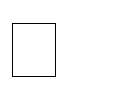 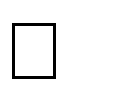 2-3 года   группа  раннего  возраста Занимательные показы  Наблюдения по ситуации  Индивидуальная работа с детьми  Рисование   Аппликация   Лепка  Сюжетно-игровая ситуация  Выставка детских работ  Организованная деятельность  на основе интеграции Игра  Игровое упражнение   Проблемная ситуация  Индивидуальная работа с детьми Самостоятельная  художественная  деятельность  Игра  Игры со строительным  материалом  3-5 лет   вторая  младшая   и средняя  группы Наблюдения по ситуации  Занимательные показы  Наблюдения по ситуации  Индивидуальная работа с детьми  Рисование   Аппликация   Лепка  Сюжетно-игровая ситуация  Выставка детских работ  Конкурсы  Интегрированные занятия  Интегрированная детская  деятельность   Игра  Игровое упражнение   Проблемная ситуация  Индивидуальная работа с детьми  Самостоятельная  художественная  деятельность  Игра  Проблемная ситуация  Игры со строительным  материалом  Постройки для  сюжетных игр 5-7 лет  старшая  и подг.  к школе  группыРассматривание предметов  искусства  Беседа  Экспериментирование с  материалом  Рисование   Аппликация   Лепка  Художественный труд  Интегрированные занятия  Дидактические игры  Художественный досуг  Конкурсы   Выставки работ декоративно- прикладного искусства  Интегрированная детская  деятельность   Игра  Игровое упражнение   Проблемная ситуация  Индивидуальная работа с детьми  Проектная деятельность   Создание коллекций  Выставка репродукций  произведений живописи  Развивающие игры  Рассматривание чертежей и схемСамостоятельное  художественное  творчество  Игра  Проблемная ситуация4. Музыкально- художественная  деятельность  - Слушание  - Пение- Песенное     творчество  - Музыкально - ритмические   движения   -Развитие  танцевально- игрового 2-3 года,   вторая  группа  раннего  возраста ООД Праздники, развлечения  Музыка в повседневной  жизни:   -Элементы театрализованной  деятельности  -Слушание музыкальных  произведений   - рассматривание картинок,  иллюстраций в детских  книгах, репродукций,  предметов окружающей  действительности;  Игры, хороводы   - Празднование дней рождения Использование музыки:  -на утренней гимнастике и физкультурных занятиях; -на музыкальных  занятиях;  во время умывания  - в продуктивных  видах  деятельности; во время  прогулки (в  теплое время; перед дневным сном ; при пробуждении  - на праздниках и  развлечениях Создание условий для  самостоятельной  музыкальной  деятельности в группе:  подбор музыкальных  инструментов  (озвученных и  неозвученных),  музыкальных игрушек,  театральных кукол,  атрибутов для ряжения,  ТСО.  Экспериментирование со  звуками, используя музыкальные игрушки и  шумовые инструменты  Стимулирование  самостоятельного  выполнения  танцевальных движений  под плясовые мелодии  Импровизация  танцевальных движений  в образах животных 3-5 лет   вторая  младшая   и средняя  группы Занятия   Праздники, развлечения  Музыка в повседневной  жизни:   -Театрализованная  деятельность  -Слушание музыкальных  сказок,   -Просмотр мультфильмов,  фрагментов детских  музыкальных фильмов  - рассматривание картинок,  иллюстраций в детских  книгах, репродукций,  предметов окружающей  действительности;  Игры, хороводы   Рассматривание портретов  композиторов (ср. гр.)Использование музыки:  -на утренней гимнастике и  физкультурных занятиях;  - на музыкальных  занятиях;  -во время умывания  - в продуктивных  видах  деятельности  -во время  прогулки (в  теплое время)   в сюжетно-ролевых играх  -перед дневным сном  -при пробуждении  - на праздниках и  развлеченияхСоздание условий для  самостоятельной  музыкальной  деятельности в группе:  подбор музыкальных  инструментов  (озвученных и  неозвученных),  музыкальных игрушек,  театральных кукол,  атрибутов для ряжения,  ТСО.  Экспериментирование со звуками, используя  музыкальные игрушки и  шумовые инструменты  Игры в «праздники»,  «концерт»  Стимулирование5-7 лет  старшая и подг. к  школе  группыЗанятия   Праздники, развлечения  Музыка в повседневной  жизни:  -Театрализованная  деятельность  -Слушание музыкальных  сказок,   -Беседы с детьми о музыке -Просмотр мультфильмов,  фрагментов детских  музыкальных фильмов  - Рассматривание  иллюстраций в детских  книгах, репродукций,  предметов окружающей  действительности; -Рассматривание портретов  	композиторов  	 Празднование дней  рожденияИспользование музыки: -на утренней гимнастике и  физкультурных занятиях;  на музыкальных  занятиях;  -во время умывания  - во время  прогулки (в  теплое время)   -в сюжетно-ролевых играх  -перед дневным сном  -при пробуждении  - на праздниках и  развлечениях  Инсценирование песен  -Формирование  танцевального творчества,  -Импровизация образов сказочных животных и  птиц  -Празднование дней  рожденияСоздание условий для  самостоятельной  муз.деятельности в группе:  подбор музыкальных  инструментов  (озвученных и  неозвученных),  муз. игрушек, театральных кукол,  атрибутов, элементов  костюмов для  театрализованной  деятельности. ТСО  Игры в «праздники»,  «концерт», «оркестр»,  «музыкальные занятия», «телевизор»  Придумывание  танцевальных движений  Инсценирование  содержания песен,  хороводов  Составление композиций танца Муз.-дидактические игры Игры-драматизации  Аккомпанемент в пении, танце и др. Детский ансамбль, оркестр   Игра в «концерт»,  «музыкальные занятия»   Образовательн ая область Формы взаимодействия с семьями воспитанников Художественно  эстетическое развитие  Совместная организация выставок произведений искусства (декоративно-прикладного) с целью обогащения художественно-эстетических представлений детей.   Организация и проведение конкурсов и выставок детского творчества.  Анкетирование .Организация тематических консультаций, папок-передвижек, раскладушек по разным направлениям художественно-эстетического воспитания ребёнка («Как познакомить детей с произведениями художественной литературы», «Как создать дома условия для развития художественных особенностей детей», «Развитие личности дошкольника средствами искусства» и др.).  Организация мероприятий, направленных на распространение семейного опыта художественно-эстетического воспитания ребёнка («Круглый стол», средства массовой информации, альбомы семейного воспитания и др.).  Встречи с родителями в «Художественной гостиной». Цель: знакомство с основными направлениями художественно-эстетического развития детей.  Участие родителей и детей в театрализованной деятельности6 совместная постановка спектаклей, создание условий, организация декораций и костюмов.  Организация совместной деятельности детей и взрослых по выпуску семейных газет с целью обогащения коммуникативного опыта дошкольника. Проведение праздников, досугов, литературных и музыкальных вечеров с привлечением родителей.  Регулирование тематического подбора для детского восприятия.  Семинарыпрактикумы для родителей  художественно-эстетическому воспитанию дошкольников.   Создание игротеки по Художественно-эстетическому развитию детей.   Организация выставок детских работ и совместных тематических выставок детей и родителей.  Сотрудничество с культурными учреждениями города с целью оказания консультативной помощи родителям.  Организация тренингов с родителями по обсуждению впечатлений после посещений культурных центров города.   Создание семейных клубов по интересам.  Организация совместных посиделок. Совместное издание литературно-художественного  журнала (рисунки, сказки, комиксы, придуманных детьми и их родителями).  «Поэтическая гостиная». Чтение стихов детьми и родителями. Содержание Возраст НОД Образовательная деятельность, Реализуемая в ходе режимных моментов Самостоятельная деятельность 1.Основные движения: - ходьба; бег, катание, бросание мяча, ползание, прыжки.2.Общеразвивающие Упражнения 3.Подвижные игры 4.Спортивные упражнения 5.Активный отдых 6. Формирование начальных представлений о ЗОЖ 2-3 года, вторая группа раннего возраста НОД по физическому воспитанию: - сюжетно- игровые Тематические В НОД по физическому воспитанию: -тематические комплексы -сюжетные - подражательные комплексы Физ. Минутки Обучающие игры по инициативе воспитателя, развлечения Утренний отрезок времени Индивидуальная работа воспитателя Игровые упражнения Утренняя гимнастика: -сюжетно- игровая тематическая Подражательные движения Прогулка Подвижная игра большой и малой подвижности Игровые упражнения Индивидуальная работа Подражательные движения Вечерний отрезок времени, включая прогулку Гимнастика после дневного сна: сюжетно- игровая -полоса препятствий Физкультурные упражнения Индивидуальная работа Подражательные движения Физкультурный досуг Дидактические игры, личный пример, иллюстрированный материал Игра Игровые упражнения Подражательные движения 3-5 лет 2 мл.гр., Ср.гр. В НОД по физическому воспитанию: - сюжетно- игровая тематическая классическаятренирующая  подражательныекомплексы Физ. МинуткиОбучающие игры по инициативе воспитателя(сюжетно- дидактические), развлеченияУтренний отрезок времени Индивидуальная работа воспитателя Игровые упражнения Утренняя гимнастика: - классическая -сюжетно- игровая -тематическая -полоса препятствий Прогулка улице Подвижная игра большой и малой подвижности Игровые упражнения Проблемная ситуация Индивидуальная работа НОД по физо на улице Подражательные движения Вечерний отрезок времени, включая прогулку - коррекционная -оздоровительная -сюжетно- игровая -полоса препятствий Физкультурные упражнения Коррекционные упражнения Индивидуальная работа Подражательные движения Физкультурный досуг Физкультурные праздники День здоровья (ср.гр.) Дидактические игры, чтение худ. произведений, иллюстративный материал-сюжетно- игровая -тематическая -полоса препятствий Прогулка улице Подвижная игра большой и малой подвижности Игровые упражнения Проблемная ситуация Индивидуальная работа НОД по физо на улице Подражательные движения Вечерний отрезок времени, включая прогулку - коррекционная -оздоровительная -сюжетно- игровая -полоса препятствий Физкультурные упражнения Коррекционные упражнения Индивидуальная работа Подражательные движения Физкультурный досуг Физкультурные праздники День здоровья (ср.гр.) Дидактические игры, чтение худ. произведений, иллюстративный материал 1. Основные движения: - ходьба, бег, катание, бросание, метание, ловля, ползание, лазание, упражнения в равновесии, строевые упражнения, ритмические упражнения.5-7 лет, старшая и подг.гр.В НОД по физическому воспитанию: - сюжетно- игровая тематическая классическая тренирующая по развитию элементов  Утренний отрезок времени Индивидуальная работа воспитателя Игровые упражнения Утренняя гимнастика: классическая игровая музыкально- ритмическая Игровые упражнения Подражательные движенияОбщеразвивающие упражнения Подвижные игры Спортивные упражнения Спортивные игры Активный отдых Формирование начальных представлений о ЗОЖ двигательной креативности (творчества) В занятиях по физическому воспитанию: сюжетный комплекс - подражательный комплекс комплекс с предметами Физ. Минутки Динамические паузы Подвижная игра большой и малой подвижности и с элементами спортивных игр Развлечения, ОБЖ, минутка здоровья полоса препятствий аэробика (подг.гр.) Подражательные движения Прогулка улице Подвижная игра большой и малой подвижности Игровые упражнения Проблемная ситуация Индивидуальная работа НОД по физо на улице Подражательные движения Занятие – поход (подг.гр.) Вечерний отрезок времени, включая прогулку Гимнастика после дневного сна коррекционная оздоровительная полоса препятствий Физкультурные упражнения Коррекционные упражнения Индивидуальная работа Подражательные движения Физкультурный досуг Физкультурные праздники День здоровья  Объяснение, показ,дидактические игры, чтение худ. произведений, иллюстративный материал, театрализованные игры. №  Мероприятия Группы Периодичность      Ответственные 1. Обеспечение здорового ритма жизни - щадящий режим / в адаптационный период/ гибкий режим дня определение оптимальной нагрузки на ребенка с учетом возрастных   младшая группа  все группы все группы ежедневно в адаптационный период ежедневно   воспитатели, мед работниквсе педагоги, медсестра. 2. Двигательная активность все группы ежедневно воспитатель 2.1. Утренняя гимнастика все группы ежедневно воспитатели2.2. Непосредственная образовательная деятельность по физическому развитиюв зале; на улице. все группы все группы 2 р. в неделю 1 р. в неделю  воспитатели 2.3. Спортивные упражненияСредняя - подготовит.г 2 р. в неделю воспитатели 2.4. Элементы спортивных игр Средняя- подготовит.г 2 р. в неделю воспитатели2.5 Активный отдых спортивный час; физкультурный досуг, походвсе группы все группы старшая, подготовит 1 р. в неделю 1 р. в месяц 1 р. в квартал воспитатели 2.6.  Физкультурные праздники (зимний, летний); «День здоровья»; «Весёлые старты» и т.п. все группы 2 раза в год  1 раз в месяц воспитатели2.7. Каникулы (непосредственная образовательная деятельность не проводится) все группы 1 раз в год  воспитатели 3. Оздоровительно -  профилактические мероприятия Оздоровительно -  профилактические мероприятия Оздоровительно -  профилактические мероприятия Оздоровительно -  профилактические мероприятия 3.1. Профилактика гриппа (проветривание после занятия) все группы  осень, весна медсестра /пом. воспитателя3.2. Фитонезидотерапия (лук, чеснок) все группы  ОРВИ   воспитатели4. Закаливание Закаливание Закаливание Закаливание 4.1. Контрастные воздушные ванны все группы после дневного сна воспитатели  4.2. Ходьба босиком все группы лето воспитатели 4.3. Облегчённая одежда детей все группы в течении дня воспитатели 4.4. Мытьё рук, лица прохладной водой все группы в течении дня воспитатели Образовательная область Формы взаимодействия с семьями воспитанников Физическое развитие Изучение состояния здоровья детей совместно со специалистами детской поликлиники, медицинским персоналом ОУ и родителями. Ознакомление родителей с результатами. Изучение условий семейного воспитания через анкетирование, посещение детей на дому и определение путей улучшения здоровья каждого ребенка. Формирование банка данных об особенностях развития и медико – педагогических условиях жизни ребенка в семье  направленной на укрепление их здоровья. Создание условий для укрепления здоровья и снижения заболеваемости детей в ОУ и семье:-Зоны физической активности, -Закаливающие процедуры, -Оздоровительные мероприятия и т.п. Организация целенаправленной работы по пропаганде здорового образа жизни среди родителей. Ознакомление родителей с содержанием и формами физкультурно – оздоровительной работы в ОУ. Тренинги для родителей по использованию приемов и методов оздоровления (дыхательная и артикуляционная гимнастика, физические упражнения и т.д.) с целью профилактики заболевания детей. Согласование с родителями индивидуальных программ оздоровления, профилактических мероприятий, организованных в ОУ. Ознакомление родителей с нетрадиционными методами оздоровления детского организма. Использование  интерактивных методов для привлечения внимания родителей к физкультурно- оздоровительной сфере: организация конкурсов, викторин, проектов, развлечений и т.п. Пропаганда и освещение опыта семейного воспитания по физическому развитию детей и расширения представлений родителей о формах семейного досуга. Организация дискуссий с элементами практикума по вопросам физического развития и воспитания детей. Проведение дней открытых дверей, вечеров вопросов и ответов, совместных развлечений с целью знакомства родителей с формами физкультурно – оздоровительной работы в ДОУ. Педагогическая диагностика направленная на определение уровня физического развития детей. Определение и использование здоровьесберегающих технологий. Инновационная  программа дошкольного образования «От рождения до школы» под редакцией Н.Е. Вераксы, Т.С. Комаровой, Э.М. Дорофеевой, 6-е издание, доп. – М.: МОЗАИКА- СИНТЕЗ, 2020 – 368 с. Инновационная  программа дошкольного образования «От рождения до школы» под редакцией Н.Е. Вераксы, Т.С. Комаровой, Э.М. Дорофеевой, 6-е издание, доп. – М.: МОЗАИКА- СИНТЕЗ, 2020 – 368 с. Образовательная область Парциальные программы и технологии«Социально коммуникативное развитие» Князва О.Л., Стеркина Р.Р., Учебно-методическое пособие по социально-эмоциональному развитию детей дошкольного возраста «Я,ТЫ,МЫ».Белая К. Ю. Формирование основ безопасности у дошкольников (2-7 лет).  Князева О.Л., Маханева М.Д. Приобщение детей к истокам русской народной культуры. Куцакова Л.В. Трудовое воспитание в детском саду. 3-7 летКомарова Т.С., Куцакова Л.В. Трудовое воспитание в детском саду: Программа и методические рекомендации для работы с детьми 2-7 лет Петрова В.И., Стульник Т.Д. Нравственное воспитание в детском саду. Авдеева Н.Н., Князева О.Л., Стеркина Р.Б.  Безопасность.  Буре Р.С. Социально-нравственное воспитание дошкольников.  3-7 летАбрамова Л. В., Слепцова И. Ф. Социально-коммуникативное развитие дошкольников. Младшая группа (3–4 года). Абрамова Л. В., Слепцова И. Ф. Социально-коммуникативное развитие дошкольников. Средняя группа (4–5 лет). Абрамова Л. В., Слепцова И. Ф. Социально-коммуникативное развитие дошкольников. Старшая группа (5–6 лет). «Познавательное развитие» Колесникова Е.В. Математика для дошкольников 3-7  лет.Колесникова Е.В. «Я считаю до пяти» математика для детей 4-5 летКолесникова Е.В.  Я составляю числа. Рабочая тетрадь для детей от 3 до 7 лет. Колесникова Е.В.  Геометрические фигуры. Рабочая тетрадь для детей 5-7 лет.  Пономарева И.А. Позина В.А. Формирование элементарных математических представлений. Младшая группаПономарева И.А. Позина В.А. Формирование элементарных математических представлений. Старшая  группаВ.П. Новикова Математика в детском саду. Конспекты занятий с детьми. Старшая группа.Дыбина О.В. Ознакомление с предметным и социальным окружением: Младшая группа (3-4 года)  Дыбина О.В. Ознакомление с предметным и социальным окружением: Средняя группа (4-5 лет).  Дыбина О.В. Ознакомление с предметным и социальным окружением: Старшая группа (5-6 лет).   Веракса Н. Е., Веракса А. Н. Проектная деятельность дошкольников.  Веракса Н. Е., Галимов О. Р. Познавательно-исследовательская деятельность дошкольников (4-7 лет).  Павлова Л. Ю. Сборник дидактических игр по ознакомлению с окружающим миром (3-7 лет).  Соломенникова О. А. Ознакомление с природой в детском саду. Младшая группа (3-4 года).  Соломенникова О. А. Ознакомление с природой в детском саду. Средняя группа (4-5 лет).  Соломенникова О. А. Ознакомление с природой в детском саду. Старшая группа (5-6 лет).  Иванова А.И.  Методика организации экологических наблюдений и экспериментов в д/с. Крашенинников Е. Е., Холодова О. Л. Развитие познавательных способностей дошкольников (5–7 лет). Теплюк С. Н. Игры-занятия на прогулке с малышами. Для работы с детьми 2–4 лет.«Речевое развитие» Мои первые слова/ «Издательство Мир Книги», 2009 Гербова В.В. Развитие речи в детском саду. Гербова В.В. Парциальная программа. Приобщение детей к художественной литературе. Гербова В. В. Развитие речи в детском саду: Младшая группа (3-4 года).  Гербова В. В. Развитие речи в детском саду: Средняя группа (4-5 лет).  Гербова В. В. Развитие речи в детском саду: Старшая группа (5-6 лет).  Варенцова Н.С.  Обучение дошкольников грамоте. Для занятий с детьми 3-7 лет.   «Художественноэстетическое развитие»  Каплунова  И., Новоскольцева И., Программа по музыкальному воспитанию детей дошколного возраста «Ладушки»Лыкова И.А. Парциальная программа художественно-эстетического развития детей 2-7 лет в изобразительной деятельности.Зацепина М.Б. Музыкальное воспитание в детском саду. 2-7 летШиян О.А. Развитие творческого мышления. Работаем по сказке. 3-7 летКомарова Т.С.  Изобразительная деятельность в детском саду. Программа и методические рекомендации. Комарова Т. С. Детское художественное творчество. Для работы с детьми 2-7 лет. Комарова Т. С. Изобразительная деятельность в детском саду. Младшая группа (3-4 года).  Комарова Т. С. Изобразительная деятельность в детском саду. Средняя группа (4-5 лет).  Комарова Т. С. Изобразительная деятельность в детском саду. Старшая группа (5-6 лет). Комарова Т.С, Антонова А.В., Зацепина М.Б. Программа эстетического воспитания детей 2-7 лет.   Соломенникова О.А. Радость творчества. Ознакомление детей 5-7 лет с народным искусством.   Куцакова Л.В. Конструирование и художественный труд в детском саду: Программа и конспекты занятий.  Куцакова Л. В. Конструирование из строительного материала: Младшая группа (3-4 лет).  Куцакова Л. В. Конструирование из строительного материала: Средняя группа (4-5 лет).  Куцакова Л. В. Конструирование из строительного материала: Старшая группа (5-6 лет). Зацепина М.Б. Музыкальное воспитание в детском саду. Программа и методические рекомендации.  Зацепина Н.Б., Зацепина М.Б. Культурно-досуговая деятельность в детском саду. Программа и методические рекомендации.  Зацепина М.Б., Антонова Т.В. Народные праздники в детском саду.   Зацепина М.Б. Музыкальное воспитание в детском саду. Для занятий с детьми 2-7 лет «Физическое развитие» Борисова М.М. Малоподвижные игры и игровые упражнения с 3-7 лет. Пензулаева Л.И. Физическая культура в детском саду. Младшая группа. Пензулаева Л.И. Физкультрные занятия в детском саду. Старшая группа.  Пензулаева Л. И. Оздоровительная гимнастика: комплексы упражнений (3-7 лет).  Борисова М. М. Малоподвижные игры и игровые упражнения: Для занятий с детьми 3–7 лет. № Виды занятий Содержание заданий 1 Комплексная  организованная образовательная деятельность На одном занятии используются разные виды деятельности и искусства: художественное слово, музыка, изобразительная деятельность и другие 2 Тематическая организованная  образовательная деятельность Занятие посвящено конкретной теме, например, «Что такое хорошо и что такое плохо». Вполне может быть комплексным 3 Экскурсия Организованное целевое посещение отдельных помещений детского сада, библиотеки, ателье других объектов социальной инфраструктуры района 4 Коллективная организованная образовательная деятельность Коллективное написание письма другу, сочинение сказки по кругу и другое 5 Образовательная деятельность (ОД) -труд Помощь дворнику в уборке участка, посадка лука, цветов 6 Интегрированная Организованная образовательная деятельность Занятие, включающее разнообразные виды детской деятельности, объединенные каким-либо тематическим содержанием. Оно может состоять из двух-трех классических занятий, реализующих разделы образовательной программы, объединенных одной темой, или взаимосвязанных и взаимопроникающих видов детской деятельности, где тематическое содержание выступает в роли главного. 7 Организованная образовательная деятельность – творчество Словесное творчество детей в специально созданной «Сказочной лаборатории» или «Мастерской художника» 8 Организованная образовательная деятельность – посиделки Приобщение дошкольников к детскому фольклору на традиционных народных посиделках, предполагающих интеграцию различных видов деятельности 9  Организованная образовательная деятельность – сказка Речевое развитие детей в рамках различных видах деятельности, объединенных сюжетом хорошо знакомой им сказкой 10  Организованная образовательная деятельность – пресс-конференция журналистов Дети задают вопросы «космонавту», героям сказок и  	другим 11 Организованная образовательная деятельность – путешествие Организованное путешествие по родному городу, картинной галерее. Экскурсоводами могут быть сами дети 12 Организованная образовательная деятельность – эксперимент Дети экспериментируют с бумагой, тканью, песком, снегом 13 Организованная образовательная деятельность  – конкурс Дошкольники участвуют в конкурсах, проводимых по аналогии с популярными телевизионными конкурсами КВН, «Что? Где? Когда?» и другими 14  Образовательная деятельность – рисунки-сочинения Сочинение детьми сказок и рассказов по своим собственным рисункам 15 Организованная образовательная деятельность – беседа Беседы с детьми о труде взрослых, на этические и другие темы 16 Комбинированная организованная образовательная деятельность В процессе проведения занятия сочетается несколько видов деятельности (игровая, изобразительная, музыкальная и т.д.) и используются методы и приемы из разных педагогических методик (методики р/р, методика развития ИЗО, методика музыкального воспитания и т.д.) Образовательные области  Формы работы  Формы работы Образовательные области Ранний возраст Дошкольный возраст Физическое развитие Игровая беседа с элементами движений Игра Утренняя гимнастика Интегративная деятельность Упражнения Экспериментирование Ситуативный разговор Беседа Рассказ Чтение Проблемная ситуация Физкультурное занятие Утренняя гимнастика Игра Беседа Рассказ Чтение Рассматривание. Интегративная деятельность Контрольно- диагностическая деятельностьСпортивные досуги Спортивные состязания Совместная деятельность взрослого и детей тематического характера Проектная деятельность Проблемная ситуация Социально-коммуникативное развитиеИгровое упражнение Индивидуальная игра Совместная  воспитателем игра Совместная со сверстниками игра (парная, в малой группе) Игра Чтение Беседа Наблюдение Рассматривание Чтение Педагогическая ситуация Праздник Экскурсия Ситуация морального выбора Поручение Дежурство.Индивидуальная игра. Совместная игра. Игра со сверстниками  Чтение, беседа Наблюдение Педагогическая ситуация. Экскурсия Ситуация морального выбора. Проектная деятельность Интегративная деятельность Праздник Совместные действия Рассматривание. Проектная деятельность Просмотр и анализ мультфильмов, видеофильмов, телепередач. Экспериментирование Поручение и задание  Дежурство. Совместная деятельность взрослого и детей   Проектная деятельность Речевое развитие Рассматривание Игровая ситуация Дидактическая  играСитуация общения. Беседа (в том числе в процессе наблюдения за объектами природы, трудом взрослых).  Интегративная деятельность Хороводная игра с пением Игра-драматизация Чтение Обсуждение Рассказ Игра Чтение. Беседа Рассматривание  Решение проблемных ситуаций. Разговор с детьми Игра Проектная деятельность Создание коллекций Интегративная деятельность Обсуждение. Рассказ. Инсценирование 	Ситуативный разговор с детьми Сочинение загадок Проблемная ситуация Использование   различных видов театра  Познавательное развитие Рассматривание Наблюдение Игра-экспериментирование. Исследовательская деятельность Конструирование. Развивающая игра Экскурсия Ситуативный разговор Рассказ  Интегративная деятельность Беседа Проблемная ситуация Создание коллекций Проектная деятельностьИсследовательская деятельность. Конструирование Экспериментирование Развивающая игра Наблюдение Проблемная ситуация Рассказ Беседа Интегративная  деятельность Экскурсии  Коллекционирование Моделирование  Реализация проекта  Игры с правилами  Художественное – эстетическое развитиеРассматривание эстетически привлекательных предметов  Игра Организация выставок Изготовление украшений Слушание соответствующей возрасту народной, классической, детской музыки Экспериментирование со звуками Музыкально-дидактическая играРазучивание музыкальных игр и танцев Совместное пение Изготовление украшений для группового помещения к праздникам, предметов для игры, сувениров, предметов для познавательно-исследовательской деятельности.  Создание макетов, коллекций и их     оформление Рассматривание эстетически      привлекательных предметов  Игра Организация выставок Слушание соответствующей возрасту народной, классической, детской музыки Музыкально- дидактическая игра Беседа интегративного характера, элементарного музыковедческого содержания) Интегративная деятельность Совместное и индивидуальное   музыкальное  исполнение Музыкальное упражнение. Попевка. Распевка Двигательный, пластический танцевальный этюд Танец Творческое задание Концерт- импровизация Вид деятельности Примеры Игровая Разыгрывание сюжетных действий из жизни людей; развивающие игры, в том числе и компьютерные;  сюжетно-ролевые игры;  дидактические игры;  игры-путешествия; предметные игры, игры-имитации Познавательноисследовательская Исследования объектов окружающего мира через наблюдение;  экспериментирование; ситуативный разговор; обсуждение проблемных ситуаций; Коммуникативная Совместная деятельность, организация сотрудничества; овладение навыками взаимодействия с другими детьми и со взрослыми; развитие навыков общения: доброжелательного отношения и интереса к другим детям, умения вести диалог, согласовывать свои действия и мнения с потребностями других, умение помогать товарищу и самому принимать помощь, умение решать конфликты адекватными способами. Восприятие художественной литературы 	и фольклора Слушание книг и рассматривание иллюстраций; обсуждение произведений; просмотр и обсуждение мультфильмов; разгадывание загадок.  Восприятие художественной литературы 	и фольклора Обсуждение пословиц;драматизация фрагментов; разучивание песен, стихов и загадок. Конструирование из разных материалов Модели и макеты; коллективные проекты; Изобразительная Отражение впечатлений от слушания произведений и просмотра мультфильмов во всех видах продуктивной деятельности (рисование, лепка, аппликация) Двигательная Подвижные игры Самообслуживание и элементарный бытовой труд В помещении 	и 	на 	улице, 	как 	в режимной 	деятельности, 	так 	и 	в самостоятельной деятельности Методы и приемы организации обученияВ ОУ используются самые различные методы (представлены в таблице)Методы и приемы организации обученияВ ОУ используются самые различные методы (представлены в таблице)Методы и приемы организации обученияВ ОУ используются самые различные методы (представлены в таблице)Название метода Определение метода Рекомендация по их применению Методы по источнику знаний Словесные Словесные методы подразделяются на следующие виды: рассказ, объяснение, беседа. Словесные методы позволяют в кратчайший срок передать информацию детям. Наглядные Под наглядными методами образования понимаются такие методы, при которых  ребенок получает информацию, с помощью  наглядных пособий и технических средств. Наглядные методы используются во взаимосвязи со словесными и практическими методами обучения. Наглядные методы образования условно можно подразделить на две большие группы: метод иллюстраций и метод демонстраций. Метод иллюстраций предполагает показ детям иллюстративных пособий: плакатов, картин, зарисовок на доске и пр. Метод демонстраций связан с показом мульфильмов, диафильмов и др. Такое подразделение средств наглядности на иллюстративные и демонстрационные является условным. Оно не исключает возможности отнесения отдельных средств наглядности как к группе иллюстративных, так и демонстрационных. В современных условиях особое внимание уделяется применению такого средства наглядности, как компьютер индивидуального пользования. Компьютеры дают возможность воспитателю моделировать определенные процессы и ситуации, выбирать из ряда возможных решений оптимальные по определенным критериям, т.е. значительно расширяют возможности наглядных методов в образовательном  процессе  при реализации ПООП дошкольного образования. Практические Практические методы обучения основаны на практической деятельности детей и формируют практические умения и навыки.  Выполнение практических заданий проводится после  знакомства детей  с тем или иным содержанием и носят обобщающий характер.  Упражнения могут проводиться не только в организованной образовательной деятельности, но и в самостоятельной деятельности.                                                   Методы по характеру образовательной  деятельности детей                                                   Методы по характеру образовательной  деятельности детей                                                   Методы по характеру образовательной  деятельности детей Информационно-рецептивный Воспитатель сообщает  детям готовую информацию, а они ее воспринимают, осознают и фиксируют в памяти. Один из наиболее экономных способов передачи информации. Однако при использовании этого метода обучения не формируются умения и навыки пользоваться полученными знаниями. Репродуктивный Суть метода состоит в многократном повторении способа деятельности по заданию воспитателя.  Деятельность воспитателя  заключается в разработке и сообщении образца, а деятельность детей – в выполнении действий по образцу. Проблемное изложение Воспитатель ставит перед детьми проблему – сложный теоретический или практический вопрос, требующий исследования, разрешения, и сам показывает путь ее решения, вскрывая возникающие противоречия. Назначение этого метода – показать образцы научного познания, научного решения проблем. Дети  следят за логикой решения проблемы, получая эталон научного мышления и познания, образец культуры развертывания познавательных действий. Частично-поисковый Суть его состоит в том, что воспитатель расчленяет проблемную задачу на подпроблемы, а дети осуществляют отдельные шаги поиска ее решения. Каждый шаг предполагает творческую деятельность, но целостное решение проблемы пока отсутствует. Исследовательский Этот метод призван обеспечить творческое применение знаний.  В процессе образовательной деятельности дети овладевают  методами познания, так формируется их опыт поисково - исследовательской деятельности. Активные методы Активные методы предоставляют дошкольникам  возможность обучаться на собственном опыте, приобретать разнообразный субъективный опыт.  Активные методы обучения предполагают использование в образовательном процессе определенной последовательности  выполнения заданий: начиная с анализа и оценки конкретных ситуаций, дидактическим играм. Активные методы должны применяться по мере их усложнения. В группу активных методов образования входят дидактические игры – специально разработанные игры, моделирующие реальность и приспособленные для целей обучения.  Методическое обеспечениеМетодическое обеспечениеНаправления развитияПарциальные программы и технологииСоциально-коммуникативное развитие  Электронные варианты пособий Т.С. Шорыгина Т.А. Беседы об ОБЖ с детьми. М. «Сфера» , 2008 г Козлова С.А. Мой организм. -  М.: Линка-Пресс, 2000. Козлова С.А. Я – человек. - М.: ВЛАДОС, 2002. Козлова С.А., Князева О.А.  Мой мир. – М.: ЛинкаПресс, 2000. Князева О.Л., Стеркина Р.Б. Я, ты, мы. Социальноэмоциональное развитие детей от 3 до 6 лет. М. «Просвещение», 2004 г.  Князева О.Л., Маханева М.Д. Приобщение детей к истокам русской народной культуры.С-П, «Детство – Пресс»,2002г. Н.В. Постникова «Родничок» Программа по духовно- нравственному воспитанию.  А.В. Бородина «Культура и творчество в детском саду. Программа дошкольного образования «Основы православной культуры»,  -М.: МОФ «ОПК», 2015г Содержание Возраст Совместная деятельность Режимные моменты Самостоятельная деятельность Социализация,  развитие общения,  нравственное  воспитание2-3 года  вторая  группа  раннего  возрастаБеседы, показ,, чтение   худ. литературы, дидактические игры,  игровые занятия, сюжетно  ролевые игры, игровая деятельность (игры в парах, совместные игры с несколькими партнерами, пальчиковые игры)Индивидуальная работа во время утреннего приема(беседы, показ);  культурно-гигиенические  процедуры(объяснение,напоминание);  игровая деятельность во  время прогулки (объяснение, напоминание)Игровая деятельность,  дидактические игры,3-5 лет   вторая  младшая   и средняя  группыБеседы, обучение, чтение   худ. литературы,  дидактические игры, игровые занятия, сюжетно ролевые игры, игровая деятельность  (игры в парах, совместные  игры с несколькими  партнерами, пальчиковые  игры)Индивидуальная работа во  время утреннего приема  (беседы, показ);Культурно-гигиенические  процедуры  (объяснение,  напоминание);  Игровая деятельность во  время прогулки  (объяснение, напоминание)Игровая деятельность,  дидактические игры,  сюжетно ролевые  игры,5-7 лет,  старшая и  подг. к школе  группыБеседы-занятия, чтение    худ. литературы, проблемные ситуации, поисково –творческие задания, экскурсии,  праздники, просмотр видиофильмов,театрализованные постановки, решение задачИндивидуальная работа во  время утреннего приема  Культурно-гигиенические  процедуры (напоминание);  Игровая деятельность во  время прогулки (напоминание);  дежурство; тематические  досуги.   Минутка вежливостиИгровая деятельность  (игры  в парах,  совместные игры с  несколькими партнерами,  хороводные игры,  игры с правилами),  дидакт. игры,  сюжетно-ролевые  игры,   дежурство,  самообслуживание,подвижные,  театрализованные  игры, продуктивная  деятельностьРебенок в семье и  сообществе*образ  Я*семья*детский  сад2-3 года  вторая  группа  раннего возрастаИгровые  упражнения,  беседы, дидактические  игры, праздники,  музыкальные досуги, развлечения, чтение  рассказовПрогулка  Самостоятельная  деятельность  Тематические досугисюжетно-ролевая игра,  дидактическая игра,  настольно-печатные  игры3-5 лет   вторая  младшая   и средняя группыИгровые  упражнения,  познавательные беседы,  дидактические игры,  праздники, музыкальные  досуги, развлечения,  чтение рассказов, экскурсияПрогулка  Самостоятельная  деятельностьТематические досугиТруд (в природе, дежурство)сюжетно-ролевая игра,  дидактическая игра,  настольно-печатные  игры5-7 лет,  старшая и  подг. к школе группыВикторины, КВН,  познавательные досуги, тематические досуги,  чтение  рассказов, экскурсияТематические досугиСоздание коллекцийПроектная деятельность  Исследовательская  деятельностьСюжетно-ролевая  игра, дидактическая  игра, настольно- печатные игры,  продуктивная  деятельность,  дежурство3.Формирование  основ  собственной   безопасности*безопасное поведение  в  природе  *безопасность на  дорогах  *собственная  безопасность2-3 года  вторая  группа  раннего  возраста3-7 летБеседы, чтение  произведений.  Объяснение,  напоминание.Беседы,  обучение,ЧтениеОбъяснение, напоминаниеУпражнения,РассказПродуктивнаяДеятельность  Рассматривание   иллюстраций  Рассказы, чтениеЦелевые   прогулкиДидактические  и   настольно-печатные  игры;  показ, объяснение,бучение, напоминаниеДидактические  инастольно-печатные  игры;  Сюжетно-ролевые  игрыМинутка  безопасности   Показ, объяснение,  бучение, напоминаниеРассматривание   иллюстрацийДидактическая играРассматривание   иллюстраций  Дидактическая игра Продуктивная   деятельностьДля  самостоятельной  игровой  деятельности   -   разметка  дороги   вокруг  детского  сада,  творческие задания,  рассматривание иллюстраций,  дидактическая игра,  продуктивная   деятельность4. Самообслуживание, самостоятельность, трудовое воспитание 4. Самообслуживание, самостоятельность, трудовое воспитание 4. Самообслуживание, самостоятельность, трудовое воспитание 4. Самообслуживание, самостоятельность, трудовое воспитание 4. Самообслуживание, самостоятельность, трудовое воспитание 4.1.Культурно- гигиенические навыки 2-3 года  вторая  группа  раннего  возраста Показ, объяснение,  беседы, потешки  Разыгрывание игровых  ситуаций. Показ, объяснение,   обучение,  наблюдение.   Напоминание   Создание ситуаций,  побуждающих детей к  проявлению навыков  самообслуживания Дидактическая игра   3-4 года  вторая  младшая   группа Показ, объяснение,  беседы, потешки  Разыгрывание игровых ситуаций. Показ, объяснение,   обучение,  наблюдение.   Напоминание   Создание ситуаций,  побуждающих детей к  проявлению навыков самообслуживания Дидактическая игра  Просмотр  видеофильмов 4-5 лет   средняя  группа Упражнение, беседа,   объяснение, поручение   Чтение и рассматривание книг познавательного  характера о труде  взрослых,    досуг Показ,   объяснение,   обучение,   напоминание   Создание ситуаций побуждающих детей к  оказанию помощи  сверстнику и взрослому. Рассказ, потешки Напоминание    Просмотр видеофильмов,   Дидактические игры 5-7 лет  старшая и  подг. к  школе  группы Чтение художественной  литературы  Поручения, игровые  ситуации,   Досуг Объяснение,   обучение, напоминание  Дидактические и  развивающие игры Дидактические игры,  рассматривание  иллюстраций,  сюжетно-ролевые  игры 4.2. Самообслуживание 2-3 года  вторая  группа  раннего возраста Показ, объяснение,  беседы, потешки  Разыгрывание игровых  ситуаций. Показ, объяснение,   обучение,  наблюдение.   Напоминание   Создание ситуаций, побуждающих детей к  проявлению навыков самообслуживанияДидактическая игра 3-4 года  вторая  младшая   группаНапоминание,  беседы, потешки  Разыгрывание игровых  ситуацийПоказ, объяснение,   обучение,  наблюдение.   Напоминание   Создание ситуаций,  побуждающих детей к  проявлению навыков  самообслуживанияПросмотр  видеофильмов 4-5 лет   средняя  группа Упражнение, беседа,   объяснение, поручение   Чтение и рассматривание  книг познавательного  характера о труде  взрослых,    досуг Показ,   объяснение,   обучение,   напоминание   Создание ситуаций  побуждающих детей к  оказанию помощи  сверстнику и взрослому. Рассказ, потешки,   Напоминание    Просмотр  видеофильмов,   Дидактические игры 5-7 лет  старшая и  подг. к  школе  группы Чтение художественной  литературы  Поручения, игровые  ситуации,   Досуг Объяснение,  обучение, напоминание  Дидактические и  развивающие игры Дидактические игры,  рассматривание  иллюстраций,  сюжетно-ролевые  игры 4.3. Общественно- полезный труд 2-3 года  вторая  группа  раннего  возраста Обучение, наблюдение   поручения,  рассматривание  иллюстраций. Наблюдение.   Создание ситуаций,  побуждающих детей к  проявлению навыков  самостоятельных трудовых  действий. Совместный труд  взрослого и детей   3-4 года  вторая  младшая   группа Обучение, наблюдение   поручения,  рассматривание  иллюстраций.  Чтение художественной  литературы,   просмотр видеофильмов Обучение,  показ,   объяснение,    Наблюдение.   Создание ситуаций,  побуждающих детей к  проявлению навыков  самостоятельных трудовых  действий Продуктивная  деятельность,  поручения,   совместный труд  детей 4-5 лет   средняя  группа Обучение, поручения,   совместный труд,  дидактические игры,  продуктивная  деятельность  Чтение художественной  литературы,   просмотр видеофильмовОбучение, показ, объяснение  напоминание Дидактические  и развивающие игры.  Создание ситуаций,  побуждающих детей к  закреплению желания  бережного отношения  к  своему труду и труду других  людейТворческие задания,  дежурство,   задания,   поручения  совместный труд  детей 5-7 лет  старшая и  подг. к школе  группы Обучение,  коллективный труд,  поручения дидактические игры,  продуктивная  деятельность,  экскурсии Обучение, показ, объяснение  Трудовые поручения,  участие в совместной со взрослым в уборке игровых  уголков,    участие в ремонте атрибутов  для игр детей и книг.   Уборка постели после сна,  Сервировка  стола,   Самостоятельно   раскладывать  подготовленные  воспитателем материалы для  занятий, убирать их Творческие задания,  дежурство,   задания, поручения 4.4.  Труд  в природе 3-4 года  вторая  младшая   группа Обучение, совместный  труд детей и взрослых,  беседы, чтение  художественной  литературы Показ, объяснение, обучение  наблюдение   Дидакт.  и развивающие  игры.   Создание ситуаций,  побуждающих детей к  проявлению заботливого  отношения к природе.   Наблюдение, как взрослый  ухаживает за растениями и  животными.   Наблюдение за  изменениями,  произошедшими со  знакомыми растениями и  животнымиПродуктивная  деятельность,   тематические досуги 4-5 лет   средняя  группа Обучение,   совместный труд детей и  взрослых, беседы, чтение  художественной  литературы,  дидактическая игра  Просмотр видеофильмовПоказ, объяснение,   обучение напоминания   Дидактические  и развивающие игры.  Трудовые поручения,   участие в совместной  работе со взрослым в уходе  за растениями  и  животными, уголка природы  Выращивание  зелени для  корма птиц в зимнее время.  Подкормка  птиц .   Работа  на огороде и  цветникеПродуктивная  деятельность,  ведение календаря природы совместно с  воспитателем,  тематические досуги 5-7 лет  старшая и  подг. к  школе  группы Обучение,   совместный труд детей и  взрослых, беседы, чтение  художественной  литературы,  дидактическая  игра  Просмотр видеофильмов  целевые прогулки Показ, объяснение, обучение  напоминания   Дежурство в уголке  природы. Дидактические и  развивающие игры.   Трудовые поручения,  участие в совместной работе  со взрослым в уходе за  растениями и животными,   уголка природы Продуктивная  деятельность, ведение  календаря природы,  тематические досуги 4.5. Уважение к труду  взрослых 2-3 года  вторая  группа  раннего  возраста Наблюдение,  целевые  прогулки, рассказывание,  чтение. Рассматривание  иллюстраций Дидактические игры,   Сюжетно-ролевые игры,   чтение,   закрепление Сюжетно-ролевые  игры,   обыгрывание,  дидактические игры.  Практическая  деятельность 3-5 лет   вторая  младшая и средняя  группы Наблюдение ,  целевые  прогулки , рассказывание,  чтение. Рассматривание иллюстраций Дидактические игры,   Сюжетно-ролевые игры,   чтение, закрепление Сюжетно-ролевые  игры,   обыгрывание, дидактические игры.  Практическая  деятельность 5-7 лет  старшая  и подг.  к школе  группы Экскурсии,   наблюдения, рассказы,  обучение, чтение,  рассматривание  иллюстраций,    просмотр видео Дидактические игры,   обучение,   чтение,   практическая деятельность,  встречи с людьми   интересных профессий,   создание альбомов, Дидактические игры,  сюжетно-ролевые  игры Образовательная  Область Формы взаимодействия с семьями воспитанников «Социально- коммуникативное  развитие» Привлечение родителей к участию в детском празднике (разработка идей, подготовка  атрибутов, ролевое участие).  Анкетирование, тестирование родителей, выпуск газеты, подбор специальной  литературы с целью обеспечения обратной связи с семьёй.  Проведение тренингов с родителями: способы решения нестандартных ситуаций с  целью повышения компетенции в вопросах воспитания.  4.  Распространение инновационных подходов к воспитанию детей через рекомендованную  психолого-педагогическую литературу, периодические  издания.  5.  Привлечение родителей к совместным мероприятиям по благоустройству  и созданию  условий в группе и на участке.  Организация совместных с родителями прогулок и экскурсий по городу и его  окрестностям, создание тематических альбомов. Изучение и анализ детско-родительских отношений с целью оказания помощи детям.  Разработка индивидуальных программ взаимодействия  с родителями по созданию  предметной среды для развития ребёнка.  Беседы с детьми с целью формирования уверенности в том, что их любят и о них  заботятся в семье.  Выработка единой  системы гуманистических требований в ОУ и семье.  Повышение правовой культуры родителей.  Консультативные часы для родителей по вопросам предупреждения использования  методов, унижающих достоинство ребёнка.  Создание фотовыставок, фотоальбомов «Я и моя семья», «Моя родословная», «Мои  любимые дела», «Моё настроение».  Аудио- и видеозаписи высказываний детей по отдельным проблемам с дальнейшим   прослушиванием и обсуждением проблемы с родителями (За что любишь свой дом? Кто  в твоём доме самый главный? Кто самый добрый? За что ты себя любишь?  и  др.) Сроки Тема Цели Форма проведения сентябрь 1. «Знаешь ли ты свой край?» Определение уровня знаний детей и родителей по нравственнопатриотическому воспитанию Беседа, анкетирование сентябрь 2. «Угадай, где я нахожусь?» Закрепить знания детей о достопримечательностях родного края Дидактическая игра сентябрь 3. «Где я отдыхал летом?» Учить детей передавать чувства и ощущения в рисунке Рисование октябрь «История возникновения родного края» Познакомить детей с историей Возникновения села (города Тюмень), его постройками. Воспитывать интерес к истории города. Занятие в мини-музее октябрь «Центральная улица села» Сравнить улицу первоначальную (увиденную на фото) и современную Дидактическая игра октябрь «Улицы  села (Тюмени, Вагая)» Учить передавать красоту родного краяИзобразительная деятельность октябрь Вечер народных песен Знакомство с песенным наследием района «Музыкальная гостиная» Ноябрь «Достопримечатель ности родного города Тюмень» Закрепить знания детей о достопримечательностях села/города. Познакомить с понятием  архитектура и архитектурными памятниками города  Тюмень Занятие в мини-музее Ноябрь «Найди отличия» Сравнивать особенности старого и современного города ТюменьДидактическая игра Ноябрь «Русская изба Тюменской области» Знакомить детей с историей строительства домов Создание мини-музея в группах Ноябрь «Придумай названия будущим улицам города» Придумать названия улицам и объяснить, почему так назвали Творческое задание Декабрь «Кому что нужно для работы», «Угадай профессию» Учить детей отличать профессии города от профессий села. Дидактические игры Декабрь «Все профессии важны» Расширять представления о профессиях, воспитывать уважение к людям труда Встреча со знаменитыми людьми района Декабрь «Делу – время, потехе – час» Закреплять знание русского фольклора Конкурс пословиц и поговорок в мини-музее Декабрь «Предприятия родного города/села» Расширять знания о Предприятиях города, изготавливаемой продукции Занятие с использованием мультимедийного проектора Январь  «Флора и фауна Вагайского района» «Кто живет в лесу?» Углублять и конкретизировать представления о животном и растительном мире Вагайского района Экскурсия в лес Вечер загадок Январь  «Поможем птицам зимой» Воспитание эмоционально- положительного отношения к природе края Акция Январь  «Птицы Вагайского района» Формирование знаний о птицах Калужского края, поиск необходимой информации  совместно с родителями Изготовление альбома «Знай и люби родную природу» Вызвать желание больше узнать об особенностях природы края, учить сопереживать вместе с природой ее радость и печаль Занятие, поход в зимний лес (совместно с родителями) Февраль  «Откуда хлеб пришел?» Познакомить с историей выращивания хлеба Оформление альбома Февраль  «Узнай на вкус» Учить различать некоторые сорта хлебобулочных изделий Игра Февраль  «Булочная» Воспитывать у детей уважение к людям труда, бережное отношение к хлебу Сюжетно – ролевая игра Экскурсия в хлебный магазин Февраль  Вечер знакомства с фольклором Вагайского района Знакомство с песенным наследием района «Музыкальный калейдоскоп» Март  «Полезные привычки» Пропаганда здорового образа жизни Беседа Март  «Веселые старты» Способствовать повышению эмоционального тонуса, укреплению здоровья Спортивные соревнования Март  Вагайский спорт -комплекс Дать детям знания о спортивном комплексе в  с. ВагайВидео-экскурсия на стадионы Март  «Вагай- спортивный» Закрепить знания о спортивных сооружениях и различных видах спорта. Вызвать чувство гордости за спортсменов родного края. Занятие  с использованием мультимедийного проектора Март  «Крестьянская изба» Знакомство с домашней утварью, предметами быта прошлого времени. Экскурсия в музеи Март  «Что лишнее?» Закрепить знания детей об особенностях быта в прошлом жителей города и села. Дидактическая игра Март  Символика села Вагай/Тюмень Формирование познавательного интереса к символике города и области /селаРисование с использованием мультимедийного проектора Апрель  Сделаем наше село чище Воспитывать любовь к родному селу, приучать следить за чистотой, развивать творчество. Выставка поделок из бросового мате-риала совместно с родителями Апрель  «Моя Родина – мой край» Обобщить знания о флоре и фауне края; Углубить представления о женском костюме, закрепить знание русских пословиц и поговорок Защита проекта Май  «Этих дней не смолкнет слава!» Сформировать представления о празднике День Победы, познакомить с ветеранами ВОВ, формировать представления о празднике День Победы Встреча с ветеранами Май  «Боевая слава нашего народа» Сформировать представление о героизме, подвиге Экскурсия на мемориал Май  «Спортивные состязания» Соревнования «Папа, мама, я – спортивная семья!» Соревнования «Папа, мама, я – спортивная семья!» Май  «Что ты знаешь о своей малой Родине?» Выявление усвоенных знаний детьми Диагностика МесяцНеделиТема неделиСЕНТЯБРЬ1«Здравствуй, детский сад»СЕНТЯБРЬ2«Что нам осень принесла? Овощи»СЕНТЯБРЬ3«Что нам осень принесла? Фрукты»СЕНТЯБРЬ4«Осень золотая в гости к нам пришла»ОКТЯБРЬ1«Я — человек»ОКТЯБРЬ2«Ты и я — друзья!»ОКТЯБРЬ3«Край родной»ОКТЯБРЬ4«Область, в которой я живу»НОЯБРЬ1«Улицы нашего села»НОЯБРЬ2«Дом, где я живу. Мебель»НОЯБРЬ3«Домашние животные»НОЯБРЬ4«Дикие животные»ДЕКАБРЬ1«Время весёлых игр»ДЕКАБРЬ2«Хотим всё знать»ДЕКАБРЬ3«Скоро праздник!»ДЕКАБРЬ4«Новый год настаёт!»ЯНВАРЬ1«Зима. Зимние забавы»ЯНВАРЬ2«Звери зимой»ЯНВАРЬ3«Белоснежная зима»ФЕВРАЛЬ1«Одежда»ФЕВРАЛЬ2«Военные профессии»ФЕВРАЛЬ3«Праздник пап»ФЕВРАЛЬ4«Бабушка родная»МАРТ1«Моя мама лучше всех!»МАРТ2«Матрёшкины посиделки»МАРТ3«Народные игрушки»МАРТ4«Русские народные сказки»АПРЕЛЬ1«Весна — красна»АПРЕЛЬ2«Птицы весной»АПРЕЛЬ3«Насекомые»АПРЕЛЬ4«Цветы»МАЙ1«Подарки весны»МАЙ2«Волшебница — вода»МАЙ3«Мои любимые игрушки»МАЙ4«Хорошо у нас в саду, закрепление»МесяцНедели Тема неделиСЕНТЯБРЬ1  «Нам учиться не лень!»СЕНТЯБРЬ2  «Осень. Овощи и фрукты»СЕНТЯБРЬ3  «Краски осени. Цветы»СЕНТЯБРЬ4  «Осень в лесу. Грибы»ОКТЯБРЬ1  «Я хочу быть здоровым»ОКТЯБРЬ2  «Наш детский сад»ОКТЯБРЬ3  «Со мной мои друзья»ОКТЯБРЬ4  «Наш область (село)»НОЯБРЬ1  «Правила дорожного движения»НОЯБРЬ2  «Мебель»НОЯБРЬ3  «Как животные готовятся к зиме»НОЯБРЬ4  «Мамины помощники»ДЕКАБРЬ1  «Безопасность всегда и везде»ДЕКАБРЬ2  «Профессии»ДЕКАБРЬ3  «К нам шагает Новый год!»ДЕКАБРЬ4  «Здравствуй, Дед Мороз!»ЯНВАРЬ1  «Здравствуй, Зимушка-зима!»ЯНВАРЬ2  «Зима в лесу»ЯНВАРЬ3  «Животные Арктики»ФЕВРАЛЬ1  «Волшебница вода»ФЕВРАЛЬ2  «Военная техника»ФЕВРАЛЬ3  «Мы-защитники Отечества!»ФЕВРАЛЬ4  «Мамины руки»МАРТ1  «Мамин праздник»МАРТ2  «Дымковская игрушка»МАРТ3  «День Земли»МАРТ4  «Театральная весна»АПРЕЛЬ1  «Цветущая весна»АПРЕЛЬ2  «Птицы-наши друзья»АПРЕЛЬ3  «Любимые книгиАПРЕЛЬ4  «Праздник Пасхи»МАЙ1  «День Победы!»МАЙ2  «Времена года»МАЙ3  «Весенняя лаборатория»МАЙ4  «Время веселых игр»Участие родителей в жизни ОУ Формы участия В  мониторинговых исследований Анкетирование, «Родительская почта» - Социологический опрос, интервьюирование В создании условий Участие в субботниках по благоустройству территории; -помощь в создании предметно-развивающей среды; -оказание помощи в ремонтных работах; В управлении ОУ Участие в педагогических советах. В просветительской деятельности, повышение педагогической культуры, расширение информационного поля родителей -наглядная информация (стенды, папки-передвижки, семейные и групповые фотоальбомы, фоторепортажи «Из жизни группы», «Копилка добрых дел», -памятки; консультации, семинары, семинары- практикумы, конференции; -родительские собрания; опыт семейного воспитания выпуск стенгазет для родителей . В воспитательнообразовательном процессе ОУ, направленном на установление сотрудничества и партнерских отношений с целью вовлечения родителей в единое образовательное пространство Дни открытых дверей. Дни здоровья Совместные праздники, развлечения. Встречи с интересными людьми семейные гостиные; участие в творческих выставках, смотрах-конкурсах; мероприятия с родителями в рамках проектной деятельности; - творческие отчеты кружков. Содержание Срок Ответственный Взаимное посещение школы и детского сада (уроков, праздников, досугов)  В течение года старший воспитатель Консультирование В течение года старший воспитатель Изучение Образовательных программ  ОУ и 1 классов СОШ старший воспитатель Посещение торжественной линейки в школе  Сентябрь воспитатели подг. группы Экскурсия к зданию школы  Октябрь воспитатели Экскурсия в библиотеку школы воспитатели Беседа о школе воспитатели Беседа о профессии учителя (с приглашением учителя начальных классов) воспитатели Чтение и рассказывание стихов о школе  Ноябрь  воспитатели Рассматривание картин о школе воспитатели Выставка детских работ «Моя школа»  В течение года Ст. воспитатель Сюжетно-ролевая игра «В школу» Словесные и дидактические игры  школьной тематики  воспитатели Вечер загадок «Скоро в школу» воспитатели Рассматривание школьных принадлежностей и дидактическая игра «Собери портфель» воспитатели Экскурсия в класс, встреча с первоклассниками  Декабрь Ст. воспитатель Посещение праздника «Прощание с букварем» Январь учитель Оформление для родителей консультационного материала «Готовим ребёнка в школу»; март воспитатели «Музыкальный ринг «Дошколята-школяры», (совместное мероприятие с педагогами начальных классовмай музыкальный руководитель Субъекты взаимодействияЦель ФАППлановые осмотры. КонсультацииСОШ/ НОШУспешная адаптация детей к  школе; преемственность в работе со школойРПМПККонсультативная помощь педагогам и родителям  Сельские дома культурыРазвитие творчества Музыкально-эстетическое развитие детейСельские и школьные библиотекиПропаганда детской литературы, воспитание уважительного отношения к книгам.Ветеранская организацияАктивизация деятельности педагогов и детей по отношению к пожилым людям в условиях детского сада и за его пределами посредством участия в совместных мероприятиях. Забота о ветеранах важна не только с моральной и социальной точки зрения, но и как воспитательный аспект по отношению к детям.№  Наименование Количество 1. Ноутбук52. Экран33. Мультимедийный проектор34. Штатив 1 5. Музыкальные центры2Телевизор1 7. Ксерокс18. Принтер 5МероприятияВремя проведенияПриход детей, свободная игра, самостоятельная деятельность8.00-8.45Подготовка к зарядке. Зарядка8.45-9.00Подготовка к завтраку, завтрак9.00Организованная детская деятельность, занятия со специалистами,  игры,  кружки9.45-11.00Подготовка к прогулке, прогулка (игры, наблюдения) Самостоятельная деятельность11.05Возвращение с прогулкиСамостоятельная деятельность11.40Подготовка к обеду, обед12.00Подготовка ко сну, чтение перед сном, дневной сон13.00Постепенный подъем,  профилактические физкультурно -оздоровительные процедурыСамостоятельная деятельность15.00Полдник15.20Игры, кружки, занятия15.45Прогулка, игры, досуги, совместная деятельность с детьми, самостоятельная деятельность по интересам, уход детей домой16.15-17.00МероприятияВремя проведенияПриход детей, свободная игра, самостоятельная деятельность8.00-9.00Подготовка к завтраку, завтрак9.00Организованная детская деятельность, 9.45-11.00Подготовка к прогулке, прогулка (игры, наблюдения) Самостоятельная деятельность11.00Возвращение с прогулкиСамостоятельная деятельность11.50Подготовка к обеду, обед12.00Подготовка ко сну, сон.13.00Постепенный подъем, воздушные процедурыСамостоятельная деятельность15.00Полдник15.20Игры, самостоятельная и организованная деятельность   15.45Прогулка, игры, досуги, совместная деятельность с детьми, самостоятельная деятельность по интересам, уход детей домой16.10-17.00Дни неделиДни неделиДни неделиДни неделиДни неделиПонедельниквторниксредачетвергпятницаОрганизованная образовательная деятельностьОрганизованная образовательная деятельностьОрганизованная образовательная деятельностьОрганизованная образовательная деятельностьОрганизованная образовательная деятельность1.Социально-коммуникативное развитие (Ознакомление с окружающим миром)1.Речевое развитие
(Развитие речи)1.Познавательное развитие (формирование элементарных математических представлений)1.Художественно-эстетическое развитие
(Рисование)1.Художественно-эстетическое развитие (Аппликация/ лепка)2.Физическое развитие
(в помещении)2.Художественно-эстетическое развитие
(музыкальное развитие)2.Физическое развитие
(на улице)2.Речевое развитие
(приобщение к художественной литературе и фольклору).
2.Музыкальная деятельность с элементами физической культуры
Модель двигательного режима  Младшиая группаСредняя/ Старшая группаПодвижные 	игры 	во время приёма детей Ежедневно  3-5 мин. Ежедневно  7-10  мин. Утренняя гимнастика Ежедневно  5 мин. Ежедневно  5-10 мин. Физкультминутки  4 мин. 6-10 мин. Музыкально – ритмические движения. НОД 	по музыкальному развитию  5 мин. НОД 	 	по музыкальному развитию  7- 15 мин. ООД 	по физическому развитию (2 в зале, 1 на улице) 3 раза в неделю 15 мин. 3 раза в неделю 20 мин.  Подвижные 	игры 	на воздухе: сюжетные;  бессюжетные;  игры-забавы;  соревнования;  эстафеты;  аттракционы. Ежедневно не менее двух игр - 15 мин. Ежедневно не менее двух игр - 20 мин. Оздоровительные мероприятия: гимнастика пробуждения дыхательная гимнастика Ежедневно  7 мин. Ежедневно 10- 15 мин. Физические упражнения и игровые задания: артикуляционная гимнастика;  пальчиковая гимнастика; Ежедневно, сочетая упражнения по выбору  3-5 мин. Ежедневно, сочетая упражнения по выбору  6-10 мин. Физкультурный досуг 1 раз в месяц по 15 мин. 1 раз в месяц  по 20-25мин. Спортивный праздник 2 раза в год –  15 мин. 2 раза в год – 25 мин.  Самостоятельная двигательная деятельность детей 	в течение дняЕжедневно. Характер и продолжительность зависят от индивидуальных данных и потребностей детей. Проводится под руководством воспитателя.Ежедневно. Характер и продолжительность зависят от индивидуальных данных и потребностей детей. Проводится под руководством воспитателя.Области   Виды образовательной деятельности* Области   Виды образовательной деятельности* Области   Виды образовательной деятельности* нед. годПознавательное развитие Формирование элементарных математических представлений 1 49Познавательное развитие Социальное окружение  1 49 Познавательное развитие Предметное окружение  1 49Познавательное развитие Природное окружение  1 49Общее количество  в неделю Общее количество  в неделю 2196Речевое развитие Развитие речи 298Художественноэстетическое развитие  Музыка 298 Художественноэстетическое развитие  Рисование 149Художественноэстетическое развитие  Лепка 149Художественноэстетическое развитие   Аппликация 149Художественноэстетическое развитие Ручной труд  149Общее количество в неделю Общее количество в неделю 6392Физическое развитие Физическая культура 298ВСЕГО 10686 Программы Программы5-7 лет5-7 лет Программынед. год Дополнительная общеразвивающая программа по развитию мелкой моторики «Ловкие пальчики» 1 36 ВСЕГО 1 36 Базовый вид деятельности 1 Физическое развитие2  раза в неделю1 1.1.Физкультура в помещении1 раза в неделю1 1.2. Физкультура на прогулке1 раз в неделю2 Познавательное развитие1 раз в неделю2 2.1.Социальное окружение1раз в 3 недели2 2.2.Предметное окружение1раз в 3 недели2 2.3. Природное окружение1раз в 3 недели2.4.Формирование элементарных математических представлений1 раз в неделю3 Речевое развитие2  раза в неделю3 3.1. Развитие речи1 раз в неделю3 3.2. Развитие речи (приобщение к хдожественной литературе и фольклору)1 раз в неделю4 Художественноэстетическое развитие4.1 Аппликация. 1 раз в неделю4.2. Лепка1раз в 3 недели4.3.  Рисование 1раз в 3 недели4.4. Ручной труд1раз в 3 недели4.5.  Музыка2 раза в неделюИТОГО  в неделю:ИТОГО  в неделю:10по СанПиНам (в неделю)по СанПиНам (в неделю)10Возрастные группы Возрастные группы Возрастные группы 2-3 года3-4 года4-5 лет5-6 лет5-6 лет6-7 лет6-7 летДлительность условного учебного часа   (в минутах) 10152025252525Количество условных учебных часов в неделю Основная Основная Основная Основн. Дополн. Основная Дополн. Количество условных учебных часов в неделю 10 11 11 13 1 14 3 Общее астрономическое время занятий в часах, в неделю 1 ч. 40 мин. 2 ч. 45 мин. 3 ч. 40 мин. 5 ч. 25 мин. 7ч. 00 мин 1ч.30 мин ИТОГО: 1 ч. 40 мин. 2ч. 45 мин. 3 ч. 40 мин. 5ч. 25 мин 5ч. 25 мин 8ч. 30 мин 8ч. 30 мин Направления развития  детей Наименования объектов Оснащённость объекта оборудованием, пособиями, техникой  Физическое  развитие физкультурный зал (школа)музыкальный центр, гимнастические скамейки, дорожки, тоннели, мягкие маты, щиты для метания, игровое оборудование для спортивных мероприятий,  спортивный инвентарь, лыжи;  методическая литература; информационные стенды Физическое  развитие игровые площадки игровое 	оборудование: 	лесенки 	для подлезания, 	лазания; оборудование для метания. Физическое  развитие групповые ячейки спортивные  уголки: мячи; обручи; флажки; гимнастические палки; кегли; кольцебросы; скакалки;  мишени  с набором дротиков и  мячиков на «липучках»; модульные конструкции для пролезания, подлезания, перелезания; «дорожки движения»; нетрадиционное физкультурное оборудование. Физическое  развитие физкультурная площадка лесенки для подлезания, лазания; оборудование для метания в цель, баскетбольные кольца, турник Физическое  развитие медицинский блок ростомер, весы напольные Социальнокоммуникативное развитие игровые площадки  игровое оборудование: домики, машина, паровозик «Сороконижка» Социальнокоммуникативное развитие групповые ячейки игровой уголок:  атрибуты для сюжетно-ролевых игр,  макеты для режиссёрских игр, игровые модули, дидактические игры. уголки  по безопасности: макет дороги, набор дорожных знаков, светофор, мелкий транспорт; развивающие и дидактические игры,  наглядный материал, сенсорный коврик, литература для сказкотерапии, фонотека «музыка для релаксации»; магнитофон Познавательное развитие групповые ячейки мини-музеи «Мини-музей камня», «Музей часов», «Жизнь в яйце», «Мини-музей  русской избы»; центры краеведения,  центры  математики, сенсорики, центры воды и песка, центры экспериментирования, игры,  строительства; познавательный,  математический демонстрационный и раздаточный материал,  логико-математические игры   и пособия, логические игры, дидактические игры, картотека и  наборы познавательных картинок, наборы для экспериментирования и опытов;  методическая и энциклопедическая литература;  ноутбук, экран  Познавательное развитие «экологическая тропа» огород, цветники, клумба «Лагуна»,  уголок леса, уголок лекарственных растений, уголок сада, «столовая» для птиц  Речевое  развитие ноутбук, экран, телевизор,  магнитная доска, касса букв настенная, пособия по развитию речи, дидактический материал, дидактические игры,  наглядный материал; методическая литература, детская « Библиотека  малыша» Речевое  развитие групповые ячейки центры книги: пособия по речевому развитию, дидактические игры, детская художественная литература, хрестоматии для чтения, дидактический материал: картины,  иллюстрации, наглядный материал, плакаты Художественноэстетическое развитие групповые ячейки ноутбук, фонограммы,  набор музыкальных инструментов для детского оркестра, музыкально-дидактические игры, оборудование для музыкальных игр, костюмы и атрибуты для театрализованной деятельности, методическая  литератураХудожественноэстетическое развитие групповые ячейки уголки изо: репродукции картин,  образцы народных промыслов, иллюстрации,  наглядный материал по разным видам искусства, образцы народных промыслов, тематические альбомы, материалы для рисования, лепки дидактические игры, тематические альбомы, раскраски, материал для рисования; музыкальные  уголки: детские музыкальные инструменты, аудиотека;  атрибуты и элементы костюмов,  виды театров,  центры  конструирования: наборы конструкторов, карточкисхемы для создания построек, конструктор лего 